МУНИЦИПАЛЬНОЕ УЧРЕЖДЕНИЕ Управление культуры и кино г. Белово»Муниципальное учреждение«Централизованная библиотечная система г. Белово»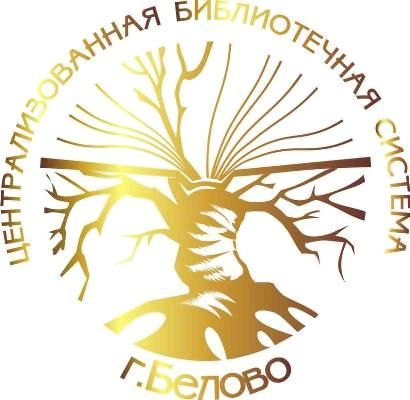 АНАЛИТИЧЕСКАЯ СПРАВКАо деятельности муниципального учреждения«Централизованная библиотечнаясистема г. Белово»в 2014 годуБелово 2014СОДЕРЖАНИЕКонтактная информация о территориальныхисполнительных органах и органах управления культуры Беловского городского округа 							3Контактная информация о Центральной городской библиотеке МУ «ЦБС г. Белово»									41. Библиотечная сеть Беловского городского округа 				52. Персонал библиотек									8	Тарификационный список ЦБС г. Белово на 01.01.2015 г.		123. Материально-техническая база ЦБС						264. Культурно-досуговая деятельность						315. Издательская деятельность библиотек. Рекламная продукция		416. Краеведческая работа								967. Справочно-библиографическая и информационная деятельность 	1328. Информационно-правовое обслуживание					1499. Межбиблиотечный абонемент и ЭДД. Работа в Службе сервиса ЭБК17610. Научно-исследовательская работа						17711. Методическая работа								18412. Документные фонды								19613. Проектная и инновационная деятельность					21514. Сохранность библиотечных фондов						21615. Отчет по новым информационным технологиям				218Приложения										229Таблицы											244КОНТАКТНАЯ ИНФОРМАЦИЯ О ТЕРРИТОРИАЛЬНЫХИСПОЛНИТЕЛЬНЫХ ОРГАНАХ  И ОРГАНАХ УПРАВЛЕНИЯ КУЛЬТУРЫ БЕЛОВСКОГО ГОРОДСКОГО ОКРУГАЧернова Елена Анатольевна, директор МУ «ЦБС г. Белово»(384 52) 2-19-72e-mail: belovo.cgb@mail.ruПолное и точное наименование органа исполнительной власти Администрация Беловского городского округаФИО Главы – Курносов Алексей ВикторовичФИО Первого заместителя Главы (курирует социальные вопросы) – Горелова Антонина ВасильевнаПолное и точное наименование органа управления культурыМуниципальное учреждение «Управление культуры и кино города Белово»Почтовый адрес (с указанием почтового индекса)562600, Кемеровская обл., г. Белово, ул. Ленина, 15Контактный телефон(ы) / факстелефоны: начальник (38452)2-40-20; приемная (38452)2-41-57, бухгалтерия (38452)2-86-79факс:    (38452)2-41-57Адрес электронной почты – kgbelovo@mail.ru Адрес сайта в Интернет – http://www.kulturabelovo.ru/ФИО и должность руководителя органа управления культурыХаперская Наталья Варизовна, начальник Муниципального учреждения «Управление культуры и кино города Белово»КОНТАКТНАЯ ИНФОРМАЦИЯ О ЦЕНТРАЛЬНОЙ ГОРОДСКОЙ БИБЛИОТЕКЕ МУ «ЦБС г. БЕЛОВО»Чернова Елена Анатольевна, директор МУ «ЦБС г. Белово»(384 52) 2-19-72e-mail: belovo.cgb@mail.ru Полное и точное наименование  ЦБ и ЦБСЦентральная городская библиотекаМуниципальное учреждение «Централизованная библиотечная система г. Белово»Почтовый адрес (с указанием почтового индекса)652600, Кемеровская область, г. Белово, ул. Юности, 20Контактный телефон (ы) / факсДиректор: (38452)2-19-72Инновационно-методический отдел: (38452) 2-64-03Информационно-библиографический отдел: (38452) 2-60-42 Адрес электронной почты belovo.cgb@mail.ruАдрес сайта в Интернетhttp://www.belovolib.ru/Правовой статус Юридическое лицо с 2002 годаУчредительАдминистрация Беловского городского округаФИО и должность руководителя библиотекиЧернова Елена Анатольевна, директор МУ «ЦБС г. Белово»1. Библиотечная сеть БеловскОГО городскоГО округАЧернова Елена Анатольевна, директор МУ «ЦБС г. Белово»тел. (384 52) 2-19-72е-mail: belovo.cgb@mail.ru Хромова Елена Геннадьевна, заведующая инновационно-методическим отделомтел. (384 52) 2-64-03е-mail: metbelovo@mail.ruСогласно распоряжению Администрации Беловского городского округа от 26.05.2014г. № 1314-р «О ликвидации структурных подразделений муниципального учреждения «Централизованная библиотечная система г. Белово» были ликвидированы две библиотеки ЦБС – библиотека № 9 (с. Заречное) и детская библиотека № 11 (мкрн Чертинский). Библиотеки были ликвидированы из-за аварийного состояния помещений, в которых они располагались, тем не менее, их закрытие не оказало  негативных социально-экономических и культурных последствий на воспитание, развитие, отдых и организацию досуга  детей и взрослых данных населенных пунктов.  Библиотечное обслуживание указанных территорий сохранилось, путем организации в них пунктов выдачи литературы. Так, в микрорайоне Чертинский  библиотечный пункт для взрослых читателей открыт в помещении комитета самоуправления поселка, а для детского населения поселка библиотечный пункт организован в здании музыкальной школы. В селе Заречное библиотечный пункт открыт так же в помещении комитета самоуправления. После вышеизложенных изменений в  структуру муниципального учреждения «Централизованная библиотечная система г. Белово» входят: центральная городская библиотека, центральная детская библиотека и двенадцать структурных подразделений (библиотек), одна из которых юношеская и четыре детских. Такая структура позволяет полностью обеспечивать библиотечным обслуживанием различные категории пользователей. В дальнейшем, когда произойдет рост юношеского населения города, будет изменен статус одной из библиотек или откроются юношеские кафедры.В поселке Старо-Белово, входящего в состав Беловского городского округа, нет общедоступной библиотеки (есть только школьная библиотека). В 2015 году планируется провести социологический опрос жителей данной территории, с целью выявления у них потребностей в библиотечном обслуживании. По итогам  опроса  будет принято решение об организации внестационарного обслуживания в этом населенном пункте. Жители деревни Грамотеино, так же не охвачены библиотечным обслуживанием, и нет возможности организовать там пункт выдачи литературы, т. к. нет  для этого площадей.Таблица 1.1 - Библиотечное обслуживание населения муниципальными библиотеками Беловского городского округа в 2014 г. Таблица 1.2 – Библиотечная сеть Беловского городского округа2. ПЕРСОНАЛ БИБЛИОТЕКЧернова Елена Анатольевна, директор МУ «ЦБС г. Белово»(384 52) 2-19-72е-mail: belovo.cgb@mail.ru Старцева Инна Александровна, специалист по кадрам(384 52) 2-19-72е-mail: belovo.cgb@mail.ru Таблица 2.1 Дополнение к форме 6-НК Таблица 2.2 - Кадры ЦБС на 01.01.2015г. Таблица 2.4 - Кадры ЦБС на 01.01.2015г. Таблица 2.3 – Неполная трудовая занятость персонала ЦБСТаблица 2.5 – Юбилеи сотрудников в 2015 г.Таблица 2.6 – Юбилеи библиотек в 2015 г.В 2014 году изменений в списке сотрудников, имеющих правительственные награды и почётные звания не было.Утверждаю:Директор МУ «ЦБС г. Белово»_______________ Е. А. ЧерноваТарификационный списокмуниципального учреждения «Централизованная библиотечная система г.Белово»на 01.01.2015 г. Тарификационный список составила специалист по кадрам								И. А. Старцева3. МАТЕРИАЛЬНО - ТЕХНИЧЕСКАЯ БАЗА ЦБСЧернова Елена Анатольевна, директор МУ «ЦБС г. Белово»тел. (384 52) 2-19-72e-mail: belovo.cgb@mail.ru Таблица 3.1 – Обновление материально-технической базы ЦБСВ библиотеку № 5 на бюджетные средства были приобретены жалюзи на сумму 99 580,00 руб.Таблица 3.3 – Мероприятия по ремонту зданий муниципальных библиотекВ 2014 году для разработки программы по энергосбережению было проведено энергетическое обследование библиотек. Сметная стоимость работ составляет 52 200, 00 руб. (бюджет).Учитывая сложную экономическую ситуацию в городском бюджете, ЦБС в течение года самостоятельно предпринимала усилия для привлечения дополнительных средств на развитие библиотек. Благодаря спонсорам и благотворителям удалось осуществить следующие мероприятия: - Укрепить материально-техническую базу (были приобретены: развивающие игры для детей, жалюзи, телефонные аппараты, настольные лампы, изготовлены баннеры и др.) на сумму 15 000,00 руб.;- Благоустроить территорию Центральной детской библиотеки на сумму 21 800,00 руб.;- Приобрести материалы и выполнить ремонтные работы в библиотеках (косметические ремонты помещений, замена водосчетчиков и унитаза, устройство козырька над входом, ремонт пола, очистка крыш от снега, восстановить теплоизоляционный слой на теплотрассе и др.) на сумму 28 000,00 руб.;- Приобрести призы для проведения мероприятий (внутрисистемные конкурсы, акция «Библионочь», День уважения старшего поколения и др.) на сумму 20 500,00 руб.Так же приобретались канцелярские и хозяйственные товары, расходные материалы к оргтехнике и др. на сумму 22 000,00 руб.Таблица 3.3 – Оснащение библиотек оборудованием для обслуживания инвалидов В 2014 году  доход от платных услуг составил 385 676,50 руб., что на 34 476,50 руб. больше, чем в 2013 году. Платные услуги, обеспечивающие наибольшие доходы: Интернет – 26 711,00 руб.; набор, редактирование и распечатка текстов – 51 405,00 руб.; ксерокопирование – 54 462,00 руб.; проведение массовых мероприятий – 78 963,00 руб. Распределение средств, полученных от платных услугСредства за участие в конкурсах различных уровней ЦБС не получала, грантовые средства не привлекались.В течение года ЦБС принимала участие в различных акциях. Так,  работники библиотек г. Белово активно включились в общероссийскую акцию «Помощь беженцам из Украины» и собрали 3 000,00 руб., которые  были отправлены на специальный счет, открытый для этих целей. В августе в городе была объявлена акция  «Помоги собраться в школу», в ходе которой были собраны детские вещи и приобретены канцелярские товары на сумму 6 817,00 руб. Все было передано детям из малообеспеченных семей. Кроме того, в библиотеке № 5 проводилась благотворительная акция «Добром мы сердце обогреем», детям из дошкольного учреждения были подарены развивающие книги  на сумму 500,00 руб., А библиотека № 10 приняла участие в новогодней акции «Ни один ребенок без подарка», передав 500,00 руб. в Женсовет поселка. Таблица 3.4 – Финансирование работы ЦБССостояние подключения библиотек ЦБС к сети ИнтернетНе подключенной к сети Интернет осталась библиотека № 13. Техническая возможность для ее подключения существует, но сметная стоимость работ составляет 220 000,00 руб., которых в муниципальном бюджете нет. 4. КУЛЬТУРНО-ДОСУГОВАЯ ДЕЯТЕЛЬНОСТЬХромова Елена Геннадьевна, заведующая инновационно-методическим отделом тел. (384 52) 2-64-03e-mail: metbelovo@mail.ru В 2014 году было организовано и проведено 2 436  мероприятий, к участию в которых привлечено 55 009  человек. Соотношение к 2013 году составляет +168 и +1544. Таблица 4.1 – Количество проведенных мероприятийДругие формы, используемые в массовой работе с читателями, не вошедшие в данный перечень:Акции – 32Клубные организационные мероприятия – 26Громкие чтения – 6Дни открытых дверей – 3Утренники – 3Домашний абонемент - 7Количественные показатели массовых мероприятий и их посещений за последние три года имеют положительную динамику (см. рис. 4.1).На протяжении многих лет в работе библиотек МУ «ЦБС г. Белово» наиболее распространенными и эффективными формами культурно-досуговой работы остаются беседы, часы, устные журналы и игровые, конкурсные программы. Причем, первые превышают активно-подвижные формы практически в 2,5 раза. Именно перечисленные мероприятия чаще всего трансформируются во всевозможные их разновидности: онлайн-практикумы, дни игр и загадок, библиотечные сафари-туры, флеш-турниры, вахты памяти, мультимедийные путешествия и т.д. Тем самым, в практику библиотек привносятся новые, инновационные элементы, которые придают новый колорит уже ставшими традиционными видами массовой работы.В организации книжных выставок, которые также сохраняют лидирующее количественное соотношение, все чаще стала использоваться их виртуализация, позволяющая охватить бо́льшую аудиторию и меньшую трудоемкость в их подготовке.В число аутсайдеров попадают такие формы, как: читательские конференции, диспуты, массовые праздники, премьеры книг, презентации, Дни информации и Дни специалиста. Такая ситуация объясняется, прежде всего, серьезными временны́ми трудозатратами, требующимися для организации в их подготовке. Тем не менее, данные виды мероприятий используются теми беловскими библиотеками, которые располагают достаточным количеством сотрудников и налаженными социальными контактами.В 2014 году проводили работу 27 любительских объединений (табл. 4.2), что на 3 единицы больше, чем в 2013 г. Таблица 4.2 – Любительские объединения, работающие на базе ЦБС: год 2014В число других любительских объединений включены: Совет молодых специалистов МУ «ЦБС г. Белово» «Кураж», креатив-студия «PRO-чти» и молодежное объединение «Мудрая сова».В 2014 году начали свою работу следующие любительские объединения:Клуб-студия «Киношелест» для юношества и взрослых художественно-искусствоведческой направленности. В его рамках ежемесячно проходят просмотры кинофильмов с их последующим обсуждением. Среди них - «Как я провел этим летом» А. Попогребского, «Остров» П. Лунгина, «Моя любовь» А. Петрова и др.;Молодежное объединение «Мудрая сова». Его основные направления имеют психолого-философскую подоплеку - формирование информационно-коммуникативной культуры, саморазвитие, самопознание;Шахматный кружок «Е2 - Е4» для детей 10-12 лет. Работу кружка организует опытный тренер совместно с сотрудником библиотеки. В задачи библиотекаря входит подготовка книжных выставок, бесед, уроков, обзоров литературы по шахматной тематике;Подростковый клуб «Проба пера», призванный способствовать расширению кругозора подрастающего поколения, развитию их литературных способностей, подготовке к участию в литературных конкурсах. На базе клуба проведена встреча с писателем-земляком Геннадием Дороговым под названием «Опрокинутый мир Геннадия Дорогова». Самые маленькие члены это клуба принимали участие в областном конкурсе чтецов «Поэт – певец жизни»;Правовой клуб «Фемида» организован для способствования формирования и развития нравственной и правовой культуры подрастающего поколения, правовой поддержки молодых граждан, встрече с представителями правовых структур.Из перечисленного видно, что основным движущим фактором открытия новых любительских объединений остается возникающий интерес их участников к той или иной тематике и проблематике, стремление к самосовершенствованию, а главное - общение и взаимодействие в группе. Основные приоритетные направления в деятельности библиотек ЦБС г. Белово в 2014 году:инновационные, информационно-коммуникационные технологии;продвижение чтения среди молодежи и других социально-возрастных групп;гражданско-правовая культура и патриотизм; краеведческая работа;семейное воспитание, активизация и популяризация семейного чтения;профессиональное самоопределение; экологическая культура, экология человека; здоровый образ жизни;основы информационной культуры.Указанные направления успешно реализуются с помощью программ и проектов, разработанных в МУ «ЦБС г. Белово», что наглядно представлено в таблице 4.3.Таблица 4.3 – Программно-проектная деятельность МУ «ЦБС г. Белово»Мероприятия, посвященные Году культуры в России и Году культуры и туризма в КузбассеВ муниципальных библиотеках города Белово Год культуры и Год культуры и туризма отмечен яркими, неординарными событиями. В общей сложности в данном направлении было организовано 818 мероприятий для всех возрастных групп.Так, открыла Год культуры в России и Год культуры и туризма в Кузбассе Акция   «Год культуры в библиотеках», включающая в себя масштабные мероприятия, проходившие практически во всех территориях Беловского городского округа 26 февраля 2014 г.В рамках акции состоялись театрализованные представления, праздничные программы, индивидуальные и групповые экскурсии по библиотекам с привлечением видео-экскурсий и показом буктрейлеров, рекламирующих книги, чтение, а также игры-соревнования, КВНы, сопровождающиеся призовой частью, предоставленной руководством Управления культуры и кино г. Белово и спонсорами.В 2014 году Центральная городская библиотека работала по программе «Кузбасс: культура и туризм».  Тематика программы созвучна той большой работе, которая проводилась в стране и в области по продвижению книги и чтения, возрождению духовного наследия. Боле подробно см. раздел 6. В январе 2014 года библиотеки включились во Всероссийскую библиотечную акцию для молодых читателей под девизом сочинской Олимпиады «Жаркие. Зимние. Твои». В рамках акции прошли олимпийские уроки, такие как «Путешествие в историю олимпийских игр», часы информации «Кузбасс. В преддверии Олимпийских игр», «Спортивные звёзды Кузбасса», олимпийские круизы «Пять колец, пять кругов - знак пяти материков» и другие.Участникам мероприятий библиотекари напомнили историю олимпийского движения, рассказали о кузбассовцах, представляющих наш край в Сочи, познакомили с символами олимпиады 2014, показали много познавательных и интересных слайд-презентаций, воспитывающих гордость за свой край и нашу Родину.24 мая работники Центральных библиотек приняли участие в городском мероприятии - открытии на улице Юбилейная «Аллеи искусств», посвященном Дню славянской письменности и культуры.  Команда Центральной городской библиотеки провела акцию «Добрые книги в добрые руки». Беловчане не первый год дарят «своей» библиотеке книги из  домашних собраний. Не все из них можно оставить в фонде, так как они уже есть в нем. Поэтому библиотекари организовали выставку из подаренных в библиотеку книг и предлагали их горожанам взять бесплатно.Многие из пришедших на открытие аллеи ушли с книгами и памятками-закладками о библиотеках в руках. Из более чем 500 предложенных книг в добрые руки попали 403 издания.Работники Центральной детской библиотеки в костюмах литературных героев  Мальвины и ведьмы Пачкули приглашали всех на летние мероприятия в Центральную детскую библиотеку и раздавали флаеры, посвященные празднику.Подводя итог, можно сказать о том, что Год культуры и Год культуры и туризма в Кузбассе для сотрудников МУ «ЦБС г. Белово» был очень насыщенным и ярким. Но он стал таким не только для них, но и для большого количества горожан. Также он подтвердил значимость участия в комплексных, общегородских и общесистемных мероприятиях с использованием инновационных, интересных форм.Мероприятия, посвященные пропаганде книги и чтения, русского языка и литературыСамым интересным мероприятием в этом направлении стала сетевая Wi-Fi акция «Писательский юбилей», инициатором которой выступила областная детская библиотека им. А.С. Пушкина города Сарова. Сотрудники МУ «ЦБС г. Белово» решили принять в ней участие.По условиям акции годы жизни писателей (литература о которых была представлена на выставке) являлись ключом-паролем к WI-FI выходу в интернет. Так, обращаясь к выставке, читатель ближе знакомился с представленными документами о писателе. В течение года было разработано шесть книжных выставок писателей-юбиляров, подготовлены наглядные материалы, блиц - вопросы. Такая форма работы вызвала настоящий ажиотаж. Желающие получить WI-FI – пароль активно просматривали предоставленный на выставке материал. По итогам акции «Писательский юбилей» активные ее участники были поощрены призами.Нетрадиционной формой работы явилась и такая ее разновидность, как «Летние читальные залы», которые действовали на разных площадках. В их рамках для детей, родителей, бабушек и дедушек были просмотры периодических изданий разной направленности, обзоры периодических изданий для молодых мам, детских журналов, индивидуальные рекомендации.Впервые в Центральной городской библиотеке прошла творческая встреча с писателями и поэтами литературного объединения Ленинск – Кузнецкого района «Проба пера». Боле подробно см. раздел 6.С 21 по 27 апреля в библиотеках МУ «ЦБС г.Белово» в рамках областного социокультурного проекта «Чистое Слово» прошли мероприятия, которые охватили 425 участников.В эту неделю дети, молодежь и взрослые жители г.Белово приняли участие в мероприятиях различных форм. Это экспресс-опросы, часы речевого этикета, медиалекции, устные журналы, лингвистические турниры, познавательно-игровые программы, книжные выставки и др.Большой интерес вызвал устный экспресс-опрос «Иностранные слова в русской речи», который был проведен с целью выявления отношения юношества, молодежи и взрослого населения к использованию иностранных слов в русской речи. В ходе бесед с жителями города стало ясно, что они считают, что иностранные (заимствованные) слова обогащают русский язык; облегчают научные и культурные контакты. При этом очень важно их умеренное использование в речи. Большинство же молодых жителей не считают большой бедой использование иностранных слов в нашей речи (см. раздел 10. Научно-исследовательская работа).Новой и интересной формой оказался сторителлинг («рассказывание историй»), апробированный сотрудниками Библиотеки №1 и именуемый «Искусство рассказывать сказки». Это мероприятие было организовано для молодых мам и бабушек, в ходе которого ведущей были использованы коммуникационные приемы с применением медиа-потенциала устной речи, импровизации с куклами-рукавичками.Акция, приуроченная ко Дню грамотности, была организована и проведена библиотекарями-участниками Содружества молодых специалистов «Кураж». На улицы города вышли узнаваемые всеми сказочные герои: Королева Грамотность, Мальвина, Буратино и Незнайка, которые раздавали флаеры по истории возникновения праздника, с правилами русского языка и высказываниями великих людей о грамотности. В итоге отметим, что сотрудники библиотек всегда уделяют большое внимание вопросам русского языка: ежегодно отмечается Пушкинский день, проводятся акции ко Дню грамотности, на страницах библиотек в социальных сетях публикуется полезная, познавательная информация по правилам русского языка и др. Участие в международной акции «Библионочь – 2014»25 апреля в 9-ти библиотеках МУ «ЦБС г. Белово»  проходили разноплановые мероприятия в рамках акции «Библионочь – 2014». В ходе Библионочи состоялись встречи с интересными людьми: членом Союза журналистов России, сотрудником редакции газеты «Беловский вестник» Алсиней Шулепко, поэтами и музыкантами Иваном Державиным и Сергеем Хромовым, творческим писательским дуэтом - Евгенией Пастернак и Андреем Жвалевским (скайп-встреча) и многими другими.Были организованы: творческая мастерская по модульному оригами, кафе–караоке русского романса, библиоспектакль «В чем проявляется Доброта?», виртуальные прогулки по порталу «Чудо-Юдо» и детскому ресурсу «Веб-ландия», игра-квест «Сегодня я – библиотечный гид», поэтическая площадка «Творческий бульон», спорт-класс по киокушинкай карате, салон красоты для девушек, мастер-классы по изготовлению тряпичной куклы-«капусты» и «Айрис-фолдингу» (радужное складывание), граффити-встреча с уличным художником и др.Таким образом, у присутствующих на Библионочи, а их насчитывалось более 400 человек, была уникальная возможность поближе познакомиться с творчеством людей, живущих рядом с нами, поучаствовать в неординарных мероприятиях, насладиться классической и молодежной музыкой, с пользой и удовольствием провести пятничный вечер.Участие во всероссийской акции «Ночь искусств – 2014»«Ночь искусств – 2014» была организована в читальном зале Центральной городской библиотеки, в рамках которой прошла творческая встреча с членом Союза российских писателей - Геннадием Николаевичем Дороговым. На встрече присутствовали не только почитатели таланта, но и его родные, друзья и одноклассники. Собравшиеся внимательно и с удовольствием выслушали выступление интересного гостя, задали ему вопросы, подробнее раскрывающие различные моменты творчества.Слушатели могли убедиться в том, что рассказы и повести Геннадия Николаевича знакомят с людьми, чьи судьбы порой удивительны и невероятны и напоминают нам о смысле нашей жизни. И кажется невероятным, что можно так достоверно написать повесть о байкерах, что она впоследствии оказывается опубликованной на байкерском сайте «Стальной ветер». При этом сам автор не имеет даже водительских прав. То же касается его повестей криминальной тематики. Читая сюжеты, сложно поверить в то, что автор не работал в правоохранительных органах. Но как говорит он сам, - текст сам его «ведет». А о поэзии он отозвался как о ритме, мелодии, нити, на которую нанизываются слова – бусинки.План библиотечных мероприятий к Году литературы в России и Году ветеранов в Кузбассе5. ИЗДАТЕЛЬСКАЯ ДЕЯТЕЛЬНОСТЬ БИБЛИОТЕК.РЕКЛАМНАЯ ПРОДУКЦИЯКириллова Светлана Викторовна, зав. информационно-библиографическим отделом, тел. (384 52) 2-60-42е-mail: bibliograf.cgb@mail.ruДупленкова Ольга Петровна, гл. библиограф сектора краеведческой информации МУ «ЦБС г. Белово»тел. (384-52) 2-60-42e-mail: bibliograf.cgb@mail.ruВсего в ЦБС издано в 2014 году 220 (2013 г. - 227) наименований печатной продукции.Издательская продукция по видам:Электронные издания9 мая – День победы [Электронный ресурс] : [презентация] / МУ «ЦБС г. Белово», Центральная городская библиотека ; сост. Н. В. Кошелева. – Белово, 2014. - 1 опт. диск. – 12+.Булгаков – мастер [Электронный ресурс] : [буктрейлер] / МУ «ЦБС г. Белово», Центральная городская библиотека ; сост. Е. Г. Хромова. – Белово, 2014. – 1 опт. диск. – 16+.Великие русские путешественники [Электронный ресурс] : [презентация] / Централизованная библиотечная система, Центральная городская библиотека ; сост. Н. В. Кошелева.  – Белово, 2014. – 1 опт. диск. – 12+.Внимание – подросток! [Электронный ресурс] : [презентация] / МУ «ЦБС г. Белово», Центральная городская библиотека ; сост. Н. В. Кошелева. – Белово, 2014. - 1 опт. диск. – 18+.Встреча нового учебного года [Электронный ресурс] : [презентация] / Централизованная библиотечная система, Центральная городская библиотека. – Белово, 2014. – 1 опт. диск. – 6+.Города-герои [Электронный ресурс] : [презентация] / МУ «ЦБС г. Белово», Центральная городская библиотека ; сост. Н. В. Кошелева. – Белово, 2014. - 1 опт. диск. – 12+Греко-персидские войны [Электронный ресурс] : [презентация] / МУ «ЦБС г. Белово», Центральная городская библиотека ; сост. С. Н. Нарыжнов. – Белово, 2014. - 1 опт. диск. – 12+.День птиц [Электронный ресурс] : [презентация] / МУ «ЦБС г. Белово», Центральная городская библиотека ; сост. Н. В. Кошелева. – Белово, 2014. - 1 опт. диск. – 12+Дружбой дорожить умейте : [Электронный ресурс] : [презентация] / МУ «ЦБС г. Белово», Центральная городская библиотека ; сост. Н. В. Кошелева. – Белово, 2014. - 1 опт. диск. – 6+.Иные миры. Семья : парадоксы и параллели [Электронный ресурс] : [буктрейлер] : [создан в программе Prezi]  / МУ «ЦБС г. Белово», Центральная городская библиотека ; сост. С. В. Кириллова. – Белово, 2014. – 1 опт. диск. – 16+.Иные миры. Семья : парадоксы и параллели [Электронный ресурс] : [буктрейлер] : [создан в программе Pro Show Producer] / МУ «ЦБС г. Белово», Центральная городская библиотека ; сост. С. В. Кириллова. – Белово, 2014. – 1 опт. диск. – 16+.Искусство быть женщиной [Электронный ресурс] : [презентация на конкурс «Радио-Дива»] / МУ «ЦБС г. Белово», Центральная городская библиотека ; сост. Кириллова С. В. – Белово, 2014. – 1 опт. диск. – 16+.Колокол мира [Электронный ресурс] : [презентация] / Централизованная библиотечная система, Центральная городская библиотека. – Белово, 2014. – 1 опт. диск. – 12+.Конституция – основной закон страны [Электронный ресурс] : [презентация] / МУ «ЦБС г. Белово», Центральная городская библиотека ; сост. С. В. Скрипкина. – Белово, 2014. - 1 опт. диск. – 16+.Крым и Россия. Мы вместе! [Электронный ресурс] : [презентация] / Центральная городская библиотека ; сост. Н. В. Кошелева. -  Белово, 2014. - 1 опт. диск. – 16+.Мы произошли от обезьян? [Электронный ресурс] : [презентация] / МУ «ЦБС г. Белово», Центральная городская библиотека ; сост. С. Н. Нарыжнов. – Белово, 2014. - 1 опт. диск. – 16+.Не шути, дружок, с огнём! [Электронный ресурс] : [презентация] / Централизованная библиотечная система, Центральная городская библиотека. – Белово, 2014. – 1 опт. диск. – 6+.Необычные праздники [Электронный ресурс] : [презентация] / Центральная городская библиотека ; сост. С. Н. Нарыжнов. - Белово, 2014. – 1 опт. диск. – 16+.Новый год [Электронный ресурс] : [презентация] / МУ «ЦБС г. Белово», Центральная городская библиотека ; сост. Н. В. Кошелева. – Белово, 2014. – 12+.Олимпийские игры [Электронный ресурс] : [презентация] / МУ «ЦБС г. Белово», Центральная городская библиотека ; сост. Н. В. Кошелева. – Белово, 2014. - 1 опт. диск. – 12+.Программа, проект: от разработки до реализации [Электронный ресурс] : [презентация] / МУ «ЦБС г. Белово», Центральная городская библиотека ; авт.-сост. Е.Г. Хромова. – Белово, 2014. - 1 опт. диск. – 18+.Птицы – наши друзья [Электронный ресурс] : [презентация] / МУ «ЦБС г. Белово», Центральная городская библиотека ; сост. Н. В. Кошелева. – Белово, 2014. - 1 опт. диск.). – 12+.Путешествие в город дорожных знаков [Электронный ресурс] : [презентация] / Централизованная библиотечная система, Центральная городская библиотека. – Белово, 2014. – 1 опт. диск. – 6+.Путешествие по стране сказок. Ганс Христиан Андерсен [Электронный ресурс] : [презентация] / МУ «ЦБС г. Белово», Центральная городская библиотека ; сост. Н. В. Кошелева. – Белово, 2014. - 1 опт. диск. – 6+.Пушистое счастье [Электронный ресурс] : [презентация] / Централизованная библиотечная система, Центральная городская библиотека. – Белово, 2014. – 1 опт. диск. – 6+.Русская культура – достояние поколений [Электронный ресурс] : [электронная коллекция презентаций] / МУ «ЦБС г. Белово, Центральная городская библиотека ; сост. С. В. Кириллова– Белово, 2014.- 1 опт. диск. – 16+.С новым 2014 годом [Электронный ресурс] :  [музыкальная виртуальная открытка] / МУ «ЦБС г.Белово»,  Детская библиотека-центр по проблемам детства и юношества №7 ; сост. И. Л. Гаврильченко. - Белово, 2014. - Режим доступа: http://www.playcast.ru/view/4020401/29e7bea772сfa0835975ca2df72427e61869d6dbpl.. – 12+.Юные герои Первой мировой войны [Электронный ресурс] : [презентация] / Централизованная библиотечная система, Центральная городская библиотека. – Белово, 2014. – 1 опт. диск.  – 12+.КраеведческиеБеловчане – Герои Советского Союза [Электронный ресурс] : [презентация] : / МУ «ЦБС г. Белово», Центральная городская библиотека ; сост. С. В. Кириллова. – Белово, 2014. – 1 опт. диск. – 12+.В гостях у ТУ Центрального района. Творческий отчёт [Электронный ресурс] : [презентация] / Центральная городская библиотека ; сост.  С. Н. Нарыжнов . - Белово, 2014. – 1 опт. диск. – 18+.Добытчики чёрного золота ! [Электронный ресурс] : [презентация] / Централизованная библиотечная система, Центральная городская библиотека. – Белово, 2013. – 1 опт. диск. – 12+. Художник. Скульптор. Мастер [Электронный ресурс] : [электронная коллекция] : [жизнь и творчество Н. Я. Козленко] / Муниципальное учреждение «Управление культуры и кино города Белово». - Белово, 2014. - 1 опт. диск. – 12+.Щелкотунова И. Н. Дух народа сохраним [Электронный ресурс] : [электронная коллекция] / МУ «ЦБС г. Белово, Детская библиотека - центр по проблемам детства и юношества № 7 – Белово, 2014.- 1 опт. диск. – 12+.Я шагаю по Кузбассу [Электронный ресурс] : [электронная коллекция презентаций] / МУ «ЦБС г. Белово, Центральная городская библиотека ; сост. С. В. Кириллова– Белово, 2014.- 1 опт. диск. – 12+Печатные изданияПериодические изданияБиблиотечный дилижанс [Текст] : ежеквартальная газета / МУ «ЦБС г.Белово» ; Детская библиотека №3. – 2014, №1(13). - Белово. – 8 полос. – Ежеквартальная 2014, №1(13). - 4. - 20 экз. – 6+.Библиотечный дилижанс [Текст] : ежеквартальная газета / МУ «ЦБС г.Белово» ; Детская библиотека №3. – 2014, №2(14). - Белово. – 8 полос. – Ежеквартальная 2014, №2(14). - 4. - 20 экз. – 6+.Библиотечный дилижанс [Текст] : ежеквартальная газета / МУ «ЦБС г.Белово» ; Детская библиотека №3. – 2014, №3(15). - Белово. – 8 полос. – Ежеквартальная 2014, №3(15). - 4. - 20 экз. – 6+.Библиотечный дилижанс [Текст] : ежеквартальная газета / МУ «ЦБС г.Белово» ; Детская библиотека №3. – 2014, №4(16). - Белово. – 8 полос. – Ежеквартальная 2014, №4(16). - 4. - 20 экз. – 6+.Продолжающиеся изданияВ мире музыки и красок [Текст] : библиографический список литературы для работников музыкальных и художественных школ / МУ «ЦБС г. Белово», Информационный центр по вопросам культуры – Библиотека №14 ; сост. Т. В. Баязитова. - Белово. - 2014. - Вып.1. - 5 с. - (Руководителю учреждения культуры). - 30 экз. – 18+.В мире музыки и красок [Текст] : библиографический список литературы для работников музыкальных и художественных школ / МУ «ЦБС г. Белово», Информационный центр по вопросам культуры – Библиотека №14 ; сост. Т. В. Баязитова. - Белово. - 2014. - Вып.2. – 4 с. - (Руководителю учреждения культуры). - 30 экз. – 18+.Сфера культуры : право и экономика [Текст] : библиографический список литературы / МУ «ЦБС г. Белово», Информационный центр по вопросам культуры – Библиотека №14 ; сост. Т. В. Баязитова. - Белово. - 2014. - Вып.1. – 4 с. - (Руководителю учреждения культуры). – 30 экз. – 18+.Управление персоналом в учреждениях культуры [Текст] : библиографический список литературы для руководителей учреждений культуры / МУ «ЦБС г. Белово», Информационный центр по вопросам культуры – Библиотека №14 ; сост. Т. В. Баязитова. - Белово. - 2014. - Вып.1. – 4 с. - (Руководителю учреждения культуры). – 30 экз. – 18+.Хранители [Текст] : библиографический список литературы для работников музеев / МУ «ЦБС г. Белово», Информационный центр по вопросам культуры – Библиотека №14 ; сост. Т. В. Баязитова. - Белово. - 2014. - Вып.1. – 4 с. - (Руководителю учреждения культуры). - 30 экз. – 18+.Школа праздника [Текст] : библиографический список литературы для учреждений клубного типа / МУ «ЦБС г. Белово», Информационный центр по вопросам культуры – Библиотека №14 ; сост. Т. В. Баязитова. - Белово. - 2014. - Вып.1. – 4 с. - (Руководителю учреждения культуры) – 30 экз. – 18+.Школа праздника [Текст] : библиографический список литературы для учреждений клубного типа / МУ «ЦБС г. Белово», Информационный центр по вопросам культуры – Библиотека №14 ; сост. Т. В. Баязитова. - Белово. - 2014. -8с. - Вып.2. - (Руководителю учреждения культуры). – 30 экз. – 18+.КраеведческиеПо страницам памяти [Текст] : сборник / МУ «ЦБС г. Белово», СМС «Кураж» ; редактор-составитель О. П. Дупленкова ; дизайн-верстка О. В. Аньчкова, Кириллова С. В. - Белово, 2014. - Вып. 1 - 39 с. – 20 экз. – 16+.Сериальные изданияКнижныеMicrosoft Office Access 2007. Запросы [Текст] : [практическое пособие] / МУ «ЦБС г. Белово», МУ «ЦБС г. Белово», Центральная городская библиотека, информационно-библиографический отдел ; авт.-сост. С. В. Кириллова. – Белово, 2014. – 16 с. - (Серия «Компьютерные технологии в библиотечной работе»). – 15 экз. – 16+.Microsoft Office Access 2007. Таблицы [Текст] : [практическое пособие] / МУ «ЦБС г. Белово», МУ «ЦБС г. Белово», Центральная городская библиотека, информационно-библиографический отдел ; авт.-сост. С. В. Кириллова. – Белово, 2014. – 24 с. –– (Серия «Компьютерные технологии в библиотечной работе»). - 15 экз. – 16+.Microsoft Office Access 2007. Формы [Текст] : [практическое пособие] / МУ «ЦБС г. Белово», МУ «ЦБС г. Белово», Центральная городская библиотека, информационно-библиографический отдел ; авт.-сост. С. В. Кириллова. – Белово, 2014. – 16 с. – (Серия «Компьютерные технологии в библиотечной работе»). - 15 экз. – 16+.ЛистовыеВ здоровом теле – здоровый дух! [Текст] : [буклет] / МУ «ЦБС г. Белово», Библиотека № 1 ; сост. Е. А. Ванина. – Белово, 2014. – (Ступени здоровья)– 20 экз. – 12+.Забота о глазах [Текст] : [буклет] / МУ «ЦБС г. Белово», Библиотека № 1 ; сост. Е. А. Ванина. – Белово, 2014. – (Ступени здоровья). – 20 экз. – 12+.Каким вы желаете видеть своего ребёнка? [Текст] : [буклет] / МУ «ЦБС г. Белово», Библиотека № 1 ; сост. Е.А. Ванина. – Белово, 2014. – (Ступени здоровья). – 20 экз. – 18+.Кто я: мальчик или девочка? [Текст ]: [буклет] / МУ «ЦБС г. Белово», Библиотека № 1 ; сост. Е. А. Ванина. – Белово, 2014. – (Серия «Папа, мама + малыш»). - 25 экз. – 18+.Сон и отдых [Текст]: [буклет] / МУ «ЦБС г. Белово», Библиотека № 1 ; сост. Е. А. Ванина. - Белово, 2014. – (Ступени здоровья). – 10 экз. – 12+.Таинственная паутина: ресурсы Интернет [Текст] : [буклет] : [памятка] / МУ «ЦБС г. Белово», Библиотека №16 ; сост. И. В. Зорина. – Белово, 2014. – (Серия «Вам, родители»). – 6 экз. – 12+.Чем и зачем нужно мыть овощи и фрукты [Текст]: [буклет] / МУ «ЦБС г. Белово», Библиотека № 1 ; сост. Е. А. Ванина. – Белово, 2014. – (Ступени здоровья). – 20 экз. – 12+.КарточныеЗакладкиМаленький миллионер [Текст] : [закладка] / МУ «ЦБС г. Белово»; Библиотека № 1; сост. Е. А. Ванина. – Белово, 2014. – (Серия «Папа, мама + малыш»). - 25 экз. – 18+.Мультики, безопасные для маленьких детей [Текст] : [закладка]. – МУ «ЦБС г. Белово», Библиотека № 1; сост. Е. А. Ванина. – (Серия «Папа, мама + малыш»). - 25 экз. – 18+.Темперамент [Текст] : [закладка] / МУ «ЦБС г. Белово», Библиотека № 1 ; сост. Е. А. Ванина. – Белово, 2014.– (Серия «Папа, мама + малыш»). - 25 экз. – 18+.Умные вопросы [Текст] : [закладка] / МУ «ЦБС г. Белово», Библиотека № 1 ; сост. Е. А. Ванина. – Белово, 2014.– (Серия «Папа, мама + малыш»). - 25 экз. – 18+.Не периодические изданияКнижные изданияБанкомат. Как снять наличные, оплатить услуги, пополнить счёт… [Текст] : [памятка] / МУ «ЦБС г. Белово», Центральная городская библиотека ; сост.  С. В. Скрипкина. - Белово, 2014. – 19 с. – 25 экз. – 16+.Бюллетень новых поступлений отраслевой литературы. Абонемент [Текст] / МУ «ЦБС г. Белово», Центральная городская библиотека : сост. В. В. Кочеводова. – Белово, 2014. – 42 с. - 20 экз. – 16+.Бюллетень новых поступлений отраслевой литературы. Читальный зал [Текст] / МУ «ЦБС г. Белово», Центральная городская библиотека : сост. В. В. Кочеводова. – Белово, 2014. – 22 с. - 20 экз. – 16+.ВКонтакте. Полезные советы [Текст] : памятка / МУ «ЦБС г. Белово», Центральная детская библиотека ; сост. Е. П. Путинцева. - Белово, 2014. - 15 с. – 30 экз. – 16+.Как лучше понять своего питомца [Текст] : [памятка] / МУ «ЦБС г. Белово, Детская библиотека-центр по проблемам детства и юношества № 7 ; сост. Е. И. Рубцова. – Белово, 2014. - 4 с.-15 экз. – 12+.Любимых детских книг творец и верный друг ребят. Аркадий Гайдар [Текст] : рекомендательный список литературы / МУ «ЦБС г. Белово», Детская библиотека №3. – Белово, 2014. – 12 с. – 5 экз. – 6+.Маленьким человечкам – большие права [Текст] : [памятка - совет] / МУ «ЦБС г. Белово», Центральная детская библиотека ; сост. Я. С. Савочкина. - Белово, 2014. - 4 с. – 10 экз. – 6+.О тебе и обо мне [Текст] : рекомендательный список литературы для молодёжи / МУ «ЦБС г. Белово», Центральная городская библиотека ; сост. О. В. Макунина. - Белово, 2014. – 12 с. - 20 экз. – 12+.Профессиональное оформление реферата.  Возможности программы Microsoft Office Word 2010 в образовательном процессе [Текст] : [практическое пособие] / МУ «ЦБС г. Белово» ; сост. С. Н. Нарыжнов. – Белово, 2014. – 30 с. - 20 экз. – 16+.Романсы и песни на стихи М.Ю.Лермонтова [Текст] / МУ «ЦБС г. Белово», Библиотека-информационный центр по вопросам культуры № 14 ; авт.-сост. Баязитова Т. В. – Белово, 2014. - 6с. - 20 экз. – 16+.Российские молодежные газеты и журналы [Текст] : приложение к анкете «Пресса на все интересы» / МУ «ЦБС г. Белово», МУ «ЦБС г. Белово», Центральная городская библиотека, сост. С. Н. Нарыжнов. - Белово, 2014. - 36 с. – 12+.Четвероногим – за верность и преданность [Текст]: [информ – досье] / МУ «ЦБС г. Белово», Детская библиотека-центр по проблемам детства и юношества № 7 ; сост. Е. И.Рубцова. - Белово, 2014.- 32 с.- 5 экз. - 12+.Я ребёнок – я имею право [Изоматериал] : [правовой настенный календарь] / МУ «ЦБС г. Белово», Центральная детская библиотека ; сост. Я. С. Савочкина - Белово, 2014. - 13 с. – 5 экз. – 12+.Я рожден в России [Текст] : сборник сценариев / МУ «ЦБС г. Белово», Центральная детская библиотека ; сост. Я.С. Савочкина, Е.Г. Ушакова. - Белово, 2014. – 32 с. – 18+.Краеведческие«Душа еще полна заботы…». О сибирском поэте Василии Федорове [Текст] : биобиблиографический справочник / МУ «ЦБС г. Белово», Библиотека № 10 ; сост. Е. О. Сестерова. – Белово, 2014. – 12 с. – 5 экз. - 12+. Брук, М.Л. Стихи [Текст] : [сборник] / М.Л. Брук ; сост. Е.А. Ванина ; МУ «ЦБС г. Белово», Библиотека № 1;. – Белово, 2014. – 42 с. – 18+.Женщины - телеутки в жизни села Заречное [Текст] / МУ «ЦБС г. Белово», Библиотека №9 ; сост. И. Н. Щелкотунова. - Белово, 2014. - 16 с. - (Листая прошлого страницы). - 20 экз. – 16+.Знаменательные и памятные даты города Белово в 2015 году. Центр [Текст] : календарь / МУ «ЦБС г. Белово», Центральная городская библиотека ; сост. В. В. Кочеводова. — Белово, 2014. - 84 с. – 20 экз. – 16+.Имя в истории посёлка [Текст] : биографический справочник / МУ «ЦБС г. Белово», ТУ пгт Новый Городок Администрации г. Белово ; ред.-сост. Л. В. Валиуллова. – Белово, 2014. – 106 с., ил. – 16+.Календарь 2015 [Текст] : [использован краеведческий фотоматериал] / МУ «ЦБС г. Белово» ; сост. В. В. Кочеводова. – Белово, 2014. – 12 с. - 20 экз. – 12+.Летопись Нового Городка. 1949-2014 [Текст] / МУ «ЦБС г. Белово», Библиотека № 1 ; ред.-сост. Л. В. Валиуллова. – 60 с., ил. – 10 экз. – 16+.Линкин, М. А. «…Слагать стихи, чтоб жизнь светилась ярче» [Текст] : стихи / Михаил Линкин ; МУ «ЦБС г. Белово», Библиотека № 1 ; ред.-сост. Е. А. Ванина. – Белово, 2014. – 25 с. – 10 экз. – 18+.Люблю тебя посёлок мой родной! : сборник творческих работ, посвященных 65-летию посёлка Новый Городок [Текст] / МУ «ЦБС г. Белово, Детская библиотека-центр по проблемам детства и юношества № 7 ; сост. Е.И. Рубцова – Белово, 2014-36 с. – 15 экз. – 6+.Межонов, В. Г. «Пригодись той земле, где родился…» [Текст] : стихи / Владимир Межонов ; МУ «ЦБС г. Белово», Библиотека № 1 ; ред.-сост. Е. А. Ванина. – 2-е изд., перераб. и доп. - Белово, 2014. – 40 с. – 20 экз. – 18+.Межонов, В. Г. «Пригодись той земле, где родился…» [Текст] : стихи / Владимир Межонов ; МУ «ЦБС г. Белово», Библиотека № 1 ; ред.-сост. Е. А. Ванина. – Белово, 2014. – 36 с. – 30 экз. – 18+.Нам есть чем гордиться. Совету ветеранов войны и труда шахты «Листвяжная» - 25 лет [Текст] / МУ «Централизованная библиотечная система г. Белово», Библиотека № 13 ; сост. С. А. Непочатая. - Белово, 2014. - 28 с. - 20 экз. – 18+.Национальная одежда телеутов [Текст] / МУ «ЦБС г. Белово», Детская библиотека – центр по проблемам детства и юношества №7 ; сост. И. Н. Щелкотунова. - Белово, 2014. - 16 с. - 20 экз. – 12+.Неводничик, Л. Души моей живые отголоски [Текст] : сборник стихотворений. - Белово, 2014. - 47 с. – 20 экз. – 18+.Неводничик, Л. Стихи превращаю в мелодию [Текст] : тексты песен / Лариса Неводничик. - Белово, 2014. - 63 с. - 20 экз. - [+CD]. – 18+.Остаться самим собой [Текст] : биобиблиографический словарь к 70-летию А. Г. Тулеева / МУ «ЦБС г. Белово», Детская библиотека №3. – Белово, 2014. – 10 с. – 5 экз. – 16+.Память бережно храним [Текст] : список жителей села Заречное погибших, пропавших без вести, умерших от ран в годы Великой Отечественной Войны / МУ «ЦБС г. Белово», Библиотека №9 ; сост. И. Н. Щелкотунова. - Белово, 2014. - 20 с. - 15 экз. – 16+.Семь чудес Белово. Город, которого нет [Текст] : субъективный путеводитель / МУ «ЦБС г. Белово», Библиотека № 8 ; сост. Е. В. Мочалова. – Белово, 2014. – 20 с. – 20 экз. – 16+.Сидоров, В. М. «И кружит жёлтый лист сентябрь…» [Текст] : стихи / Виктор Сидоров ; МУ «ЦБС г. Белово», Библиотека № 1 ; ред.-сост. Е. А. Ванина. – Белово, 2014. – 40 с. – 30 экз. – 18+.Сидоров, В. М. Планета с сильными ветрами [Текст] : стихи / Виктор Сидоров ; МУ «ЦБС г. Белово», Библиотека № 1 ; ред.-сост. Е. А. Ванина. – Белово, 2014. – 36 с. – 30 экз. – 18+.Туристические маршруты Кузбасса [Текст] / МУ «ЦБС г. Белово», Центральная городская библиотека : сост. В. В. Кочеводова, Н. В. Кошелева. – Белово, 2014. – 24 с. – 12+.Чернов, Андрей Особый вклад художника-скульптора Н. Я. Козленко в развитие города Белово [Текст] / Андрей Чернов ; Муниципальное учреждение «Управление культуры и кино города Белово», Муниципальное учреждение «Централизованная библиотечная система г. Белово», Муниципальное бюджетное общеобразовательное учреждение «Средняя общеобразовательная школа № 12 города Белово» - Белово, 2014. - 42 с. - 25 экз. – 12+.Листовые17 аргументов в пользу чтения [Текст] : [памятка] / МУ «ЦБС г. Белово», Библиотека № 1 ; сост. Л. В. Валиуллова. – Белово, 2014. – 30 экз. – 12+.20 ноября – Всемирный день ребёнка [Текст] : [флаер] / МУ «ЦБС г. Белово», Центральная детская библиотека. - Белово, 2014. – 100 экз. – 12+.А. С. Пушкин и его герои [Текст] : список сценариев из золотого фонда журнала «Читаем, учимся, играем» / МУ «ЦБС г. Белово», Центральная детская библиотека ; сост. Т. А. Губарева. - Белово, 2014. – 10 экз. – 12+.Военная служба: будущему призывнику [Текст] : [флаер] / Центральная городская библиотека ; сост. С. В. Скрипкина. - Белово, 2014. – 50 экз. – 16+.Воспитание будущего читателя [Текст] : памятка родителям / МУ «ЦБС г.Белово», Библиотека № 10 ; сост. Е. О. Сестерова. – Белово, 2014. – 25 экз. – 18+.Говорим по-русски [Текст] : [флаер] / МУ «ЦБС г. Белово», Библиотека № 1; сост. Е. А. Ванина. - Белово, 2014. – 25 экз. – 16+.Грамотность 21 века [Текст] : [флаер] / МУ«ЦБС г. Белово», Библиотека № 10 ; сост. Е.О.Сестерова. – Белово, 2014. – 40 экз. – 12+.Дед Мороз рекомендует [Текст] : список литературы / МУ «ЦБС г. Белово», Библиотека № 10 ; сост. О. В.Теницкая. – Белово, 2014. – 5 экз. - 6+День здоровья и красоты [Текст] : [флаер] / МУ «ЦБС г. Белово», Библиотека № 1; сост. Е. А. Ванина. – Белово, 2014. – 15 экз. – 12+.Здоровье и красота женщины в хрустальном возрасте [Текст] : [флаер] / МУ «ЦБС г. Белово», Библиотека № 1 ; сост. Л. В. Валиуллова. – Белово, 2014. – 50 экз. – 18+.Как лучше понять своего питомца [Текст] : [памятка] 12+ / МУ «ЦБС г. Белово, Детская библиотека-центр по проблемам детства и юношества № 7; сост. Е.И. Рубцова – Белово, 2014- 4 с.-15 экз. – 12+.Как отказаться от предложения наркотиков [Текст] : [памятка] / МУ «ЦБС г. Белово», Библиотека № 1 ; сост. Е. А. Ванина. – Белово, 2014. – 30 экз. – 12+.Книги делают жизнь ярче [Текст] : [флаер] / МУ «ЦБС г. Белово», Библиотека № 10 ; сост. Е. О Сестерова. – Белово, 2014. - 55 экз. – 12+.Компьютерные игры: польза или вред [Текст] : памятка для родителей / МУ «ЦБС г. Белово», Центральная детская библиотека ; сост. Т. А. Губарева. - Белово, 2014. – 30 экз. – 12+.Мир добра [Текст] : [рекомендательный список] / МУ «ЦБС г. Белово», Центральная детская библиотека; сост. С.В. Шишкина. - Белово, 2014. – 50 экз. – 6+.Подари игрушку детям [Текст] : [флаер] / МУ «ЦБС г. Белово», Библиотека №5 ; сост. Т. Г. Шаркова. – Белово, 2014. – 30 экз. – 6+.Правила для нач – 6+.инающих читателей [Текст] : [памятка] / МУ «ЦБС г. Белово», Центральная детская библиотека ; сост. Е. Г. Ушакова. - Белово, 2014. – 100 экз.Ребёнок имеет право [Текст] : [информационный лист] / Центральная городская библиотека ; сост С. В. Скрипкина - Белово, 2014. – 30 экз. – 6+.Читать - это модно [Текст] : [флаер] / МУ «ЦБС г. Белово», Информационный центр по вопросам культуры – Библиотека №14 ; сост. Т. В. Баязитова. - Белово. - 2013. - 13с. – 40 экз. – 12+.Чтобы ребёнок стал Читайкой : 7 секретов воспитания интереса к чтению [Текст] : [памятка для родителей] / МУ «ЦБС г. Белово», Центральная детская библиотека ; сост. Т. А. Губарева. - Белово, 2014. – 30 экз. – 18+.Я могу сказать «нет»! [Текст] : памятка / МУ «ЦБС г. Белово», Библиотека № 1 ; сост. Е. А. Ванина. – Белово, 2014. – 10 экз. – 12+.КраеведческиеЗаповедные места родного края [Текст] : информационный список / МУ «ЦБС г. Белово», Центральная детская библиотека ; сост. Т. А. Губарева. - Белово, 2014. - 4 с. – 20 экз. – 12+.Природные ресурсы нашего края [Текст] : информационный список книг из фонда сектора краеведения / МУ «ЦБС г. Белово», Центральная детская библиотека ; сост. Т. А. Губарева. - Белово, 2014. - 4 с. – 10 экз. – 12+.Территория права: полезные телефонные номера г. Белово Кемеровская область [Текст] : [памятка]   / МУ «ЦБС г. Белово», Центральная городская библиотека ; сост. С. В. Скрипкина. – Белово, 2014. – 50 экз. – 12+.БуклетыАника Тор [Текст] : [рекомендательный список] / МУ «ЦБС г. Белово», Библиотека № 10 ; сост. Е. О. Сестерова. – Белово, 2014. – 5 экз. - 12+.Апостол [Текст] : [буклет] / МУ «ЦБС г. Белово», Детская библиотека №3. – Белово, 2014. – 15 экз. – 12+.В XXI веке книга по-прежнему нуждается в бережном отношении [Текст] [памятка для детей] : [буклет] / МУ«ЦБС г. Белово», Библиотека №6 ; сост. Хазова В. М. – Белово, 2014. - 20 экз. – 6+.Ваш досуг [Текст] : [буклет] / МУ «ЦБС г. Белово, Детская библиотека-центр по проблемам детства и юношества № 7 ; сост. И. Н. Щелкотунова – Белово, 2014. - 15 экз. – 16+.Воспитание будущего читателя [Текст] : памятка родителям : [буклет] / МУ «ЦБС г. Белово», Библиотека № 10 ; сост. Е. О. Сестерова. – Белово, 2014. – 25 экз. - 18+.Десять лучших детективов : [Текст] : [информационный буклет] / МУ «ЦБС  г. Белово», Библиотека №5 ; сост. О.К. Федяева. – Белово, 2014. – 10 экз. – 16+.Детектив глазами женщины [Текст] : [буклет] / МУ «ЦБС г. Белово, Детская библиотека-центр по проблемам детства и юношества № 7 ; сост. И. Н. Щелкотунова. – Белово, 2014. - 15 экз. – 16+.Для вас гурманы [Текст] : [буклет] / МУ «ЦБС г. Белово, Детская библиотека-центр по проблемам детства и юношества № 7 ; сост. И. Н. Щелкотунова – Белово, 2014. - 15 экз. – 16+.Для вас, мамы! [Текст] : [буклет] / МУ «ЦБС г. Белово», Библиотека № 10 ; сост. Е. О. Сестерова. – Белово, 2014. – 25 экз. – 18+.Если хочешь быть здоров [Текст] : [буклет] / Центральная городская библиотека ; сост. . О. В. Макунина. - Белово, 2014. - 15 экз. – 12+.Жвалевский+Пастернак подросткам [Текст] : [рекомендательный список литературы] / МУ «ЦБС  г. Белово», Библиотека № 8 ; сост. Е. В. Мочалова. – Белово, 2014. – 20 экз. – 12+.Женский роман [Текст] : [буклет] / МУ «ЦБС г. Белово, Детская библиотека-центр по проблемам детства и юношества № 7 ; сост. И. Н.  Щелкотунова – Белово, 2014. - 15 экз. – 18+.Законы семейной любви [Текст]: [буклет] / МУ «ЦБС г. Белово», Центральная детская библиотека ; сост. О. Ю. Заводискер. - Белово, 2014. – 30 экз. – 18+.Здоровый образ жизни [Текст] : [буклет] / Центральная городская библиотека ; сост. О. В. Макунина. - Белово, 2014. – 25 экз. – 12+.Наринэ Абгарян [Текст] : [рекомендательный список] / МУ «ЦБС г. Белово», Библиотека № 10 ; сост. Е. О. Сестерова. – Белово, 2014. –5 экз. - 18+.Олимпиада 2014 : [Текст] : [информационный буклет] / МУ «ЦБС  г. Белово», Библиотека №5 ; сост. Л.В. Федорцова. – Белово, 2014. – 20 экз. – 12+.Осторожно – наркотики! [Текст] : [буклет] / Центральная городская библиотека ; сост. М. В.Войтенко. - Белово, 2014. – 25 экз. – 12+.Паралимпийские игры 2014 : [Текст] : [информационный буклет] / МУ «ЦБС  г. Белово», Библиотека №5 ; сост. Л.В. Федорцова. – Белово, 2014. – 20 экз. – 12+.Полет фантазии [Текст] : [буклет] / МУ «ЦБС г. Белово, Детская библиотека-центр по проблемам детства и юношества № 7 ; сост. И. Н.  Щелкотунова – Белово, 2014. -  – 12+.Читающий ребенок начинается с пеленок [Текст] : памятка родителям : [буклет] / МУ «ЦБС г. Белово», Библиотека № 10. – Белово, 2014. – 15 экз. – 18+.Краеведческие65 лет посёлку Новый Городок [Текст] : буклет / МУ «ЦБС г. Белово», Библиотека № 1 ; сост. Е. А. Ванина. – Белово, 2014. – 1 л. – 25 экз.«Святой земли целительный родник…» [Текст] : [буклет] / Центральная городская библиотека ; сост. В. В. Кошелева, В. В. Кочеводова. - Белово, 2014. - 15 экз. – 12+.БИБЛИОночь - 2014 [Текст] : [программа] : [буклет] / Центральная городская библиотека ; сост. Е. Г. Хромова. - Белово, 2014. – 50 экз.Город со светлым именем Белово [Текст] : [буклет] / МУ«ЦБС г. Белово»,  библиотека №6; сост. Хазова В.М. – Белово, 2014. – 15 экз. – 12+.Информационный центр по вопросам культуры: ваш путеводитель [Текст] : [буклет] / МУ «ЦБС г. Белово», Информационный центр по вопросам культуры - Библиотека № 14 ; сост. Т. В. Баязитова - Белово.- 2014. - 60 экз.Казачество – свободное воинство [Текст] : [буклет] / МУ «ЦБС г. Белово», Центральная городская библиотека ; сост. Кириллова С. В. – Белово, 2014. – 30 экз. – 12+.Сайты государственных услуг Кемеровской области [Текст] : [буклет] / Центральная городская библиотека ; сост С. В. Скрипкина. - Белово, 2014. - 15 экз. – 18+.Семь чудес Кузбасса [Текст] : [буклет] / Центральная городская библиотека; сост. В. В. Кочеводова. - Белово, 2014. – 15 экз. – 12+.Эдельвейс [Текст] : [буклет] / МУ «ЦБС г. Белово», Центральная городская библиотека ; сост. Кириллова С. В. – Белово, 2014. – 30 экз. – 12+.Я шахтерской судьбою живу…: [Текст] : [информационный буклет] / МУ «ЦБС  г. Белово», Библиотека №5 ; сост. Л.В. Федорцова. – Белово, 2014. – 10 экз. – 12+.Карточные1 октября День уважения старшего поколения [Изоматериал] : [открытка] / МУ «ЦБС г. Белово», Центральная городская библиотека ; отв. Кириллова С. В. – Белово, 2014. -2с. - 20 экз. – 18+.8 Марта [Изоматериал] : [открытка] : [поздравление коллег] / МУ «ЦБС г. Белово», Центральная городская библиотека ; отв. С. В. Кириллова– Белово, 2014. – 20 экз. – 16+.8 Марта [Изоматериал] : [открытка] : [поздравление пользователей] / МУ «ЦБС г. Белово», Центральная городская библиотека ; отв. Н. В. Кошелева, В. В. Кочеводова. – Белово, 2014. – 20 экз. – 16+.Вежливость на каждый день [текст] : [памятка] / МУ « ЦБС г. Белово». Детская библиотека-центр по проблемам детства и юношества № 7; сост. Е.И. Рубцова – Белово, 2014.- 4 с. - 15 экз. - 6+Девчонки и мальчишки! [Текст] : [объявление о новых книгах] / МУ «ЦБС г. Белово», Библиотека № 13 ; сост. С. А. Непочатая. - Белово, 2014. – 5 экз. – 12+.Олимпийские игры: вчера и сегодня [Текст] : [информационно-наглядное пособие] / МУ «ЦБС г. Белово», Детская библиотека №3. – Белово, 2014. – 5 экз. – 6+.С английского на русский [Текст] : словарик : [для работы в программе Prezi] / МУ «ЦБС г. Белово», Центральная городская библиотека ; сост. Е. Г. Хромова. – Белово, 2014.- 4 с. – 30 экз. – 16+.С Днем семьи, любви и верности! [Текст] : [открытка] / МУ «ЦБС г. Белово», Детская библиотека №3. – Белово, 2014. – 30 экз. – 16+.Читательский билет [Текст] :[памятка-приглашение] / МУ «ЦБС г. Белово», Детская библиотека №16 ; сост. Т.Н.Юрьева - Белово, 2014. - 20 экз. – 12+.КраеведческиеБИБЛИОночь [Текст] : [приглашение] / МУ «ЦБС г. Белово», Детская библиотека №16. – Белово, 2014. – 10 экз. – 12+.БИБЛИОночь [Текст] : [программа] / МУ «ЦБС г. Белово», Библиотека  № 10 ; сост. Е.О.Сестерова. – Белово, 2014. – 7 экз. – 12+.Библиотека № 16 [Текст] : [визитная карточка] / МУ «ЦБС  г. Белово», Библиотека №16 ; сост. И.В.Зорина. – Белово, 2014. – 100 экз.Благодарность [Изоматериал] : [для преподавателей-партнёров по сотрудничеству ко Дню учителя] / МУ «ЦБС г. Белово», Центральная городская библиотека ; сост. В. В. Кочеводова, Н. В. Кошелева. – Белово, 2014. – 15 экз.Благодарственное письмо [Изоматериал] : [для городского конкурса на лучшее сочинение, очерк о родителях-шахтёрах] / МУ «ЦБС г. Белово», Центральная городская библиотека ; сост. С. В. Кириллова. – Белово, 2014.Благодарственное письмо [Изоматериал] : [фотоконкурса «Белово в объективе] / МУ «ЦБС г. Белово», Центральная городская библиотека ; дизайн С. В. Кириллова. – Белово, 2014. – 17 экзБлагодарственные  письмо [Изоматериалы] : [ для преподавателей  МБОУ СОШ № 19 г. Белово, за активное участие в конкурсе творческих работ, посвященных 65-летию пгт. Новый Городок «Люблю тебя, посёлок мой родной»] / МУ «ЦБС г. Белово», Детская библиотека-центр по проблемам детства и юношества № 7 ; дизайн Е.И. Рубцовой. - Белово, 2014. - 8 экз.Все дороги ведут в библиотеку [Текст] : [визитка] / Центральная городская библиотека; сост. О. В. Макунина. – Белово, 2014. – 50 экз.Грамота [Изоматериалы] : [для обучающихся МБОУ СОШ № 19 г.Белово, за участие в конкурсе творческих работ, посвященных 65-летию пгт. Новый Городок «Люблю тебя, посёлок мой родной»] / МУ «ЦБС г. Белово», Детская библиотека-центр по проблемам детства и юношества № 7 ; дизайн Е. И. Рубцовой. - Белово, 2014. - 18 экз.Диплом лауреата I степени [Изоматериал] : [для Городского конкурса чтецов «Малая частица Родины моей», возрастная группа от 7 до 12 лет] / МУ «ЦБС г. Белово», Центральная городская библиотека ; дизайн С. В. Кириллова. – Белово, 2014. – 1 экз.Диплом лауреата I степени [Изоматериал] : [для Городского конкурса чтецов «Малая частица Родины моей», возрастная группа от 12 до 15 лет] / МУ «ЦБС г. Белово», Центральная городская библиотека ; дизайн С. В. Кириллова. – Белово, 2014. – 1 экз.Диплом лауреата I степени [Изоматериал] : [для Городского конкурса чтецов «Малая частица Родины моей», возрастная группа от 15 лет и старше]  / МУ «ЦБС г. Белово», Центральная городская библиотека ; дизайн С. В. Кириллова. – Белово, 2014. – 2 экз.Диплом лауреата II степени [Изоматериал] : [для Городского конкурса чтецов «Малая частица Родины моей», возрастная группа от 7 до 12 лет] / МУ «ЦБС г. Белово», Центральная городская библиотека ; дизайн С. В. Кириллова. – Белово, 2014. – 1 экз.Диплом лауреата II степени [Изоматериал] : [для Городского конкурса чтецов «Малая частица Родины моей», возрастная группа от 12 до 15 лет] / МУ «ЦБС г. Белово», Центральная городская библиотека ; дизайн С. В. Кириллова. – Белово, 2014. – 1 экз.Диплом лауреата II степени [Изоматериал] : [для Городского конкурса чтецов «Малая частица Родины моей», возрастная группа от 15 лет и старше] / МУ «ЦБС г. Белово», Центральная городская библиотека ; дизайн С. В. Кириллова. – Белово, 2014. – 1 экз.Диплом лауреата III степени [Изоматериал] : [для Городского конкурса чтецов «Малая частица Родины моей», возрастная группа от 7 до 12 лет] / МУ «ЦБС г. Белово», Центральная городская библиотека ; дизайн С. В. Кириллова. – Белово, 2014. – 1 экз.Диплом лауреата III степени [Изоматериал] : [для Городского конкурса чтецов «Малая частица Родины моей», возрастная группа от 12 до 15 лет] / МУ «ЦБС г. Белово», Центральная городская библиотека ; дизайн С. В. Кириллова. – Белово, 2014. – 2 экз.Диплом лауреата III степени [Изоматериал] : [для Городского конкурса чтецов «Малая частица Родины моей», возрастная группа от 15 лет и старше] / МУ «ЦБС г. Белово», Центральная городская библиотека ; дизайн С. В. Кириллова. – Белово, 2014. – 1 экз.Диплом победителя [Изоматериал] : [для городского конкурса на лучшее сочинение, очерк о родителях-шахтёрах] / МУ «ЦБС г. Белово», Центральная городская библиотека ; сост. С. В. Кириллова. – Белово, 2014.Диплом победителя [Изоматериал] : [фотоконкурса «Белово в объективе»] / МУ «ЦБС г. Белово», Центральная городская библиотека ; дизайн С. В. Кириллова. – Белово, 2014. – 3 экз.Диплом участника [Изоматериал] : [для Городского конкурса чтецов «Малая частица Родины моей»] / МУ «ЦБС г. Белово», Центральная городская библиотека ; дизайн С. В. Кириллова. – Белово, 2014. – 59 экз.Нет лучше фрегата, чем книга – домчит до любых берегов: Библиотека № 1 : [визитка] / МУ «ЦБС г. Белово», Библиотека № 1 ; сост. Е.В. Ванина. – Белово, 2014. – 150 экз.Пригласительный билет [Текст] : [приглашение в библиотеку] / МУ «ЦБС г. Белово»; Библиотека №5 ; сост. И.А. Заворина. – Белово, 2014. - 20 экз.Приглашение [Текст] : [Летний читальный зал] / МУ«ЦБС г. Белово», Библиотека № 10 ; сост. Е. О. Сестерова. – Белово, 2014. – 1 с. – 5 экз.Центральная детская библиотека [Текст] : [визитка] / МУ «ЦБС г. Белово», Центральная детская библиотека ; сост. Е. Г. Ушакова. - Белово, 2014. – 100 экз.Закладки12 декабря 2013г. – 20 лет Конституции РФ : [Текст] : [закладка]  / МУ «ЦБС г. Белово», Центральная городская библиотека ; сост. С. В. Скрипкина. -  Белово, 2013.  – 100 экз. – 16+.Безопасный Интернет [Текст] : [закладка] / МУ «ЦБС г. Белово», Детская библиотека №3. – Белово, 2014. – 40 экз. – 12+.Берегите книгу! [Текст] : [закладка] / Централизованная библиотечная система, Центральная городская библиотека; сост. О. В. Макунина. – Белово, 2014. – 2 с. – 50 экз. – 12+.Будь внимателен и осторожен! [Текст] : [закдадка] / МУ «ЦБС г. Белово», Центральная детская библиотека; отв. за вып. Т. А. Губарева. - Белово, 2014. – 100 экз. – 12+.Всемирный день Земли [Текст] : [закладка] / МУ «ЦБС г. Белово», Центральная городская библиотека ; сост. О. В. Макунина. – Белово, 2014. – 50 экз. – 12+.Детские порталы [Текст] : [закладка] / МУ «ЦБС г. Белово», Центральная детская библиотека ; сост.Е. П. Путинцева. - Белово, 2014. – 50 экз. – 12+.Ёжик – елка [Текст] : [закладка к юбилею С. Козлова] / МУ «ЦБС г. Белово», Детская библиотека №3. – Белово, 2014. – 15 экз. – 6+.Знай родной язык [Текст] : [закладка] / МУ «ЦБС г. Белово», Детская библиотека №3. – Белово, 2014. – 15 экз. – 12+.Как Львенок и Черепаха отправились в путешествие [Текст] : [закладка к юбилею С. Козлова] / МУ «ЦБС г. Белово», Детская библиотека №3. – Белово, 2014. – 15 экз. – 6+.Кто любит спорт, тот здоров и бодр : [Текст] : [закладка] / МУ «ЦБС  г. Белово», Библиотека №5 ; сост. О.К. Федяева. – Белово, 2014. – 25 экз. – 12+.Настя и Никита [Текст] : [закладка] / МУ «ЦБС г. Белово», Центральная детская библиотека; отв. за вып. С. В. Шишкина.  - Белово, 2014. – 100 экз. – 12+.Новогодняя сказка [Текст] : [закладка к юбилею С. Козлова] / МУ «ЦБС г. Белово», Детская библиотека №3. – Белово, 2014. – 15 экз. – 6+.Осенние корабли [Текст] : [закладка к юбилею С. Козлова] / МУ «ЦБС г. Белово», Детская библиотека №3. – Белово, 2014. – 15 экз. – 6+.Поющий поросенок [Текст] : [закладка к юбилею С. Козлова] / МУ «ЦБС г. Белово», Детская библиотека №3. – Белово, 2014. – 15 экз. – 6+.Правда, будем мы всегда? [Текст] : [закладка к юбилею С. Козлова] / МУ «ЦБС г. Белово», Детская библиотека №3. – Белово, 2014. – 15 экз. – 6+.Правила обращения с книгой [Текст] : [закладка] / МУ «ЦБС г. Белово», Библиотека № 14. – Белово, 2014. –  10 экз. – 6+.Правила обращения с книгой [Текст] : [закладка] / МУ«ЦБС г. Белово»,  библиотека №6 ; сост. Хазова В.М. – Белово, 2014. – 15 экз. – 6+.Правила обращения с книгой [Текст]: [закладка] / МУ «ЦБС г. Белово», Библиотека № 14 ; сост. Присяжнюк Н. В. - Белово, 2014. - 30 экз.Правовая толерантность [Текст] : [закладка] / Центральная городская библиотека ; сост.  С. В. Скрипкина. – Белово, 2014. – 25 экз. – 6+.Прочитал сам – поделись с другом или книгу советует читатель [Текст] : [закладка ] / МУ «ЦБС г. Белово», Детская библиотека – центр по проблемам детства и юношества № 7 ; сост. Е. И. Рубцова. – Белово, 2014. - 27 экз.- 12+Раскроем бережно страницы [Текст] : [закладка] / МУ «ЦБС г. Белово», Библиотека №16 ; сост. И.В.Зорина. – Белово, 2014. – 20 экз – 12+.Сергей Козлов: 75лет со дня рождения [Текст] : [закладка] / МУ «ЦБС г. Белово», Детская библиотека №3 ; дизайн-верстка О. В. Аньчкова. - Белово, 2014. – 10 экз. – 6+.Сергий Радонежский : 700-летие со дня рождения [Текст] : [закладка] / МУ «ЦБС г. Белово», Детская библиотека №3. – Белово, 2014. – 10 экз. – 16+.Чистое слово [Текст] : [закладка] / МУ «ЦБС г. Белово», Центральная детская библиотека ; отв. за вып. С. В. Шишкина - Белово, 2014. - 2 с. – 100 экз. – 12+.Читайте и берегите книги! [Текст] : [закладка] : [для детей и подростков] / Централизованная библиотечная система, Центральная городская библиотека ; сост. О. В. Макунина. – Белово, 2014. – 50 экз.– 12+.КраеведческиеАлсиня Шулепко [Текст] : [закладка]  / Централизованная библиотечная система, Центральная городская библиотека; сост. О. В. Макунина. – Белово, 2014. –  20 экз. – 16+.Геннадий Дорогов [Текст] : [закладка] / МУ «ЦБС г. Белово», Центральная городская библиотека ; сост. С. В. Скрипкина. – Белово, 2014. – 50 экз. – 16+.Год культуры и туризма в Кузбассе [закладка] : / МУ «ЦБС г. Белово», Центральная городская библиотека ; сост. О. В. Макунина. – Белово, 2014. – 25 экз. – 16+.Город со светлым именем Белово [Текст] : [закладка] / МУ«ЦБС г. Белово», Библиотека №6 ; сост. Хазова В. М. – Белово, 2014. - 30 экз. – 12+.Край родной [Изоматериал] : [закладка] / МУ «ЦБС г. Белово», Библиотека № 13 ; дизайн С. А. Непочатая. – Белово, 2014. – 15 экз. – 12+.Наталья Килоч [Текст] :[закладка] / Централизованная библиотечная система, Центральная городская библиотека ; сост. О. В. Макунина. – Белово, 2014. – 2 с. – 20 экз. – 16+.Нина Глушкова [Текст] : [закладка] / Централизованная библиотечная система, Центральная городская библиотека ; сост. О. В. Макунина. – Белово, 2014. – 2 с. – 20 экз. – 12+.Центр правовой информации приглашает [Текст] : [закладка] / МУ «ЦБС г. Белово», Центральная городская библиотека ; отв. С. В. Скрипкина. – Белово, 2014. - 20 экз. – 16+.Комплектные карточные изданияДетские писатели [Текст] : [комплект из 6 открыток] / МУ «ЦБС г. Белово», Библиотека № 10. – Белово, 2014. – 5 экз. – 12+.Чудесные встречи и добрые книги [Текст] : [комплект из 21 закладки] / МУ «ЦБС г. Белово, Детская библиотека—центр по проблемам детства и юношества №7. - Белово, 2014. - 3экз. - 12+.КраеведческиеМариинск – город-музей [Текст] : [комплект из 10 закладок] / Централизованная библиотечная система, Центральная городская библиотека ; сост. В. В. Кочеводова. – Белово, 2014. – 20 экз. – 12+.Музей  «Чолкой» [Текст] : [комплект из 10 закладок] / Централизованная библиотечная система, Центральная городская библиотека; сост. В. В. Кочеводова. – Белово, 2014. – 20 экз. – 12+.Музей-заповедник «Красная Горка» [Текст] : [комплект из 10 закладок] / Централизованная библиотечная система, Центральная городская библиотека; сост. В. В. Кочеводова. – Белово, 2014. – 20 экз. – 12+.Памятники города Белово [Текст] : [комплект из 5 закладок] / Центральная городская библиотека ; сост. М. В. Войтенко. - Белово, 2014. – 20 экз. – 12+.Томская Писаница [Текст] : [комплект из 10 закладок] / Централизованная библиотечная система, Центральная городская библиотека ; сост. В. В. Кочеводова. – Белово, 2014. – 20 экз. – 12+.Шорский национальный парк [Текст] : [комплект из 10 закладок] / Централизованная библиотечная система, Центральная городская библиотека; сост. В. В. Кочеводова. – Белово, 2014. – 12+.Проанализировав издательскую деятельность за период 2010-2014 г.г., можно отметить, что активный рост начавшийся в 2012 году и достигнувший в 2013 году уровня 227ед., в 2014 году незначительно снизился. За прошедший год библиотеками МУ «ЦБС г. Белово» было издано 220 ед. различной издательской продукции, что на 7 ед. меньше предыдущего 2013 года.Библиотеками были созданы электронные ресурсы и издана печатная продукция различных видов и тематической направленности. Наиболее популярными видами печатной продукции в 2014 году стали листовые(23,4%) и карточные (29%). Наиболее востребованы среди листовых изданий стали, как впрочем и в 2013 году, буклеты (37 ед.), а среди карточных -  книжные закладки (44 ед.). Большинство ЭР составляют электронные презентации. На сегодняшний день специалистами МУ «ЦБС г. Белово» было принято методическое решение об объединении презентаций в пополняющиеся ЭР – электронные коллекции презентаций. Коллекции предполагается обновлять по мере накопления материала.На сегодняшний момент таких ЭР 2 ед. это:«Я шагаю по Кузбассу» - семь презентаций:«Мариинск – музей под открытым небом»«Прогулка по  городу»«Музей – это сокровищница человеческой памяти»«Фольклор телеутского народа»«Шорский государственный природный национальный  парк»«Экскурсия в музей-заповедник «Красная Горка»«Экскурсия в Томскую писаницу»«Русская культура – достояние поколений» - семь презентаций и три буктрейлера:День славянской письменности и культурыЛитература«…И скажет кто-нибудь: она была поэт…» Белла АхмадулинаБулгаков – мастерИные мирыИные миры. Семья : парадоксы и параллелиЛермонтовВалерий БрюсовЖивописьКаземир МалевичГраффити: от прошлого к настоящемуМузыкаМузыкальная живопись М. П. Мусоргского2014 год прошёл под эгидой Года культуры в России и Года культуры и туризма в Кузбассе. Данные направления в работе были взяты многими библиотеками системы. Преследуя цель - продвижение чтения среди различных групп пользователей, а также факт участия в областном конкурсе «Книгиня 2014», явились катализатором для создания нового вида ЭР – буктрейлера. В 2015 году планируется продолжить работу в данном направлении. От библиотек системы уже поступают пожелания перенять опыт и самим работать над созданием буктрейлеров различной тематической направленности, т.к. данный вид продвижения чтения наиболее эффективен при работе с молодёжной аудиторией.Большое количество печатных изданий также созданы под знаком Года культуры в России.Прежде всего, активизирована работа по продвижению творчества краеведческих самодеятельных поэтов. В 2014 году были изданы шесть сборников стихов. Такие поэты как Марк Брук, Михаил Линкин, Владимир Межонов, Виктор Сидоров, Л. Неводничик увидели свое творчество на полках наших библиотек. Знакомство читателей с писателями происходит также посредством создания библиотекарями ряда закладок и буклетов: Наринэ Абгарян, Аника Тор, Сергей Козлов, Геннадий Дорогов, Наталья Килоч, Нина Глушкова.Не осталась незамеченной тема культурного туризма в Кузбассе. Закладки, буклеты, флаеры, памятки все было направлено на освещение наиболее значимых, красочных и интересных мест Кузбасса. Радует то, что в этом направлении Центральной городской библиотекой были созданы ряд комплектных изданий.Зимняя Олимпиада 2014 года дала толчок для продвижения темы здорового образа жизни. Наиболее интересна работа Библиотеки №1 по изданию серии буклетов «Ступени здоровья». Эти издания были в открытом доступе для ознакомления, а также распространялись при личных беседах с пользователями. Очень познавательно наглядное пособие созданное Библиотекой №3, знакомящее со всеми Зимними Олимпиадами и их символами, включая и Зимнюю Олимпиаду 2014 года. Библиотека №5 выпустила не только буклет посвященный Зимней Олимпиаде 2014 года, но и буклет, освещающий Зимние Паралимпийские игры 2014.Не были выпущены из внимания такие вечные темы как воспитание детей, в том числе и воспитание читающих детей. В Библиотеке №1 были создана серия «Папа, мама + малыш», в которую вошли разные типы изданий: закладки и буклеты. Эта продукция была разработана для клуба молодых мам. Центральная детская библиотека также плодотворно работает в данном направлении. Для информационно-развивающего центра «Филипп`ОК» были созданы такая продукция как «Секреты воспитания» «Законы семейной любви» «Чтобы ребёнок стал Читайкой: 7 секретов воспитания интереса к чтению» и др. и активизирована работа с молодыми родителями.Большой массив издательской деятельности направлен на создание положительного имиджа библиотек, а также рекламу их возможностей и услуг. Визитки, флаеры, буклеты, закладки, объявления, открытки раскрывают работу как всей библиотеки в целом, так и отдельных ее структур.Подготовка и проведение городских конкурсов и конкурсов внутри отдельных библиотек, также пополнили массив издательской продукции. В библиотеках МУ «ЦБС г. Белово» стало традицией не пользоваться шаблонами грамот, дипломов и благодарственных писем. Вся необходимая наградная печатная продукция разрабатывается индивидуально для каждого конкурса и издается необходимым тиражом. Методические рекомендации, индивидуальные консультации и компьютерные практикумы, организованные на базе Центральной городской библиотеки для повышения компьютерной грамотности коллег, помогают освоить техническую сторону работы.2014 год объявлен Годом культуры и туризма в Кузбассе, поэтому как никогда важную роль в воспитании патриота, человека любящего и знающего свою малую родину, играет издательская продукция краеведческой направленности, изданная на базе библиотек. Именно здесь сливаются воедино знания и возможность адресного донесения до пользователей важной и нужной информации. В 2014 году из 220 ед. издательской продукции, 81 ед. составляют краеведческие издания.Проанализировав издательскую деятельность 2014 года можно отметить тот факт, что доля краеведческих электронных изданий не велика.  Это можно объяснить тем, что библиотеки в поиске новых решений по организации ЭР, находятся на стадии освоения новых программ, для более качественного  и эффективного подхода к созданию ЭР.Печатная продукция краеведческой направленности составляет 36,8% всего потока. Наиболее популярными формами являются книжная закладка и сборники стихов, информационных материалов. Они продолжают лидировать среди других материальных конструкций. Особый интерес у пользователей и коллег вызвали следующие издания краеведческой направленности:I.Электронные:Беловчане – Герои Советского Союза : [электронная презентация]Художник. Скульптор. Мастер : [электронная коллекция] : [жизнь и творчество Н. Я. Козленко]Щелкотунова И. Н. Дух народа сохраним : [электронная коллекция]Я шагаю по Кузбассу : [электронная коллекция презентаций]II.Печатные:«Душа еще полна заботы…». О сибирском поэте Василии Федорове : биобиблиографический справочник Бюллетень новых поступлений отраслевой литературы. Абонемент Бюллетень новых поступлений отраслевой литературы. Читальный зал Знаменательные и памятные даты города Белово в 2015 году. Центр : календарь Имя в истории посёлка: биографический справочник Мариинск – город-музей : [комплект из 10 закладок] Музей  «Чолкой» : [комплект из 10 закладок] Музей-заповедник «Красная Горка» : [комплект из 10 закладок] Памятники города Белово : [комплект из 5 закладок] По страницам памяти : сборник  «Святой земли целительный родник…» : [буклет] Семь чудес Белово. Город, которого нет : субъективный путеводитель Семь чудес Кузбасса : [буклет] Томская Писаница : [комплект из 10 закладок] Шорский национальный парк : [комплект из 10 закладок] В целях активизации издательской деятельности библиотек и оформления продукции соответственно ГОСТам, на базе Центральной городской библиотеки специалистами информационно-библиографического отдела и отдела комплектования и обработки литературы был подготовлен и проведен семинар «Издательская деятельность. Требования ГОСТов к оформлению, делению по типам публикаций, аннотации, вступительному слову и т.д.». В процессе семинара состоялись выступления:«Анализ печатной продукции библиотек «ЦБС г. Белово»: ошибки и новаторство»«Требования ГОСТов к оформлению различной продукции»«Аннотация, аннотирование: проблемы и решение»«Маркировка и месторасположение ее на издании и в библиографическом описании»Анализируя рекламно-издательскую деятельность в целом по системе можно отметить, что назначение издательской продукции разнообразно: позиционирование своей библиотеки в читательской среде; продвижение чтения в разных возрастных группах; использование в виде наглядного пособия при организации выставок, широких книжных просмотров и мн. др.Стимулированием рекламно-издательской деятельности в 2014 году послужили организованные на базе ЦГБ комьютерные практикумы, индивидуальные консультации, методическое сопровождение, участие в областном конкурсе «Книгиня 2014», организация внутрибиблиотечных конкурсов, проведение семинара «Издательская деятельность. Требования ГОСТов к оформлению, делению по типам публикаций, аннотации, вступительному слову и т.д.»В дальнейшем данный положительный опыт будет учтён и в 2015 году работа в этом направлении продолжится.Библиографический список статей о библиотеках и людях ЦБС, опубликованных в местной, региональной, федеральной печатив 2014 г.8 сентября – Международный день грамотности  // Вечернее Белово. – 2014. – 12 сентября. – с. 1.- Молодые специалисты Централизованной библиотечной системы г. Белово провели совместно  с Библиотекой №10 в пгт Инской акцию «Грамотность в XXI веке Азы компьютерной грамотности / материалы страницы подготовил Б. Костюра // Беловский вестник. – 2014. – 28 января. - С. 2. – (Как живешь ветеран? ; вып. №114).- С 2012 года в Беловской Центральной городской библиотеке обучают пожилых людей азам компьютерной грамотностиБочарова, Д. Встречайте – «Беловский Арбат»! / Диана Бочарова // Беловский экспресс. – 2014. – 30 мая – 6 июня. -  С. 4. – (Люди и город).- Акция Центральной библиотеки «Добрые книги – в добрые руки!» на празднике открытия Аллеи искусств ко Дню славянской письменности и культуры Быков, О. «Книгиня» высоких технологий [Текст] / О. Быков ; фото В. Светличного // Беловский вестник. – 2014. – 14-20 марта. - С. 2. – (Награды). - В Кемеровской областной библиотеке для детей и юношества вручили награды лучшим библиотекарям Кузбасса, в т.ч. библиотекарю Детской библиотеки №3 г. Белово О. В. Аньчковой Быков, О. Наши библиотекари – среди лучших [Текст] / О. Быков // Беловский вестник. – 2014. – 4 марта. - С. 1. – (Новости).-  Аньчкова О.В. библиотекарь Детской библиотеки №3 МУ «ЦБС г. Белово» награждена медалью «За веру и добро» Быков, О. Ночь в библиотеке была бурной / О. Быков // Беловский вестник. – 2014. ––2 - 8 мая. -  С.1.- В девяти городских библиотеках прошло мероприятия традиционной Всероссийской акции «Библионочь-2014»Гамаюнова, Ф. В Беловской городской организации ВОИ / Фаина Гамаюнова // Наш дом - Кузбасс. – 2014. – май. - С.  6. – (В местных организациях).- В Центральной городской библиотеке (Интернет-библиотека) обучают инвалидов основам работы на компьютереЗагайнова.  Л. Вместе весело и интересно : «Мы вместе» / Л. Загайнова // Наш дом - Кузбасс. – 2014. - № 9. – С. 8.- В обществе инвалидов состоялось заседание клуба «Мы вместе», посвященное православным храмам Кемеровской области,  которое провела заведующая читальным залом городской библиотеки О. С. СухаяЗагайнова.  Л. Вместе весело и интересно : учёба продолжается / Л. Загайнова // Наш дом - Кузбасс. – 2014. - № 9. – С. 8.- Обучение инвалидов компьютерной грамотности стало возможным благодаря директору Централизованной библиотечной системы Черновой Е. А.Иванов, К. День за днем: взгляд из Белова / К. Иванов // Беловский вестник. – 2014. – 3-9 янв. - С. 21.  - (От народного корреспондента: хроника событий).- Работник ЦГБ О.С. Сухая вручила первичному отделению ВОС благодарственное письмо Кемеровской областной научной библиотеки им. В. Фёдорова за сотрудничество с библиотекой; в ЦГБ прошло первое заседание  клуба «Киношелест», открытого по инициативе объединения молодых библиотекарей «Кураж»МУ «ЦБС г. Белово» Иванов, К. День за днем: взгляд из Белова / К. Иванов // Беловский вестник. – 2014. – 10-16 янв. - С. 14.  - (От народного корреспондента: хроника событий).- Новогоднее заседание клуба ветеранов «Зрелый колос» в читальном зале Центральной городской библиотекиИванов, К.День за днем: взгляд из Белова / К. Иванов // Беловский вестник. – 2014. – 17-23 янв. - С. 5.  - (От народного корреспондента: хроника событий).- В читальном зале Центральной городской  библиотеки состоялось заседание клуба ветеранов «Жемчужина»Иванов, К. День за днем: взгляд из Белова / К. Иванов // Беловский вестник. – 2014. – 24-30 января. - С. 13. – (От народного корреспондента: хроника событий).- В Центральной городской библиотеке: в читальном зале оформлены выставки, посвященные П. Бажову и Дню студента, сотрудница библиотеки Зыкина В.П. провела железнодорожном и кулинарном техникуме конкурсные программы ко Дню студентаИванов, К. День за днём : взгляд из Белова / К. Иванов // Беловский вестник. – 2014. - 31 янв. – 6 февр. - С. 21. - (От народного корреспондента : хроника событий).-  Флеш-моб членов содружества молодых сотрудников городской библиотеки «Кураж» на улицах Белова в честь Года культуры- Иванов, К. День за днем: взгляд из Белова / К. Иванов // Беловский вестник.– 2014. – 31января – 6 февраля. - С. 21.  – (От народного корреспондента: хроника событий).- В Центральной городской библиотеке: в читальном зале прошло заседание клуба ветеранов «Жемчужина»; вечером молодые библиотекари члены СМС «Кураж» собрались на первое заседание киноклуба Иванов, К. День за днем: взгляд из Белова / К. Иванов // Беловский вестник. – 2014. – 7-13 февр. - С.  25. – (От народного корреспондента: хроника событий).-  Центральная городская библиотека: ко дню открытия Олимпийских игр в Сочи сотрудники библиотеки О.С. Сухая и В.П. Зыкина провели беседы в Беловском филиале ВОС, техникуме технологий и сферы услуг, практические занятия для учащихся 5 класса школы №8 Иванов, К. День за днем: взгляд из Белова / К. Иванов // Беловский вестник. – 2014. – 14-20 февр. - С.  25. – (От народного корреспондента: хроника событий). -  Вести из Центральной городской библиотеки: 4 февраля - библиотекарь читального зала В. П. Зыкина провела мероприятие о творчестве А. П. Гайдара,  заведующая читальным залом О. С. Сухая - мероприятие, посвящённое истории олимпийского движения в техникуме технологии и сферы услуг, 8 февраля в читальном зале состоялось заседание клуба ветеранов «Жемчужина».Иванов, К. День за днем: взгляд из Белова/ К. Иванов // Беловский вестник. – 2014. – 14-20 февр. - С.  25. – (От народного корреспондента: хроника событий).- В фойе  Центральной городской библиотеки под девизом «Добрые книги – в добрые руки» не первый год «живёт» народная библиотекаИванов, К. День за днем: взгляд из Белова / К. Иванов // Беловский вестник. – 2014. – 28 февр. – 6 марта. - С. 25. – (От народного корреспондента: хроника событий).- Центральная городская библиотека: 22 февраля в читальном зале состоялось заседание клуба ветеранов «Жемчужина», посвященное Дню защитников Отечества. Заведующая читальным залом городской библиотеки О. С. Сухая провела факультативный урок по истории Древней Греции для учащихся 5 класса школы №8Иванов, К. День за днём : взгляд из Белова / К. Иванов // Беловский вестник. – 2014. ––7 - 13 марта - С. 25. - (От народного корреспондента : хроника событий).- В читальном зале Центральной городской  библиотеки проведен информационно-правовой час «Электронные услуги в действии»; 1 марта  в читальном зале Центральной городской  библиотеки состоялось заседание клуба ветеранов «Жемчужина», посвященное празднику 8 МартаИванов, К. День за днем: взгляд из Белова / К. Иванов // Беловский вестник. – 2014. – 14-20 марта. - С. 25. – (От народного корреспондента: хроника событий).-  Гл. библиотекарь Центральной городской библиотеки О.С. Сухая прочитала в Центре социального обслуживания лекцию о судьбах жён декабристов Иванов, К. День за днём : взгляд из Белова / К. Иванов // Беловский вестник. – 2014. ––21 - 27 марта - С. 25. - (От народного корреспондента : хроника событий).- 15 марта в читальном зале Центральной городской библиотеки состоялось заседание клуба ветеранов «Жемчужина»Иванов, К. День за днём : взгляд из Белова / К. Иванов // Беловский вестник. – 2014. –– 28 марта – 3 апр. - С. 25. - (От народного корреспондента : хроника событий).- Заведующая читальным залом Центральной городской библиотеки О. С. Сухая провела: для семиклассников совместно с заведующей библиотекой гимназии №1 КВН по русскому языку, с классным руководителем 5 класса школы №8 Л. Н. Козловой очередной факультативный урок по истории Древней Греции и приняла участие в вечере памяти поэта А. И. Курицына, проведённого в выставочном зале галереи «Вернисаж»Иванов, К. День за днём : взгляд из Белова / К. Иванов // Беловский вестник. – 2014. –– 4 - 10 апр. - С. 25. - (От народного корреспондента : хроника событий).- Заведующая читальным залом городской библиотеки О. С. Сухая прочитала лекцию по истории космонавтикиИванов, К. День за днём : взгляд из Белова / К. Иванов // Беловский вестник. – 2014. –– 4 - 10 апр. - С. 25. - (От народного корреспондента : хроника событий).- Сотрудница городской библиотеки В. Зыкина прочитала лекцию о поэтессе Ю. Друниной для учащихся железнодорожного техникумаИванов, К. День за днём : взгляд из Белова / К. Иванов // Беловский вестник. – 2014. –– 11 - 17 апр. - С. 29. - (От народного корреспондента : хроника событий).- 29 марта в читальном зале Центральной городской  библиотеки состоялось заседание клуба ветеранов «Жемчужина»Иванов, К. День за днём : взгляд из Белова / К. Иванов // Беловский вестник. – 2014. –– 11 - 17 апр. - С. 29. - (От народного корреспондента : хроника событий).- Специалист по кадрам Централизованной библиотечной системы И. А. Старцева провела заседание объединения любителей кино «Киношелест»Иванов, К. День за днём : взгляд из Белова / К. Иванов // Беловский вестник. – 2014. –– 18 - 24 апр. - С. 25. - (От народного корреспондента : хроника событий).- Заведующая читальным залом городской  библиотеки О. С. Сухая совместно с учителем истории школы №8 Л.Н. Козловой провели факультативный урок по истории Древнего Рима. 12 апреля в читальном зале Центральной городской библиотеки состоялось заседание клуба ветеранов «Жемчужина»Иванов, К. День за днем: взгляд из Белова / К. Иванов // Беловский вестник. – 2014. – 25 апреля – 1 мая. - С. 25. – (От народного корреспондента: хроника событий).- Читальным залом ЦГБ в выставочном зале «Вернисаж» организована книжная выставка по декоративно-прикладному искусствуИванов, К. День за днём : взгляд из Белова / К. Иванов // Беловский вестник. – 2014. ––2 - 8 мая. - С. 25. - (От народного корреспондента : хроника событий).- 25 апреля в Центральной городской библиотеке прошли мероприятия в рамках Всероссийской акции «Библионочь- 2014»: встреча с членом Союза журналистов России А. Шулепко и др.Иванов, К. День за днём : взгляд из Белова / К. Иванов // Беловский вестник. – 2014. ––9 - 15 мая. - С. 25. - (От народного корреспондента : хроника событий).- 26 апреля в читальном зале Центральной городской библиотеки состоялось заседание клуба ветеранов «Жемчужина»Иванов, К. День за днем: взгляд из Белова / К. Иванов // Беловский вестник. – 2014. – 9-15 мая. - С.  25. – (От народного корреспондента: хроника событий).- Всероссийская акция «Библионочь – 2014» в Центральной городской библиотекеИванов, К. День за днём : взгляд из Белова / К. Иванов // Беловский вестник. – 2014. ––23 - 29 мая. - С. 25. - (От народного корреспондента : хроника событий).- 10 мая в читальном зале Центральной городской библиотеки состоялось заседание клуба ветеранов «Жемчужина», посвященное Б. ОкуджавеИванов, К. День за днем: взгляд из Белова / К. Иванов // Беловский вестник. – 2014. – 6-12 июня. - С. 25. – (От народного корреспондента: хроника событий).- Детской библиотеке №3МУ «ЦБС г. Белово» (пгт Грамотеино) исполнилось 45 летИванов, К. День за днем: взгляд из Белова / К. Иванов // Беловский вестник. – 2014. – 6-12 июня. - С. 25. – (От народного корреспондента: хроника событий).- Итоговое заседание клуба ветеранов «Жемчужина» (Центральная городская библиотека) перед летними каникуламиИванов, К. День за днем: взгляд из Белова / К. Иванов ; фото автора // Беловский вестник. – 2014. – 13-19 июня. - С. 25. – (От народного корреспондента: хроника событий).- Зав. сектором Центральной городской библиотеки библиотеки Кошелева Н.В. провела для обучающихся на курсах компьютерной грамотности виртуальную экскурсию по музею «Чолкой. Библиотекарь Зыкина В.П. провела в техникуме технологии торговли и сферы услуг и филиале железнодорожного техникума мероприятия к 75-летию со дня рождения А.И. Курицына Иванов, К. День за днем: взгляд из Белова / К. Иванов // Беловский вестник. – 2014. – 11-17 июля. - С. 25. – (От народного корреспондента: хроника событий).- В ЦГБ прошла встреча  с членами литературного объединения «Проба пера» из Ленинск-Кузнецкого района. Сотрудница городской библиотеки В. Зыкина в рамках летней программы провела для детей конкурсно-познавательную программу по краеведению «Наше лето – это…»Иванов, К. День за днем: взгляд из Белова / К. Иванов // Беловский вестник. – 2014. – 25-31 июля. - С 16. – (От народного корреспондента: хроника событий).- Сотрудница Центральной городской библиотеки В.П. Зыкина на летней площадке при клубе «Телеут» провела эко-литературную игру «Чудеса природы»Иванов, К. День за днём : взгляд из Белова / К. Иванов // Беловский вестник. – 2014. ––1 - 7 августа. - С. 25. - (От народного корреспондента : хроника событий).- В читальном зале Центральной городской библиотеки прощло очередное заседание клуба любителей кино «Киношелест»Иванов, К. День за днём : взгляд из Белова / К. Иванов // Беловский вестник. – 2014. ––8 - 14 августа. - С. 25. - (От народного корреспондента : хроника событий).- В читальном зале Центральной городской библиотеки открылась книжная выставка «Зловещая тень Хиросимы»Иванов, К. День за днем: взгляд из Белова / К. Иванов // Беловский вестник. – 2014. – 15-21 августа. - С. 25. – (От народного корреспондента: хроника событий).- В читальном зале Центральной городской библиотеки открылась книжная выставка, посвящённая Международному дню коренных народов мираИванов, К. День за днём : взгляд из Белова / К. Иванов // Беловский вестник. – 2014. ––22 - 28 августа. - С. 25. - (От народного корреспондента : хроника событий).- Заведующая читальным залом Центральной городской библиотеки О. С. Сухая прочитала в Беловском отделении ВОС лекцию о празднике Медовый спасИванов, К. День за днём : взгляд из Белова / К. Иванов // Беловский вестник. – 2014. ––5 - 11 сент. - С. 25. - (От народного корреспондента : хроника событий).- Сотрудники Центральной детской библиотеки провели для школьников  игру «Передай добро по кругу»Иванов, К.День за днем: взгляд из Белова / К. Иванов // Беловский вестник. – 2014. –5-11 сент. - С. 25. – (От народного корреспондента: хроника событий).- Библиотекарь Центральной городской библиотеки  В.П. Зыкина провела в клубе «Телеут» беседу о беловских писателях; сотрудники Центральной городской библиотеки в День знаний провели для детей специальные урокиИванов, К. День за днём : взгляд из Белова / К. Иванов // Беловский вестник. – 2014. ––19 - 25 сент. - С. 25. - (От народного корреспондента : хроника событий).- Сотрудники Центральной городской библиотеки О. С. Сухая и В. В. Кочеводова провели в городском отделении Всероссийского общества инвалидов познавательно-развлекательную программу «Осень – золотая пора» Иванов, К. День за днём : взгляд из Белова / К. Иванов // Беловский вестник. – 2014. ––3 - 9 окт. - С. 25. - (От народного корреспондента : хроника событий).- Заведующая читальным залом Центральной городской библиотеки О. С. Сухая провела мероприятие об истории и настоящем храмов Беловского благочинияхИванов, К. День за днём : взгляд из Белова / К. Иванов // Беловский вестник. – 2014. ––10 - 16 окт. - С. 25. - (От народного корреспондента : хроника событий).- Флеш-моб работников отдела обслуживания Центральной городской библиотеки, посвященный рекламе чтения и библиотекиИванов, К. День за днем: взгляд из Белова / К. Иванов // Беловский вестник. – 2014. –  10-16 окт. – С.  25. – (От народного корреспондента: хроника событий).- Заседание клуба ветеранов «Жемчужина»  при Центральной городской библиотеке, посвященное Дню уважения старшего поколения и Дню учителя. В клубе «Телеут» по инициативе директора клуба и сотрудника ЦГБ В.П. Зыкиной прошло мероприятие, посвященное Дню пожилого человекаИванов, К. День за днем: взгляд из Белова / К. Иванов // Беловский вестник. – 2014. –  10-16 окт. – С.  25. – (От народного корреспондента: хроника событий).- В Детской библиотеке-центре по проблемам детства и юношества прошла праздничная программа, посвященная Дню пожилого человека и Дню учителяИванов, К.День за днем: взгляд из Белова / К. Иванов // Беловский вестник. – 2014. –  24-30  окт. – С.   25. – (От народного корреспондента: хроника событий).- В Центральной городской библиотеке: в рамках Недели молодежной книги для учащихся школы №76 проведена презентация книг сери «Великие русские путешественники». 32-й день рождения отметила юрисконсульт ЦПИ ЦГБ Скрипкина С.В.Иванов, К.День за днем: взгляд из Белова / К. Иванов // Беловский вестник. – 2014. –  24-30  окт. – С.   25. – (От народного корреспондента: хроника событий).- В читальном зале Центральной городской библиотеки открылась новая книжная выставка, посвященная Н.К. Рериху, проведены - занятие клуба ветеранов «Жемчужина», посвященное церквям Беловского и Инского благочиния, факультативное занятие для учащихся школы №8 «Боги ведической Руси» Иванов, К. День за днем: взгляд из Белова / К. Иванов // Беловский вестник. – 2014. –  31  окт. – 6 ноября.– С.  25. – (От народного корреспондента: хроника событий).- 24 октября заведующая читальным залом городской библиотеки О.С. Сухая и заведующая отделом обслуживания В. В. Кочеводова в обществе инвалидов провели мероприятие, посвященное церквям Беловского и Инского благочиния.  Отметила юбилей зав. читальным залом Центральной	 городской библиотеки О.С. СухаяИванов, К. День за днем: взгляд из Белова / К. Иванов // Беловский вестник. – 2014. –  31  окт. – 6 ноября.– С.  25. – (От народного корреспондента: хроника событий).- Отметила юбилей зав. читальным залом Центральной	 городской библиотеки О.С. СухаяИванов, К. День за днём : взгляд из Белова / К. Иванов // Беловский вестник. – 2014. –– 7 - 13 ноября. - С. 25. - (От народного корреспондента : хроника событий).- В читальном зале Центральной городской библиотеки в рамках Всероссийской акции «Ночь искусств» состоялась встреча с кузбасским писателем Г. Н. ДороговымИванов, К. День за днем: взгляд из Белова / К. Иванов // Беловский вестник. – 2014. – 14-20 ноября. - С.  25. – (От народного корреспондента: хроника событий).- В Центральной городской библиотеке прошли: встреча с кузбасским писателем Г. Дороговым, очередное заседание клуба «Жемчужина», посвященное творчеству поэта Р. Гамзатова Иванов, К. День за днём : взгляд из Белова / К. Иванов // Беловский вестник. – 2014. –– 21 - 27 ноября. - С. 25. - (От народного корреспондента : хроника событий).- 13 ноября в Кемерове состоялась церемония подведения итогов и награждения победителей и призёров конкурса библиотекарей Кузбасса «Книгиня – 2014». Финалистами стали беловчанки: Е. Г. Хромова и С. В. ШишкинаИванов, К. День за днём : взгляд из Белова / К. Иванов // Беловский вестник. – 2014. –– 21 - 27 ноября. - С. 25. - (От народного корреспондента : хроника событий).- 15 ноября отметил 50-й день рождения сотрудник городской библиотеки С. Н. Нарыжнов Иванов, К. День за днем: взгляд из Белова / К. Иванов // Беловский вестник. – 2014. – 5-11 декабря. - С.  25. – (От народного корреспондента: хроника событий).- Работники Центральной городской библиотеки провели в микрорайоне Телеут конкурсную программу, посвященную Дню материИванов, К. День за днем: взгляд из Белова [Текст] / К. Иванов // Беловский вестник. – 2014. – 5-11 декабря. - С.  25. – (От народного корреспондента: хроника событий).- В Центральной библиотеке состоялась церемония награждения участников конкурса фотографий «Белово в объективе»Иванов, К. День за днём : взгляд из Белова / К. Иванов // Беловский вестник. – 2014. ––12 - 19 дек. - С. 25. - (От народного корреспондента : хроника событий).- 29 ноября в читальном зале Центральной городской библиотеки состоялось очередное заседание клуба ветеранов «Жемчужина», посвящённое Дню материИванов, К. День за днём : взгляд из Белова / К. Иванов // Беловский вестник. – 2014. ––12 - 19 дек. - С. 25. - (От народного корреспондента : хроника событий).- 4 декабря в читальном зале Центральной городской библиотеки наградили участников конкурса «Белово в объективе»Иванов, К. День за днем: взгляд из Белова / К. Иванов // Беловский вестник. – 2014. – 26 декабря – 1 января. -  С. 25. – (От народного корреспондента: хроника событий).- В читальном зале Центральной библиотеки прошло очередное заседание клуба ветеранов «Жемчужина», посвященное А.П. Чехову. Работница Центральной библиотеки В.П. Зыкина провела в вечерней школе беседу о вреде курения и алкоголизмаИльиных, Н. [В клубе «Телеут» прошла тематическая беседа] / Н. Ильиных // Беловский вестник. – 2014. – 4-10 апреля. - С.  7. – (Ориентиры).- Библиотекарь Центральной городской библиотеки В.П. Зыкина провела в клубе «Телеут» беседу «Птицы нашего края» Ильиных Н. Что он нам несет? : 22 декабря в клубе «Телеут» состоялась развлекательная программа «Что несет нам Новый год» / Н. Ильиных // Вечернее Белово. – 2014. – №52. – 26 декабря. - С. 17. - Библиотекарь Центральной городской библиотеки В.П. Зыкина рассказала, как празднуют Новый год в разных странахИнтернет. Как много в этом звуке… // Беловский вестник. – 2014. –– 11 ноября. - С. 1.- Юрисконсульт Центральной городской библиотеки провела в МБОУ СОШ № 76 города Белово мероприятие « Ах, Интернет, как много в этом звуке…прекрасного, ужасного, опасного…», посвящённое безопасности детей в ИнтернетКамушкин, П. [В библиотеке №1] / П. Камушкин // Беловский вестник. – 2014. – 1 апреля. - С.  1. – (Коротко).- В Библиотеке №1 состоялся вечер памяти А.И. КурицынаКамушкин, П. [В Кемерове подвели итоги конкурса профессионального мастерства библиотекарей Кузбасса «Книгиня – 2014»…] / П. Камушкин // Беловский вестник. – 2014. –– 21 - 27 ноября. - С. 8. - (Коротко).- Финалистами конкурса профессионального мастерства библиотекарей Кузбасса «Книгиня – 2014» стали беловчанки Е. Г. Хромова и С. В. ШишкинаКамушкин, П. [В Кемерове состоялисьXVI Иоановские образовательные чтения] / П. Камушкин // Беловский вестник. – 2014. ––2 дек. - С. 1. – (Коротко).- В работе круглого стола «Воскресная школа. Организация деятельности по духовно-нравственному воспитанию в условиях современности» участвовала ведущий библиотекарь Библиотеки №5 МУ «ЦБС г. Белово» А.А.ЧерныхКамушкин, П. В несколько строк / П. Камушкин ; по материалам пресс-службы Управления культуры // Беловский вестник. – 2014. –  28  окт. – С.  1. - О поездке ветеранов Централизованной библиотечной системы на святые источники Беловского районаКамушкин, П. Новогородцев увековечили / П. Камушкин, Т. Борисова // Беловский вестник. – 2014. –– 9 сент. - С. 1. – (Новости).- К юбилею посёлка Новый Городок в печати появился биографический справочник «Имя в истории посёлка». Большую работу по его созданию провела зав. Библиотекой №1 Л. В. ВалиулловаКамушкин, П. Пополнение в библиотеке / П. Камушкин // Беловский вестник. – 2014. –  21 окт. – С.  1. – (Новости).-  Подарок русского географического общества библиотекам МУ «ЦБС г. Белово» книги серии «Великие русские путешественники»Киселёва, Е. Давай поговорим / Екатерина Киселёва // Мега Экспресс. – 2014. –28 марта – 4 апреля. - С. 12. - Вечер памяти поэта А.И.Курицына провели работники выставочного зала «Вернисаж» и Центральной городской библиотекиКисленко, А. Чем живет городская культура? / Анна Кисленко // Мега Экспресс. – 2014. – 23-30 мая. - С. 7. – (2014 год – Год культуры в России).- представители местных средств СМИ посетили учреждения культуры – Центральную детскую библиотеку и др. Костюра, Борис Компьютерную грамотность – ветеранам! / Борис Костюра // Мега Экспресс. – 2014. – 7-14 февр. (№6). - С. 9.- С 2012 года в Центральной библиотеке обучают пожилых людей навыкам компьютерной грамотностиЛуговая, А. Время всегда хорошее / А.Луговая // Вечернее Белово. – 2014. – 30 апреля. – С.5.- Беседа с зав. Библиотекой №8 Е.В. Мочаловой о встрече читателей по скайпу с писателями А. Жвалевским и Е. Пастернак во время всероссийской акции «Библионочь 2014»Ночь искусств / подготовила Алсиня Шулепко ; фото предоставило МУ УКиК // Беловский вестник. – 2014. – 7-13 ноября. - С. 7. – (Год культуры).- «Ночь искусств» в учреждениях культуры г. Белово; встреча в Центральной городской библиотеке с членом Союза российских писателей Г.Н. ДороговымНурисламов, Р. «Аллея искусств», открытая всем ветрам и талантам! / Р. Нурисламов // Вечернее Белово. – 2014. – 30  мая. - С. 2. - открытие Аллеи искусств ко Дню славянской письменности и культуры; акция Центральной библиотеки «Добрые книги – в добрые руки!» и др.Нурисламов, Р. Счастливая дорога навсегда : торжественный прием, посвященный Дню работников культуры / Р. Нурисламов ; фото - Сергей Ярцев // Вечернее Белово. – 2014. – 28 марта. - С. 2. - О работе учреждений культуры (в т.ч. награждение библиотекаря Детской библиотеки №3 Аньчковой О.В.)Попов, П. Беловские библиотекари вернулись из Москвы / П. Попов // Беловский вестник. – 2014. ––8 апр. -  С. 1.- В Москве подвели итоги Всероссийского конкурса библиотекарей «Время Гайдара». Заведующая читальным залом Центральной городской  библиотеки О. С. Сухая награждена дипломом участника и поощрительной премией  По страницам «Красной книги Кузбасса» // Беловский вестник. – 2014. –– 25 ноября. - С. 1.- Сотрудник Центральной детской библиотеки А. Землянухина провела мероприятие «Путешествие по страницам «Красной книги Кузбасса»Протопопова, С. [Ученики начальных классов школы №10...] / С. Протопопова ; обзор подготовил О. Быков // Беловский вестник. – 2014. – 13 мая. - С.  1. – (Коротко).- Беседа о семи чудесах Кузбасса для учащихся школы №10 в Центральной детской библиотекеСлова благодарности [Текст] / актив общества инвалидов Грамотеино // Беловский вестник. – 2014. – 23 декабря. - С.  4. - В обществе инвалидов пос. Грамотеино на вечере общения были высказаны слова благодарности поселковой библиотеке Трубникова, Г. В мире книг [Текст] / Г. Трубникова // Беловский вестник. – 2014. –  28  окт. – С.  2. – (Год культуры. Хочу рассказать).- Постоянная читательница Библиотеки №2 о  работе библиотеки, работниках библиотеки, клубе «Собеседник»Федотова, С. [Сотрудница Центральной детской библиотеки Заводискер О. Ю. провела классный час в школе №10, посвящённый юбилею М. Ю. Лермонтова] / С. Федотова // Беловский вестник. – 2014. –– 18 ноября. - С. 1.- (Коротко).Часовникова, Ирина Время для культуры / И. Часовникова // Беловский экспресс. – 2014. – 23-30 мая. -  С. 3. – (Люди и город. Пресс - тур).- представители местных средств СМИ в учреждениях культуры – Центральной детской библиотеке и т.д.; статсправка о системе учреждений культуры г. БеловоШаповалова, Г. Мир прекрасен или 20 волшебных лет/ Г.Шаповалова // Мега Экспресс. – 2014. – 12-19 сентября. – С.7.- О филиале ДХШ №3 в 3-ем Микрорайоне, в т.ч. о его сотрудничестве с Библиотекой №8Штанина, С.Е. Я вырос здесь и край мне этот дорог! / С.Е. Штанина// Вечернее Белово. – 2014. – №4. - 24 янв. -  С. 15.- Юбилей поселка Чертинский. Об участии Библиотеки №12 в подготовке  праздновании юбилея. Штраус, О. По совету с читателем : накануне Нового года по инициативе зав. Библиотекой №8 Е.В. Мочаловой прошла скайп-встреча беловских читателей с писателем Григорием Каковкиным / О. Штраус// Кузбасс. – 2014. –– 10 января. - С. 12. – (Встреча).Штраус, Ольга ЧИТА(танцу)ЮТ ВСЕ! [Текст] / О. Штраус // Кузбасс. – 2014. –30 апреля. - С 9. - «Библионочь – 2014» в Кузбассе, в т.ч. в Библиотеке №8 г. Белово Шулепко, А. «Аллея искусств»  под открытым небом / А. Шулепко // Беловский вестник. – 2014. – 30 мая – 5 июня. - С.  14-15. – (День культуры в Белове).- Открытие «Аллеи искусств» ко Дню славянской письменности и культуры; акция Центральной библиотеки «Добрые книги – в добрые руки!» и др.Шулепко, А.Мы любим наш город / Алсиня Шулепко ; фото Вячеслава Светличного // Беловский вестник. – 2014. – 19-25 декабря. - С.  12-13. – (Год культуры).- Работники культуры рассказывают о том, чем запомнился Год культуры, в т.ч. Е.А. Чернова директор МУ «ЦБС г. Белово»Яковлев, Б. Не остаемся в стороне / Б. Яковлев // Мега Экспресс. – 2014. –19-26 декабря. - С. 5. – (Твои люди, Белово!).- О работе Беловского отделения КРОД «Ветераны комсомола», в т.ч. совместных мероприятиях с Центральной городской библиотекойЯрцева, М.О. О судьбах шахтера / М.О. Ярцева // Мега Экспресс. – 2014. – 12-19 сентября. - С. 18.- В Библиотеке №14 прошло награждение участников конкурса на лучшее сочинение или очерк о шахтерахБиблиографический список статей сотрудников ЦБС, опубликованных в местной, региональной, федеральной печати в 2014 г.Аньчкова, Л. [9 декабря в детской Библиотеке №3] / Л. Аньчкова ; обзор подготовил П. Камушкин // Беловский вестник. – 2014. – 16 декабря. - С.  4. – (Коротко).- О мероприятии в Детской библиотеке №3, посвященном Дню рождения города БеловоАньчкова, Л. Библиокафе для ребят / Л. Аньчкова // Мега Экспресс. – 2014. – 8-15 августа. - С. 17. - Сотрудники детской библиотеки №3 в рамках программы летнего чтения провели для юных читателей заключительный праздникАньчкова, Л. [В Детской библиотеке №3 оформлена книжная выставка «Олимпиада: от Афин до Сочи»] / Л. Аньчкова // Беловский вестник. – 2014. ––25 февр. - С. 1. – (Из библиотек сообщают).Аньчкова, Л. [Книжная выставка «Олимпиада: от Афин до Сочи»] / Л. Аньчкова  // Беловский вестник. – 2014. – 25 февр. - С.  1. – (Из библиотек сообщают ; обзор подготовил П. Камушкин ).-  Выставка, посвященная Олимпиаде в Сочи в Детской библиотеке №3 Аньчкова, Л. [В Детской библиотеке №3 стартовала акция «Читаем детям о войне, которая продлится до Дня Победы] / Л. Аньчкова // Беловский вестник. – 2014. –– 15 апр. - С. 4. – (По городу).Аньчкова, Л. [В детской библиотеке №3] [Текст] / Л. Аньчкова ; обзор подготовил П. Камушкин // Беловский вестник. – 2014. – 15 апреля. - С.  4. – (По городу).Аньчкова, Л. [Детская библиотека №3 (Грамотеино) отметила 45-летие] / Лариса Аньчкова // Беловский вестник. – 2014. – 3 июня. - С.  1. – (Культура).Аньчкова, Л. [Пенсионеры клуба «Мудрость и креатив» (ДБ №3) устроили КВН под названием «Десант задора и успеха»] / Л. Аньчкова // Беловский вестник. – 2014. –– 25 апр. - 1 мая. - С. 4. – (Коротко).Аньчкова, Л. [Пенсионеры клуба «Мудрость»] [Текст] / Л. Аньчкова ; обзор подготовил П. Камушкин // Беловский вестник. – 2014. – 25 апреля – 1 мая. - С. 4. – (Коротко).- в Детской библиотеки №3 члены клуба «Мудрость» провели КВН под названием «Десант задора и успеха»[В рамках программы по летнему чтению] / подготовила С. Шишкина ; обзор подготовил П. Камушкин // Беловский вестник. – 2014. – 29 июля. – С. 2. – (Вести культуры). - о мероприятиях библиотек в рамках программы по летнему чтению Валиуллова, Л. [В библиотеке №1 прошли мероприятия, посвящённые Международному дню детской книги] / Л. Валиуллова // Беловский вестник. – 2014. –– 15 апр. - С. 4. – (По городу).Валиуллова, Л. [В Библиотеке №1] [Текст] / Л. Валиуллова ; обзор подготовил П. Камушкин // Беловский вестник. – 2014. – 15 апреля. - С.  4. – (По городу).- В Библиотеке №1 прошли мероприятия, посвященные Международному дню детской книгиВалиуллова, Л. [Сотрудники библиотеки №1провели устный журнал «Книга памяти: 1979-1989», рассказали про Афганскую войну] / Л. Валиуллова // Беловский вестник. – 2014. –– 25 февр. - С. 1. – (Из библиотек сообщают).Валиуллова, Л. [В школе №19] / Л. Л. Валиуллова // Беловский вестник. – 2014. – 25 февр. - С.  1. – (Из библиотек сообщают).-  Сотрудники Библиотеки №1 провели для десятиклассников устный журнал «Книга памяти: 1979-1989»Валиуллова, Л.В. И помнит мир спасенный...  / Л.В. Валиуллова // Вечернее Белово. – 2014. – №20. – 16 мая. - С. 15. - Библиотека №1 и ДШИ №63 провели литературно-музыкальный вечер «Я пришла, меня зовут Победа»Гаврильченко, Ирина Ксения Шевцова – победитель конкурса / И. Гаврильченко // Вечернее Белово. – 2014. – №37. – 12 сентября. - С. 16. - Ксения Шевцова – победитель городского конкурса на лучшее сочинение, очерк о родителях-шахтерах (на конкурсе представляла Библиотеку-центр по проблемам детства и юношества №7)Губарева, Т. Библионочь - 2014 / Т. Губарева // Беловский вестник. – 2014. –– 18 - 24 апр. - С. 7.- Библиограф знакомит беловчан с программой « Библионочи - 2014» в библиотеках ЦБСГубарева, Т. Библионочь - 2014 / Т. Губарева // Беловский вестник. – 2014. – 18-24 апреля. - С.  7. – (Что, где, когда).Губарева, Т. Будущие мамы! Мамочки! Ваш малыш уже слышит вас! [Текст] / Т. Губарева // Беловский вестник. – 2014. –  28  окт. – С.  4. - Обзор журналов из фонда ЦДБ для будущих мам и детей до 7 лет Губарева, Т. [Во всех библиотеках Централизованной библиотечной системы г. Белово прошли Дни открытых дверей] / Т. Губарева // Беловский вестник. – 2014. –– 18 марта. - С. 2. – (Коротко).Губарева, Т. [Для первоклассников школы №10 в рамках областного проекта «Твой курс» в Центральной детской библиотеке провели познавательный час «Я и мой компьютер»] / Т. Губарева // Беловский вестник. – 2014. –– 1 апр. - С. 1. – (Коротко).Губарева, Т. Растить читателя надо с пеленок / Т. Губарева // Беловский вестник. – 2014. – 9 сент. - С. 2. – (Из почты этих дней).Губарева, Т. Увлекательно о познавательном / Т. Губарева // Беловский вестник. – 2014. - 31 янв. – 6 февр. - С. 11.- Библиограф информирует родителей и юных читателей о развивающих журналах для дошкольного возраста, поступающих в Центральную детскую библиотекуДупленкова, О. [9 декабря в Центральной библиотеке им. Гоголя г. Кемерово] / О. Дупленкова ; обзор подготовил П. Камушкин // Беловский вестник. – 2014. – 16 декабря. - С.  4. – (Коротко).- Об участии специалистов МУ «ЦБС г. Белово» в межрегиональной конференции «Сибирское краеведение»Дупленкова, О.П. Литературная встреча  / О.П. Дупленкова, Л.Н. Свистунова // Беловский Экспресс. – 2014. – 11-18 июля. - С 3. – (Библиотека).- В ЦГБ прошла встреча с членами литературного объединения «Проба пера» из Ленинск-Кузнецкого района Дупленкова, О. Место встречи - библиотека  / О. Дупленкова, Л. Свистунова // Беловский вестник. – 2014. – 15 июля. - С.  1. – (Культурная жизнь).- 6 июля в Центральной городской библиотеке прошла встреча с членами литературного объединения «Проба пера» из Ленинск-Кузнецкого районаЗаводискер, О. [В Центральной детской библиотеке состоялись посиделки «Осень золотая в гости к нам пришла»] / О. Заводискер // Беловский вестник. – 2014. –– 2 дек. - С. 1. – (Коротко).Заводискер, О. Профессия - библиотекарь / Оксана Заводискер, Яна Савочкина // Беловский вестник. – 2014. – 3 июня. - С.  1. – (Культура).- о Е.Г. Ушаковой зав. Центральной детской библиотекой рассказывают коллегиЗаворина, И.[В Библиотеке №5] [Текст] / И. Заворина  // Беловский вестник. – 2014. – 25 февр. - С.  1. – (Из библиотек сообщают).- Выставка одной книги «Книга на все времена» в Библиотеке №5 (Бачатский)Землянухина, А. [Для первоклассников школы №10 в честь 10-летия принятия флага и герба города Белово в ЦДБ провели мероприятие «Символы нашего города»] / А. Землянухина // Беловский вестник. – 2014. ––2 - 8 мая. - С.2. – (Коротко).Зорина, И. В детской библиотеке №16 / И. Зорина // Вечернее Белово. – 2014. – 7 марта. – С. 17.- День открытых дверей провели сотрудники детской библиотеки №16Зорина, И. В детской библиотеке №16  [Текст]  / И. Зорина // Вечернее Белово. – 2014. – №10. – 7 марта. - С. 17.- Открытие в детской библиотеке №16 Года культуры в КузбассеЗорина, И. Лучшие чтецы / И. Зорина // Вечернее Белово. – 2014. –– 17 окт. - С. 31.- 14 октября в школах 3-его Микрорайона в рамках недели празднования 200-летия М.Ю. Лермонтова были проведены конкурсы чтецовЗыкина, В.П. Ветераны комсомола - студентам / В.П. Зыкина // Мега Экспресс. – 2014. – – 31 октября – 7 ноября. - С.21. - Встреча студентов железнодорожного техникума с ветераном беловского комсомола Б.Я. КостюраЗыкина, В. Конкурс на звание «Лучший читатель» / В. Зыкина // Беловский вестник. – 2014. – 28 января. - С. 1. - В библиотечном пункте ЦГБ в клубе Телеут подведены итоги конкурса на звание «Лучший читатель»«Как и сто лет назад, библиотекарь остается просветителем…» : [интервью с заведующей Библиотекой №8 МУ «ЦБС г. Белово» Е.В. Мочаловой] / интервью взяла Л.Н. Свистунова, ведущий методист ЦБС г. Белово // Современная библиотека. – 2014. - №5. – С. 12-15. – (Позиция).- зав. Библиотекой №8 Е.В. Мочалова делится свои мнением о профессии, книге, чтении, своей работе в качестве зам. председателя жюри Всероссийского конкурса «Время Гайдара»Кипреева, Г. Человек читающий / Г. Кипреева // МегаЭкспресс. – 2014.- 17 - 24 янв. – С. 5.- В библиотеке №2 (п. Бабанаково) состоялось подведение итогов ежегодного конкурса «Человек читающий»Кочеводова , В. [В День знаний в Центральной городской библиотеке Н. В. Кошелева провела несколько мероприятий] / В. Кочеводова // Беловский вестник. – 2014. –– 9 сент. - С. 4.Мочалова, Елена Литературный Кузбасс / Елена Мочалова // Вечернее Белово. – 2014. – №14. – 4 апреля. - С. 6.- Библиотекой №8 в рамках месячника русского языка и литературы в гимназии №1 проведен цикл мероприятий «Писателями славится Кузбасс»Мочалова, Е. Поэзия мысли и красок / Е Мочалова // Беловский вестник. – 2014. –– 9 сент. - С. 2.- Заведующая библиотекой №8 о сотрудничестве с детской художественной школой в 3-м микрорайонеМочалова, Е. Художественная школа в 3-м микрорайоне / Елена Мочалова // Вечернее Белово. – 2014. – №36. – 5 сентября. - С. 17. - О сотрудничестве библиотеки №8 и ДХШМочалова, Е. Что такое библиотека? / Е. Мочалова // Вечернее Белово. – 2014. – №9. – 28 февр. - С. 11. - День открытых дверей в Библиотеке №8 (3-й Микрорайон)Мочалова, Е. Школьники и знаменитые земляки / Е. Мочалова // Беловский вестник. – 2014. –– 4 - 10 апр. - С. 6.- В рамках месячника русского языка и литературы в гимназии №1 прошёл цикл мероприятий «Писателями славится Кузбасс», организованный сотрудниками библиотеки №8Мочалова, Е. Школьники и знаменитые земляки  / Е. Мочалова  // Беловский вестник. – 2014. – 4-10 апреля. - С.  6. – (Ориентиры).- Цикл мероприятий «Писателями славится Кузбасс» в гимназии №1провела зав. Библиотекой №8 Путинцева, Е. Михаил Лермонтов – певец жизни / Е. Путинцева // Беловский вестник. – 2014. –– 28 окт. - С. 2.- В Кемерово состоялся областной конкурс чтецов, посвящённый 200-летию со дня рождения М.Ю. Лермонтова и Году культуры в России. В конкурсе приняли участие 6 юных беловчанПутинцева, Е. Михаил Лермонтов – певец жизни / Е. Путинцева // Беловский вестник. – 2014. –  28  окт. – С.  2. – (Год культуры).- Юные беловчане участники и победители областного конкурса чтецов, посвященного 200-летию со дня рождения М.Ю. ЛермонтоваРазвивающий центр для дошкольников // Мега Экспресс – ИНФО. – 2014. - 23 - 30 мая. - С. 7.- Заведующая Центральной детской библиотекой Е. Г. Ушакова рассказывает о деятельности информационно-развивающего центра «Филиппок»Рубцова, Е. Эти добрые, умные книги / Е. Рубцова // Беловский вестник. – 2014. –– 1 апр. - С. 4. – (нам пишут).- Сотрудники Детской библиотеки №7 провели Неделю детской и юношеской книгиСавочкина, Я. Ведьмочки и хорошие матери / Я. Савочкина // Беловский вестник. – 2014. –– 15 - 21 августа. - С. 2.- Сотрудники Центральной детской библиотеки провели праздник «День вежливости и доброты»Савочкина, Я. Наша память и боль / Я. Савочкина // Беловский вестник. – 2014. – 25 февр. - С.  2. – (Из почты этих дней).- Сотрудники Центральной детской библиотеки провели час памяти «Афганистан – наша память и боль»Свистунова Л. [В Беловском техникуме железнодорожного транспорта прошла встреча будущих призывников с начальником отдела военкомата М. У. Давлетбаевым ] / С. Федотова // Беловский вестник. – 2014. –– 18 ноября. - С. 1. - (Коротко).Свистунова, Л. [4 декабря в читальном зале Центральной городской библиотеки] / Л. Свистунова // Беловский вестник. – 2014. – 9 декабря. - С.  1. – (День города. Коротко).- 4 декабря в читальном зале Центральной городской библиотеки наградили участников конкурса «Белово в объективе», посвященного Дню города Свистунова, Л. Жаркие. Зимние. Твои / Л. Свистунова // Беловский вестник. – 2014. - 7 - 13 февр. - С. 2.- 31 января 2014 года библиотеки Централизованной библиотечной системы г. Белово включились во Всероссийскую акцию для молодых читателей под девизом сочинской Олимпиады «Жаркие. Зимние. Твои»Семухина , М. [Для членов общества инвалидов микрорайона «Чертинский» проведён вечер общения «Шахтёрский вальс»] / М. Семухина // Беловский вестник. – 2014. –– 9 сент. - С. 4.Сестерова, Е. Александр Курицын / Е. Сестерова // Беловский вестник. – 2014. –21-27 марта. - С. 3. – (Памяти поэта). - Зав. Библиотекой №10 в сотрудничестве с библиотекарем школы №12 провела в школе №12 час памяти поэта А. КурицынаСестерова, Е. Арбат детства / Е. Сестерова // Вечернее Белово. – 2014. – №23. – 6 июня. - С. 2. - Библиотека №10 представила игровую площадку «В гостях у бабушки-рассказушки» на празднике «Арбат детства», посвященном Международному днюСестерова Е. В гостях у Азбуки  / Е. Сестерова // Вечернее Белово. – 2014. – 5 сентября. – с. 15.- Библиотека №10 представила в парке Приморский игровую площадку  «В гостях у Азбуки»Сестерова, Е. Книжкин дом / Е. Сестерова // Вечернее Белово. – 2014. – №10. – 7 марта. - С. 17.- экскурсия «Библиотека – книжкин дом» в Библиотеке №10 в рамках открытия Года культуры в БеловеСестерова, Е. Книжкины именины / Е. Сестерова // Вечернее Белово. – 2014. – №14. – 4 апреля. - С. 6.- Неделя детской книги в Библиотеке №10Сестерова, Е. Неделя детской книги / Е. Сестерова //  // Вечернее Белово. – 2014. – 28 марта. - С. 6. - «Книжкины именины» в Библиотеке №10Сестерова Е. Нужно привлечь к спорту / Е. Сестерова // Вечернее Белово. – 2014. – 14 февр. – С. 18.- Накануне открытия XXII зимних Олимпийских игр в Сочи,  в Библиотеке №10  открылся месячник, посвящённый ОлимпиадеСестерова, Е. Сказочный мир книги  / Е. Сестерова // Беловский вестник. – 2014. – 7-13 марта. - С. 5. – (2014 – Год культуры). - День открытых дверей провели сотрудники библиотеки №10 в рамках открытия Года культуры в БеловеСкрипкина, С. [До 23 февраля в Центральной городской библиотеке] / С. Скрипкина ; обзор подготовил П. Камушкин // Беловский вестник. – 2014. – 25 февр. - С.  1. – (Из библиотек сообщают).-  «Неделя молодого избирателя» в Центральной городской библиотекеСтарцева, И.А. Остров для покаяния и прощения / И.А. Старцева, Л.Н. Свистунова // Мега Экспресс. – 2014. – 1-8 августа. - С. 21. - Совместное заседание клуба «Киношелест» ЦГБ и православного молодежного клуба «Пристань» посвященное фильму П. Лунгина «Остров»Ушакова, Е. [В Центральной детской библиотеке] / Л. Е. Ушакова // Беловский вестник. – 2014. – 25 февр. - С.  1. – (Из библиотек сообщают).-  В ЦДБ познакомили детей из младших классов с книжной серией «Настя и Никита»Ушакова, Е. Творить добро! / Е. Ушакова // Беловский вестник. – 2014. ––10 - 16 окт. - С. 4.- Заведующая Центральной детской библиотекой выражает благодарность предпринимателям г. Белово за оказанную благотворительную помощьХромова, Е. День открытых дверей / Е. Хромова // Беловский вестник. – 2014. – 8 апреля. - С.  1. - День открытых дверей для студентов Беловского педагогического колледжа в ЦГБХромова, Е. Книги – беженцам / Е. Хромова // Беловский вестник. – 2014. –– 15 - 21 августа. - С. 2.- Беженцам из Украины помогают сотрудники городских библиотекХромова, Е. Г. Сетевые сервисы в библиотечной работе с целевой аудиторией / Е. Г. Хромова // Библиотечная жизнь Кузбасса : периодический сб. / Департамент культуры и национальной политики Кемеровской области, Кемеровская областная научная библиотека им. В. Д. Фёдорова. – Кемерово, 2013. – Вып. 4. – С. 48 - 53.Шишкина, О. [Сотрудник Центра правовой информации] / О. Шишкина ; обзор подготовил О. Быков // Беловский вестник. – 2014. – 28 февр. – 6 марта. - С.  2. – (Коротко).-  Сотрудник ЦПИ ЦДБ Я.С. Савочкина провела в школе №11 круглый стол на тему «Пусть компьютер станет другом»Шишкина, С. [В международный день родного языка] / С. Шишкина ; обзор подготовил О. Быков // Беловский вестник. – 2014. – 28 февр. – 6 марта. - С.  2. – (Коротко).-  Лингвистический турнир «Истинная любовь к своей стране немыслима без любви к своему языку...» организовали в школе №11 библиотекари Центральной детской библиотекиШишкина, С. [В рамках программы по летнему чтению] / С. Шишкина, обзор подготовил П. Камушкин // Беловский вестник. – 2014. – 29 июля. – С. 2. – (Вести культуры). - о мероприятиях Центральной детской библиотеки в рамках программы по летнему чтению «Литературные странствия юного читателя»Взаимодействие библиотек и СМИ в продвижении чтения - действенный механизм привлечения читательского интереса к книге, создания нового и позитивного образа книги и библиотеки. Все наиболее значимые события жизни библиотек МУ «ЦБС г. Белово» (далее библиотек) находят отражение на страницах периодической печати, теле - и радиоканалах.… В данном разделе представлены материалы в печатных СМИ. В 2014 году в СМИ (городских, областных, российских) было опубликовано 165 статей,  которые осветили основную и дополнительную деятельность библиотек, имиджевые и корпоративные мероприятия.Из них в беловских  изданиях - 158 публикаций. Мы сотрудничаем с 4-мя городскими и 1-й районной газетами. Наибольшее количество материалов опубликовано в газете «Беловский вестник» - 124. Это старейшее и самое массовое издание Белова. Не оставляют без внимания деятельность библиотек газеты: «Вечернее Белово» - 20, «Мега Экспресс» - 11 публикаций.Самое большое количество публикаций - 125 о мероприятиях, прошедших в библиотеках. Писали:журналисты, читатели, горожане о нас – 93 публикации;сотрудники библиотек – 72 публикации.В беловских СМИ сложился устойчивый интерес к работе библиотек. Журналисты откликаются на наши приглашения или сами предлагают сотрудничество. Интересный пример такого сотрудничества, партнерства Центральной городской библиотеки и корреспондента Виталия Обухова (печатается под псевдонимом К.Иванов) - рубрика « От народного корреспондента. День за днем: взгляд из Белова», которую он ведет в газете «Беловский вестник». В ней еженедельно беловчанам  представляется оперативная информация о всех событиях, происходящих в библиотеках. Виталий почти ежедневно заходит в Центральную библиотеку, приходит на заседание клубов «Жемчужина», «Киношелест», мероприятия или получает информацию от библиотечных работников по телефону, электронной почтой.На «Библионочи 2014» в Центральной библиотеке с успехом прошла встреча с членом Союза журналистов России, беловчанкой Алсиней Шулепко. В «Беловском вестнике» опубликована статья, посвященная этому мероприятию.Библиотекари, библиографы ЦБС выполняют запросы журналистов, представляют в издания пресс - и ньюс-релизы.  Как известно, 2014 год был Годом культуры в России и Годом культуры и туризма в Кузбассе, поэтому наиболее, активно освещались мероприятия, связанные с этим, публиковалось больше материалов о культурной жизни города,  работниках культуры, журналисты чаще бывали в учреждениях. Так, например 3 статьи в газетах «Мега Экспресс», «Беловский экспресс» были написаны по материалам творческой поездки команда журналистов из всех основных беловских СМИ по учреждениям культуры, в т.ч. и библиотекам.Публиковались материалы об участии беловских библиотекарей в областном конкурсе «Книгиня 2014», работе Центра правовой информации Центральной городской библиотеки, 45-летии Детской библиотеки №3, о встрече с членами литературного объединения «Проба пера» из Ленинск-Кузнецкого района, участии библиотек во Всероссийских акциях «Библионочь», «Ночь искусств» и т.д.Увеличилось количество публикаций библиотечных работников в СМИ (2013 г. – 64, 2014 г. – 72). Разнообразнее стали их выступления в печати. В публикациях раскрываются социально-нравственные, эколого-эстетические, информационно-просветительские, краеведческие вопросы… Положительно оценены пользователями публикации главного библиографа Губаревой Т.А. в газете «Беловский вестник», где она информирует родителей о развивающих книгах, периодике, рассказывает юным читателям о самых интересных книжках, журналах. Например:Губарева, Т. Будущие мамы! Мамочки! Ваш малыш уже слышит вас!  // Беловский вестник. – 2014. –  28  окт. – С.  4. Губарева, Т. Растить читателя надо с пеленок // Беловский вестник. – 2014. – 9 сент. - С. 2. – (Из почты этих дней).Губарева, Т. Увлекательно о познавательном // Беловский вестник. – 2014. - 31 янв. – 6 февр. - С. 11.Большую роль в работе со СМИ играют личные контакты. Поэтому, например,  Екатерину Сестерову библиотекаря Библиотеки №10 чаще публикуют, а о Елене Мочаловой зав. Библиотекой №8 больше пишут в газете «Вечернее Белово».В российских, областных  изданиях в 2014 г. было 7 публикаций. Принято решение об активизации работы по продвижению публикаций сотрудников библиотек.Таблица 5.1 – Библиотека в виртуальном пространствеНа текущий период 2014 года библиотеки МУ «ЦБС г. Белово» имеют блог «Библиосейшн» и 13 аккаунтов в таких социальных сетях, как «Одноклассники» и «ВКонтакте». Свои странички имеют 7 библиотек из 14, составляющих Централизованную библиотечную систему города Белово. 4 библиотеки создали открытые группы: «СМС «Кураж», «Центральная детская библиотека», «Инской - читай», «Друзья библиотеки №11». Методист Центральной городской библиотеки создала и ведет блог «Библиосейшн». Основная цель создания страниц: распространение информации о библиотеке, её мероприятиях, новостях, событиях, делах. Вместе с тем решаются просветительские, воспитательные, познавательно-развлекательные задачи. Страницы являются средством установления контактов со своими читателями и потенциальными пользователями, улучшения имиджа библиотек в местном сообществе, популяризации книги и чтения.Целевая аудитория пользователей: жители посёлков Новый Городок, Инской и Колмогоры, жители города Белово.Сайт «Одноклассники.ru» наиболее популярен среди взрослого населения посёлков и города, поэтому большинство библиотек выбрали его как основной для размещения информации и популяризации своих учреждений. Аудитория в Одноклассниках активнее, чем в других социальных сетях. Функционал данной соцсети интуитивно понятный и лёгкий для использования.Активность на страницах довольно высокая. Наибольшее количество «классов» и комментариев набирают фото и др. материалы местной тематики.Краеведение на страницах представлено фотоальбомами.Первой и наиболее активной в данном направлении стала Библиотека №1. На ее странице несколько альбомов:«Земли Кузнецкой малая частица» (174 фото) отражает текущую жизнь посёлка,«Новому Городку 65!» содержит 103 фото и материалы об истории посёлка. «Новому Городку – 65! Наши школы» (30 фото). Было принято решение выделить информацию о школах, так как она особо востребована пользователями.История посёлка Новый Городок практически нигде не была описана и библиотека начала систематизировать разрозненные сведения. Трудность заключалась во фрагментарности, разноречивости, неполноте информации. Поэтому в комментариях к фото и до сих пор бывают поправки и замечания от пользователей, что, конечно же, учитывается.Вместе с тем, надо отметить высокую степень трудозатрат (в первую очередь временных) по ведению страницы. Но, даже учитывая проблемные моменты, социальная сеть является удобным каналом для общения с пользователями библиотек (как реальными, так и виртуальными), удобным, в первую очередь, именно пользователю.В 2014 году в «Одноклассниках» и «ВКонтакте» создали аккаунты три библиотеки: Центральная городская, Центральная детская и Библиотека–центр по проблемам детства и юношества № 7.На страницах «Детская библиотека №11» и открытой группы «Друзья Детской библиотеки №11» работа приостановлена с 16 апреля 2014 года в связи с закрытием библиотеки. В 2015 году будет принято решение о продолжении работы на страницах и переименовании их, либо о ликвидации.Проанализировав работу на страницах соцсетей можно отметить, что страницы востребованы  пользователями, у библиотек много друзей, а в группах достаточно участников (см. Таблицу 5.1). Большинство библиотек используют такие контенты как: фотоотчеты о работе библиотеки во всем ее многообразии; заметки; краеведческие альбомы, информирующие пользователей как о сегодняшнем положении дел в городе, так вспоминающие старый город; истории библиотек; рекомендательные альбомы книг и периодики. Блог  «Библиосейшн» создан на платформе Blogspot. Основные задачи, решаемые блогом: увеличение диапазона общения с пользователями путем поддержания диалога; предоставление пользователям и коллегам актуального, интересного контента; популяризация деятельности ЦБС. Стратегия работы в блоге: информировать лишь о самых интересных мероприятиях; следовать релевантности ключевых слов, по которым пользователи обращаются к ресурсу; выявлять наиболее популярные посты блога; поднимать неоднозначные темы, вызывающие возникновение диалога, дискуссии; своевременно отвечать на поступившие комментарии и т.д.Ведение блога позволило сформировать круг читателей и профессионального общения, получить навыки работы на различных медиаплощадках, освоить множество сервисов для публикации различных видов информации, научиться вычленять основное и второстепенное в подаче информации, и, самое основное – идти в ногу со временем и своим читателем.6. КРАЕВЕДЧЕСКАЯ РАБОТАДупленкова Ольга Петровна, гл. библиограф сектора краеведческой информации МУ «ЦБС г. Белово»тел. (384 52) 2-60-42e-mail: bibliograf.cgb@mail.ru Главные направления краеведческой деятельности  библиотек МУ «ЦБС г. Белово» (далее библиотек) в 2014 г. по-прежнему:- формирование краеведческого фонда;- создание новых краеведческих печатных и электронных документов первичной или вторичной информации- краеведческий библиотечно-библиографический сервис (обслуживание);- формирование краеведческих информационных потребностей; - популяризация и распространение краеведческих знаний (массовая работа);- участие в краеведческих корпоративных проектах Кемеровской ОНБ им. В. Федорова.Мероприятия библиотек, их творческие проекты, акции, конкурсы и викторины, создаваемые электронные информационные ресурсы по краеведению были посвящены Году культуры и туризма в Кузбассе. Библиотеки активно участвовали в региональных, областных, городских проектах, конкурсах, акциях, реализовывали социально-культурные, просветительские программы и мероприятия.Основные краеведческие программы, проекты библиотек МУ «ЦБС г. Белово в 2014 г.»: Целевая комплексная программа «Кузбасс: культура и туризм» (на 2014 г.), «Завтра невозможно без вчера» (этнографическое краеведение – телеуты на территории с. Заречное), «Родник» (экологическое краеведение), Программа «PRO Белово, PRO Кузбасс» (культурный туризм), «Писателями славится Кузбасс».Новая Целевая комплексная программа «Кузбасс: культура и туризм» Центральной городской библиотеки направлена на работу с молодёжной аудиторией.Цель программы - расширение краеведческих знаний юношества, развитие гражданского и историко-патриотического сознания.В рамках Программы было проведено 39 мероприятий, на которых присутствовало 1252 человека. Основные мероприятия программы позволили познакомить молодёжь с главными культурными историческими достопримечательностями Кемеровской области и нашего города, а также коренными жителями края. Цикл мероприятий программы «Я шагаю по Кузбассу» - виртуальные экскурсии, путешествия по знаменитым, памятным местам Кузбасса - Томской Писанице, музею «Чолкой», «Шорскому национальному парку», «Поднебесным зубьям» – жемчужине Кузбасского Алатау, городу-музею древнего зодчества Мариинску, музею-заповеднику «Красная Горка». С этими мероприятиями библиотекари выступили в ГБОУ СПО «Беловский техникум железнодорожного транспорта», БФ ГОУ СПО «Кемеровский областной медицинский колледж», ГОУ СПО Беловский педагогический колледж, МБОУ СОШ № 8, МБОУ СОШ № 76…Особо хочется отметить творческие встречи с писателями, журналистами Белово, Кузбасса. В читальном зале о своей работе и творчестве рассказала член союза журналистов России,  сотрудник редакции «Беловский вестник» Алсиня Шулепко. Встреча с интересной гостьей продлилась  больше часа. Пообщаться с писательницей, автором «Баронессы Груни» было очень увлекательно. Присутствующие задавали много вопросов, узнали, что у интригующего сюжета романа уже есть продолжение, послушали пару совершенно чудесных рассказов в исполнении автора, получив при этом удовольствие от непосредственного общения.Участвуя во Всероссийской акции «Ночь искусств», работники библиотеки организовали литературную гостиную, встречу с Кузбасским писателем и поэтом Г. Н. Дороговым. В июле, в читальном зале Центральной городской библиотеки, прошла творческая встреча с писателями и поэтами литературного объединения Ленинск – Кузнецкого района «Проба пера» Ниной Глушковой, Натальей Килоч, Айсой Абушаевым.  Руководитель объединения Нина Глушкова, член союза писателей Кузбасса, член союза писателей России с 2012 года, в 2011 году выпустила книгу «Волшебная сила. Детские книжки, подаренные Ниной Петровной, пополнили фонд Центральной детской библиотеки. Центральной городской библиотеке оставлен сборник стихов «Под куполом ясного неба», подкупающий своей искренностью и чистотой мысли.В 2014 г. в Центральной городской библиотеке разработана программа на 2015-2018 гг. «Наш Кузбасс».Программа «Завтра невозможно без вчера» Библиотеки №9 завершила свою работу. В 2014 г. библиотека закрыта. Но Детской библиотекой №7 в с. Заречное открыт библиотечный пункт, в котором продолжает работу  руководитель программы Щелкотунова И.Н. На 2015 год разработана программа «Дух народа сохраним».В этом году в рамках программы проведено 9  мероприятий. Традиционно Библиотека принимала участие в национальных праздниках телеутов «Святой Никола», «Теле-Каан». Мероприятия по продвижению краеведческого чтения – это главная часть авторского проекта «Писателями славится Кузбасс!», представляющего часть программы «PRO ЧТИ!» Библиотеки №8.Так, в марте прошли мероприятия в гимназии №1, ставшие уже традицией в рамках месячника русского языка и литературы, по творчеству Евгения Гришковца. Во всех 8-х классах гимназии №1 были проведены литературные уроки «Многообразие жанров». .Обзор краеведческой литературы кузбасских писателей-современников «Коль жить да любить» состоялся в МОУ «СОШ №32», где было представлено творчество Ю. Лавряшиной, С.Павлова, В.Коврижных, Л.Скорик, Е.Дубро. Вечер-портрет писателя-земляка «Преемственность поколений» по творчеству кузбасских писателей В.Мазаева и А. Иванова был проведен среди учащихся 9-х классов гимназии №1.Программа «PRO Белово, PRO Кузбасс» Библиотеки №8, разработанная в конце 2013 года, явилась фундаментом для всей  ее краеведческой работы. В связи с объявленным Годом культуры и туризма в Кузбассе большое количество мероприятий проводилось по данной тематике. Культурный туризм явился основным направлением в краеведческой работе. Цикл мероприятий, объединивший все планы, был назван «Мой город интересен!». Все мероприятия, проводимые в рамках заявленного цикла, были направлены на популяризацию истории родного города, ознакомления с достопримечательностями, воспитанием интереса к истории Белово. В него вошли: виртуальные экскурсии по городу «Семь чудес Белово. Люди»,  «Белово – мой город»,  краеведческий час «Памятники Белово», обзор книг «Белово интересен!», круиз «Пройду по улицам города» и др.Мероприятия проводились в течение всего года в различных читательских аудиториях. На них мы знакомили с историей города, «прогуливались» по 4-м центральным улицам – Юбилейной и Советской, Ленина и Октябрьской, рассказывая об истории создания того или иного объекта во временной хронологии, демонстрируя повествование слайд-презентацией, где представлены современные фото и фотографии прошлых лет. В рамках эстетического блока «Палитра эстетики» программы «PRO – ЧТИ!» совместно с ДХШ №3 была организована выставка работ учащихся «Интересный ракурс», где дети изобразили Белово в цветном и графическом исполнении. Интересны были работы в стиле монотипии.На выставке представлено 15 работ, где город предстал в разных образах, ракурсах.Был составлен и издан очередной субъективный путеводитель «Семь чудес Белово. Город, которого нет». Он повествует о предприятиях, организациях города Белово, которые исчезли с карты города по разным причинам. Но все они были значимы, любимы жителями города. Их история, запечатленный фотографический облик представлены на страницах издания.Комплекс всех мероприятий не оставил учащихся равнодушными, не угасал запрос по краеведческой тематике, на практические конференции брались краеведческие темы для исследований.Библиотека №1 продолжала работу по реализации программы «Человек. Шахтёр. Поэт». Наиболее интересными были следующие мероприятия: День памяти А.И. Курицына, проведенный 20 марта, вечер-встреча «…Я не исчезну, пока плодоносит дерево жизни моей», экскурсии по литературно-музейной экспозиции «Человек. Шахтёр. Поэт». Библиотеки продолжили сотрудничествос органами местной власти, учреждениями, предприятиями, общественными организациями города, краеведами, СМИ.   Формы сотрудничества: проведение совместных мероприятий, помощь в поисковой, справочной работе, издательская деятельность … Деловыми партнерами библиотек выступают: ТУ Центрального округа города, поселков Бачатский, Новый городок, школы, училища, Дворец творчества детей и молодёжи, библиотеки учебных заведений, Центральный дворец культуры, СМИ (газеты «Беловский экспресс», «Беловский вестник», «Мега Экспресс» и т.д.), Беловский филиал областного общества слепых, историко-краеведческий музей, Совет ветеранов угольной промышленности Белова  и др. Особенно успешно в 2014 г. сложилась работа с общественными ветеранскими организациями. Работники Центральной библиотеки продолжили цикл встреч членов общественной организации «Ветераны комсомола» со школьниками и студентами ГБОУ СПО «Беловский техникум железнодорожного транспорта»», БФ ГОУ СПО «Кемеровский областной медицинский колледж», школ Центра города.В библиотеке №3 совместно с клубом ветеранов учреждений культуры проведен КВН, приуроченный к Году культуры.Праздничная программа Мои года - мое богатство» приуроченная к 80-летнему юбилею члена клуба «Собеседник» Ковалевой Галины Евтихеевны, внесшей большой вклад в развитие культурной жизни поселка Бабанаково, проведена в Библиотеке №2.Заведующая Библиотекой №13 Непочатая С.А. вместе с советом ветеранов ш. «Листвяжная» подготовила сборник, посвященный его истории.И ДР.Почти все Библиотеки принимали участие в 2014 г. в конкурсах: чтецов «Малая частица Родины моей», на лучшее сочинение, очерк о родителях-шахтерах, фотографий «Белово в объективе» и др., всероссийских акциях «Библионочь-2014», «Ночь искусств 2014».Основные направления и формы краеведческой массовой работы: На базе библиотек развиваются историческое, литературное, этнографическое, патриотическое, экологическое, культурный туризм направления краеведения.Православное краеведение. Это направление получило новое развитие  в работе библиотек в 2014 году. Были отмечены следующие мероприятия:совместное заседание клуба любителей кино «Киношелест» с православным молодежным клубом «Пристань» с просмотром и обсуждением фильмов;в октябре для ветеранов Централизованной библиотечной системы работниками Центральной городской библиотеки при поддержке администрации МУ «ЦБС г. Белово», Управления Культуры, была организована экскурсия на святые источники: д. Гавриловка источник Святого Иоанна Крестителя, село Старобачаты источник Серафима Саровского. В подарок ветеранам подготовлен и выпущен буклет «Святой земли целительный родник…»;Библиотека №5 В рамках программы «Вера.Знание.Книга» принимала участие в Международном слете Братства православных следопытов «Тропою отцов». Десять дней библиотекарь (руководитель программы Черных А.А.) провела с группой своих читателей, отрядом бачатских скаутов. Подготовка к Слёту шла в течение года. Дети под руководством библиотекаря изготовили настоящие писчие гусиные перья, представив этот интересный процесс в виде фильма. В полевых условиях лагеря была «построена» Киево-Печерская лавра, оформленная баннерами, колодцами, монастырскими летописями, написанными гусиными перьями. Беседы о необходимости и пользе чтения книг, о добре и зле, громкие чтения оказались полезными для детей и взрослых.«Кузбасс, Белово – Родина моя!» (это направление посвящено истории, настоящему и будущему города и края, достопримечательностям, известным людям) проведены -  историческая экскурсия  «История Белово - история страны», час интересных сообщений «Я вырос здесь и край мне этот дорог», вечер-встреча с интересным человеком, краеведом и журналистом Б. Я. Костюрой, поэтическая эстафета «Певцы родного города», конкурс творческих работ, посвященных 65-летию пгт. Новый Городок «Люблю тебя, посёлок мой родной», историко-краеведческий альманах «Наш поселок с шахтерской судьбой, фотовикторина «Памятные места нашего края», турнир знатоков "Это Родина моя", поэтический час «Слов красивых мой город достоин» и др., Часы истории «Белово в годы Великой Отечественной войны», «Мой край в великую годину…» и др.30 августа отмечался юбилей посёлка Новый Городок. На центральной площади была организована выставка публикаций и изданий Библиотеки №1 о посёлке «Городок – сердце наше и душа», которая вызвала большой интерес. Люди подходили, рассматривали издания, разговаривали с библиотекарями. Многие просто не знали о существовании изданий библиотеки о Новом Городке. Было приятно получать хвалебные отзывы о нашей работе. Был организован «Весёлый Библиодесант» с помощью коллег из СМС (Содружество Молодых Специалистов). Они в образах Маши, Медведя и Тигры провели акцию «Поздравь родной посёлок!» и рекламную акцию «Ау, читающий народ!» с раздачей визиток и календариков с реквизитами Библиотеки № 1. Жители и гости посёлка с большим удовольствием и радостью писали пожелания «имениннику» на подготовленных красочных открытках, просили сфотографироваться с весёлыми персонажами из любимых мультиков. Всего в библиотечных праздничных мероприятиях поучаствовало 214 чел.Одним из главных направлений деятельности библиотек, по-прежнему, остается работа по продвижению книги и чтения, лучших литературных произведений кузбасских писателей. Привлекли внимание пользователей следующие мероприятия: конкурсно-познавательная программа «Мой город родной» (присутствовало 39 человек), литературная гостиная под названием «Опрокинутый мир Геннадия Дорогова», проведенные библиотекой №2 совместно с объединением «Бригантина» для подростков (присутствующие ребята познакомились с творчеством нашего земляка, сейчас проживающем в г. Кемерово, задавали интересующие их вопросы, читали его стихи). Такая же встреча прошла на базе клуба «Проба пера». Самые маленькие члены это клуба принимали участие в областном конкурсе чтецов «Поэт –певец жизни»в г. Кемерово;с успехом прошли: в Библиотеке №5 встречи с местными поэтами из поэтической гостиной «Читаем, слушаем стихи», урок-портрет «Поэт Александр Курицын», в Библиотеке №12 встречи в литературной гостиной Литературный Кузбасс», познавательный час "В художественном мире стихотворений", посвященный творчеству поэта Александра Пархаева и др.«Эта земля твоя и моя» направление, посвященное экологическому просвещению и воспитанию горожан, особенного молодого поколения - час информации «Красная книга Кемеровской области»,  познавательный час «Путешествие в мир лекарственных растений Кузбасса», урок – путешествие «Красная книга Кузбасса», мини-путешествие «По родному краю», экологический вояж, экоуроки и т.д.Библиотеки отмечают, что с использованием современных информационных технологий краеведческая работа стала интереснее и насыщеннее. Информационные технологии позволяют осуществлять доступ к краеведческой информации большего числа абонентов, использовать краеведческие информационные ресурсы с наибольшей полнотой и удобством. Библиотеки (ЦГБ, ЦДБ Библиотеки №№1,3,10 и др.),  активно продолжили работу  в социальных сетях (Одноклассники, В контакте).Яркий, положительный пример использования социальных сетей в краеведческой работе - страница Библиотеки №1 в «Одноклассниках» (http://www.odnoklassniki.ru/biblioteka1.novygorodok).Почему был выбран сайт «Одноклассники.ru»?Заведующая Библиотекой №1 Любовь Васильевна Валиуллова пишет в Отчете:«Наша целевая аудитория: жители посёлка Новый Городок и города Белово. Это явилось главной причиной того, что именно был выбран сайт «Одноклассники.ru», так как данный сайт наиболее популярен среди взрослого населения посёлка и города. Аудитория в Одноклассниках активнее, чем в других социальных сетях. Функционал данной соцсети интуитивно понятный и лёгкий для использования».Краеведение на странице представлено шестью альбомами. «Земли Кузнецкой малая частица» (174 фото) отражает текущую жизнь посёлка «Новому Городку 65!» содержит 103 фото и материалы об истории нашего посёлка. Отдельно решено было выделить информацию о школах, так как её набралось на отдельный альбом «Новому Городку – 65! Наши школы» (30 фото).В альбом «Люди нашего посёлка» помещаются фотографии и биографии людей, внесших вклад в развитие посёлка, героев войн. В настоящее время в альбоме 32 персоны, но он периодически пополняется. В отдельный альбом выделена личность А.И. Курицына по понятным причинам: планируется присвоение его имени Библиотеке №1, действует музейно-литературная экспозиция о его жизни и творчестве.«Шахтёры – замечательный народ» (41 фото) рассказывает о ветеранах шахт Нового Городка, добившихся высоких результатов.«Вообще по количеству комментариев к какой-либо фотографии нашего посёлка можно судить о том, какие насущные проблемы действительно волнуют людей. Например, фото бывшего озера на окраине посёлка вызвало большое обсуждение жителей из частного сектора, так как идёт подтопление домов и погребов».Материалы со Страницы помогли Библиотеке  в создании биографического справочника «Имя в истории посёлка».  Страница нашей библиотеки интересна пользователям и об этом можно судить по отзывам пользователей в личной переписке, по комментариям и при непосредственных реальных встречах в библиотеке.Активно используется сайт Детской библиотеки №3 «Библиотройка», блог ЦГБ «Библиосейшн». Для библиотекарей ЦБС проведен обучающий практикум «Календарь знаменательных и памятных дат. Работа в региональном проекте Кемеровской областной научной библиотеки».Практикум  «Белово в сети Интернет» проводился информационно-библиографическим отделом ЦГБ для начинающих библиотекарей ЦГБ. Цель практикума – познакомить присутствующих с электронной базой данных «Персона&Белово», разработанной в ЦГБ. В ходе практикума его участницы вышли самостоятельно на сайт, изучили ресурс, поработали с указателями. Традиционно на Дне открытых дверей «Библиотека - путеводитель в мир информации» для студентов беловских филиалов Кемеровского областного медицинского колледжа, Кемеровского педагогического колледжа гл. библиограф сектора краеведческой информации познакомила с фондом отделов, рассказала об имеющихся электронных ресурсах, а также особенностях функционирования электронной доставки документов, возможностях использования материалов баз данных, созданных в результате участия в региональных корпоративных проектах – «Календарь знаменательных и памятных дат по Кемеровской области», «Герои Социалистического Труда – кузбассовцы», «Памятники Кузбасса» и др.Специалисты библиотек приняли участие во II Региональной научно-практической  конференции муниципальных библиотек «КЕМЛИБ – 2014». Конференция проводилась в рамках Года культуры в России, Года культуры и туризма в Кузбассе. Тема конференции «Сибирское краеведение». С сообщениями на ней выступили зав. инновационно-методическим отделом Е.Г. Хромова – «Белово в Интернете», зав. Библиотекой №8 Е.В. Мочалова – «Кузбасская ONLIEN-экспедиция». 2. Краеведческие издания библиотек за 2014 г.Таблица 6.1 – Характеристика печатных краеведческих изданийТаблица 6.2 – Характеристика локальных электронных краеведческих изданий (на CD, DVD  и др.)Продолжается работа  (пополнение, изменение структуры и др.) с ранее созданными электронными ресурсами.Таблица 6.3 – Характеристика сетевых электронных ресурсов (Электронные краеведческие каталоги (ЭКК), Базы данных (БД) и др.)Издательская деятельность библиотек МУ «ЦБС г. Белово» осуществлялась в соответствии с потребностями и интересами читателей.Проблемы краеведения нашли отражение в 75 печатных, 6 локальных электронных изданиях, 2 сетевых электронных ресурсах.  В сравнении с 2013 годом общее количество  издательской продукции осталось почти прежним, но произошли видовые изменения. Увеличилось количество печатных изданий, уменьшилось электронных. Это связано с тем, что вместо отдельных презентаций стали создаваться коллекции, повысились требования к ним.Тематика, создаваемых в 2014 году печатных и электронных изданий была так или иначе связана с Годом культуры и туризма в Кузбассе, знаменательными датами Кемеровской области, города Белово.Наибольшее количество изданий, посвященных достопримечательностям, памятным местам, туристическим маршрутам… (культурный туризм) было подготовлено Центральной библиотекой в рамках программы для молодежи  «Кузбасс: культура и туризм».В их числе электронные коллекции:«Художник. Скульптор. Мастер», посвященная творчеству члена Союза художников России беловчанина Н.Я. Козленко;«Я шагаю по Кузбассу», включающая виртуальные путешествия, экскурсии – презентации по этнографическому музею «Чолкой»,  туристическому маршруту «Золотое кольцо Кузбасса», Шорскому парку-заповеднику и т.д.Большой популярностью пользовались буклеты «Семь чудес Кузбасса», «Святой земли целительный родник…», путеводитель «Туристические маршруты Кузбасса», комплекты закладок «Музей Красная горка», «Мариинск город-музей», «Шорский национальный парк» и др.В рамках регионального проекта «Календарь знаменательных и памятных дат по Кемеровской области» издан календарь «Знаменательные и памятные даты  города Белово в 2015 году. Центр». Традиционно библиотеки обращались к творчеству беловских не профессиональных писателей. Библиотеками №№1, 3 были изданы 8 сборников отдельных авторов: Брук, М.Л. Стихи, Линкин, М. А. «…Слагать стихи, чтоб жизнь светилась ярче», Межонов, В. Г. «Пригодись той земле, где родился…», Неводничик, Л. Души моей живые отголоски, Сидоров, В. М. «И кружит жёлтый лист сентябрь…» и др.Выделяется оформлением, содержанием, качеством  издания Библиотеки №1, подготовленные к юбилею посёлка Новый Городок города Белово:Биографический справочник «Имя в истории посёлка» содержит сведения о новогородцах, которые своим трудом внесли значительный вклад в развитие посёлка. Издание справочника профинансировало ОАО «Белон». Тираж - 450 экземпляров. Практически все экземпляры были подарены участникам юбилейного поселкового торжественного мероприятия.Материалы справочника структурированы по отраслям и видам деятельности: территориальное управление, угольная промышленность, школьное и дошкольное образование, здравоохранение, общественная деятельность и пр. Каждый раздел предваряется краткой исторической справкой о предприятиях и организациях Нового Городка. Источником информации о каждой персоне послужили автобиографии, производственные характеристики, сведения, полученные из личных бесед и интервью с участниками справочника и их родственниками, материалы музея «Шахтёрская слава», Совета ветеранов пгт Новый Городок и др. При создании справочника использовались также документные фонды Библиотеки № 1 и Центральной городской библиотеки МУ «ЦБС г. Белово», сайты Администрации Беловского городского округа, различных организаций, учреждений и предприятий. Справочный аппарат представлен вспомогательным алфавитным указателем имён и списком аббревиатур и сокращений. «Летопись Нового Городка» содержит сведения по истории посёлка Новый Городок, а также современные даты и события. Базой для летописи послужили опубликованные и неопубликованные источники: статьи из книг и периодических изданий, материалы, предоставленные предприятиями, учреждениями и организациями, материалы из личных архивов жителей посёлка. Фото современного посёлка сделаны составителем летописи заведующей Библиотекой №1 Валиулловой Л.В.  Издание снабжено списком публикаций о посёлке Новый Городок. Для широкого круга читателей.Буклет «65 лет посёлку Новый Городок» издан к юбилею посёлка. Распространялся на массовом юбилейном поселковом праздновании, а также на библиотечных краеведческих мероприятиях.Заведующей Библиотекой №9 Щелкотуновой И.Н. в рамках краеведческой этнографической программы «Завтра невозможно без вчера»  подготовлен ряд разноплановых изданий, посвященный сохранению самобытной культуры телеутов: «Женщины - телеутки в жизни села Заречное», «Игры телеутских детей», «Как изготовить куклу-закрутку «кыдак», «Национальная одежда телутов». Все они активно использовались  на выставках на телеутских праздниках«Святой Никола» и «Теле-Каан», при проведении мастер-класса по изготовлению кукол-закруток в клубе с. Заречное.Эти издания в электронном виде, презентация краеведческой программы «Дух народа сохраним»  вошли в одноименную коллекцию. Как и в прошлые годы, издательская деятельность была неразрывно связана с культурно-досуговой деятельностью библиотек. Так, например:К встречам с писателями выпускались именные закладки: «Алсиня Шулепко», «Геннадий Дорогов», «Наталья Килоч», «Нина Глушкова». В 2014 году с целью привлечения новых пользователей Центральной библиотекой была проведена акция «Все дороги ведут в библиотеку». К этому мероприятию выпущена визитка, содержащая информацию о режиме работы библиотеки, контактную информацию.Сборник «Люблю тебя поселок мой родной» создан Детской библиотекой №7 по материалам одноименного конкурса творческих работ обучающихся школы №19, посвященного 65-летию поселка Новый Городок.Обширный, распространенный блок «малой» печатной продукции библиотек  -  визитки, закладки, буклеты, флаеры, посвященные рекламе услуг и возможностей библиотек3. Таблица 6.4 – Краеведческие запросы в динамике за 5 летСпрос на издания и информацию краеведческой тематики является стабильным из года в год. План на 2014 г по запросам выполнен. Снижение количества запросов по сравнению с прошлым годом связано с закрытием Библиотек №№9,11 и крупными юбилейными датами 2013 г. Кемеровской области и Белова.  Отказов по краеведению в отчётном году практически не было. Хотя запросы, поступающие от читателей, порою настолько сложны, что требуют серьезного поиска с привлечением всех имеющихся собственных и удаленных ресурсов. При выполнении этих справок использовались оцифрованный архив газеты «Беловский вестник», электронный «Архив краеведческих мериодических изданий Кузбасса», ЭКР удаленного доступа, ЭДД ОНБ имени В.Д. Фёдорова, внутрисистемный обмен, фонды ведомственных библиотек, обращение в краеведческий сектор ЦГБ, создаются и издаются собственные краеведческие продукты. Часть библиотек отмечает в Отчетах уменьшение обращений пользователей с краеведческими запросами, часть, наоборот, увеличение. Из Отчета библиотеки №1: В отчётном году наблюдается снижение количества выполненных запросов (-7), но муниципальное задание выполнено с небольшим превышением. Отчасти снижение можно связать с повышением самостоятельности пользователей в поиске краеведческой информации, а также с тем, что довольно много фактографической информации по нашему посёлку опубликовано на нашей странице на сайте «Одноклассники» - это ещё один ресурс для пользователей.Стопроцентное выполнение запросов достигается путём использования собственных ресурсов (книжного фонда, периодических изданий, тематических папок, ИПС «Гарант», Интернет), а также фондов других библиотек при помощи внутрисистемного обмена.Из Отчета Библиотеки №10 В краеведческих запросах последние два года наметилась положительная динамика. Увеличение количества запросов объясняется выполнением исследовательских работ учащимися школ  по истории поселка, учреждений и организаций Инского, истории Белово.  В целом, тематика краеведческих запросов не претерпела существенных изменений: стихотворения о городе, биографии и произведения кузбасских писателей, природа  Кузбасса, Белово, поселка и т.п.Отсутствие или недостаточное количество изданий по отдельным темам отчасти восполняет Интернет,  внутрисистемный обмен». Самые сложные запросы выполнялись библиографами ЦГБ. Продолжает увеличиваться количество консультаций пользователям по самостоятельному поиску краеведческой информации в Интернете, особенно для школьников и студентов. Для снижения времени на повторный поиск информации ведётся карточный и электронный архив справок со ссылками на сайты или страницы.В основе работы любой библиотеки по краеведению лежит формирование краеведческого фонда. Сектор краеведческой информации ЦГБ, отдел комплектования и обработки ведут постоянный мониторинг по выявлению краеведческих документов и местных изданий.В библиотеках идет активное формирование электронного документного пространства. Библиографы принимают активное участие в проектах «Архив краеведческих периодических изданий Кузбасса», «Современное краеведение  и др. В библиотеки ЦБС передана оцифровка газеты «Беловский вестник» за 60 лет. В 2014 г. оцифровано дополнительно 15 выявленных краеведческих книг.В течение отчетного периода сотрудник краеведческого Сектора Центральной детской библиотеки принимала участие в областном проекте «Электронная коллекция «Писатели Кузбасса детям»: отсканировано и отправлено 17 документов об известном беловском поэте А.И.Курицыне – 6 фото, 11 оцифрованных изданий. Работа в данном проекте будет продолжена.С целью пополнения краеведческого фонда Сектор краеведческой информации ЦГБ, библиотеки, как и в 2013 г. активно использовали  возможности партнерских отношений с краеведами и историками, писателями и поэтами, общественными организациями  и др., создавали собственные печатные и электронные краеведческие продукты (см. Табдицы 6.1, 6.2, 6,3). Для пополнения также использовались возможности акции «Добрые книги в добрые руки».На индивидуальном информировании по краеведению в течение года состояли 5 абонентов абонента (работники учреждений культуры, образования), групповом информировании 1 абонент (специалисты МУ «Музейно-выставочный центр г. Белово»). .4. Организация краеведческой работы библиотекиВ 2014 г. организационная структура краеведческой деятельности МУ «ЦБС г. Белово» не изменилась. В ЦГБ, ЦДБ работают краеведческие секторы.В библиотеках за краеведческую работу несут ответственность ведущие специалисты читальных залов, где сосредоточена основная часть краеведческого фонда. В библиотеке №1 за краеведческую работу отвечает заведующая.Краеведческий аспект присутствует в работе практически всех отделов, библиотек ЦБС. Их информационная, досуговая, просветительская функции реализуются с использованием краеведческого материала.7. СПРАВОЧНО-БИБЛИОГРАФИЧЕСКАЯ И ИНФОРМАЦИОННАЯ ДЕЯТЕЛЬНОСТЬ Кириллова Светлана Викторовна, зав. информационно-библиографическим отделом, тел. (384 52) 2-60-42E-mail: bibliograf.cgb@mail.ru1.Справочно-библиографическое обслуживаниеСправочно-библиографическое обслуживание (СБО) всегда являлось основной и неотъемлемой частью работы библиотек. Качество, полнота и оперативность СБО – это показатель профессионализма библиотеки. Справочно-библиографическое обслуживание формирует образ библиотеки в глазах населения и, в конечном итоге, предопределяет ее место в обществе и сферу социального влияния. Чем выше качество обслуживания, тем более востребована библиотека, тем выше ее престиж в глазах пользователя. В период освоения новый информационных технологий и формирования информационных библиографических ресурсов его роль возрастает многократно. СБО осуществляется всеми структурными подразделениями ЦГБ, ЦДБ и библиотеками МУ «ЦБС г. Белово». Основные направления справочно-библиографической и информационной деятельности в ЦБС:формирование СБА;справочно-библиографическое обслуживание в режиме «запрос – ответ», в том числе посредством сотовой связи, электронной почты, программы ICQ;информационное обслуживание, как всего контингента пользователей, так и групп специалистов, организаций и учреждений города;формирование медиа-информационной грамотности;методическое обеспечение библиографической работы;оказание консультативной помощи: по методике поиска с использованием как традиционных, так и электронных частей СБА; по уточнению библиографических данных документов; по установлению сведений фактографического характера; по составлению и оформлению списков литературы;координация и кооперация библиографической работы с другими библиотеками;участие в областных корпоративных проектах, инициированных ОНБ и КОБДЮ;изучение читательских и информационных запросов и потребностей пользователей с целью наиболее  полного их удовлетворения;содействие формированию культуры чтения и информационной культуры пользователей.Справочно-библиографическое обслуживание пользователей базируется на справочно-библиографическом аппарате (СБА), куда входят: каталоги и картотеки, организованные в традиционном режиме, фонд справочной литературы, фонд выполненных справок, БД и ЭР как приобретенные, так и собственные.На сегодняшний день система традиционных картотек ЦБС включает в себя - 11 СКС, 14 краеведческих картотек, ряд тематических картотек, информационных досье, как в традиционном, так и в электронном виде. Данные элементы СБА формируются в соответствии с потребностями пользователей и являются необходимой основой, ключом, который не только раскрывает состав и содержание фонда библиотеки, но и обеспечивают дистанционный доступ к фондам других библиотек. СБФ представлен различными изданиями справочного характера: энциклопедические словари универсальные и отраслевые, толковые, терминологические и биографические; всевозможные справочники, календари и путеводители, которые предназначены преимущественно для тематического, фактографического и библиографического поиска.Формируя СБА, библиотекари предоставляют пользователям свободный доступ к информации о фондах библиотеки через систему каталогов и картотек, традиционных и электронных справочных и библиографических изданий.Основные потребители справочной информации, как и в прошлые годы, остаются школьники и студенты. Удовлетворение информационных потребностей пользователей на достаточном уровне оперативности, точности и полноты сегодня невозможно без использования новых информационных технологий.Новые информационные технологии и Интернет оказали значительное влияние на различные сферы библиотечной работы. Особенно интенсивно Интернет вторгается в область справочно-библиографического и информационного обслуживания пользователей. Всемирная сеть открывает новые возможности для использования профессионального опыта и знаний библиотекарей в удовлетворении информационных потребностей общества.В 2014 году была продолжена работа в рамках проекта Кемеровской ОНБ им. В. Фёдорова по созданию Электронного архива краеведческих периодических изданий Кузбасса. В 2014 году периодических изданий оцифровано 983  номера, это ниже показателя 2013 года. Если обратить внимание на количество сканов, то можно отметить, что в 2014 году их также создано меньше - 8968, по сравнению с 2013 годом – 14244. Этому есть разумное объяснение – трудозатраты на обработку 1 номера увеличились в 4 раза (с 4 стр. до 16 стр., а в некоторых случаях и до 28 стр.). В 2014 году сканированием занимался один человек, а в 2013 году – три человека.На основании административного регламента по предоставлению муниципальной услуги «Предоставление доступа к оцифрованным изданиям, хранящимся в библиотеках» с октября . (Постановление №277-п от 25.10.2010 г.) доступ пользователей ЦБС к ресурсу осуществляется в автономном режиме. Фонды библиотек Централизованной библиотечной системы постоянно пополняются оцифрованными периодическими изданиями и активно работают по популяризации самих ЭР и услуг библиотеки, связанных с предоставлением свободного доступа к данному продукту. Наибольшее количество запросов было по темам:История  Дома культуры железнодорожников.О санатории-профилактории Беловской ГРЭС.О памятнике «Камень-монолит».Экология атмосферы г. Белово.История трикотажной фабрики.В 2014 году продолжена работа в проекте «Современное краеведение», оцифровано 15 книг (1167 сканов), находящихся только в фонде МУ «ЦБС г. Белово» (см. раздел «Краеведческая работа»).Таблица 7.1 - Справки и консультации Не смотря на то, что показатель по справкам и консультациям в 2014 году ниже, чем в 2013 году, однако Муниципальное задание перевыполнено на 1153 ед. Информационные потребности пользователей очень разнообразны, они касались работы, бизнеса, учебы, самообразования. В отчетном году справочное обслуживание проводилось в режиме «запрос- ответ». При поиске информации использовались все имеющиеся в нашем расположении ресурсы: фонд библиотеки, периодические издания, ресурсы Интернета, справочно-правовые системы «Консультант плюс» и «Гарант», собственные и приобретенные ЭР.В 2014 году не смотря на то, что не было федеральной субсидии, не в полном объеме были выделены средства муниципального бюджета, библиотеки приобретали не только художественную литературу, но и обновляли фонд справочной литературы. СБФ системы увеличился на 185 изданий. Благодаря приобретению литературы в СБФ и, в особенности, благодаря участию в корпоративном проекте «Электронная библиотека Кузбасса», инициированным ОНБ им. В. Д. Федорова, значительно сократилось количество отказов на 51% (на 157 ед.). На сегодняшний день, даже не имея узкоспециализированной литературы и, не имея в полном объеме, изданий периодической печати, можно выполнить запрос любой сложности, благодаря услугам сервиса ЭБК.Значительное место в работе библиотек занимает индивидуальное консультирование, причем библиографическое консультирование составляет 20420 ед., а консультирование в целях повышения компьютерной грамотности пользователей – 1797 (8%). На сегодняшний момент консультации по повышению компьютерной грамотности проводят не только библиотекари  Центральной городской библиотеки, но и сотрудники библиотек системы.Таблица 7.2 - Справочно-библиографический аппаратАктивные поиски новаций привели к тому, что наша библиотека стала не только хранителем накопленных ценностей, но отчасти и их создателем. Сейчас, в век высоких информационных технологий приоритет в работе отдается электронным ресурсам. 2014 год объявлен Годом культуры и туризма в Кузбассе, поэтому как никогда важную роль в воспитании патриота, человека любящего и знающего свою малую родину, играет продукция краеведческой направленности, созданная на базе библиотек. Именно здесь сливаются воедино знания и возможность адресного донесения до пользователей важной и нужной информации. Наиболее интересными и заслуживающими отдельного внимания являются такие ЭР как:Художник. Скульптор. Мастер : [электронная коллекция] : [жизнь и творчество Н. Я. Козленко]Щелкотунова И. Н. Дух народа сохраним : [электронная коллекция]Я шагаю по Кузбассу : [электронная коллекция презентаций]2. Информационное обслуживание2.1. Массовое информированиеВ 2014 году массовое информирование осуществлялось посредством проведения различных форм мероприятий: Дней информации, Дней открытых дверей, информминуток, экскурсий, обзоров  – рекомендаций, выставок - рекомендаций новых поступлений литературы, широкие просмотры литературы, обзоры литературы на радио и т.д. В Интернет-библиотеке (Центральной городской библиотеке) вошло в традицию в первые дни учебного года проводить  День открытых дверей для студентов города. Группы сменяли одна другую: БПК, Медколедж, Училище №5, БИФ КемГУ. Перед студентами выступали главные специалисты и библиотекари всех структурных подразделений ЦГБ. Присутствующие знакомились с ее возможностями, услугами и достижениями на сегодняшний день. Следует отметить, что такие формы работы действительно приносят ощутимые результаты, так как став ближе и понятнее молодежи города, раскрыв свои возможности, ЦГБ начала принимать новых читателей молодого поколения.В Библиотеке №10 состоялось комплексное мероприятие День открытых дверей. Программа дня в библиотеке была бала организована так, чтобы охватить все возрастные категории пользователей.Для самых маленьких гостей проведена экскурсия «Библиотека - книжкин дом!» По маршруту «Книжкин город» отправился сказочный поезд, увлекая детей в незабываемое приключение. Ребята познакомились с владениями Грамотея, правилами пользования библиотекой, узнали, когда появились первые библиотеки и для чего они нужны. Оформлены красочные выставки на детском абонементе: выставка – рекомендация: «Читаю я. Читаем мы. Читают все» была сформирована читателями,  которые оставляли понравившуюся книгу с отзывом, выставляя ей «класс»; выставка – бенефис «Ай, да мы!» - представлена история библиотеки в форме альбома-раскладушки и печатная продукция библиотеки. В течение дня для посетителей библиотеки демонстрировалась видео - экскурсия «Жила-была библиотека», а также буктрейлеры с рекламой книг.На взрослом абонементе оформлена выставка «Талантами сильна Россия» о разных видах искусства. Открывает этот ряд – литература  «Книга – это маленькая жизнь» с рубриками: «Знакомьтесь – новый писатель», «Премии, награды», «Хорошие книги не  стареют», «Книги, перевернувшие нас». Читатели приняли участие в буккроссинге «От читателя – читателю», подарив своим прочитанным книгам вторую жизнь.Детская библиотека №3 в День открытых дверей  «Счастливы вместе» приготовила много интересного для читателей и жителей поселка всех возрастов.Обзор книжных новинок «Листая новые страницы;Экскурсия «Библиознакомство»;Закрытие Олимпийской книжной выставки;Блиц-опрос «До свидания, Олимпиада! До свидания, Сочи!».Всего в день открытых дверей библиотеку посетило 89 человек.В Интернет-библиотеке (Центральной городской библиотеке) прошла акция «Все дороги ведут в библиотеку!», организованная отделом обслуживания Центральной городской библиотеки совместно с СМС «Кураж», уже не первый год проводится на улицах города. «Как пройти в Центральную городскую библиотеку?». Этот вопрос задавался всем прохожим города Белово не зависимо от возраста и социальной группы. Ответы были разными, некоторые горожане не знали о существовании  Интернет-библиотеки. Раздавая рекламные флаеры и буклеты, библиотекари информировали жителей о возможностях библиотеки: рекламировали фонд, возможность получения бесплатной юридическую консультации, возможность бесплатного приобретения знаний и навыков работы на компьютере, информировали о наличии виртуального читального зала, электронной доставке документов, тематических полнотекстовых баз данных и др. Многих заинтересовал такой спектр услуг библиотеки о котором они и не подозревали.В Библиотеке №1 проведён День информации «День семьи», который включал несколько различных мероприятий:Широкий просмотр литературы «Мой дом – моя семья»,Устный журнал «Не нужен клад, коли в семье лад»,Психологическое тестированиеТренинг.Всем молодым мамам подарена печатная продукция из серии «Мама, папа + малыш», сопровождающая данное мероприятие.Библиотекари Библиотеки №10 постарались приблизить справочно-библиографическое обслуживание к своим пользователям за счет проведения акций на улицах поселка и открытия Летнего читального зала в парке «Приморский» на детской площадке. Два раза в неделю в течение 2 месяцев для детей, родителей, бабушек и дедушек была предоставлена возможность просмотра периодических изданий разнообразной направленности во время прогулки. В рамках работы Летнего читального зала проводились обзоры периодических изданий для молодых мам и детских журналов.В Интернет-библиотеке (Центральной городской библиотеке) для информирования о новых поступлениях, созданы «Бюллетени новых поступлений отраслевой литературы», размещённых на открытом доступе как в читальном зале, так и на абонементе. Здесь же создан интересный по структуре, оформлению и возрастной направленности рекомендательный список литературы для молодёжи «О тебе и обо мне», используемый в качестве сопровождения выставки «Мир юношества», на которой представлены новинки литературы для подростков. Слайды этого списка также размещены на странице библиотеки социальной сети ВК и на странице библиотечного Блога «Библиосейшн».В Детской библиотеке №7 Наиболее крупным, масштабным мероприятием стал широкий просмотр литературы «Край наших отцов и дедов» на национальном празднике «Единство Телеан», посвященном завершению 2 международного десятилетия коренных народов мира, который посетило около 500 человек, из которых 150 юношество.В Детской библиотеке №7 широкий просмотр литературы «Мой поселок маленький, шахтерский, трудовой» был посвящен Юбилею (65 лет) пгт. Новый городок. Цель: познакомить пользователей с имеющейся в библиотеке литературой о поселке, рассказать о его известных людях; привлечь внимание к истории поселка. На выставке было представлено 11 книг, 3 журнала, фотографии. Посещение: 20 человек, книговыдача 15Детская библиотека №3 для своих читателей организовали выставку-просмотр «Книжный марафон новинок». На выставке были представлены художественные новинки и книги по разным отраслям знаний. Книги эти доступны для любого читателя, а узнать из них можно много интересного. В Центральной детской библиотеке стало традицией выступления библиографа по городскому радио. Эта форма работы способствует привлечению читательского интереса к библиотеке, книге, повышению роли книги и чтения в жизни общества, престижа чтения как важнейшего элемента культуры. При организации радиообзоров ставилась цель максимально раскрыть книжный фонд для жителей города, показать всё многообразие периодических изданий, а также продвижение чтения.В течение года были проведены 10 обзоров по пяти каналам, вот некоторые из них: «Вас вызывает Олимпиада»,  «Увлекательно о познавательном», «Не секрет для всех вокруг – библиотека лучший друг», «Волшебная сила творчества», обзор для родителей «Как хорошо любить читать», обзор для будущих мам « Моё маленькое чудо», «Всемирный день ребёнка», «А у нас в библиотеке».Очень интересна инновационная форма работы в Детской библиотеке №3. Имея в своем распоряжении возможность ограничения доступа к сети Интернет посредством Wi-Fi, библиотекари нашли интересный способ слияния познавательной составляющей с желанием воспользоваться сетью Интернет. Несколько раз в неделю меняется пароль Wi-Fi, а чтобы его узнать, необходимо найти ответ на вопрос, который размещен на книжной выставке, посвященной детским писателям-юбилярам. Таким образом, соединяя познавательный момент, игру и технические средства, в выигрыше остаются обе стороны взаимодействия. Дети пополняют свой багаж знаний, а библиотекари выполняют свою просветительскую задачу.В 2014 году к Библиотеке №13 присоединились Библиотека №5, Детская библиотека №7,  в использовании инновационной формы справочно-библиографической деятельности – SMS – информирование «Поступили новые книги!». Такая форма массового информирования даёт возможность пользователям знать о поступлении новинок в библиотеку, находясь в любой точке города и области. Данная форма работы была положительно оценена пользователями и привела к увеличению количества посещений и книговыдачи. Кроме того, данное информирование, по мнению психологов, наиболее оперативно, т.к. сотовые телефоны всегда под рукой и, если в электронную почту пользователь заходит не часто, то СМС на телефоне будет прочитано с вероятностью до 80%. Электронные технологии в информировании начинают использовать и другие библиотеки ЦБС. Они внедряют в свою работу новые для них формы массового информирования:Рассылки информации по электронной почте;Информирование в социальных сетях; Электронная рассылка оповещений о вновь поступивших книгах и новых периодических изданиях и т.д. (в т.ч. средствами электронной почты);Рассылка соц.партнерам планов массовых мероприятий библиотеки на месяц, положений проводимых конкурсов;Рассылка рекомендательных списков абонентам индивидуального и группового информирования.Детская библиотека №3 продолжает выпускать газету «Библиотечный дилижанс», на страницах которой информируют своих читателей о новых поступлениях литературы.Информация о новых поступлениях, как книжных, так и периодических изданиях в фонд библиотек освещается  на страницах местных газет «Беловский вестник», «Вечернее Белово», «Мега-экспресс».Детская библиотека №3 продолжает информировать своих пользователей посредством размещения информации о новых поступлениях литературы на сайте своей библиотеки «Библиотройка». В разделе «Советуем почитать» размещаются виртуальные выставки, а в разделе «Полезные ссылки» даются ссылки на другие сайты, блоги, электронные библиотеки и т.д.В 2014 году в «Одноклассниках» и «ВКонтакте» к уже имеющим свои аккаунты библиотекам присоединились ещё три библиотеки: Центральная городская, Центральная детская и Библиотека–центр по проблемам детства и юношества № 7. На текущий период 2014 года библиотеки МУ «ЦБС г. Белово» имеют 13 аккаунтов в таких социальных сетях, как «Одноклассники» и «ВКонтакте». Свои странички имеют 7 библиотек из 14, составляющих Централизованную библиотечную систему города Белово. 4 библиотеки создали открытые группы: «СМС «Кураж», «Центральная детская библиотека», «Инской - читай», «Друзья библиотеки №11». Методист Центральной городской библиотеки создала и ведет блог «Библиосейшн». Основная цель создания страниц: распространение информации о библиотеке, её мероприятиях, новостях, событиях, делах. Вместе с тем решаются просветительские, воспитательные, познавательно-развлекательные задачи. Страницы являются средством установления контактов со своими читателями и потенциальными пользователями, улучшения имиджа библиотек в местном сообществе, популяризации книги и чтения, стала возможна  организация и экспонирование выставок новых поступлений книг, более широкой аудитории. 2.2. Индивидуальное и групповое информированиеТаблица 7.3 - Количество абонентов индивидуального и группового информированияК сожалению, следует отметить некоторое снижение количества абонентов. Особенно активно понизилось количество абонентов группового информирования. Это можно объяснить, прежде всего, сокращением библиотек в системе. Две библиотеки в 2014 году были закрыты, а вместе с ними были утеряны абоненты информирования. Следующий и основной момент, повлиявший на ситуацию, заключается в том, что специалисты имеют в своих организациях подписку на профессиональные издания и у многих установлены системы «Гарант» или «Консультант». Поэтому они неохотно соглашаются на получение какой-либо дополнительной информации. В 2015 году будут рассмотрены другие возможности тесного взаимодействия библиотеки и пользователей. Решение вопроса будет найдено.Групповое информирование.В Интернет-библиотеке (Центральной городской библиотеке) для родителей детей подросткового возраста был организован рекомендательный обзор литературы «Иные миры. Семья: парадоксы и параллели». Обзор сопровождался электронной презентацией, включающей в себя не только визуальный ряд, но и видео, буктрейлеры, которые увлекали читателя в мир литературы. К данному мероприятию была организована книжная выставка, где книги были представлены в 4-х тематических блоках: «В другом измерении», «Еще ребенок, но уже подросток», «Вам и не снилось», «Любимые трудные». Целью данного мероприятия было познакомить родителей с многообразием новой литературы для подростков, увлечь их и, может быть, рекомендовать книгу для семейного чтения.В Библиотеке №8 традиционными стали информационные встречи с педагогическими коллективами, где в рамках недели юношеской и детской книги рассказывается им о новинках книжного рынка, новых интересных произведениях художественной и публицистической литературы. Состоялся обзор художественной литературы «Мальчишкам и девчонкам», на котором были представлены новинки для подростков. Обзор со слайд-презентацией «Читать- это классно!», где рассказывалось о книгах - лидерах этого года. Такие обзоры имеют большой резонанс и успех.Интернет интенсивно вторгается в область справочно-библиографического и информационного обслуживания пользователей библиотек, вызывая необходимость реорганизации справочно-библиографических служб, пересмотра и изменения традиционных функций их сотрудников. Всемирная сеть открывает новые возможности для использования профессионального опыта и знаний библиотекарей в удовлетворении информационных потребностей пользователей. На сегодняшний день все библиотеки МУ «ЦБС г. Белово» оснащены компьютерной техникой и это помогает идти в ногу со временем, не отставать от молодежи и их потребностей. Библиотеки разрабатывают и предлагают принципиально новые услуги, основанные на использовании электронных технологий, с учетом потребностей пользователей нового поколения.Индивидуальное информированиеБиблиотека №3, Библиотека №5 , Библиотека № 10 стали практиковать рассылку СМС оповещений абонентам индивидуального информирования. Предварительно со всеми была проведена беседа, о согласии на оповещение.В Библиотеке №8 по-прежнему остаётся востребованной и активной интернет-справка. Мобильное справочно-информационное обслуживание имеет положительный резонанс со стороны пользователей. Это заметно как в увеличении пользователей данной услугой, так и в устных отзывах наших читателей на данное выполнение справок. «Мобильное» СИО пользователей является справочной услугой, оказываемой путём интернет - поиска.3. Формирование информационной культурыВ ЦБС большое внимание уделяется формированию информационной культуры пользователей. Детская библиотека №7, Детская библиотека №3 и Библиотека №10 работают в рамках программ мероприятий по  формированию основ информационной культуры личности: «Библиография – якорь надежды», «Библиолицей» и цикла библиотечных уроков В Библиотеке№3 работает программа «Библиолицей».Экскурсия в библиотеку начинается с чтения сказки о библиотеке. Слайдовая презентация помогает закрепить полученные знания,  вспомнить героев сказок, песни из мультфильмов. Библиотечный сафари-тур включает следующие мероприятия: «Охота в книжной саванне», «Охота в пирамидах энциклопедий», «Охота в горах каталогов», «Охота за информацией на привале».«Охота за информацией на привале» (мероприятие по информационному сопровождению формирования электронного правительства и развития электронных услуг в Кемеровской области). В ходе мероприятия ребят сопровождал добрый друг – Интернешка. Они побывали на безопасных сайтах: «Мурзилка», «Солнышко», «Куличики», «Сайт классической музыки», «Президентский сайт». Интернешка познакомил с поисковыми системами: яндекс, гугл, сказочный лес, лукошко  и другие. Проведенная игра «Вирусы» закрепила знания детей. Чтобы чувствовать себя уверенно и безопасно в Интернете ребятам предложили запомнить 7 правил. На память о мероприятии все получили буклеты с правилами и адресами полезных и безопасных сайтов. «Охота в горах каталогов»  В начале встречи ребята окунулись в мир истории и узнали, как появились первые библиотеки, какими были книги и как выглядели прообразы современных каталогов и картотек, познакомились с понятиями «каталог» и «картотека», узнали, в чем заключается разница между ними, научились ими пользоваться. В завершение встречи учащимся была предложена небольшая практическая работа поиска книг посредством каталога.Игра-путешествие «Ключи к сокровищам библиотеки». Мероприятие прошло в форме интерактивного путешествия по таинственному книжному лесу. С девочкой Машей ребята отправились в лес искать клад, а попутно выполнять определенные задания. Мудрый филин за правильные ответы вручил ключ, которым Маша открыла сундук, где лежал клад – книга.Библиотекари Детской библиотеки №7 продолжили работать по формированию информационной культуры в рамках  комплекса библиотечных уроков «Библиография – якорь надежды». В цикл уроков вошли мероприятия:«Чудо по имени - Книга» (история книги);«Красивые, добрые книжек листы» (структура книги);«А где хранят Вселенную?»: библиотечный урок о справочных изданиях.На базе Библиотеки №10 ежегодно проводится Цикл библиотечных уроков для дошкольников и учащихся начального и среднего звена. В этом году состоялось 21 мероприятие,  посетило 435 детей:Экскурсия для дошкольников «Книжкин дом» - 11Посвящение в читатели для первоклассников «Страна Читалия» - 4Урок-игра «Журнальная страна» для учащихся 2 класса - 1Библиоэкскурс «История книги» для учащихся 4-х классов - 3Урок «Книга в твоих руках» для учащихся 5 классов -2.В Детской библиотеке №7 состоялся  урок безопасности «Мы умные пользователи интернета», который был направлен на:Формирование навыков поведения в информационном обществе;Обучение детей правилам личной и информационной безопасности в Интернете; Развитие самоконтроля учащихся и воспитание внимательного. В 2014 году было проведено 2 исследования по этой теме.Библиотеки ЦБС активно занимаются формированием информационной культуры личности. В рамках этой работы проводятся библиографические уроки (17 занятий), библиотечные игры  и игры-бродилки (8 занятий), экскурсии по библиотеке (52 занятий), библиотечные беседы (10) и многое другое.Формирование информационной культуры  взрослых пользователей в библиотеках ЦБС в 2014 году проходило также при записи в библиотеку в форме мини – экскурсий по библиотеке,  консультаций, индивидуальных бесед. Вновь записанные пользователи знакомятся с СБА библиотеки, правилами пользования, расположением документного фонда на абонементе и в читальном зале, а также знакомятся с имеющимися в библиотеке периодическими изданиями.В течение 2014 года на базе Центральной городской библиотеки  проводились консультационные занятия по повышению компьютерной грамотности в рамках программы «Твой курс».Всего состоялось 395 занятий, в т.ч.:301 занятие по программе «Твой курс»,94 занятия в рамках программы «Электронный гражданин».102 человека прослушали курс по основам компьютерной грамотности, из них:78 слушателей получили знания в рамках программы «Твой курс»24 слушателя в данный момент знакомятся с основами компьютерной грамотности в рамках программы «Электронный гражданин»В течение 2014 года 61 человек получили сертификаты, подтверждающие хорошие знания основ компьютерной грамотности.9 человек, прошедших обучение в конце октября, отказались от сертифицирования.Наряду с пользователями библиотеки обучение и сертифицирование прошли также 14 сотрудников МУ «ЦБС г. Белово».Важное место в системе повышения компьютерной грамотности занимают индивидуальные консультации. В течение года состоялось 120 консультаций для 49 пользователей.В этом году к работе по индивидуальному консультированию подключились сотрудники Библиотеки №1. На базе данной библиотеки состоялось 74 занятия по различным темам.В 2014 году к работе в проекте «Твой курс: IT для молодежи», присоединилась Центральная детская библиотека г. Белово. Губаревой Татьяной Александровной, главным библиографом по работе с детьми, было проведено 19 занятий, на которых присутствовало 510 человек. Состоялись мероприятия: «Я и мой компьютер», «Мы хотим, чтоб Интернет был вам другом много лет». Работой было охвачено начальное звено школ города. Ребятам было предложено поиграть, разгадать загадки, посредством слайд-презентации поближе познакомиться с компьютером, посмотреть видеоролики на тему «Безопасный Интернет» и многое другое.Консультируя пользователей по вопросам повышения компьютерной грамотности, не всегда можно увидеть общую картину образованности населения в этой области знаний. Во время предварительной записи на курсы, всегда проводится исследование уровня знаний и навыков будущих слушателей. Это помогает правильно собрать группу. Но уровень знаний населения в данном вопросе помогает выявить более глубокое исследование. Таковым стало проведённое анкетирование в с.Заречное «Кто в компьютерной грамоте горазд, тому не пропасть». Было роздано по 10 буклетов представителям всех категорий пользователей: детям в возрасте 10-13 лет, юношеству – 15-22 лет, взрослым старше 30 лет.Дети, несмотря на частое пользование компьютером, показали довольно низкие результаты. По всем категориям вопросов количество правильных ответов составило менее 50%. Наибольшее затруднение вызвали вопросы по истории развития компьютерной техники.Почти все пользователи юношеского возраста правильно ответили больше, чем на половину вопросов. По категориям вопросов у пользователей юношеского возраста хороши результаты и только на вопросы по устройству компьютера дали правильных ответов менее  50%.Среди взрослых пользователей наблюдается значительная разница в правильных ответах, от довольно низких показателей до -  высоких. По двум категориям вопросов дали более 50% правильных ответов, а по двум – менее 50%.По всем категориям вопросов самые низкие показатели у детей, а самые высокие -  у юношества. Все категории пользователей дали менее 50% правильных ответов на вопросы связанные с устройством компьютера. Наибольшее затруднение у детей и взрослых вызвали вопросы по истории развития компьютерной техники, а у юношества – по устройству компьютера. Самый высокий процент правильных ответов у детей и взрослых по знанию терминов, а у юношества – по знанию Интернета.Результаты опроса показали, что компьютерная грамотность пользователей детского возраста находится на очень низком уровне. Необходимо запланировать ряд массовых мероприятие по истории развития компьютерной техники, продумать оформление наглядной информации по устройству компьютера, так же проводить больше индивидуальных консультаций по компьютерной грамотности, как для детей, так и для других категорий пользователей (см. раздел 10 Научно-исследовательская работа).4. Методическая работа по библиографической деятельностиМетодическая деятельность информационно-библиографического отдела включает в себя различные формы и методы работы такие как библиографические консультации, выезды в филиалы, семинары, практикумы, индивидуальное консультирование по повышению компьютерной грамотности и т.д.Библиографы принимают отчеты, помогают в планировании работы, проводят обзоры новинок профессиональной литературы, прессы на производственных совещаниях, семинарах. Сегодня информационно-библиографическая работа строится в большей степени на формировании умений, связанных с поиском информации, работе с новыми компьютерными  технологиями, а также на освоении навыков анализа и синтеза полученной информации.В 2013 году  в работе отдела акцент был сделан на повышение уровня квалифкации библиотекарей и повышение уровня компьютерной грамотности.Библиографами информационно-библиографического отдела на базе Центральной городской библиотеки, по их настоятельным просьбам коллег, весь год проводились занятия по повышению компьютерной грамотности. Темы занятий были предложены самими библиотекарями, исходя из того, что необходимо им для работы. За год было проведено 60 занятий, на которых присутствовало 48 человек. Приведу лишь малую часть тех занятий, которые состоялись:Знакомство с графической программой CorelDrawОбучающий практикум «Access. Таблицы. Внесение записей»Обучающий практикум «Access. Таблицы и связи»Обучающий практикум «Access. Таблицы и свойства полей. Построитель выражений»Обучающий практикум «Access. Запросы и критерии отбора» Обучающий практикум «Power Point для работы и не только»Обучающий практикум «Exel. Маленькие хитрости сложной программы»Обучающий практикум «Знакомьтесь с программами Movie Maker и ProShow Producer»Обучающий практикум «Работа в программе PowerPoint».Обучающий практикум «Работа в программе Publisher».Обучающий практикум «Работа в программе Microsoft Word. Неизвестное в известном».Обучающий практикум «Знакомьтесь – программа Word. Простая, умная, незаменимая»Центральная детская библиотека В отчётном году библиограф в рамках программы повышения квалификации «Профи-класс» провела для библиотечных сотрудников методический час «Библиотека как центр формирования медиа информационной культуры пользователей», на котором особое внимание уделила формам формирования информационной культуры личности. Подробно остановилась на дидактике библиотечного урока.В течение года систематически проводила групповые и индивидуальные консультации по темам: «Справочно-библиографическое обслуживание. Виды справок», «Информационное обслуживание: формы и методы», «Издательская деятельность: требования ГОСТов к оформлению,библиографическому описанию, делению по типам публикаций, аннотации».В 2013 году продолжилась работа в рамках многоуровневой программы повышения квалификации «ПрофиКласс»:Обучающий практикум «Электронные картотеки. Работа в Access. Шаг вперед. Часть 1. Организация таблиц и связи» (отв. Кириллова С. В.).Обучающий практикум «Электронные картотеки. Работа в Access. Шаг вперед. Часть 1.1. Свойства полей и построитель выражений» (отв. Кириллова С. В.).Обучающий практикум «Электронные картотеки. Работа в Access. Шаг вперед. Часть 2. Организация запросов» (отв. Кириллова С. В.).Методчас  для работающих в региональном краеведческом проекте  «КЗД. Занятие 1» (отв. Дупленкова О.П.)Методчас «Формирование информационной культуры детей и подростков в условиях библиотеки» (отв. Губарева Т.А.)Практикум «Создаем библиотечный блог. Ребрендинг блога. Система закладок в сервисе «Symbaloo» (отв. Хромова Е.Г.)Семинар-практикум «Информирование как показатель профессионализма и качества работы библиотеки» (отв. Кириллова С. В.)Семинар-практикум «Издательская деятельность. Требование ГОСТов к оформлению, библиографическому описанию, делению по типам публикаций, аннотации, вступительному слову и т.д.» (отв. Кириллова С. В.)Творческая лаборатория «Практическое обучение по работе в Сводном каталоге муниципальных библиотек Кузбасса (СКМБК) – региональном корпоративном информационном ресурсе на основе АИБС «OPAC-Global» (отв. Сафатова В. В.)Интересен опыт проведения семинар Семинар-практикум «Информирование как показатель профессионализма и качества работы библиотеки» помимо докладов в конце мероприятия коллегам была предложена игра «Информ-ассорти», позволяющая на практике закрепить полученные знания. Игра состояла из нескольких туров: Каталожное лото. На карточках, располагающихся на табло, созданного виде каталожного шкафа, находились вопросы из области информирования. Команды по очереди вытягивали карточки и отвечали. Информация для всех. Задание состояло в том, чтобы найти в Центральной городской библиотеке элементы массового информирования.Заочное знакомство. Капитаны команд на электронную почту своих библиотек получили запросы от пользователей, которые, они должны были не только выполнить, но и отправить ответ.Читатель-наше всё. Один из членов команды становился на время конкурса капризным пользователем и команда соперников должна была убедить его в необходимости стать абонентом библиотеки.Найди ошибку. Для данного конкурса были отобраны ошибки в, допущенные самими же библиотекарями в отчетах СБО. Команды должны были догадаться, какая ошибка допущена.Мероприятие было отмечено, как наиболее интересное, нужное, информативное. По результатам принято решение – проводить помимо обучений, игры или включать игровые моменты в семинары, на закрепление материала.Анализ методической работы информационно-библиографического отдела проводится ежегодно во время годового отчета, когда библиотеками системы озвучиваются предложения по темам обучающих мероприятий на следующий год. Их пожелания по проведению семинаров, стажировок, практических пособий аккумулируются и на их основе выстраивается план методической работы ИБО на следующий год.Частные сложности библиографического описания и рекомендательная библиографияЭлектронная картотека как ресурс локального доступа.Обучение в программе  Proshow Producer.Изучаем издательские программы CorelDRAW и Adobe Photoshop.Темы обучающих мероприятий для библиографов:Разнообразие и особенности работы с удаленными ресурсами (электронные библиотеки, расширенный библиографический поиск).Организация электронных выставок и размещение их на страницах в социальных сетях, сайтах и блогах.Буктрейлеры и рекомендательная библиография.Flach-анимация как составная часть презентаций и буктрейлеров. Темы для обсуждения на секции справочно-информационной работы при НБП «Кузбасские библиотеки»:Создание полнотекстовых локальных БД.8. ИНФОРМАЦИОННО-ПРАВОВОЕ ОБСЛУЖИВАНИЕКириллова Светлана Викторовна, зав. ИБО МУ «ЦБС г. Белово», тел. 8(384 52) 2-60-42е-mail: bibliograf.cgb@mail.ru Скрипкина Светлана Викторовна, юрисконсульт ПЦПСИ ЦГБ тел. 8(384 52) 2-60-42e-mail: cpi.cgb@mail.ruСавочкина Яна Сергеевна, зав. ЦПИ для детей и подростковтел. 8(384 52) 9-27-34e-mail: belovocdbdeti@mail.ruС 2009 года на базе Центральной городской библиотеки функционирует Центр правовой информации. Главная цель Центра - создание условий для формирования правовой культуры граждан. Обслуживая пользователей, ПЦПИ выполняет следующие виды услуг:Поиск правовых актов в электронных базах данных с использованием правовых систем «КонсультантПлюс», «Гарант»;Консультативную помощь в поиске и выборе источника информации;Перенос информации на бумажные и электронные носители;Набор и распечатка текста;Консультативные услуги (обзоры, беседы, участие в различных мероприятиях).Представление в суде интересов МУ «ЦБС г. Белово».Основными принципами работы Центра являются доступность и оперативность оказываемых юрисконсультом правовых услуг.Обслуживание в Центре ведется с использованием компьютерных технологий, с применением в работе правовых БД («Гарант», «КонсультантПлюс»). Пользователь может получить интересующую его информацию,  как  при помощи юрисконсульта, так и самостоятельно, работая с правовыми базами. С появлением электронного адреса Центра, пользователи получили возможность получать ответы на вопросы через Интернет, даже не посещая библиотеку.Особое место в деятельности ПЦПИ занимает индивидуальное консультирование. Сложилась определенная система оказания правовой помощи: некоторые пользователи посещают центр и пользуются правовыми услугами юрисконсульта постоянно, часто приходят по рекомендации тех, кто уже воспользовался услугами ранее.ЦПИ взаимодействует с органами местного самоуправления, образовательными учреждениями (ГБОУ СПО «Беловский техникум железнодорожного транспорта», МБОУ СОШ №76, Беловский филиал ГБОУ СПО «Кемеровский областной медицинский колледж», ГБОУ СПО «Беловский техникум технологий и сферы услуг»), предприятиями и организациями города (Центром социального обслуживания г.Белово), клубами («Жемчужина» - клуб по интересам), студентами и пенсионерами (компьютерные курсы для пенсионеров). Активно  с ПЦПИ сотрудничает компания «Лад-Два» (специалисты «Консультант+») периодически, 2 раза в месяц они проводят на базе ПЦПИ семинары-практикумы по различным темам. На данные семинары приглашаются специалисты разных областей: юристы, кадровики, экономисты. На мероприятиях рассматриваются вопросы касающиеся последних изменений законодательства.В этом году продолжилось знакомство населения с услугами и возможностями «электронного правительства», проведено ряд мероприятий: «Электронные услуги для всех!»«Услуги государственного портала для старшего поколения и не только!»«Электронное правительство в Кемеровской области на современном этапе развития» и т.д.В течение 2014 г. юрисконсультом ПЦПИ были организованы мероприятия правового характера в количестве 72 ед. Были задействованы различные формы: правовые навигаторы, акции, информационно-правовые часы, семинары, а так же были организованы выставки. Мероприятия посетило 1933 человека. Категории посетителей мероприятий - школьники, студенты, пенсионеры, инвалиды. Большинство мероприятий были визуализированы (сопровождались электронными презентациями).Были раскрыты такие темы: отношения в студенческом коллективе, охрана труда, правовые основы семьи, правовая толерантность и др.Описание социального мероприятияСреди ряда мероприятий социального характера можно отметить семинар «С электронным правительством на «Ты», который прошел в ПЦПСИ  18.11.2014. Основной целью мероприятия было знакомство старшего поколения с возможностями и ресурсами «электронного правительства». На мероприятие были приглашены пенсионеры и инвалиды, посещающие курсы повышения компьютерной грамотности «Электронный гражданин», а так же все желающие. Присутствовало 15 человек.Что такое «Электронное правительство», портал «gosuslugi.ru», как можно пользоваться услугами данного портала, как зарегистрироваться на портале. На эти вопросы ответила юрисконсульт ЦПИ Скрипкина Светлана Викторовна. Данные вопросы актуальны для старшего поколения, особенно для пенсионеров. Были рассмотрены следующие вопросы: как записаться на прием к врачу, как оплатить коммунальные услуги, найти  информацию о пенсионных накоплениях – и это всё, не выходя из дома. Слушателями было задано множество вопросов: как зарегистрироваться на портале госуслуг, какие услуги можно получить посредством выхода на сайты Кемеровской области, как записаться на очередь к врачу, как оформить документы на загранпаспорт. Пользователи были заинтересованы механизмом получения госуслуг в городе Белово.Как сопровождение данного мероприятия, была создана печатная продукция (буклеты и закладки), раскрывающая возможности «электронного правительства» в Кемеровской области, которая была распространена среди присутствовавших. Мероприятие широко освещалось местными СМИ. Привлечение новых пользователей в Центр осуществляется с помощью ряда мер: рекламой Центра, раздачей печатной продукции (листовок, визиток), участие в различных акциях, проведение экскурсий, совместных мероприятий.Информация о деятельности Центра освещается на страницах СМИ, РТК «Омикс», «ТВ Мария», Сайт Управления культуры и кино г. Белово, Интернет портал АБГО, сайт МУ «ЦБС г. Белово», на странице соцсети «ВКонтакте».Центр правовой информации не взаимодействует с практикующими студентами так как в городе нет практики взаимодействия с образовательными учреждениями в данной области, но проводятся совместные мероприятия с организациями, которые могут оказывать юридическую помощь населению, например, с прокуратурой, полицией. С января 2014 года, каждый первый четверг месяца в ПЦПИ, работники прокуратуры города Белово проводят правовые  консультации, а так же разъясняют населению изменения законодательства РФ в различных областях права. В общей сложности, они провели 30 консультаций. Консультации проходят как в устной, так и в письменной форме. В этом году юрисконсульт ПЦПИ представлял интересы МУ «ЦБС г. Белово» в мировом суде. В конце 2013года  и начале 2014года произошло затопление помещения ЦГБ. Прошло 8 заседаний. В результате ответчики компенсировали причиненный библиотеке ущерб в полном объеме. По подготовленным юрисконсультом документам (искам, жалобам) в течение года было выиграно 4 гражданских дела, в области жилищного и наследственного прав.За 2014год услугами Центра воспользовались 1310 человек.  Центр востребован жителями города и является их надежным помощником.Мероприятия организованные и проведенные ПЦПИ в 2014 годуСтатистические показатели деятельности ПЦПСИТаблица  8.1 - Форма статистического отчета ПЦПИ Сеть ПЦПСИТаблица 8.2. – Сеть ПЦПИМатериально-техническое обеспечение ПЦПСИТаблица 8.3 Материально-техническое обеспечение ПЦПСИОрганизация бесплатной юридической помощи У нас нет практикующих студентов, но мы проводим совместные мероприятия с организациями, которые могут оказывать юридическую помощь населению, например, с прокуратурой, полицией. С января 2014 года, каждый первый четверг месяца в ПЦПИ, работники прокуратуры города Белово проводят правовые  консультации, а так же разъясняют населению изменения законодательства РФ в различных областях права. В общей сложности, они провели около 20 консультаций. Консультации проходят как в устной, так и в письменной форме. Центр правовой информации для детей и подростковОтветственный за составление отчета по разделу Савочкина Я.С., ведущий библиотекарь ЦПИ для детей и подростковВ Центре правовой информации для детей и подростков деятельность осуществляется по программе «Правознайк@»,действующей с 2013 года. Программа определяет содержание и основные пути развития общественной системы правового воспитания детей и подростков. Она направлена на дальнейшее формирование у детей и подростков стремления к изучению российских законов и уважения их требований, воспитание законопослушного гражданина с активной жизненной позицией. Основные направления реализации программы:правовое просвещение;профилактика правонарушений;пропаганда здорового образа жизни; формирование толерантности;осуществление гражданско-патриотического образования пользователей;работа с читателями с ограниченными возможностями.Среди пользователей ЦПИ - преимущественно, дети и подростки, но есть студенты, педагоги, специалисты предприятий социальной сферы, рабочие и пенсионеры. В отчетном году сотрудником Центра было подготовлено и проведено 86 мероприятий, число присутствующих составило 2216 человек.На сегодняшний день работа Центра правовой информации координируется с образовательными учреждениями: МБОУ СОШ №10, МБОУ СОШ № 28, МБОУ СОШ № 8, МБОУ СОШ № 14, МБОУ СОШ № 76, МБОУ СОШ № 11, а также с дошкольными учреждениями города. Заключены договоры с социальными партнерами: Военным Комиссариатом  Беловского городского округа, Комитетом социальной защиты населения Беловского городского округа, ОПДН Межмуниципального отдела МВД России «Беловский». В отчетном году заключен договор о совместной деятельности с линейным отделом МВД России на ст. Белово.За счет осуществления совместной деятельности с образовательными и социально значимыми учреждениями с момента реализации Программы наблюдается положительная динамика работы Центра.Совместная деятельность позволяет значительно улучшить качество работы по профилактике правонарушений, гражданско-патриотическому воспитанию и дает возможность принимать участие в культурной реабилитации социально уязвимых категорий граждан. Ежемесячно в ЦПИ помощник прокурора г. Белово дает юридические консультации населению г. Белово по интересующим их вопросам.Описание социальных мероприятийВ рамках реализации Программы используются самые разнообразные формы работы: конкурсные программы, обзоры и презентации, уроки мужества, встречи с ветеранами войны и участниками боевых действий, информминутки, познавательные часы, уроки - диалоги и слайд – путешествия, а также  оформление  выставок и издание печатной продукции.Одним из главных направлений в реализации программы является  осуществление правового и  гражданско-патриотического образования пользователей. Работа в данном направлении осуществлялась посредством следущих мероприятий: экскурсия «Правовая территория»; час молодого избирателя «Нам жить – нам выбирать» для учащихся 6-х классов (59 человек 26.02.2014г.);мультимедийный экскурс «Страна правовых знаний» для учащихся 3-х классов (55 человек 18.04.2014г.), патриотический час «Если мы едины – мы непобедимы!» для учащихся 2-х классов (102 человека 28.10. 2014г); урок – путешествие «Мы вместе: Россия и Крым» для учащихся 3-4 классов (113 человек 23.04.2014г); слайд – путешествие «Правовая планета» для учащихся 2-х классов (25 человек 7.10.2014г).13.02.2014 г. накануне 25 - летней годовщины со дня вывода советских войск из Афганистана для учащихся 7-9 классов (150 чел.) школы № 76 был организован час памяти «Афганистан – наша память и боль» совместно с помощником начальника отделения подготовки и призыва граждан на военную службу, Поповой Ольгой Геннадьевной. В качестве почетных гостей были приглашены сотрудники комитета Беловского отделения ветеранов Вооруженных сил и представители  Союза ветеранов Афганистана «Боевое братство», которые поделились своими воспоминаниями о службе, рассказали о своих наградах. Такие встречи формируют у ребят гражданско-патриотическую позицию, дают возможность «перекинуть мостик» между старшим и младшим поколением, гордиться отважными воинами-земляками.В работе Центра уделяет большое внимание пропаганде здорового образа жизни и правил дорожного движения (ПДД). Мероприятия данного направления проходят в интересной форме и пользуются популярностью среди детей. Среди них: слайд- путешествие «Молодежь за ЗОЖ» для учащихся 5-х классов (28 чел 20.10.2014г.); видеолекторий «Безопасность – это важно!» для учащихся 4-х классов (25 чел. 16.10. 2014г.); посвященный правильному поведению в опасных и чрезвычайных ситуациях (землетрясение, пожар, терроризм). Цель: усвоение учащимися знаний о чрезвычайных ситуациях  и поведении при их возникновении. 25.05.2014 г. организован урок-игра «Путешествие в страну Светофорию» для учащихся 1-2 кл. Цель – закрепление у ребят знаний по правилам дорожного движения.Важным направлением деятельности ЦПИ является профилактика правонарушений. Работа в этом направлении осуществляется совместно с инспекторами по делам несовершеннолетних (ПДН). 20 ноября 2014 г. сотрудник Центра правовой информации и начальник  ОДН ЛО МВД России на ст. Белово, Анна Владимировна Кайка, провели  цикл мероприятий, приуроченных к Всемирному дню ребенка и Всероссийскому дню правовой помощи детям. Цель цикла  – приобщение детей к правовой культуре, просвещение родителей, а также предоставление родителям детей с ограниченными возможностями бесплатной и комплексной социально-правовой помощи.Для детей начальных классов организованы: видеолекторий «Дети имеют права» (50 чел.); библиоакция «Счастливая страна под названием «Детство»» (100 чел.); Для сотрудников ЦДБ ежемесячно проводились информационные часы «Законы писаны для всех» во время которых, освещались изменения в Федеральном законодательстве РФ.12 декабря для учащихся 5-6 кл. (60 чел.) МБОУ СОШ №76 сотрудником Центра при участии начальника ОДН ЛО МВД России на ст. Белово Анной Владимировной Кайка, организован урок - конференция «Конституция - основной закон государства!». Цель -  формирование у учащихся понимания сущности и значения Конституции государственных символов Российской Федерации. Школьникам рассказали об истории создания Конституции, познакомили с её структурой. В ходе мероприятия участники познакомились с отдельными главами и разделами основного закона страны, вспомнили историю Конституции, раскрыли значение основного документа страны, познакомились с комментариями к ней и стали участниками конкурсов на заданную тему.Большое значение уделяется работе с детьми с ограниченными физическими возможностями. В рамках Недели добра состоялась акция «Мы вместе» и осуществлен выезд к детям (5 человек) на дом. В предварительной беседе с родителями, были выявлены литературные предпочтения ребят, подобрана соответствующая литература. Всем ребятам, в качестве подарка, непосредственно во время встречи, были вручены красочные книги.Сотрудником Центра в течение года проводилась правовая информина «Права и льготы детей-инвалидов» и оказана консультативная помощь родителям детей с ограниченными возможностями (5 человек).Обслуживание детей – инвалидов («Домашний абонемент») происходит с периодичностью два раза в квартал. По согласованию с родителями, в день рождения ребенка, проводится выездное поздравление - сюрприз «Клоун Тяпа на дне рождения» с вручением памятного подарка.Неоднократно организовывались встречи с обучающимися школ, с целью правового просвещения школьников и формирования чувства толерантного отношения друг к другу. В этом направлении проведен правовой дилижанс «Единство разных» - для учащихся 4-5 классов.С целью повышения уровня правовой культуры школьников; воспитания уважения к закону и правам человека; формирования у учащихся понимания сущности и значения Конституции и государственных символов Российской Федерации; обучения учащихся личной и информационной безопасности в Интернете; сплочения коллектива и наработки навыков командной работы; повышения уровня общей эрудиции в 2014 году в Центре правовой информации начат подготовительный этап цикла мероприятий «Я гражданин России», в котором принимают участие команды обучающихся 10 – х классов МБОУ СОШ № 8, № 76. Заключительный этап состоится в феврале 2015 года. Во время встречи сойдутся команды в соревновании на выявление полученных знаний во время очного этапа.Большое внимание уделяется рекламной деятельности в работе Центра: выпуск информационных листовок, закладок, флаеров и др. Информация о деятельности Центра освещается на страницах СМИ, РТК «Омикс», «ТВ Мария», Сайт Управления культуры и кино г. Белово, Интернет портал АБГО, сайт МУ «ЦБС г.Белово», сайт «Одноклассники и «ВКонтакте»В 2014 году оформлены выставки: «Путеводитель в мире права», «Поколение NEXT», «Территория семейного счастья», «Мое призвание Родину защищать»; выставка-призыв «Будь осторожен» и выставка-диалог: «Три цвета в моем сердце».В рамках самообразования сотрудник центра принимала участие в дистанционном обучающем семинаре «Информационное пространство: возможности и безопасность», организаторами которого являются Российская государственная детская библиотека совместно с Фондом развития Интернет и Академией Социального Управления. С целью популяризации достижений в работе сотрудник Центра принимала участие в городском конкурсе «Молодой лидер года 2014» и была награждена Благодарственным письмом за активную гражданскую позицию.Для осуществления успешной работы ЦПИ по формированию позитивного отношения к своему здоровью, планируется привлечь, в качестве социальных партнеров, учреждение ДПС Беловского городского округа, а также, заключить договор на осуществление совместной деятельности по правовому просвещению со Специальной (коррекционной) образовательной школой-интернатом № 15 в городе Белово. В рамках программы «Правозн@йка» запланирован цикл мероприятий «Библиотека – дом тепла и смысла» Цель: привлечение в библиотеку «трудных» подростков; социальная адаптация и реабилитация детей, попавших в трудную жизненную ситуацию; пропаганда общечеловеческих ценностей и приоритетов добра.Статистические показатели деятельности ЦПИ для детей и подростков (см. раздел 2 ПЦПИ Центральной городской библиотеки)Сеть ПЦПИТаблица 8.2. – Сеть ПЦПИМатериально-техническое обеспечениеТаблица 8.3 - Материально-техническое обеспечениеМЕЖБИБЛИОТЕЧНЫЙ АБОНЕМЕНТ И ЭДД.РАБОТА В СЛУЖБЕ СЕРВИСА ЭБККириллова Светлана Викторовна, заведующая информационно-библиографическим отделом, тел. 8(38452) 2-60-42е-mail: bibliograf.cgb@mail.ruТаблица 9.1 - Выполнение заказов по МБА и ЭДДТаблица 9.2-Выполнение справок по МБА и ЭДДТаблица 9.3 - Выполнение заказов в Службе сервиса ЭБК 10. НАУЧНО-ИССЛЕДОВАТЕЛЬСКАЯ РАБОТАХромова Елена Геннадьевна, зав. инновационно-методическим отделом, тел. (384 52) 2-64-03е-mail: metbelovo@mail.ru1. В 2014 году в МУ «ЦБС г. Белово» было проведено 3 общесистемных прикладных исследования. Среди них:Анкетирование «Мониторинг качества предоставления муниципальных услуг» (образец инструментария см. приложение 1);Анкетирование «Белово: мой ракурс» (образец инструментария см. приложение 2);Анкетирование «Пресса на все интересы» (образец инструментария см. приложение 3).Дополнительно были проведены исследования отдельных библиотек, основные темы которых выглядят следующим образом: экспресс-опрос «Иностранные слова в русской речи» и анкетирование «Кто в компьютерной грамоте горазд, тому не пропасть». Анкетирование «Мониторинг качества предоставления муниципальных услуг»Цель исследования – выявление уровня соответствия качества выполнения муниципальных услуг пользовательским запросам. Предмет - «Предоставление доступа к справочно-поисковому аппарату библиотек, базам данных», «Предоставление доступа к оцифрованным изданиям, хранящихся в библиотеках».Объект – пользователи МУ «ЦБС г. Белово».В исследовании «Мониторинг качества предоставления муниципальных услуг» приняло участие 200 респондентов различных социальных групп:100 человек – женщины (в т.ч. дети, молодежь, пенсионеры);100 человек – мужчины (в т.ч. дети, молодежь, пенсионеры).Из них: 50 человек – работающих на государственных предприятиях, учреждениях;50 человек – работающих в коммерческой структуре;50 человек – учащихся;50 человек – пенсионеров, временно не работающих, безработных.Из них:до 35 лет – 75 чел.;от 35 до 60 лет – 82 чел.;старше 60 лет – 43 чел. По уровню образования:неполное среднее – 50 чел.среднее – 52 чел.среднее специальное – 55 чел.высшее, незаконченное высшее – 43 чел.На 1 вопрос «Какую из муниципальных услуг Вы получили (намереваетесь получить) в библиотеке» 75 (38%) респондентов ответили, что это доступ к каталогу, и 120 (60%) человек хотели бы получать доступ к полнотекстовым базам данных. 5 (2%) респондентов отметили, что хотели бы получать обе услуги. Во втором вопросе, касающемся уровня удовлетворенности библиотечным обслуживанием, корректности и тактичности библиотекаря пять баллов поставили 192 (96%) человека, четыре балла – 8 (4%) респондентов. Тремя, двумя и одним баллами не отмечено ни одним пользователем.Качеством получения консультации полностью удовлетворены 183 (92%) респондента, четыре балла поставили 17 (8%) пользователей.Сервису в целом пять баллов поставило 162 (81%) чел., четыре балла – 37 чел. (18,5%), три балла – 1 чел.(0,5%).На третий вопрос «Какие у Вас возникли трудности при получении муниципальной услуги? Чем Вы остались недовольны?» 190 (95%) респондентов ответили, что трудностей не возникло, 7 (3%) человек не смогли дать определенный ответ, 3 (2%) чел. отметило, что отсутствуют необходимые базы данных.В четвертом вопросе анкеты «Сколько времени занял поиск необходимой информации?» ответы распределились следующим образом:- менее 15 минут – 184 (92%)- 15-30 минут – 13 (7%)- 30-60 минут – 3 (1%)Ответы на пятый вопрос «Как Вы оцениваете условия, в которых происходит оказание услуги» отражены в таблице:Результатом оказания муниципальной услуги полностью удовлетворены 160 (80%) респондентов, 4 балла отметило 37 (19%) чел., 3 балла – 2 (1%) чел.ИТОГ: Полностью удовлетворены оказанием муниципальных услуг (согласно ответам на вопросы №№2,3,4,5,6), их качеством и доступностью в целом 90% респондентов.Результаты анкетирования «Белово: мой ракурс» см. раздел. 6. Краеведческая работа.Результаты анкетирования «Пресса на все интересы» см. раздел. 12. Документные фонды.Экспресс-опрос «Иностранные слова в русской речи»Цель экспресс-опроса - изучение отношения жителей города к употреблению иностранных слов в русской речи.Предмет – отношение жителей к использованию в русской речи иностранных слов.Объект – жители города.Метод исследования - устный опрос (интервью).Респондентам предлагалось ответить на следующие вопросы:Используете ли вы иностранные слова в общении?Почему вы их используете?Как вы считаете, где чаще всего употребляются иностранные слова?Как вы считаете, оправдано ли такое количество иностранных слов в русской речи?Ваш возрастВозраст респондентов от 14 до 41 года, но преимущественно это юношество и молодежь. Всего акцией охвачено 50 человек.Практически все, к кому обращались библиотекари с просьбой ответить на вопросы, с удовольствием отвечали, были настроены доброжелательно и говорили, что это очень интересно и полезно. Иногда разговор выходил за рамки опроса и люди высказывали свое мнение по данной проблеме. В целом проведенный опрос показал следующее:1. Используете ли вы иностранные слова в общении?Да – 16 (32%)Нет – 13 (26%)Иногда – 21 (42%)2. Почему вы их используете? Модно – 18 (36%)Красиво звучит – 15 (30%)Нет русского эквивалента – 9 (18%)Нравится иностранный язык – 4 (8%)Наименование новой вещи – 4 (8%)3. Как вы считаете, где чаще всего употребляются иностранные слова?В профессиональной деятельности – 22 (44%)В общении с друзьями – 5 (10%)В работе на компьютере – 15 (30%)В рекламе – 5 (10%)Для названия одежды -1 (2%)Для названия еды – 2 (4%)4. Как вы считаете, оправдано ли такое количество иностранных слов в русской речи?Да – 21 (42%)Нет – 17 (34%)Не знаю – 12 (24%)5. Ваш возраст от 14 до 18 – 19 чел; от 18 до 27 – 18 чел.; от 28 до 41 – 13 чел.Таким образом, в целом можно сделать вывод, что большинство горожан не считают большой бедой использование иностранных слов в своей речи, - иностранные (заимствованные) слова обогащают русский язык, облегчают научные и культурные контакты. При этом очень важно их умеренное использование в речи. Анкетирование «Кто в компьютерной грамоте горазд, тому не пропасть»Цель: Изучение  и сравнение уровня компьютерной грамотности различных категорий пользователей.Объект – пользователи библиотечного пункта выдачи Библиотеки-центра по проблемам детства и юношества №7, расположенного в селе Заречное.В вопросник, выполненный в виде буклета, были включены 40 вопросов по истории развития компьютерной техники, знанию терминологии, знанию устройства компьютера и Интернета.Было роздано по 10 буклетов представителям всех категорий пользователей: детям в возрасте 10-13 лет, юношеству – 15-22 лет, взрослым старше 30 лет.Дети дали от 5 до 13 правильных ответов (12,5 – 32,5%): В среднем детьми дано 8, 3 правильных ответов, что составило 20,8%.По категориям вопросов:по истории развития компьютерной техники 4 ребенка не смогли ответить ни на один вопрос, 6 – ответили на 2 . В среднем дети справились с данной категорией на 15%.на вопросы по устройству компьютера ответили: 4 – на 1 вопрос, 2 – на 2 вопроса, 4 – на 3 вопроса. Справились – на 18,2%.на вопросы знания Интернета ответили: 4 – на 1 вопроса, 4 – на 2 вопроса, 2 – на 3 вопроса. Справились – на 20%.на вопросы по знанию терминов ответили: 6 – на 4 вопроса, 4 – на 5 вопросов. Справились – на 36,7%.Дети, несмотря на частое пользование компьютером, показали довольно низкие результаты. По всем категориям вопросов количество правильных ответов составило менее 50%. Наибольшее затруднение вызвали вопросы по истории развития компьютерной техники.Пользователи юношеского возраста дали от 19 до 39 правильных ответов (47,5 – 97,5%).В среднем пользователями юношеского возраста дано 23,2 правильных ответов, что составило 58%.По категориям вопросов:по истории развития компьютерной техники 4 человека ответили правильно на 3 вопроса, 2 – на 4 вопроса, 3 – на 5 вопросов, 1 – на 8 вопросов. В среднем пользователями юношеского возраста справились с данной категорией на 53,8%.на вопросы по устройству компьютера ответили: 2 – на 3 вопроса, 3 – на 4 вопроса, 3 – на 5 вопросов, 1 – на 6 вопросов, 1 – на 10 вопросов. Справились – на 44,5%.на вопросы знания Интернета ответили: 5 – на 6 вопросов, 4 – на 7 вопросов, 1 – на 9 вопросов. Справились – на 74,4%.на вопросы по знанию терминов ответили: 3 – на 7 вопросов, 6 – на 8 вопросов, 1 – на 12 вопросов. Справились – на 67,5%.Почти все пользователи юношеского возраста правильно ответили больше, чем на половину вопросов. По категориям вопросов у пользователей юношеского возраста хороши результаты и только на вопросы по устройству компьютера дали правильных ответов менее  50%.Взрослые пользователи правильно ответили на 8 – 37 вопросов (17,5 – 92,5%).В среднем взрослыми пользователями дано 18,8 правильных ответов, что составляет 47%.По категориям вопросов:по истории развития компьютерной техники 2 человека не смогли ответить на вопросы, 2 человека ответили по 1 вопросу, 2 человека ответили на 2 вопроса, 2 – на 3 вопроса. 1 – на 7 вопросов, 1 – на 8 вопросов. В среднем взрослые пользователи справились с данной категорией на 33,8%.на вопросы по устройству компьютера ответили: 1 – на 0 вопросов, 1 – на 1 вопрос, 2 – на 3 вопроса, 2 – на 4 вопроса, 2 – на 5 вопросов, 1 – на 9 вопросов, 1 – на 10 вопросов. Справились – на 40%.на вопросы знания Интернета ответили: 5 – на 5 вопросов, 2 – на 7 вопросов, 3 – на 8 вопросов. Справились – на 52,2%.на вопросы по знанию терминов ответили: 1 – на 3 вопроса, 1 – на 4 вопроса, 1 – на 5 вопросов, 3 – на 6 вопросов, 1 – на 8 вопросов, 1 – на 9 вопросов, 1 – на 10 вопросов, 1 – на 11 вопросов. Справились – на 56,7%.Среди взрослых пользователей наблюдается значительная разница в правильных ответах, от довольно низких показателей до -  высоких. По двум категориям вопросов дали более 50% правильных ответов, а по двум – менее 50%.Сравним правильные ответы различных категорий пользователей:Пользователи детского возраста – 20,8%Пользователи юношеского возраста – 58%Взрослые пользователи – 47 %По категориям вопросов:Знание истории развития компьютерной техникиПользователи детского возраста – 15%Пользователи юношеского возраста – 53,8%Взрослые пользователи – 33,8%Знание устройства компьютераПользователи детского возраста – 18,2%Пользователи юношеского возраста – 44,5%Взрослые пользователи – 40%Знание ИнтернетаПользователи детского возраста – 20%Пользователи юношеского возраста – 74,4%Взрослые пользователи – 52,2%Знание компьютерных терминовПользователи детского возраста – 36,7%Пользователи юношеского возраста – 67,5%Взрослые пользователи – 56,7%По всем категориям вопросов самые низкие показатели у детей, а самые высокие -  у юношества. Все категории пользователей дали менее 50% правильных ответов на вопросы связанные с устройством компьютера. Наибольшее затруднение у детей и взрослых вызвали вопросы по истории развития компьютерной техники, а у юношества – по устройству компьютера. Самый высокий процент правильных ответов у детей и взрослых по знанию терминов, а у юношества – по знанию Интернета.Вывод. Результаты опроса показали, что компьютерная грамотность пользователей детского возраста находится на очень низком уровне. В связи с этим возникает необходимость запланировать ряд массовых мероприятий по истории развития компьютерной техники, продумать оформление наглядной информации по устройству компьютера, также проводить больше индивидуальных консультаций по компьютерной грамотности, как для детей, так и для других категорий пользователей.2. В 2015 году планируется проведение следующих прикладных исследований:анкетирование «Приоритеты в чтении подростков и молодежи»;наблюдение «Читательские потребности в области краеведения»;интернет-опрос «Библиотека в сети Интернет»;изучение состава и движения библиотечного фонда;анкетирование «Книги о Великой Отечественной войне в репертуаре чтения».3. Наиболее актуальными темами НИР, на наш взгляд, являются такие, как:«Технология формирования библиотечных фондов в соответствии с рациональным использованием финансовых ресурсов»;«Формирование законодательной основы в области библиотечного дела».11. Методическая работаЧернова Елена Анатольевна, директор МУ «ЦБС г.Белово»тел. (384 52) 2-19-72e-mail: belovo.cgb@mail.ru Хромова Елена Геннадьевна, заведующаяинновационно-методическим отделом тел. (384 52) 2-64-03e-mail: metbelovo@mail.ruДупленкова Ольга Петровна, гл. библиограф сектора краеведческой информации МУ «ЦБС г. Белово»тел. (384-52) 2-60-42e-mail: bibliograf.cgb@mail.ruI. Методическая работа МУ «ЦБС г. Белово» направлена на:прогнозирование деятельности и дальнейшего развития ЦБС, поиск оптимизационных возможностей;выявление инновационных форм работы библиотек, внедрение их в практическую деятельность;создание, переработка и актуализация организационных, нормативно-регламентирующих документов;повышение квалификации персонала. Реализация Программы «ПрофиКласс»;консультирование и методическая помощь.В числе наиболее интересных консультаций можно назвать: «Интерактивные формы и методы обучения персонала», «Правила оформления электронных презентаций и возможность их включения в библиотечный фонд», «Возможность учета посещений виртуальных выставок».С 2012 года ведется реализация комплексной многоуровневой программы дифференцированного обучения библиотечных сотрудников «ПрофиКласс». Плановые программные мероприятия на 2015 год представлены в Приложении 4.В 2014 году в рамках программы сотрудниками инновационно-методического отдела было проведено 5 занятий (табл. 11.1).Таблица 11.1 – Повышение квалификации сотрудников МУ «ЦБС г. Белово» в рамках программы «ПрофиКласс»Другие программные занятия, организованные специалистами справочно-библиографического отдела освещены в разделе 7. Справочно-библиографическая и информационная деятельность. Сотрудники МУ «ЦБС г. Белово» в 2014 году посетили 17 профессиональных мероприятий различного уровня (табл. 11.2).Таблица 11.2 – Участие сотрудников МУ «ЦБС г. Белово» в мероприятиях федерального и регионального уровней В течение 2014 года директором и главными специалистами МУ «ЦБС г. Белово» осуществлены проверки работы: Центральной городской библиотеки, Центральной детской библиотеки, Библиотеки №5, Библиотеки №6, Библиотеки №8, Библиотеки – информационного центра по вопросам культуры №14, детской библиотеки №16. В ходе выездов просматривалась документация, информационные зоны, интерьер, выставочные комплексы, оценивалась санитарно-гигиеническая обстановка библиотек. По результатам проверки составлены протоколы, с которыми ознакомлены заведующие библиотеками.Заведующей инновационно-методическим отделом и ведущим методистом ЦБС был осуществлен выезд в Библиотеку №2 для посещения открытого мероприятия, по итогам которого сделаны выводы и внесены предложения.В течение 2014 года проведена аттестация одного сотрудника - Сестеровой Е.О., которой по итогам была присвоена квалификация - библиотекарь I категории.II. Состояние организационно-регламентирующей и нормативной документации ЦБС по состоянию на 01.01.2015 г.Организационно-регламентирующая и нормативная документация МУ «ЦБС г. Белово» ежегодно актуализируется в соответствии с федеральным, региональным и местным законодательством.Вся нормативно-правовая база соответствует современным правовым актам, регламентирующим деятельность МУ «ЦБС г.Белово».Таблица 11.1 – Документационная основа деятельности МУ «ЦБС г. Белово»Методические материалы, разработанные в 2014 г.Методическое решение от 18.08.2014 по исполнению Федерального закона от 29.12.2010 N 436-ФЗ (ред. от 02.07.2013) «О защите детей от информации, причиняющей вред их здоровью и развитию».Методическое решение от 14.02.2014 по заполнению паспорта выставки. В паспорт выставки внесены новые пункты, учитывающие: информационный повод, наличие и количество ссылок на электронный аналог или тематически сходные выставки в сети Интернет, количество обращений (к виртуальным выставкам), количество скачанных документов, пиар-кампанию выставки. К паспорту выставки разработана Памятка по его заполнению. Положение от 20.01.2014 о проведении библиотечной WI-Fi акции «Писательский юбилей», организованной в рамках празднования Года культуры, Года культуры и туризма в Кузбассе.Положение от 08.09.2014 о проведении городского конкурса чтецов «Малая частица Родины моей».Положение от 14.05.2014 о городском конкурсе на лучшее сочинение, очерк о шахтерах.Положение от 18.02.2014 о конкурсе среди молодых библиотечных работников «Самая обаятельная и привлекательная БиблиоМышь».Положение от 02.09.2014 о фотоконкурсе «Белово в объективе».Положение от 04.08.2014 о проведении интерактивного конкурса фотографий «Пойман за чтением».III. Таблица 11.2 – Участие сотрудников МУ «ЦБС г. Белово» в профессиональных конкурсах: 2014 годIV. Музейная деятельностьТаблица11.2 - Музейная деятельность в библиотеках ЦБСФонд экспозиции сформирован из переданных вдовой поэта Галиной Павловной  Курицыной в дар подлинных, копий личных  предметов, подаренных книг с автографами, копий рукописей. Членом Союза художников России Николаем Яковлевичем передан Библиотеке №1 портрет Александра Ивановича Курицына. С момента открытия фонд пополнялся выявленными публикациями из СМИ, созданными в библиотеках изданиями, такими как дайджест публикаций о Курицыне А.И. «Пусть голос ваш не оборвется», библиографический указатель «Александр Курицын: стихи и судьба», краткий биографический очерк «Добытчик угля и слова Александр Иванович Курицын»  и др.С целью популяризации творчества поэта в библиотеках «МУ «ЦБС г. Белово» проводятся мероприятия, ежегодно в марте-апреле  месячник  его памяти, 10 июня мероприятия, посвященные дню рождения, на которых обязательно рассказывается об экспозиции, публикуются материалы в СМИ (см. Раздел 5. Издателская деятельность библиотек. Рекламная продукция). Библиотекой №1 созданы  буклет по материалам экспозиции, приглашения и др.V. Координация и кооперирование библиотечной деятельностиДеловые партнеры МУ «ЦБС г. Белово»:Совет народных депутатов Беловского городского округа;ТУ Центрального района при Администрации Беловского городского округа;Школы, училища;МОУ ДОД «Дворец творчества детей и молодежи г.Белово»;библиотеки учебных заведений;Дворцы культуры;Территориальные управления поселков;СМИ (газеты «Белово», «Беловский вестник», «Вечернее Белово» и т.д.);Комитет социальной защиты населения;общественные организации (женсоветы, советы старейшин, общество ветеранов);РИЦ «КонсультантПлюс»;Российская ассоциация правовой информации «Гарант»;Беловский филиал областного общества слепых;Общественная организация «Союз женщин Кузбасса»;Военный комиссариат городов Белово, Гурьевск и Беловского района;Подразделение по делам несовершеннолетних отдела полиции г.Белово;Центр социального обслуживания г.Белово.Спонсоры МУ «ЦБС г. Белово»: ООО «Лэндвил», ООО «Рим», ООО «Партнер», ООО «Комплектсервис», ООО «Автодеталь», ООО «КМ-сервис», ООО «Жилсервис», ОАО «Белон», ООО «Канцлер», ИП «Никонова С.А.», ИП «Макарова Т.В.»Предлагаемые темы ежегодной сессии Конференции НБП «Кузбасские библиотеки» в 2015 г.«Большая и малая литература – качественный аспект в комплектовании библиотечных фондов».Предлагаемые темы заседания Совета директоров и Клуба деловых встреч методистов Кузбасса в 2015 году «Эффективный контракт»«Эффективная деятельности библиотеки: критерии, методика разработки»«Исследовательская деятельность библиотек. Переход в режим онлайн».12. Документные фондыСафатова Виктория Викторовна, зав. отделом комплектования и обработки литературы,тел. (384 52) 2-64-03е-mail: belovo.cgb@mail.ruI. 1.1. Таблица 12.1 – Реализация финансовых средств на комплектование фонда в 2014 году Таблица 12.2 - Состав, движение и использование библиотечного фонда по видам документов. 2014 гТаблица 12.3 - Состав и использование библиотечного фонда. 2014г.Таблица 12.4 - Относительные показатели деятельности. 2014г.1.2. Таблица 12.5 - Использование приобретенных баз данных (БД). 2014г.Таблица12.6 - Использование полнотекстовых электронных информационных ресурсов (ЭИР) собственной генерации: архивы, базы данныхТаблица 12.7 - Обеспеченность периодическими изданиями. 2014Таблица 12.8 - Книготорговые организации-партнеры в 2014г.1.3. Таблица 12.9 – Количество экземпляров документов, имеющих особое значение*АтласыТаблица 12.10 – Документы на специальных носителях информации для обслуживания слепых и слабовидящихВ фондах библиотек нашей системы нет документов на специальных носителях информации для обслуживания слепых и слабовидящих. На территории г. Белово есть общество слепых и в его структуре своя специализированная библиотека. Среди наших пользователей имеются слабовидящие, но учет этих читателей не ведется.1.4.  В 2014 г. из областного бюджета на комплектование фондов МЦ «ЦБС г. Белово» было выделено 400,00 тыс. руб. Часть средств (83,00 тыс. руб.) была реализована через книжные магазины города. Для освоения 317,00 тыс. руб. в соответствии с п.5, ч.1, ст.93 ФЗ-44 с ООО «ЭКСМАР плюс» был заключен Контракт  на осуществление закупки с единственным поставщиком.  В текущем году проблем с поставкой не было, книги были отправлены после подписания Договора (без осуществления оплаты за поставку товара), замены были равноценные. Ценовая политика  компании нас  по-прежнему устраивает,  средняя стоимость книги (174,7 руб.) в отличие от других книготорговых организаций значительно ниже.  Кроме того, за сотрудничество на протяжении 3-х лет ООО «ЭКСМАР плюс» подарило ЦБС 60 экземпляров книг.В 2014 г. с НФ «Пушкинская библиотека» не работали.II. 1.  В связи с ликвидацией в ЦБС  2-х библиотек, сокращением площадей в библиотеках, была проведена объемная работа по распределению и списанию библиотечного фонда. В результате,  в текущем году библиотечный фонд централизованно не изучался. 2.  Среди работы по изучению читательского спроса, проводимой в библиотеках ЦБС г. Белово в 2014 г., необходимо отметить социологическое исследование спроса на периодические издания у молодежной аудитории «Пресса на все интересы».Этапы социологического исследования1. Постановка цели, задач и метода исследования2. Разработка анкеты3. Формирование выборки4. Проведение анкетирования5. Результаты анкетирования6. Выводы на основе результатов7. Оптимизация комплектования фонда периодическими изданиямиI. Постановка цели, задач и метода исследованияАктуальность: Следует признать, молодёжная аудитория на современном этапе развития цивилизации познает окружающий мир в основном через Интернет и телевидение, но и печатная пресса продолжает играть в этом не последнюю роль. Периодические издания продолжают использоваться молодыми людьми в процессе обучения, для организации досуга, в качестве источника новой информации и т. д.  Библиотечный фонд располагает определённым набором периодических изданий, который позволяет удовлетворять немалую часть информационных запросов молодёжной аудитории. Во всём многообразии молодёжной периодики важно правильно определить те, которые наиболее полно отражают интересы школьников и студентов из числа пользователей централизованной библиотечной системы г. Белово.К молодёжной прессе относятся средства массовой информации, ориентированные на молодых людей в возрасте 13—24 лет. II. Формирование выборкиКритерии выборки – пользователи централизованной библиотечной системы г. Белово.Объем генеральной выборки – 10527 человек.Размер выборки – 380 респондентов.Способ выборки: Организаторы исследования исходили из того, что круг  интересов с возрастом расширяется, а понимание более сложного (профессионального) изложения материала повышается. Поэтому интересы школьников и студентов различны по тематике и уровню сложности читаемых газетных и журнальных статей. Существует целый сектор периодики, предназначенный либо для юношей, либо для девушек. Поэтому по тематике запросы у юношей и девушек также различны. Для исследования была сделана выборка респондентов двух социальных категорий: школьников (13—17 лет) и студентов (18—24 лет). Эти группы в свою очередь были разделены ещё на две по гендерному признаку (мальчики — девочки, юноши — девушки). На вопросы анкеты, в которой содержалось 8 вопросов открытого типа, ответило 380 респондентов из 10527 читателей городской системы библиотек. Таким образом, исследование проведено в 4 различных социальных группах и охватило 3,6% молодых читателей.III. Организация проведения исследованияИспользуемые материалы: анкета социологического исследования (380 экземпляров).Участники анкетирования: пользователи централизованной библиотечной системы г. Белово.Условия анкетирования: добровольность и анонимность.IV. Результаты анкетированияВ анкетировании приняли участие 380 респондентов: школьники — 240 (63%), студенты колледжей очного 106 (28%) и заочного 11 (3%) обучения, работающая молодёжь 14 (4%) города и посёлков, а также некоторые другие социальные группы молодёжи (см. диагр. 1)Среди них 69,7% составили респонденты в возрасте от 13 до 17 лет (условно — школьники); 30,3% —от 18 до 25 лет (условно — студенты). Более детальный анализ возрастного состава представлен на диагр. 2.1. Частота обращения читателей к периодикеРезультаты анализа анкет на первый вопрос «Как часто Вы обращаетесь к российским молодёжным изданиям?» показали, что большинство школьников (47% мальчики, 52% девочки) независимо от пола обращаются к периодическим изданиям 1 раз в месяц. Это соответствует периодичности выхода ежемесячных журналов. Почти 15% мальчиков и более 20% девочек обращаются к периодике 1 раз в неделю, что свидетельствует о чтении ими газет, которые как правило, являются еженедельниками. Примечателен тот факт, что из мальчиков редко или вообще не обращаются к периодике — 32%, что в два раза превышает этот показатель у девочек — 15%.Похожие показатели у студентов. Практически половина респондентов (55% юноши, 49% девушки) читают журналы 1 раз в месяц. Раз в неделю обращаются к прессе 21% юношей и 24% девушек. Ежедневно читающих прессу студентов невелико (4% юноши и 10% девушки). Редко обращаются к периодике или вообще её не читают 20% юношей и 17% девушек. Частота обращения читателей (как школьников, так и студентов) к периодике приблизительно одинакова.2. Цель обращения читателей к периодикеВ результате проведённого исследования ответов на второй вопрос «С какой целью Вы читаете периодические издания (журналы, газеты)?» выяснилось, что школьники как девочки (45%), так и мальчики (50%) читают периодику для получения новой информации, не связанной с процессом образования. В среднем только 15% школьников привлекают информацию, содержащуюся в журналах, для подготовки к урокам. Нужно также обратить внимание, что девочки используют периодику равномерно как для получения информации, так и для организации досуга. У мальчиков же количество обращений к прессе для развлечения и проведения досуга в 2 раза меньше, чем для получения какой-либо интересующей их информации.Студенты обращаются к периодике также в основном для получения новой информации (53% юноши и 42% девушки). На втором месте по популярности у юношей (30%) и девушек (34%) — организация досуга или развлечения. Используют газеты и журналы для учёбы 24% студентов. В колледжах и университетах выполнение контрольных работ и написание рефератов с привлечением дополнительной литературы является обязательным элементом получения образования. Этим объясняется высокий показатель использования периодики для учёбы у студентов (24%), чем у школьников (15%).3. Источники приобретения периодикиДля выявления источников получения необходимых для чтения изданий был задан третий вопрос: «Где Вы берете или приобретаете необходимые газеты и журналы?» Результаты анкеты показали, что основным источником приобретения периодики для школьников (мальчики — 43%, девочки — 51%) является сеть киосков «Роспечати». Если учесть, что одалживание у друзей прочитанных номеров газет и журналов является следствием их покупки в той же сети киосков (реже почтовой подписки), то этот показатель станет ещё внушительнее. Это не удивительно, так как выбор журналов там действительно в несколько раз шире и разнообразнее, чем в городских библиотеках. Отрадно, что для школьников (мальчики — 20%, девочки — 30%) библиотека остаётся вторым по популярности источником молодёжной прессы. На третьем месте оказался Интернет, так как большинство газет и журналов сейчас выпускают электронные версии своих изданий. Нужно отметить, что Интернет даже не был внесён в основной список возможных ответов на вопрос 3 анкеты и респонденты указывали его самостоятельно.Для студентов (48% юноши, 46% девушки) киоски «Роспечати» также являются основным источником приобретения периодики. В библиотеки приходят за необходимыми журналами 20% юношей и 26% девушек. Как ни странно, Интернетом для получения интересующих респондентов журналов пользуется 14% юношей и совсем незначительное число девушек — только 4%. Библиотека была и остаётся одним из основных источников приобретения периодики, поэтому есть смысл поискать резервы и новые подходы для привлечения молодёжи.4. Журналы и газеты, в наибольшей степени соответствующие интересам и предпочтениям школьниковВ основной текст анкеты были включены названия многих газет и журналов молодёжной тематики. Для составления основного списка периодических изданий использовались материалы сборника «Библиотечная жизнь Кузбасса». По результатам анализа ответов на четвёртый вопрос «Отметьте любым значком, какие из перечисленных изданий Вам интересны или соответствуют вашим увлечениям (более подробные сведения об этих газетах и журналах Вы можете узнать из специального приложения к анкете)» составлен рейтинг (см. табл. 1) наиболее интересных для школьной аудитории журналов и газет из предложенного списка.Таблица 1Рейтинг наиболее интересной периодики с точки зрения студентов представлен в табл. 2.Таблица 2Названия газет и журналов, которыми, по мнению читателей, должен быть дополнен основной список молодёжных изданийПри отсутствии чётких критериев принадлежности периодического издания именно к категории молодёжной периодики список не может быть полным. Поэтому респондентам был предложено ответить, какими ещё названиями газет и журналов можно дополнить основной список.Было проанализировано 265 анкет школьников. В 98 анкетах мальчиков было предложено 14 дополнительных названий как газет так и журналов. Проведённый анализ изданий показал, что только одно из них относится к  молодёжным изданиям: журнал «Все звёзды». Журнал «MAXIM» имеет маркировку 18+, поэтому не может быть включен в основной список.В 167 анкетах девочек содержалось всего 9 дополнительных названий периодических изданий. 3 журнала соответствуют категории молодёжных изданий: «I love you», «Волшебный» и уже названный мальчиками «Все звёзды», причём первых два издания предназначены именно для девочек, а третье имеет универсальное назначение. Эти 3 издания вполне могут быть включены в основной список молодёжной прессы.В 115 анкетах студентов также содержались предложения для дополнения списка. Юноши предложили 5 названий. Из предложенных изданий два — это местные газеты и 2 центральных журнала.Девушки предложили 8 названий, среди которых преобладают журналы, ориентированные на женщин, а также предназначенные для молодых родителей. Есть и 2 профильных журнала.5. Любимое издание читателяЕсли 4 вопрос касался газет и журналов, предложенных для оценки респондентов на предмет интереса и, вполне вероятно, что многие респонденты их до этого не видели и не читали, но получив минимальную информацию из приложения к анкете, посчитали их тематику интересной для себя. То 5 вопрос «Ваше любимое издание  (любимые газеты или журналы)?» касался изданий, которые респонденты непосредственно читают.Для анализа использовались 265 анкет школьников. Респонденты среди мальчиков назвали 42 издания своими любимыми. Эти издания были распределены или упорядочены по категориям.Девочки назвали 48 изданий своими любимыми. Эти издания были распределены или упорядочены по категориям.Анализ предпочтений мальчиков показывает, что они читают главным образом журналы о компьютерах  — 15% и молодёжные издания универсального содержания — 14%. Далее с небольшим отрывом идут издания о мире Авто и Мото — 8%, о спорте — 5%, а также периодика научно-технического содержания — 4% ответов. Журнал «Playboy» имеет маркировку 18+, поэтому не может быть включен в список комплектования для этой социально-возрастной категории. Каждая 4-я девочка своим любимым изданием называет молодёжные журналы универсального содержания, где в основном лидируют журналы, предназначенные именно для девочек («Волшебный», «OOPS!», «YES!», «Стрекоза», «Штучка», «Лиза. Girl», «Маруся»). Второе место занимает местная городская пресса и ещё две известные центральные газеты общественно-политической направленности — 8%. Женские журналы занимают третье по популярности место — 7%. Далее женскую тематику продолжают  издания о моде и стиле — 2%. В пятёрку лидеров вошли также издания для образования — 3%. На основании этого можно сделать выводы, что школьницы любят читать журналы предназначенные именно для девочек и женщин — приблизительно 35%. Далее нужно отметить, что девочек совершенно не интересует пресса научно-технического содержания, об автомобилях, о спорте, а мальчиков — женские журналы, что собственно и не удивительно.Было проанализировано также 115 анкет студенческой аудитории. Юноши любимыми изданиями назвали 22 журнала и газеты, которые были распределены по 15 категориям.Девушки назвали 26 изданий своими любимыми. Эти газеты и журналы также были распределены по категориям.В результате обработки анкет юношей, выяснилось, что компьютерные журналы у них также лидируют, как и у мальчиков: 22% респондентов назвали их любимыми. 16% респондентов предпочитают читать периодику об автомобилях и мотоциклах, 14% интересуют молодёжные издания, 11% — научно-технические. Девушки (21%) также как и девочки, наибольшее предпочтение отдают молодёжным изданиям. 14% респондентов любят читать женские журналы, 11% респондентов — литературно-художественные, а 8% — издания для молодых родителей. Сравнение анкет двух социальных групп показывает, что студенты наряду с молодёжными изданиями универсального содержания всё больше читают журналы, помогающие строить семейные отношения и растить ребёнка, а также вести домашнее и приусадебное хозяйство. 6. Периодические издания, необходимые в библиотекеЕсли проанализировать предложения школьников в шестом вопросе «Какие издания Вы хотели бы видеть в нашей библиотеке?» по комплектованию библиотеки журналами, то становится ясно, что лидерами у мальчиков здесь является журнал «Игромания» (11), а у девочек — «Ровесник» (7).У студенчества несколько иное предложение по организации подписки на журналы и газеты. В предложенном юношами списке преобладают научно-популярные журналы и издания о компьютерах. У девушек разброс мнений довольно широк.7. Чтение газет и журналов в ИнтернетеТрадиционные бумажные журналы известны практически всем школьникам. С распространением Интернета появилась новая возможность читать журналы во всемирной сети. Многие сайты предлагают как платные, так и бесплатные сервисы чтения прессы online. Электронные версии журналов составляют сейчас серьёзную конкуренцию привычным бумажным. В 7 вопросе «Читаете ли Вы газеты и журналы в Интернете?» организаторы исследования попытались выяснить читательскую аудиторию электронных версий газет и журналов.Анализ анкет показывает, что половина респондентов среди школьников (мальчики — 51%, девочки — 49%) читают интересующие их газеты и журналы в Интернете. Половина респондентов (мальчики — 46%, девочки — 44%) условно можно считать, что продолжает читать журналы в бумажном варианте. Схожая тенденция наблюдается и у студенчества. Более половины респондентов (57% юноши и 54% девушки) читают прессу с монитора компьютера. Журналы в традиционном бумажном варианте, возможно, продолжают читать 34% юношей и 41% девушек. Сравнение результатов анкет по школьной и студенческой аудиториям показывают постепенное снижение интереса к привычному всем журналу. В то же время, не стоит забывать, что значительная часть школьной (44%) и студенческой (37%) аудиторий является потенциальными читателями библиотек, которых нужно заинтересовать интересными периодическими изданиями, наряду с новинками молодёжной литературы.8. Необходимость наличия электронных вариантов молодёжных изданий в базах данных нашей библиотеки.Ответы на восьмой вопрос «Брали бы Вы электронные варианты молодёжных изданий из баз данных, имеющихся в нашей библиотеке?» показали, что школьники (82% мальчиков и 73% девочек) пока не готовы и не хотят использовать библиотечные электронные базы данных. Ответы студентов (70% юношей и 70% девушек) на восьмой вопрос показали аналогичную картину. Возможная причина этого — услуга ещё им неизвестна. В библиотеке создан большой фонд электронных книг и периодики, но в основном краеведческого содержания. Работа продолжается. В ближайшее время ассортимент предложенной электронной литературы должен расшириться. VI. Выводы на основе результатовПольза проведённого исследования очевидна. Оно показало, что периодические издания необходимы молодым людям, а читатель пойдёт в библиотеку, если учитывать его интересы, постоянно корректировать политику комплектования фондов библиотеки с запросами молодёжной аудитории. Входит в повседневную жизнь библиотек и становится обыденным делом работа с электронной книгой. Взаимодействие традиционной библиотеки с новейшими электронными технологиями в перспективе поможет вывести библиотечно-информационную деятельность на качественно иной, более продуктивный, чем прежде, уровень.VII. Оптимизация комплектования фонда периодическими изданиямиОрганизация и пропаганда фонда периодических изданий.Для этого следует: 1) учесть пожелания и предложения читателей при оформлении  дальнейшей подписки;2) организовать цикл выставок с привлечением материала из малоиспользуемых номеров периодических изданий.3) ввести инновационные формы в  рекламу периодики с использованием мультимедийных ресурсов.Работа по изучению эффективного использования периодики.Для этого необходимо: 1) вести картотеку спроса на журналы и газеты для  выявления пассивной части фонда; 2)  разработать «Бланк учета читательского спроса» для определения места периодики в удовлетворении запросов читателей. Правильно укомплектованный фонд укрепляет авторитет библиотеки, влияя и на формирование читательского спроса, и на воспитание читательского вкуса.В рамках проведения «Библионочи»  в  2014 г. отделом комплектования в ЦГБ был проведен  моментальный опрос « Книга моей мечты…». Гостям библиотеки  (разных возрастных категорий) было предложено назвать книгу (автора), которая занимает особенное место в его сердце, которую  они готовы в любое время перечитывать и хотели бы видеть на полке в библиотеке.Больший процент  опрошенных  назвали произведения русских  и зарубежных писателей XIX –XX вв. : Д. Дефо «Робинзон Крузо», В. Скотт «Айвенго», В. Гюго «Человек, который смеётся», Н. Гоголь «Мертвые души», А. Куприн «Записки врача», Иван Бунин "Жизнь Арсеньева" , М. Булгаков «Мастер и Маргарита» и др.Значительное место в спросе заняли произведения детских писателей: Н. Носов «Приключения Незнайки», «Фантазеры»,  М. Твен «Приключения Тома Сойера и Гекльберри Финна», В. Драгунский «Денискины рассказы» и др.К авантюрным, историко-приключенческим романам проявили интерес все возрастные и социальные читательские группы, в равной мере  мужчины и женщины.Реже упоминались книги по садоводству и земледелию, кулинарии.  Анализируя данные опроса, можно сделать  вывод: сегодня читатели больше всего отдают  предпочтение  художественной  литературе. Книги зарубежных  и отечественных классиков преобладают в 2 и более раз среди детективов, фантастики и приключений, в десятки раз среди “любовных романов”.Опрос показал, что фонд библиотеки на 2/3 удовлетворяет читательский спрос  пользователей. Ориентируясь на запросы читателей в 2014 г. было приобретено 933 экз. художественной литературы (современная проза, детективы, фэнтези и др.), что составило более 60 % от общего поступления.       Но, несмотря на стабильное вливание литературы в течение последних лет в фонд ЦГБ, к сожалению,  очень маленький процент обновляемости.Для того чтобы выполнить данный показатель, финансовые вливания должны составлять более 1,6 млн. руб. (только для ЦГБ), что на сегодняшний день не реально.  Так же опрос показал необходимость  комплектования фонда  ЦГБ детскими изданиями, так как  в библиотеку приходят читатели с детьми, которые хотели бы взять литературу для ребенка, для семейного чтения. В дальнейшем  на абонементе ЦГБ планируется организация детского  уголка с дальнейшим пополнением детской литературой.3. В отчетном  году ставшая уже традиционной акция «Подари книгу библиотеке» не проводилась. В последнее время читатели дарят библиотекам ЦБС большое количество книг.  Но так как подаренная литература имеет разную ценность от полезных и очень ценных книг до откровенной макулатуры,  то на учет ставятся (согласно Инструкции  по работе с пожертвованиями) только  качественные, актуальные, востребованные издания. Только в 2014 г. читателями было подарено   более 10.000 экз. книг, из них  поставлены на учет - 1179 экз.Стабильное финансирование в течение нескольких лет позволило сократить количество отказов, поэтому  в 2014 г не было необходимости  в проведении акции «Подари книгу в библиотеку». 13. ПРОЕКТНАЯ И ИННОВАЦИОННАЯ ДЕЯТЕЛЬНОСТЬХромова Елена Геннадьевна, заведующая инновационно-методическим отделом тел. (384 52) 2-64-03e-mail: metbelovo@mail.ru I.  Широкомасштабных проектов в 2014 году в МУ «ЦБС г. Белово» не разрабатывалось. Реализовывались программы, носящие традиционный характер.II. Сотрудники МУ «ЦБС г. Белово» в 2014 году начали принимать активное участие в вебинарах, организуемых на различных уровнях. Охвачены темы:«Информационное пространство: возможности и безопасность»;«Технология создания презентации в формате скрайбинг»;«Мониторинг в интернет-среде как инструмент развития мобильного библиотечного обслуживания»;«КИБО – пять лет с читателями»;«Технология библиотечного квеста»;«Информационное пространство: возможности и безопасность».В числе инновационных методов работы МУ «ЦБС г. Белово» в 2014 году можно назвать:Проведение поздравления – сюрприза на дому «Клоун Тяпа на дне рождения» для детей с ограниченными физическими возможностями с вручением памятного подарка;Проведение флеш-акции «Шахтерский труд достоин славы» - ДБ №3; Накануне праздника сотрудники библиотеки с детьми из МКУ «Социально-реабилитационный центр для несовершеннолетних» прошли от библиотеки до аллеи шахтерской славы. По дороге проводили с жителями блиц-опрос и вручали поздравительные открытки. Возложили цветы к стеле, почтили  минутой молчания  память погибших шахтеров.Организацию такого вида нестационарного обслуживания, как «Библиотечный рюкзачок».Оформлен рюкзак с картинкой и надписью «Девчонки и мальчишки – в очередь за книжкой». В детских садах с помощью рюкзачка проводятся громкие чтения и обсуждение книг, используются игровые моменты и складывание пазлы с изображением героев книг.Проведение конкурса творческих работ, посвященных 65-летию пгт. Новый Городок «Люблю тебя, поселок мой родной»;Организацию Летних читальных залов (более подробно см. раздел 4. Культурно-досуговая работа).III. -14. СОХРАННОСТЬ  БИБЛИОТЕЧНЫХ ФОНДОВСафатова Виктория Викторовна,зав. отделом комплектования и обработки литературытел. (384 52) 2-64-03е-mail: belovo.cgb@mail.ru1. Программа по сохранности библиотечного фонда закончила свое действие в 2011г. В 2015 г. планируется разработать программу на 2016-2018 г.г.2.  В 2014 г. проведены 2 плановые проверки библиотечного фонда: Центральная городская библиотека, библиотека №5.Центральная городская библиотека – документы, выявленные как «пропали с открытого доступа» 2700 экз., что составило 0,074% от общей книговыдачи;Библиотека №5 - документы, выявленные как «пропали с открытого доступа» 500 экз., что составило 0,063% от общей книговыдачи.Денежная сумма по итогам проверок библиотечного фонда с библиотекарей не взыскивалась.3.  Обучение переплетному мастерству в 2014 г. не проходили. В 2015 г. хотели бы обучиться 4 сотрудника ЦБС: 2 человека – апрель-май;  2 человека – октябрь 4. для контроля температурного режима во всех библиотеках ЦБС в книгохранилищах имеются термометры;в большинстве библиотек нормативные параметры температуры, влажности и освещённости в книгохранилищах соблюдаются;библиотека № 2 (находится в здании ДК): грибком поражены все помещения (в хранилищах постоянно осыпаются стены), требуется капитальный ремонт, во избежание заражения микроорганизмами книги изолируются от пораженных мест;в 2014 год неоднократно происходили затопления жильцами верхних этажей хранилища абонемента Центральной городской библиотеки, составлен акт о списании на 1104 единиц документов, повреждены, но подлежат использованию после просушки и реставрации 350 единиц хранения книжного фонда, составлены акты о затоплении, состоялось судебное разбирательство, взыскан ущерб – произведен ремонт потолка абонемента и читального зала; готовятся материалы об еще одном взыскании.5.  На сегодняшний день сотрудников ЦБС волнуют такие вопросы консервации библиотечных фондов как обучение переплету, мелкому ремонту.6.  В фондах МУ «ЦБС г. Белово», МУ «Музейно-выставочный центр» (бывшие историко-краеведческий музей и выставочный зал галерея «Вернисаж», объединенные в 2014 г. в одно учреждение), музея пгт Бачатский, архивах учреждений культуры г. Белово, библиотеках школ Центра города, Дворца творчества детей и молодежи им. А.П. Добробабиной и др. таких книг не выявлено. Ведется работа со старейшими железнодорожными, угольными, ОАО «Сибэлком» (бывший завод «Кузбассрадио») предприятиями города. Но сложность заключается в том, что многие из них закрыты, реструктуризированы, влиты и т.д.7.  Работа  по проекту «Сводный каталог книг, изданных до .» была проделана в 2012 г., списки переданы в ОНБ. 8.  В фондах МУ «ЦБС г. Белово», музеев, архивов г. Белово нет периодических изданий (газет) до 1943 года.Таблица 13.1 – Количество оцифрованных документов по проектам9.  Сотрудники МУ «ЦБС г. Белово» прошли обучение оцифровке книг и газет.По прежнему не теряют своей актуальности и традиционные мероприятия по сохранности фонда - ликвидация задолженности: телефонные звонки (809 чел.); СМС-напоминания (50 чел); посещения на дому; акции («Подкидыш»); декады, месячники, недели, дни всепрощения; устные напоминания (223 чел.); списки задолжников (82 списка). В результате планомерной работы в библиотеки возвращено 1500 книг, ликвидирована задолженность у 470 пользователей.15. ОТЧЕТ ПО НОВЫМ ИНФОРМАЦИОННЫМ ТЕХНОЛОГИЯМКириллова Светлана Викторовна, заведующая информационно-библиографическим отделом МУ «ЦБС г. Белово», 8(384 52) 2-60-42е-mail: belovo.cgb@mail.ruКатунин Максим Алексеевич,программист8(384 52) 2-60-42е-mail: belovo.cgb@mail.ru1.Локально-вычислительная сеть ЦБС (ЛВС ЦБС) ЕСТЬКоличество компьютеров в сети  (ВСЕГО)  - 25Из них: ЦГБ  - 252. Количество мест выхода в ИнтернетЦГБ  - 25ЦДБ – 5Библиотека для юношества и молодежи № 1- 3Библиотека №2 – 1Детская библиотека №3 – 2Библиотека №5 – 1Библиотека №6 – 1 Детская библиотека № 7 – 1Библиотека №8 – 1 Библиотека №10 – 1Библиотека №12 – 1 Информационный центр по вопросам культуры № 14 – 1Детская библиотека №16 – 12.1. Количество ПК в библиотеках, имеющих выход в Интернет для пользователей – 8Укажите количество пользователей услугами Интернет (ежемесячное среднее число) – 983. Типы локальных и глобальных сетей с указанием количества мест в отделах ЦГБ4. Компьютерный парк ЦБС5. Компьютерный парк Центральной городской библиотеки6.Сводная таблица компьютерного парка в ЦБСПриобретался ли доступ к удаленным базам данных (за исключением правовых БД), указать к каким: нет8. Статистика по создаваемым библиографическим базам данных9. Создаваемые самостоятельно полнотекстовые базы данных10. Участие в Электронной библиотеке Кузбасса11. Для отчета по результатам деятельности в ДЦП "Развитие информационного общества и формирование элементов электронного правительства Кемеровской области"*Данные в таблице даны с нарастаниемПРИЛОЖЕНИЕ 1Уважаемый респондент!Просим Вас принять участие в опросе, посвященном оценке качества оказания муниципальных услуг в ________________ библиотеке.Пожалуйста, ответьте на предложенные в анкете вопросы. Для этого поставьте галочки напротив выбранных Вами ответов. Если ни один из представленных вариантов не совпадает с Вашей точкой зрения – запишите свой вариант в свободных строках.Отметьте, пожалуйста, какую из муниципальных услуг Вы получили (намереваетесь получить) в библиотеке:Доступ к каталогу;Доступ к полнотекстовым базам данных.Насколько вы удовлетворены уровнем обслуживания (дайте, пожалуйста, оценку по каждому пункту от 5 баллов до 1, где 5 – полностью удовлетворены; 1 – совсем не удовлетворены):Какие у Вас возникли трудности при получении муниципальной услуги? Чем Вы остались недовольны?____________________________________________________________________________________________________________________________________________________________________________________________________________________________________________________________________________________трудностей, препятствий, жалоб нет;не могу сказать определенно.Сколько времени занял поиск необходимой информации?менее 15 минут;                   	30-60 минут;15-30 минут;                         	более 1 часаКак Вы оцениваете условия, в которых происходит оказание услуги (дайте, пожалуйста, оценку по каждому пункту от 5 баллов до 1, где 5 – полностью удовлетворены; 1 – совсем не удовлетворены):Насколько в целом вы удовлетворены результатом оказания муниципальной услуги (дайте, пожалуйста, оценку от 5 баллов до 1, где 5 – полностью удовлетворены; 1 – совсем не удовлетворены):В заключение просим сообщить некоторые сведения о себе:Ваш пол:муж.                                	жен.Ваш возраст:до 35;от 35 до 60лет;старше 60.Образование:неполное среднее;среднее;среднее специальное;высшее, незаконченное высшее.Вид занятий:работаю на государственном предприятии, в учреждении;работаю в коммерческой структуре;учусь;нахожусь на пенсии;временно не работаю, безработный(ая).Благодарим Вас за участие в опросе!Приложение 2Анкета БЕЛОВО: МОЙ РАКУРСУважаемые беловчане!Поделитесь, пожалуйста, с нами своим мнением о достопримечательностях, любимых местах Белова. Наш город, так же как и большие города обладает уникальным историческим наследием, природными, культурными памятниками...Результаты опроса будут использованы для создания информационного ресурса «Культурный туризм» на Библиотечном портале Кемеровской области, путеводителей, виртуальных экскурсий и др. Благодаря Вам, жители Кузбасса, России ближе и лучше узнают город Белово!Заполнение анкеты займет не более 2-3 минут. Спасибо за помощь и внимание.Для Вас наш город – самый лучший, любимый город? (отметьте любым значком или подчеркиванием)ДаНетДругое _________________________________________________________________________________________________________Какие достопримечательности города Белово Вы обязательно показали бы гостю нашего города?___________________________________________________________________________________________________________________________________________________________________________Какие достопримечательности поселка, в котором проживаете, Вы обязательно показали бы гостю нашего города______________________________________________________________________________________________________________________________________________________________________________Есть ли у Вас, Вашей семьи любимое место в Белове? Если да, то, какое?____________________________________________________________________________________________________________________Несколько вопросов о Вас:Ваш возрастПол Вы родились в Белове?Приложение 3Уважаемые друзья! Центральная городская библиотека проводит данный опрос с целью выявления соответствия фонда периодических изданий запросам учащейся и работающей молодежи. Именно от Вашего мнения зависит, на какие газеты и журналы будет оформлена подписка на следующее полугодие.1. Как часто Вы обращаетесь к российским молодёжным изданиям? а) ежедневноб) 1 раз в неделюв) 1 раз в месяцг) другое_____________________2.  С какой целью Вы читаете периодические издания (журналы, газеты)?а) в помощь учебеб) получение новой информации          в) для развлечения или организации досугаг) другие вариаты___________________________________________________ __________________________________________________________________3.  Где Вы берете или приобретаете необходимые газеты и журналы?а) в библиотекеб) покупаю в киосках в) беру у друзей г) другие варианты__________________________________________________4. Отметьте любым значком, какие из перечисленных изданий Вам интересны или соответствуют вашим увлечениям (более подробные сведения об этих газетах и журналах Вы можете узнать из специального приложения к анкете):Журналы1. «ELLE GIRL»2. «FUZZ»3. «GEO»4. «OOPS!»5. «YES!»6. «YES!-Звезды»7. «Антидоза»8. «Биология для школьников»9. «Бумеранг»10. «География для школьников»11. «Игромания»12. «История и обществознание               для школьников»13. «Маруся»14. «Математика для школьников»15. «Мы»16. «Ровесник»17. «Русский язык и литература для      школьников»18. «Смена»19. «Страна игр»20. «Студенческий меридиан»21. «Тайны и преступления»22. «Техника-молодежи»23. «Физика для школьников»24. «Химия для школьников»25. «Чудеса и приключения»26. «Штучка»27. «Юность»Газеты28. «Когда ты один дома»29. «Мир детей и подростков»30. «Мой друг компьютер»31. «Пионерская правда»32. «Приключения, тайны, чудеса»33. «Самые великие»34. Другие газеты и журналы__________________________________________________________5. Ваше любимое издание  (любимые газеты или журналы)? __________________________________________________________________6. Какие издания Вы хотели бы видеть в нашей библиотеке?_______________________________________________________________7. Читаете ли Вы газеты и журналы в Интернете?а) даб) нетв) другое__________________________________________________________8. Брали бы Вы электронные варианты молодёжных изданий из баз данных, имеющихся в нашей библиотеке?а) даб) нетв) другое __________________________________________________________________Ваш возраст_____ летПола) мужскойб) женскийСоциальный статус:а) учащийсяб) студент очного обученияв) студент заочного обученияг) другое ___________________________Спасибо за участие!Приложение 4Муниципальное учреждение «Централизованная библиотечная система г. Белово»УТВЕРЖДАЮ:Директор МУ «ЦБС г. Белово»_____________Е. А. Чернова«_____»___________ 2014 г.«ПРОФИКЛАСС»Комплексная многоуровневаяпрограмма дифференцированного обучения библиотечных сотрудников в системе повышения квалификации на 2015 г.Белово 2014СОДЕРЖАНИЕВведениеЦель ПрограммыЗадачиОбоснованиеОжидаемые конечные результатыРесурсное обеспечение ПрограммыИсполнители ПрограммыКонтроль за исполнением Программы	Содержание ПрограммыВВЕДЕНИЕВажнейшими направлениями методической деятельности специалистов МУ «ЦБС г. Белово» являются: повышение профессионального мастерства сотрудников, разработка и внедрение новых форм повышения квалификации, продвижение и развитие информационных технологий, работа по инновационным проектам, способствующих адаптации сотрудников к инновационным процессам.МУ «ЦБС г. Белово» это:45 033 читателей разного возраста;316 451 посещений;920 941 книговыдач;2 436 массовых мероприятий, которые посещают 55 009 читателей;27 любительских объединений;сотрудничество более чем со 120 организациями и учреждениями города и прилегающих поселков;62 сотрудника, треть из которых имеет высшее библиотечное образование.По уровню образования состав библиотечных работников следующий:специалисты с высшим библиотечным образованием - 22 чел.;со средним специальным библиотечным образованием - 12 чел.По стажу работы:от 3 лет до 6 лет - 3 чел.от 6 до 10 лет - 5 чел.свыше 10 лет - 54 чел.ЦЕЛЬ ПРОГРАММЫПовышение уровня профессионального мастерства библиотекарей МУ «ЦБС г. Белово» как решающего фактора улучшения библиотечного обслуживания населения Беловского городского округа и упрочнение престижа библиотеки как информационного, образовательного и культурного центра. ЗАДАЧИМодернизировать систему непрерывного образования всех работников библиотек города.Обеспечить дифференцированный подход к повышению квалификации библиотечных сотрудников в зависимости от их стажа работы и образования. Продолжить пополнение информационной базы для дальнейшего оперативного методического обеспечения всех сотрудников ЦБС.Использовать разнообразные и взаимовыгодные дополняющие друг друга инновационные формы и методы работы в деятельности повышения квалификации.Создать условия для реализации интеллектуального и творческого потенциала работников в профессиональной библиотечной деятельности.ОБОСНОВАНИЕВ библиотечной сфере в течение последних лет произошли некоторые изменения, которые послужили причиной возникновения ряда существенных проблем:проблема кадровая: не происходит обновления кадрового потенциала молодыми специалистами. Вакансии заполняются людьми, не имеющими специального образования, которые нуждаются в переобучении или получении специального библиотечного образования.проблема снижения уровня профессионализма: в связи со стремительным развитием информационных технологий в библиотечном деле происходит несоответствие знаний работников информационным знаниям и потребностям пользователей;в обществе сложилось неадекватное отношение к профессии, непонимание реального характера библиотечной деятельности, недостаточное признание со стороны общественности важности библиотечного труда, устойчивое мнение непрестижности профессии.Рассмотренные проблемы привели к необходимости кардинального подхода в их решении на уровне МУ «ЦБС г. Белово». Основываясь на накопленном опыте и внедрении нового в повышении квалификации, была разработана комплексная многоуровневая программа дифференцированного обучения сотрудников «ПрофиКласс», включающая несколько уровней обучения и повышения квалификации с учетом образования и стажа работы на 2015 год.ОЖИДАЕМЫЕ КОНЕЧНЫЕ РЕЗУЛЬТАТЫРеализация данной программы позволит:повысить уровень профессионализма библиотекарей, благодаря модернизации системы повышения квалификации, комплексу мероприятий, с внедрением и использованием инновационных форм и методов обучения, непрерывного процесса повышения профессионализма и дифференцированного подхода в приобретении знаний, навыков и умений, внедрении инноватики:проектирование программ в сфере библиотечной деятельности и их реализация - 22 программы.функционирование профессионального объединения библиотекарей СМС «Кураж».повысить престиж профессии благодаря:организации и проведению конкурсов профессионального мастерства.организации и проведению ежегодных смотров-конкурсов библиотек на ГРАНТ Главы Беловского городского округа.освоению новейших информационно-коммуникацонных технологий в работе с пользователем.активизации сотрудничества со СМИ, общественными организациями, спонсорами.РЕСУРСНОЕ ОБЕСПЕЧЕНИЕ ПРОГРАММЫДля реализации программы необходимы трудовые, информационные, финансовые ресурсы.Трудовые ресурсы:Директор, иновационно-методический, информационно-библиографический отделы, заведующие библиотеками, заведующие отделами, библиотекари ЦБС.Информационные ресурсы:Связь с методическими центрами - ОНБ, КОБДЮ.Тиражирование методических пособий городского, российского значения, развитие рекламной деятельности;Работа в режиме онлайн-общения.Финансовые ресурсы:Финансирование программы осуществляется из внебюджетных средств (складывается из средств, полученных путем оказания платных услуг, спонсорских средств).ИСПОЛНИТЕЛИ ПРОГРАММЫДля успешной реализации программы, анализа эффективности мероприятий, исследований и мониторинга работает группа специалистов: директор ЦБС, заведующие инновационно-методическим, информационно-библиографическим отделами, заведующая отделом комплектования и обработки литературы, зав. сектором краеведческой информации, ведущий методист по работе с детьми, ведущий методист по работе с юношеством.КОНТРОЛЬ ЗА ИСПОЛНЕНИЕМ ПРОГРАММЫКонтроль осуществляет Директор МУ «ЦБС г. Белово».Статистические данные о реализации Программы будут фиксироваться в табличной форме:Табл. 1- Основные показатели выполнения ПрограммыСОДЕРЖАНИЕ ПРОГРАММЫ на 2015 годТАБЛИЦЫ№ п/пНаименование населенного пунктаКоличество жителейКоличество библиотекКоличество библиотекКоличество библиотекКоличество библиотекКоличество читателей (всего)% охвата населения Количество библиотечных пунктов № п/пНаименование населенного пунктаКоличество жителейуниверсальныедетскиеюношескиесельскиеКоличество читателей (всего)% охвата населения Количество библиотечных пунктов г. Белово74 31352125 06233,7315пгт. Бачатский 13 99414 25230,397пгт. Грамотеино12 550115 49943,82 пгт. Инской12 31613 22426,184пгт. Новый Городок15 611116 99644,8212Село Заречное5011Мкр-он улиц Телеут1 2271Деревня Грамотеино200Всего130 71294145 03334,4540БиблиотекиСетьФондыЧитателиКниговыдачаКадрыКадрыКадрыКадрыКомпьютерный паркБиблиотекиСетьФондыЧитателиКниговыдачавсегоВысш.Высш. библ.Сред. библ.Компьютерный паркЦентральные библиотекисубъектов Федерации14301 31445 033920 9416242221248Муниципальные публичные библиотеки (Мин. культуры РФ)Профсоюзные библиотекиМассовые библиотеки других ведомствВСЕГО МАССОВЫХ БИБЛИОТЕК14301 31445 033920 9416242221248Вузовские библиотеки4153266345263674742223Библиотеки средних специальных учебных заведений*518421340209285995238Школьные библиотеки (в т.ч. гор/рай ОНО, дет. дома и т.п)2331874141183221627291912627ВСЕГО БИБЛИОТЕК УЧЕБНЫХ ЗАВЕДЕНИЙ32656220486553781604528141088Сельскохозяйственные библиотекиМедицинские библиотекиНаучно-технические библиотеки1635754633180923334ВСЕГО СПЕЦИАЛЬНЫХ БИБЛИОТЕК1635754633180923334Академические библиотеки РАНБиблиотеки научных учреждений других ведомствВСЕГО БИБЛИОТЕК НАУЧНЫХ УЧРЕЖДЕНИЙДругие библиотеки (религиозных конфессий, спец. библиотеки учреждений культуры и др.)3178141052123213222ИТОГО501038923997371329514113754122142Всего работниковЧисло библ.  работников, имеющих общее среднее образованиеЧисло библ.  работников пенсионеровЧисло молодых специалистов*Обучающихся в ВУЗеОбучающихся в ВУЗеОбучающихся в среднем профессиональном учебном заведенииОбучающихся в среднем профессиональном учебном заведенииЧисло ветеранов, в т.ч. неработающихЧисло вакансийЧисло  штатных единиц основного персоналаЧисло сотрудников, имеющих звание «Заслуженный работник культуры»Всего работниковЧисло библ.  работников, имеющих общее среднее образованиеЧисло библ.  работников пенсионеровЧисло молодых специалистов*Проф.Непроф.Проф.Непроф.Число ветеранов, в т.ч. неработающихЧисло вакансийЧисло  штатных единиц основного персоналаЧисло сотрудников, имеющих звание «Заслуженный работник культуры»9601202200150620Всего Библ. работниковИз них имеют образованиеИз них имеют образованиеИз них имеют образованиеИз них имеют образованиеИз них имеют образованиеВсего спец по культуреСтаж работы (общий)Стаж работы (общий)Стаж работы (общий)УчебаУчебаВсего Библ. работниковВысш.Высш. бибСред. профессиональноеСред. проф.биб.Общ. сред.Всего спец по культуре3-6 лет6-10летСв. 10 летВузСсуз966242222012034355440Штат библиотеки на конец отчетного года, единицЧисленность (списочный состав) работников библиотеки на конец отчетного года, человекЧисленность (списочный состав) работников библиотеки на конец отчетного года, человекЧисленность (списочный состав) работников библиотеки на конец отчетного года, человекЧисленность (списочный состав) работников библиотеки на конец отчетного года, человекЧисленность (списочный состав) работников библиотеки на конец отчетного года, человекЧисленность (списочный состав) работников библиотеки на конец отчетного года, человекЧисленность (списочный состав) работников библиотеки на конец отчетного года, человекЧисленность (списочный состав) работников библиотеки на конец отчетного года, человекЧисленность (списочный состав) работников библиотеки на конец отчетного года, человекЧисленность (списочный состав) работников библиотеки на конец отчетного года, человекЧисленность (списочный состав) работников библиотеки на конец отчетного года, человекЧисленность (списочный состав) работников библиотеки на конец отчетного года, человекЧисленность (списочный состав) работников библиотеки на конец отчетного года, человекЧисленность (списочный состав) работников библиотеки на конец отчетного года, человекШтат библиотеки на конец отчетного года, единицвсегоиз них основной персонал библиотекииз них основной персонал библиотекииз них основной персонал библиотекииз них основной персонал библиотекииз них основной персонал библиотекииз них основной персонал библиотекииз них основной персонал библиотекииз них основной персонал библиотекииз них основной персонал библиотекииз них основной персонал библиотекииз них основной персонал библиотекииз них основной персонал библиотекииз них основной персонал библиотекиШтат библиотеки на конец отчетного года, единицвсеговсегоиз них имеют подготовку по использованию ИКТ (из гр. 3)из них имеют  образование (из гр.3)из них имеют  образование (из гр.3)из них имеют  образование (из гр.3)из них имеют  образование (из гр.3)из них со стажем работы  в библиотеках (из гр.3)из них со стажем работы  в библиотеках (из гр.3)из них со стажем работы  в библиотеках (из гр.3)из них со стажем работы  в библиотеках (из гр.3)из них имеют возраст 
(из гр.3)из них имеют возраст 
(из гр.3)из них имеют возраст 
(из гр.3)Штат библиотеки на конец отчетного года, единицвсеговсегоиз них имеют подготовку по использованию ИКТ (из гр. 3)высшеевысшееСреднее*профессиональное Среднее*профессиональное от 0 до 3 летот 3 до 6 летот 6 до 10 летсвыше 10 летдо 30 летот 30 до 55 лет55 лет и старшеШтат библиотеки на конец отчетного года, единицвсеговсегоиз них имеют подготовку по использованию ИКТ (из гр. 3)всегоиз них биб-лиотечноевсегоиз них библиотечноеот 0 до 3 летот 3 до 6 летот 6 до 10 летсвыше 10 летдо 30 летот 30 до 55 лет55 лет и старше123456789101112131415969162504222201231364034712Число библиотечных работников ЦБСИз нихИз нихИз нихИз нихЧисло библиотечных работников ЦБС0,75 ставки0,5 ставки0,25 ставкидругое (указать)1 человек01 человек00Юбилеи сотрудниковЮбилеи сотрудниковЮбилеи сотрудниковЮбилеи сотрудниковЮбилеи сотрудников№ п.п.ФИОВозраст 50 летВозраст 55 летСтаж работы в ЦБС (более 25 лет)Баязитова Татьяна Владимировна55 лет (29.06.1960)Валиуллова Любовь Васильевна50 лет (08.03.1965)25 лет (29.08.1990)Земляных Ирина Николаевна55 лет (08.03.1960)Юбилеи библиотекЮбилеи библиотекЮбилеи библиотекЮбилеи библиотек№ п.п.Наименование ЦБС,Центральной городской/районной библиотекиЮбилейГод образования1.Библиотека №265 лет01.01.1950 2.Детская библиотека №340 лет25.08.19753.Детская библиотека – центр по проблемам детства и юношества №750 лет Май 19654.Библиотека №835 лет Сентябрь 1980№ п/пФ.И.О.Местоработы, должностьКатегорияДата рожденияКогда и какое учебное заведение окончилФорма обученияДата начала трудовой деятельностиОбщий трудовой стажБиблиотечный стажДата поступления в библиотекуСведения о заочном обученииСведения о повышении квалификации12345678910111213ЧерноваЕлена Анатольевнадиректор23.02.1970Кемеровский государственный университет культуры и искусств1993заочн15.03.198826 л..26 л..23.08.1993курсы 2013АкатьеваИрина АлександровнаДетская библиотека – центр по проблемам детства и юношества №7библиотекарьI23.09.1961Кемеровское культурно-просветительное училище1984дневн16.08.197833 г. .29 л..01.03.1995Антонова Оксана ВикторовнаБиблиотека №1библиотекарьI21.12.1971ГОУ ВПО «Томский государственный педагогический университет» «Педагогика и психология»2008заочн01.02.199318 л.9 м.3 г.3 м.01.12.2014АньчковаЛариса МихайловнаДетская библиотека №3заведующая библиотекой16.07.1963Кемеровский областной колледж культуры и искусств2006заочн17.08.198231 г. .19 л.7 м.15.05.1995курсы 2014АньчковаОлеся ВикторовнаДБ №3ведущий библиотекарь20.10.1983Кемеровский областной колледж культуры и искусств2006заочн02.06.200311 л.11 л.02.06.2003КемГУКИ2 курскурсы 2009БарабановаЛюбовь ЕвгеньевнаЦентральная городская библиотекаведущий библиограф13.01.1962Кемеровский государственный университет«История»1984дневн01.06.198724 г.4 г..13.07.2010Барсукова Оксана АлексеевнаЦГБглавный библиотекарь03.11.1970Кемеровский государственный институт культуры1993заочн09.10.198727 л..27 л..09.10.1987БаязитоваТатьяна ВладимировнаБиблиотека – информационный центр по вопросам культуры №14зав. библиотекой29.06.1960Кемеровский государственный институт культуры «Культурно-просветительная работа»1981дневн03.06.198231 г..7 л.7м.09.07.2007БрякинаЮлия ЕвгеньевнаЦДБбиблиотекарьI08.12.1982Кемеровский государственный университет«Экономика и управление на предприятии»2014заочн28.03.20113 г. 5 м.0 л. 3 м.01.10.2014ВалиулловаЛюбовь ВасильевнаБиблиотека №1зав. библиотекой08.03.1965Кемеровский государственный институт культуры1991заочн03.08.198430 л..30 л..29.08.1990курсы2013ВанинаЕлена АлександровнаБиблиотека №1ведущий библиотекарь06.08.1969Кемеровское культурно-просветительное училище1989дневн03.04.198727 л..25 л..18.07.1989ВойтенкоМарина ВикторовнаЦГБбиблиотекарьI08.10.1982Кузбасская государственная педагогическая академия«Педагогика и методика начального образования2007заочн01.09.20068 л..8 л..01.09.2006Гаврильченко Ирина ЛеонидовнаДетская библиотека №7заведующий библиотекой25.05.1973Кемеровский государственный университет«Филология»2000заочн01.02.199120 л..13 л..06.07.2011курсы 2014ГубареваТатьяна АлександровнаЦГБглавный библиограф02.07.1967Кемеровский государственный институт культуры1997заочн01.10.198430 л..30 л..01.10.1984Гуляшина Анна ЮрьевнаЦГБ библиотекарьI06.04.1986Кемеровский государственный университет«История»2010дневн01.09.20045 л. 2 м.1 г. 4 м.05.08.2013Давыдова Татьяна ВалентиновнаБиблиотека № 8библиотекарьI20.08.1975Беловское педагогическое училище«Воспитание в дошкольных учреждениях»1994дневн22.06.199418 л..12 л..25.072002ДупленковаОльга ПетровнаЦГБгл. библиограф09.05.1952Кемеровский государственный институт культуры1973дневн06.08.197341 г..41 г..06.08.1973курсы 2011Заводискер Оксана ЮрьевнаЦДБвед. библиотекарь23.01.1975Беловское педагогическое училище«Воспитание в дошкольных учреждениях»1994дневн04.07.199419 л.6 м.18.л.3 м.02.10.1995Заворина Ирина АлександровнаБиблиотека №5вед. библиотекарь21.09.1963Кемеровское культурно-просветительное училище1984заочн01.08.198331 г.3 м.17 л.5 м.04.04.2012ЗемляныхИрина НиколаевнаБиблиотека №2вед. библиотекарь08.03.1960Кемеровский государственный институт культуры1981дневн04.08.198133 г..16 л..01.11.2005Землянухина Анастасия ВикторовнаЦДБбиблиотекарьI30.12.1981Кемеровский государственныйзаочн01.08.200110 л. 6 м.5 л. 2 м.12.10.2009курсы 2010Зорина Инна ВладимировнаДетская библиотека №16заведующий библиотекой19.08.1977Томский государственный педагогический университет«Логопедия»2008заочн27.01.19977 л. 4 м.3 г. 1 м.16.07.2012курсы 2014Зыкина Валентина ПетровнаЦГБбиблиотекарьI24.08.1948Кемеровское культурно-просветительное училище1970заочн21.07.196644 г..14 л..02.09.2007Калинина Марина АлександровнаБиблиотека № 10зав. библиотекой16.11.1958Кемеровский государственный институт культуры1982дневн01.09.197627 л..27 л..17.111997курсы2012Кипреева Галина ВасильевнаБиблиотека №2вед. библиотекарь08.02.1955Кемеровский государственный институт культуры1988заочн22.08.197239 л..38 л..09.08.1993КирилловаСветлана ВикторовнаЦГБзав. информационно-библиографическим отделом22.10.1966Кемеровский государственный институт культуры2000заочн12.03.198727 л.19 л..01.06.1995.КордюковаТамара ВладимировнаБиблиотека №13вед. библиотекарь24.08.1953Кемеровский государственный институт культуры1975дневн27.08.197042 г..18 л..24.01.2000КочеводоваВера ВасильевнаЦГБзав. отделомобслуживания04.05.1969Кемеровский государственный институт культуры1996заочн21.08.198626 л..22 г..08.06.1993Кошелева Наталья ВасильевнаЦГБ библиотекарьI15.01.1961Беловское педагогическое училищеПедагогический класс«Воспитатель детского сада»1981дневн21.08.197835 л.5 м.27 л.5 м.10.10.2012Курсы2013Макунина Олеся ВикторовнаЦГБбиблиотекарьI11.09.1980Современная гуманитарная академия «Психология» 2012заочн29.01.200110 л. 6 м.5 л.9 м.01.07.2013Мочалова Елена ВикторовнаБиблиотека №8зав. библиотекой02.06.1966Алтайский государственный институт культуры1988дневн07.09.198727 л..16 л. .14.10.2002курсы 2013НарыжновСергей НиколаевичЦГБвед. библиотекарь15.11.1964Кемеровский государственный университет«История»1995заочн20.09.198230 л.9 м.3 г..17.11.2011Непочатая Светлана АлександровнаБиблиотека №13зав. библиотекой17.03.1972Кемеровский государственный институт культуры1995заочн01.08.199123 г..23 г..15.07.1997курсы 2010,НинштильТатьяна ВладимировнаБиблиотека №1библиотекарьI14.10.1956Приморское краевое культурно-просветительное училище1970дневн26.12.197340 л..38 л.3м.01.10.1976Нусс Татьяна АлександровнаЦГБгл. библиотекарь21.01.1969Кемеровский государственный университет «Психология»2005заочн01.04.198727 л.1м.23 г..18.11.2011ОпякинаНадежда АлексеевнаДБ №3вед. библиотекарь20.11.1956Кемеровский государственный институт культуры1977дневн02.08.197737 л..37 л.11.04.1986ПрисяжнюкНадежда ВикторовнаБиблиотека №14вед. библиотекарь30.01.1978Кемеровский государственный университет«История»2001заочн18.09.199516 л..4 г..18.01.2010ПряженниковаНина ВитальевнаДБ №3библиотекарьI21.06.1954Кемеровское культурно-просветительное училище1979заочн17.08.197141 г..38 л..07.12.1976Путинцева Елена ПетровнаЦГБвед. методист07.12.1966Кемеровский государственный институт культуры1988дневн01.09.198826 л..26 л..01.09.1988курсы 2012Рубцова Елена ИвановнаДБ №7вед. библиотекарь30.07.1969Кемеровский государственный институт культуры1995заочн15.08.198825 л..22 г..14.04.1994курсы 2009Савочкина Яна СергеевнаЦДБвед. библиотекарь29.08.1987Кемеровский государственный университет «Психология»2010заочн20.08.20049 л..6 л..01.11.2008СафатоваВиктория ВикторовнаЦГБзав. отделом 29.10.1971Кемеровское культурно-просветительное училище1993заочн01.09.198925 л..25 л..01.09.1989курсы 2011СвистуноваЛюдмила НиколаевнаЦГБвед. методист27.10.1961Кемеровский государственный институт культуры1985дневн07.09.197928 л..28 л..01.11.2011курсы 2012Семухина Маргарита АнатольевнаЦДБвед. библиотекарь06.01.1970Кемеровское культурно-просветительное училище «Культурно-просветительная работа»1989дневн01.02.199024 г..3 г..10.08.2011Кем ГУКИ2 курскурсы 2012СестероваЕкатерина ОлеговнаБиблиотека №10библиотекарьI25.02.1991среднее профессиональноеКемеровский государственный университет «Правоведение»2011дневн01.07.20093 г..3 г..29.09.2011БИФ КемГУ4 курскурсы 2012СкрипкинаСветлана ВикторовнаЦГБюрисконсультI20.10.1982Кемеровский государственный университет Юриспруденция» 2006заочн01.09.20018 л.6 м.5 л.10 м.19.11.2012СтародубцеваОльга ЕвгеньевнаЦГБбиблиографII29.06.1983Кемеровский областной колледж культуры и искусств«Социально-культурная деятельность и народное художественное творчество»2008заочн22.08.200011 л. 9 м.5 л. 5 м.07.07.2009СухаяОльга СергеевнаЦГБгл. библиотекарь26.10.1954Кемеровский государственный институт культуры1993заочн01.09.197242 г..42 г..20.12.1977Теницкая Олеся ВладимировнаБиблиотека №10вед. библиотекарь02.06.1981Томский государственный педагогический университет«Психология»2003заочн11.11.200212 л..4 г..01.12.2010КемГСУ4 курсУткина Валентина ЮрьевнаБиблиотека №2зав. библиотекой23.01.1980Кемеровская государственная академия культуры и искусств2002заочн02.11.199717 л..17 л..02.11.1997курсы 2013Ушакова Елена ГеннадьевнаЦДБзав. ЦДБ19.04.1970Кемеровское культурно-просветительное училище1997заочн19.10.198726 л..25 л..01.08.1994курсы 2012ФатхутдиноваМарина НургаязовнаЦГБгл. библиотекарь11.04.1961Кемеровский государственный университет1985дневн11.08.197830 л..26 л..04.09.1988Федорцова Лидия ВладимировнаБиблиотека №5библиотекарьI16.04.1969Кемеровское культурно-просветительное училище1988дневн01.08.198825 л.9 м.25 л. 9 м.10.07.2012Федяева Ольга КузьминичнаБиблиотека №5библиотекарьI03.02.1958Кемеровское культурно-просветительное училище1976дневн01.08.197638 л..38 л..17.09.1981ХазоваВалентина МихайловнаБиблиотека №6библиотекарьI25.05.1975Чимкентское среднее профессиональное технологическое училище №9конфетчик, помадчик1992дневн01.07.19926 л..4 г..01.11.2010курсы 2011ХромоваЕлена ГеннадьевнаЦГБзаведующий инновационно-методическим отделом05.02.1970Кемеровский государственный институт культуры1996заочн26.09 199024 г..20 л..01.09.1994Черемных Татьяна АнатольевнаБиблиотека №12вед. библиотекарь04.10.1959Беловское педагогическое училище«Воспитание в дошкольных учреждениях»1992заочн20.08.197925 л. 10 м.17 л. 8 м.17.02.2012ШарковаТатьяна ГеоргиевнаБиблиотека №5зав. библиотекой01.12.1973Кемеровский государственный университет культуры и искусств2006заочн02.01.199123 г..20 л..01.09.2003Шишкина Светлана ВладимировнаЦДБвед. библиотекарь14.06.1981Кемеровский государственный университет «Филология»1985заочн15.08.200110 л. 7 м.2 г. 11 м.01.02.2012курсы 2013ЩелкотуноваИрина НиколаевнаДБ №7вед. библиотекарь27.06.1970Семипалатин. технологический институт мясной и молочной промышленти «Техника и физика низких температур»1992дневн06.05.199318 л..9 л.01.03.2005курсы2008ЮрьеваТатьяна НиколаевнаДБ № 16библиотекарьI04.12.1968Новокузнецкий государственный педагогический институт«Дошкольная педагогика и психология»1995заочн15.08.198823 г. .6 л..01.03.2008курсы 2009Якунина Валентина НиколаевнаЦГБгл. библиотекарь20.11.1954Кемеровский государственный институт культуры1976дневн16.08.197638 л..37 л..25.01.1984№п/пНаименование библиотекиПриобретеноПриобретеноПриобретеноПриобретеноПриобретеноИсточник финансирования(вид бюджета)№п/пНаименование библиотекиПККопировально-множительная техникаДругоеПоМебельИсточник финансирования(вид бюджета)1.Центральная городская библиотекаКопировальный аппарат(1шт.) Web-камера(1шт.)9 775,00(внебюджет)2.Детская библиотека№ 3Принтер(1шт.)5 929,00(внебюджет)3.Библиотека № 5Web-камера(1шт.)550,00(внебюджет)№п/пНаименование библиотекиВид ремонтаИсточник финансирования1.Библиотека № 5Косметический ремонт помещений366 740,00(бюджет)№п/пНаименование библиотекиНаименование имеющегося оборудования для обслуживания инвалидовИсточник финансирования1.Библиотека № 1Крыльцо с пандусом91 110,00(бюджет)№п\пСтатья расходаСумма тыс. руб.Приобретения 1.21170 193,78Оплата туда2.21321 197,89Начисления на оплату труда1.22182 072,17Услуги связи2.2258 300,00Переосвидетельствование огнетушителей3.22617 324,00Изготовление квитанционных книжек,  оплата услуг ГАРАНТ, интернет-фильтрация.4.290958,16Пеня5.31076 538,50Приобретение литературы для комплектования библиотечного фонда, принтера, копировального аппарата, web-камер и др. 6.340109 092,00Канцелярские и хозяйственные товары, бибтехника.385 676,50Поступило за год, тыс. руб.Поступило за год, тыс. руб.Поступило за год, тыс. руб.Поступило за год, тыс. руб.Поступило за год, тыс. руб.Поступило за год, тыс. руб.Поступило за год, тыс. руб.всегобюджетное финансированиебюджетное финансированиебюджетное финансированиевнебюджетные источникивнебюджетные источникивнебюджетные источникивсеговсегосубсидии на выполнение муниципального заданиядополнительные субсидиивсегодоходы от платных услугиные виды доходов12345673107430530275512979545445100Наименование библиотекиЧисленность населенияНаличие ПК (шт.)Наличие выхода в ИнтернетСпособы подключения и скоростьСпособы подключения и скоростьСпособы подключения и скоростьСпособы подключения и скоростьСтоимостьподключенияНаименование библиотекиЧисленность населенияНаличие ПК (шт.)Наличие выхода в ИнтернетРос-телекомСпутн. ИнтернетUSB-модемДругое (местн. провайдер)СтоимостьподключенияЦентральная городская библиотека36 43627252048 Кбит/с200,0-подключ1 327,5-абон. платаЦентральная детская библиотека5 93255«Зап-СибТранстелеком»2048 Кбит/с4 130,0-подключ1 770,0-абон. ПлатаБиблиотека № 111 696332048 Кбит/с200,0-подключ1 327,5-абон. платаБиблиотека № 211 32211ООО «Узел произв. техн. связи г. Белово»2048 Кбит/с1 130,0-подключ1 000,0-абон. платаДетская библиотека № 36 550222048 Кбит/с200,0-подключ1 327,5-абон. платаБиблиотека № 5 13 99411ООО «Кузбассвязьуголь»2048 Кбит/с2 500,0-подключ1 000,0-абон. платаБиблиотека № 6 (подключена в 2014 году)ООО «Узел произв. техн. связи г. Белово»2 048 Кбит/с3 000,0-подключ1 000,0-абон. платаДетская библиотека № 73 915112048 Кбит/с200,0-подключ1 327,5-абон. платаБиблиотека № 83 20111512 Кбит/сООО «Белка-Телеком»БесплатноБиблиотека № 1012 316112048 Кбит/с200,0-подключ1 327,5-абон. ПлатаБиблиотека № 12 (подключена в 2014 году)ООО «Узел произв. техн. связи г. Белово»2048 Кбит/с3 000,0-подключ1 000,0-абон. платаБиблиотека № 144 077112048 Кбит/с200,0-подключ1 327,5-абон. платаДетская библиотека № 162 992212048 Кбит/с200,0-подключ1 327,5-абон. платаВсегоиз нихиз нихиз нихиз нихиз нихиз нихиз нихиз нихиз нихиз нихиз нихиз нихиз нихВсеговечера (литературные, музыкальные), балы, гостиные, утренники, посиделки: читательские конференции, обсуждения книгдиспуты, дискуссииобзорыширокие просмотры литературы, книжные выставкиигровые, конкурсные формы (конкурсы, викторины, КВН, ринги, аукционы и др.):массовые праздникибеседы, часы, уроки, лекции, устные журналыэкскурсии по библиотекепремьеры книг, презентации, ярмаркиДни информации / День специалиста посвященные Году культуры в РФ (из гр. 1)посвященные Году  культуры и туризма в Кузбассе (из гр. 1)12345678910111213142436147154182392415251024131195/0605213Кол-во клубовКол-во проведенных заседаний (занятий, встреч)Кол-во кружковКол-во проведенных заседаний (занятий, встреч)Другие объединенияКол-во проведенных заседаний (занятий, встреч)Всего2316718357Из общего количества:Из общего количества:Из общего количества:Из общего количества:Из общего количества:Из общего количества:Из общего количества:Историко-патриотическиеКраеведческиеЕстественно-научные216Книголюбов218Литературные531Художественно-искусствоведческие343149Профессиональные15Спортивно-познавательные18Универсальные (познавательно-развлекательные)1056Психолого-философские 13Правовые13Из общего количества:Из общего количества:Из общего количества:Из общего количества:Из общего количества:Из общего количества:Из общего количества:Социально-возрастных, всего2316718357из них:из них:из них:из них:из них:из них:из них:Семейные149Для ветеранов и пожилых людей665Женские418МужскиеМолодежные42128Детские	75518Для людей с ограниченными возможностями жизнедеятельности28из нихиз нихиз нихиз нихиз нихиз нихиз нихдетские14взрослые14№ п/пПрограммно-проектное направлениеПеречень программ, проектовЦелевая аудиторияУровеньДуховно-нравственное воспитание «В защиту мира и добра»Дети, подростки, молодежьБиблиотечнаяДуховно-нравственное воспитание «Вера. Знание. Книга»Дети, юношествоБиблиотечнаяИнформационная культура«Библиолицей»Дети, подростки, молодежьБиблиотечнаяИсторико-патриотическое просвещение«Я – патриот!»ПодросткиБиблиотечнаяКраеведение«PRO Белово, PRO Кузбасс»»Подростки, юношество, взрослыеБиблиотечнаяКраеведение«Завтра невозможно без вчера»Подростки, юношество, взрослыеБиблиотечнаяКраеведение«Кузбасс: культура и туризм»ЮношествоБиблиотечная Краеведение«Литературное краеведение»Дети, подросткиБиблиотечнаяКраеведение«Родник»Дети, подросткиБиблиотечнаяКраеведение«Человек. Шахтёр. Поэт»Подростки, юношество, взрослыеБиблиотечнаяОрганизация летнего досуга«Если с книжкой вышел в путь»Дети, подросткиБиблиотечнаяОрганизация летнего досуга«Ключ от лета»Дети, подросткиБиблиотечнаяОрганизация летнего досуга«Лето книжное, будь со мной!»Дети, подросткиБиблиотечнаяОрганизация летнего досуга«Литературные странствия юного читателя»Дети, подросткиОбщегородская Повышение квалификации«ПрофиКласс»Сотрудники ЦБСЦБСПопуляризация, продвижение чтения«PRO-ЧТИ»Дети, подростки, молодежь, взрослыеБиблиотечнаяПопуляризация, продвижение чтения«Почему? Зачем? Откуда?»Дети, подросткиБиблиотечнаяПопуляризация, продвижение чтения«С книгой в будущее»Дети, подростки, молодежьБиблиотечнаяПопуляризация, продвижение чтения«Читай – компания»Дети, подросткиБиблиотечнаяПравовое воспитание«Правозн@ка»Дети, подросткиБиблиотечнаяХудожественно-искусствоведческое«В мире музыки и красок»Дети, подростки, молодежь, взрослыеБиблиотечнаяЭкологическое просвещение«Мы не разрушим этот мир»Дети, юношествоБиблиотечная№ п/пФорма, наименование мероприятияЯНВАРЬЯНВАРЬЦикл акций «Пять шагов к Победе» Литературная гостиная «Люблю свой край и расскажу о нем красиво»  (с участием местных поэтов)Подведение итогов конкурса «Человек читающий»Презентация книги стихов  Б.Бурмистрова «Русской напето душой»ФЕВРАЛЬФЕВРАЛЬЛитературный вернисаж «Высокое призвание поэта»МАРТМАРТФестиваль инновационных идей «Библиокреатив – 2015» Поэтический час с приглашением местных поэтов «В память о поэте…»Неделя детско-юношеской книгиАПРЕЛЬАПРЕЛЬМеждународная акция «Библионочь»Презентация сборника стихотворений «Победа в творчестве земляков», посвященного 70-летию Победы МАЙМАЙПраздничная акция «Поздравляем Вас, дорогие ветераны!» Слайд – презентация Всекузбасской книги памяти «Величие подвига наших Героев»Историко – краеведческий вояж «Война в судьбе моей фамилии»Конкурс рисунков «Салют, Победа!»Информационный час о ветеранах Белово «Герои на все времена»ИЮНЬ-АВГУСТИЮНЬ-АВГУСТОрганизация летнего отдыха детей «Литературные странствия юного читателя»Читальный зал под открытым небом «Книжный развал»АВГУСТАВГУСТТоржественное мероприятие, посвящённое присвоению имени А.И. Курицына Библиотеке № 1СЕНТЯБРЬСЕНТЯБРЬЛитературный микс «Книга собирает друзей»ОКТЯБРЬОКТЯБРЬВнутрисистемный конкурс профессионального мастерства «Библиографические фантазии в стиле «Web»НОЯБРЬНОЯБРЬЕжегодный городской конкурс чтецов «Белово славим наш родной», посвященный дню рождения городаКонкурс отзывов на книгу «Вдумчивый читатель»Электронные ресурсы34Буктрейлер3Музыкальная электронная открытка1Презентация26Электронная коллекция 4Печатные издания186Периодические издания4Газета 4Продолжающиеся издания8Библиографический список литературы7Сборник1Сериальные издания14Книжные3Практическое пособие3Листовые 7Буклет 7Карточные 4Закладка4Не периодические издания160Книжные издания36Аннотированный список периодики1Биобиблиографический словарь1Биобиблиографический справочник1Биографический справочник2Бюллетень новых поступлений2Информ-досье1Настенный календарь1Настольный календарь2Памятка 3Практическое пособие1Путеводитель1Рекомендательный список литературы2Список 1Сборник информационных материалов6Сборник песен2Сборник стихов7Сборник сценариев1Сборник творческих работ1Листовые издания51Буклет2929Информационный листок11Памятка 88Рекомендательный список11Список литературы11Список сценариев11Флаер 1010Карточные издания65Благодарность1Благодарственное письмо3Визитная карточка4Грамота1Диплом12Книжная закладка32Информационно-наглядное пособие1Объявление1Открытка2Памятка3Приглашение 4Программа1Комплектные карточные издания8Комплект книжных закладок7Комплект открыток1ВСЕГО220КРАЕВЕДЧЕСКИЕ81Наименование библиотекиАдрес блога, название соцсети,адрес страницы Дата создания аккаунтаПериодичность размещения информацииКоличество друзей, посещенийВид контента ОтветственныйЦентральная городская библиотекаБлог «Библиосейшн»http://bibliosejshn.blogspot.ru/Ноябрь 20102-3 раза в месяц (ежемесячно)Участников 286Подписчиков53Посещений за 2014 год - 30691 Анонсы и релизы проводимых мероприятий, выставок;Новые поступления инновационно-методического отдела;Опросы;Издательская продукция (полнотекстовая);Рекомендательные списки литературы;Информация о конкурсах различных уровней;Материалы в помощь повышения квалификации;Перечень электронных библиотекБиблиотечные сценарии;Видеоматериалы о библиотеке;Виртуальная справка;Профессиональная периодика (перечень, активные ссылки на сайт издания);Интересные и полезные ссылки.Хромова Е.Г.Центральная городская библиотекаВКонтактеhttp://vk.com/id22894073629.01.2014еженедельноДрузей 79Посещ. - 174Записи, Фотоотчеты о мероприятиях, фотоотчеты о внутренней работе библиотеки, поздравленияреклама книг и периодикиСкрипкина С. В.Центральная детская библиотека «Одноклассники»http://ok.ru/profile/57540889269620.10.2013.ежедневно Друзей 1052Посещений 4806анонсы информирование о мероприятиях, юбилеях писателей, праздниках, книжных новинкахвикторины и опросыальбомы с фотографиямиотчеты о прошедших мероприятияхвидеоролики и видеосюжетыссылки на сценарный материалСавочкина Я.С., Ушакова Е.Г.Центральная детская библиотекаВКонтактеhttp://vk.com/id249813690 25.03.20144 раза в неделюДрузей-395Новости, анонсы, опросы, альбомыПутинцева Е.П.Центральная детская библиотекаоткрытая группа Центральная Детская библиотекаhttp://vk.com/cdb_belovo25.03.2014228 друзейПосещений785Библиотека № 1«Одноклассники»http://ok.ru/biblioteka1.novygorodok01.08.20132-4 раза в неделюДрузей -1349Посещ. -4349НовостиАнонсы Заметки Фотоотчёты с комментариямиПрезентация книг, периодических изданийТематические альбомыКраеведческие материалыПросветительские материалы (фото, тексты) Познавательно-развлекательные материалы библиотечной и небиблиотечной тематикиЦитаты писателейМузыкаВалиуллова Л.В.Детская библиотека №3«Одноклассники»,http://ok.ru/profile/55832403770810.12.20132 раза в месяцДрузей -299Фотоотчеты, статусы-поздравления, статусы-ссылки на сайт библиотеки.Аньчкова О.В.Детская библиотека №3«Одноклассники»Открытая группа«СМС «Кураж»http://ok.ru/smskurazh13.12.2012ежемесячно50участников20 тем,7 фотоотчетовАньчкова О. В.Библиотека–центр по проблемам детства и юношества № 7 «Одноклассники» http://ok.ru/profile/52473638565015.01. 20142 раза в месяцДрузей - 94, Посещений -201;Анонсы,положения конкурсов,фотоальбомы (выставки, массовые мероприятия)Гаврильченко И.Л.Библиотека №10ВКонтакте«Пгт. Инской»http://vk.com/id23596015101.11.2013Ежедневно195 друзей, (за 2014 г.)Новости, анонсы, опросы, поздравления, объявления, видео, буктрейлеры, записи он – лайн текстов книг,консультирование, альбомы: «книжные выставки», «мероприятия», «юбилеи книг», «новинки», «коллектив библиотеки», «калейдоскоп периодики», «Арбат детства», «летнее чтение», «в поисках сокровищ», «семейная ромашка».Сестерова Е.О. Библиотека № 10Одноклассникиhttp://ok.ru/profile/57586712502101.11.2013Ежедневно436 друзей (за 2014)Новости, анонсы, опросы, заметки, видео, буктрейлеры, поздравления, консультирование, альбомы: «книжные выставки», «мероприятия», «юбилеи книг», «новинки»,«коллектив библиотеки»,«калейдоскоп периодики»,«Арбат детства», «летнее чтение»,«в поисках сокровищ», «семейная ромашка».Сестерова Е.О.Библиотека № 10Группа «Инской – читай!»http://ok.ru/inskoychit01.11.2013Ежедневно81 участниковЗаметки, ссылки, поздравления, объявления, альбомы: «необычные библиотеки мира», «интересно», «картинки из тем». Сестерова Е.О.Библиотека №11Одноклассники Детская библиотека №11http://ok.ru/profile/52473638565031.05.2012Работа приостановлена с 16.04.2014Друзей 264Заметки,поздравления, объявления, фотоотчеты, история библиотекиСтародубцева О.Е.Библиотека №11Одноклассники Группа «Друзья детской библиотеки №11»http://ok.ru/group/5139440186180131.05.2012Работа приостановлена с 16.04.2014101участник6 тем, 4 фотоальбомаСтародубцева О.Е.№Название изданияВид изданияОбъем, страницыХарактеристика по типу данныхХарактеристика по типу данныхХарактеристика по типу данныхХарактеристика по типу данныхХарактеристика по типу данныхДоступ к изданию в сети Интернет (если есть, то указать адрес)Краткая аннотацияБиблиографическое описание по ГОСТ 7.1-2003№Название изданияВид изданияОбъем, страницыфактографическаяаналитическаясправочнаяиллюстративнаяметодическаяДоступ к изданию в сети Интернет (если есть, то указать адрес)Краткая аннотацияБиблиографическое описание по ГОСТ 7.1-2003По страницам памятиНепериодическийсборник39+нетСборник содержит биографические данные, воспоминания ветеранов ЦБС  По страницам памяти : сборник / МУ «ЦБС г. Белово», СМС «Кураж» ; редактор-составитель О. П. Дупленкова ; дизайн-верстка О. В. Аньчкова, С. В. Кириллова - Белово, 2014. - Вып. 1 - 39 с.«Душа еще полна заботы…» О сибирском поэте Василии ФёдоровеНепериодическийсправочник12+нетСправочник содержит краткие биографические данные, библиографию изданий, публикаций  о В. Фёдорове«Душа еще полна заботы…». О сибирском поэте Василии Федорове  : биобиблиографический справочник / МУ «ЦБС г. Белово», Библиотека № 10 ; сост. Е. О. Сестерова. – Белово, 2014. – 12 с. – 5 экз. - 12+.Знаменательные и памятные даты города Белово в 2015 годуПериодическийкалендарь знаменательных и памятных дат 84+++нетВ «Календарь …» включены  информационные материалы разного объема со списками источников, позволяющими найти дополнительную информацию.При создании «Календаря…» использовались документные фонды ЦГБ, др. библиотек МУ «ЦБС г. Белово», МУК «Городской историко-краеведческий музей»,  периодические издания и т.д.Для удобства читателей Календарь снабжен предметно-именным указателем.Знаменательные и памятные даты города Белово в 2015 году. Центр : календарь / МУ «ЦБС г. Белово», Центральная городская библиотека ; сост. В. В. Кочеводова. — Белово, 2014. - 84 с. – 20 экз.Имя в истории посёлка  Непериодическийбиографический справочник106++нетВ справочник вошли краткие биографические данные, списки литературы  об известных людях, внесших определенный вклад в развитие поселка Новый ГородокИмя в истории посёлка : биографический справочник / МУ «ЦБС г. Белово», ТУ пгт Новый Городок Администрации г. Белово ; ред.-сост. Л. В. Валиуллова. – Белово, 2014. – 106 с., ил.Календарь 2015Периодическийкалендарь - ежегодник12++нетВ Календаре использован краеведческий фотоматериал (по г. Белово)Календарь 2015  : [использован краеведческий фотоматериал] / МУ «ЦБС г. Белово» ; сост. В. В. Кочеводова. – Белово, 2014. – 12 с. - 20 экзЛетопись Нового Городка. 1949-2014Непериодическийлетопись 60++нетЛетопись содержит сведения по истории посёлка Новый Городок, а также современные даты и события. Базой для летописи послужили опубликованные и неопубликованные источники: статьи из книг и периодических изданий, материалы, предоставленные предприятиями, учреждениями и организациями, материалы из личных архивов жителей посёлка. Издание снабжено списком публикаций о посёлке Новый ГородокЛетопись Нового Городка. 1949-2014 / МУ «ЦБС г. Белово», Библиотека № 1 ; ред.-сост. Л. В. Валиуллова. – 60 с., ил. – 10 экз.Брук М.Л. СтихиНепериодический сборник42нетВ сборник вошли стихи новогородского самодеятельного поэтаБрук, М.Л. Стихи : [сборник] / М.Л. Брук ; сост. Е.А. Ванина ; МУ «ЦБС г. Белово», Библиотека № 1;. – Белово, 2014. – 42 с.Линкин, М.А. «…Слагать стихи, чтоб жизнь светилась ярче»Непериодическийсборник25нетВошли краткие биографические данные, стихи  разных лет самодеятельного поэта  М.А. ЛинкинаЛинкин, М. А. «…Слагать стихи, чтоб жизнь светилась ярче»  : стихи :  [сборник] / Михаил Линкин ; МУ «ЦБС г. Белово», Библиотека № 1 ; ред.-сост. Е. А. Ванина. – Белово, 2014. – 25 с. – 10 экз.Люблю тебя поселок мой родной!  Непериодическийсборник36нетСборник творческих работ, посвященных 65-летию посёлка Новый Городок [Люблю тебя посёлок мой родной! : сборник творческих работ, посвященных 65-летию посёлка Новый Городок  / МУ «ЦБС г. Белово, Детская библиотека-центр по проблемам детства и юношества № 7 ; сост. Е.И. Рубцова – Белово, 2014-36 с. – 15 экз.Межонов, В.Г. »Пригодись той земле, где родился…»Непериодическийсборник40нетВошли краткая биография, стихи  разных лет самодеятельного поэта В.Г. МежоноваМежонов, В. Г. «Пригодись той земле, где родился…»  : стихи : [сборник]  / Владимир Межонов ; МУ «ЦБС г. Белово», Библиотека № 1 ; ред.-сост. Е. А. Ванина. – 2-е изд., перераб. и доп. - Белово, 2014. – 40 с. – 20 экз.Межонов, В.Г. »Пригодись той земле, где родился…»Непериодическийсборник36нетВошли краткая биография, стихи  разных лет самодеятельного поэта В.Г. МежоноваМежонов, В. Г. «Пригодись той земле, где родился…» : стихи : [сборник]  / Владимир Межонов ; МУ «ЦБС г. Белово», Библиотека № 1 ; ред.-сост. Е. А. Ванина. – Белово, 2014. – 36 с. – 30 экз.Нам есть чем гордиться. Совету ветеранов войны и труда шахты «Листвяжная» - 25 лет  Непериодическийинформационный материал28++нетИнформационный материал посвящен истории и настоящему  Совета ветеранов войны и труда шахты «Листвяжная». Издание снабжено списком публикаций о СоветеНам есть чем гордиться. Совету ветеранов войны и труда шахты «Листвяжная» - 25 лет  / МУ «Централизованная библиотечная система г. Белово», Библиотека № 13 ; сост. С. А. Непочатая. - Белово, 2014. - 28 с. - 20 экз.Национальная одежда телеутов  Непериодическийинформационный материал16++нетПредставлен информационный, иллюстративный материалНациональная одежда телеутов  / МУ «ЦБС г. Белово», Детская библиотека – центр по проблемам детства и юношества №7 ; сост. И. Н. Щелкотунова. - Белово, 2014. - 16 с. - 20 экз.Неводничик, Л. Души моей живые отголоскиНепериодическийсборник47нетВ сборник вошли биографические данные, стихи  разных лет самодеятельного поэта  Л. НеводничикНеводничик, Л. Души моей живые отголоски : сборник стихотворений Л. Неводничик. - Белово, 2014. - 47 с. – 20 экз.Неводничик, Л. Стихи превращаю в мелодиюНепериодическийсборник63нетВошли биографические данные, тексты песен самодеятельного поэта  Л. НеводничикНеводничик, Л. Стихи превращаю в мелодию : тексты песен : [сборник]  / Лариса Неводничик. - Белово, 2014. - 63 с. - 20 экз. - [+CD].Остаться самим собойНепериодическийбиографический справочник10+нетВ справочник вошли краткая биография, библиография изданий и публикаций о Тулееве А.ГОстаться самим собой : биографический справочник к 70-летию А. Г. Тулеева / МУ «ЦБС г. Белово», Детская библиотека №3. – Белово, 2014. – 10 с. – 5 экз.Память бережно хранимНепериодическийинформационный материал20++нетСодержит: статсведения о погибших в годы ВОВ жителей с. Заречное (по годами др.) , список жителей села Заречное погибших, пропавших без вести, умерших от ран в годы войны с краткой информацией о нихПамять бережно храним : список жителей села Заречное погибших, пропавших без вести, умерших от ран в годы Великой Отечественной Войны / МУ «ЦБС г. Белово», Библиотека №9 ; сост. И. Н. Щелкотунова. - Белово, 2014. - 20 с. - 15 экз.Семь чудес Белово. Город, которого нет  Непериодическийпутеводитель20++нетПутеводитель включает информацию о закрытых предприятиях, организациях… г. Белово, иллюстративный материалСемь чудес Белово. Город, которого нет  : субъективный путеводитель / МУ «ЦБС г. Белово», Библиотека № 8 ; сост. Е. В. Мочалова. – Белово, 2014. – 20 с. – 20 экз.Сидоров, В. М. «И кружит жёлтый лист сентябрь…»Непериодическийсборник40нетВошли стихи  самодеятельного поэта В.М. СидороваСидоров, В. М. «И кружит жёлтый лист сентябрь…» : стихи : [сборник]  / Виктор Сидоров ; МУ «ЦБС г. Белово», Библиотека № 1 ; ред.-сост. Е. А. Ванина. – Белово, 2014. – 40 с. – 30 экз.Сидоров, В. М. Планета с сильными ветрамиНепериодическийсборник36нетВошли стихи  самодеятельного поэта В.М. СидороваСидоров, В. М. Планета с сильными ветрами : стихи : [сборник]   / Виктор Сидоров ; МУ «ЦБС г. Белово», Библиотека № 1 ; ред.-сост. Е. А. Ванина. – Белово, 2014. – 36 с. – 30 экз.Туристические маршруты КузбассаНепериодическийпутеводитель24++нетПутеводитель знакомит с достопримечательностями Кемеровской области по маршруту «Золотое кольцо Кузбасса». Иллюстрирован фотографиями, приводится список книг и электронных ресурсов, позволяющий глубже изучить свой край Туристические маршруты Кузбасса : [путеводитель]  / МУ «ЦБС г. Белово», Центральная городская библиотека : сост. В. В. Кочеводова, Н. В. Кошелева. – Белово, 2014. – 24 с. Чернов, А. Особый вклад художника-скульптора Н. Я. Козленко в развитие города БеловоНепериодический42++нетИсследовательская работа посвящена творчеству беловчанина, члена Союза художников России Н.Я. КозленкоЧернов, А. Особый вклад художника-скульптора Н. Я. Козленко в развитие города Белово  / Андрей Чернов ; Муниципальное учреждение «Управление культуры и кино города Белово», Муниципальное учреждение «Централизованная библиотечная система г. Белово», Муниципальное бюджетное общеобразовательное учреждение «Средняя общеобразовательная школа № 12 города Белово» - Белово, 2014. - 42 с. - 25 экз.65 лет посёлку Новый Городок Непериодическийбуклет++нетСодержит краткие исторические сведения о посёлке, фото65 лет посёлку Новый Городок  : буклет / МУ «ЦБС г. Белово», Библиотека № 1 ; сост. Е. А. Ванина. – Белово, 2014. – 1 л. – 25 экз.БИБЛИОночь - 2014  Непериодическийбуклет+нетБуклет содержит программу мероприятий, проводимых библиотеками сЦБС в рамках акции  «Библионочь – 2014».БИБЛИОночь - 2014  : [программа] : [буклет] / Центральная городская библиотека ; сост. Е. Г. Хромова. - Белово, 2014. – 50 экз.Город со светлым именем БеловоНепериодическийбуклет+нетСодержит краткую информацию об истории и настоящем города белово. Город со светлым именем Белово  : [буклет] / МУ«ЦБС г. Белово», библиотека №6; сост. Хазова В.М. – Белово, 2014. - 30 экз.Информационный центр по вопросам культур : ваш путеводительНепериодическийбуклетпутеводитель+нетБуклет содержит информацию о ресурсах и услугах Информационного центра по вопросам культуры - Библиотеки № 14Информационный центр по вопросам культуры: ваш путеводитель : [буклет] / МУ «ЦБС г. Белово», Информационный центр по вопросам культуры - Библиотека № 14 ; сост. Т. В. Баязитова - Белово.- 2014. - 60 экз.Казачество – свободное воинствоНепериодическийбуклетпамятка++нетСодержит информацию об объединении казаков г. Белово, фото Казачество – свободное воинство : [буклет] / МУ «ЦБС г. Белово», Центральная городская библиотека ; сост. Кириллова С. В. – Белово, 2014. – 30 экз. Сайты государственных услуг Кемеровской областиНепериодическийбуклетпамятка+нетБуклет содержит информацию о сайтах госуслуг Кемеровской области, их адресаСайты государственных услуг Кемеровской области : [буклет] / Центральная городская библиотека ; сост С. В. Скрипкина. - Белово, 2014. - 15 экз.«Святой земли целительный родник…»Непериодический, буклет++нетБуклет содержит информацию о Старобачатском и Гавриловском святых источниках Беловского района, список источников«Святой земли целительный родник…» : [буклет] / Центральная городская библиотека ; сост. В. В. Кошелева, В. В. Кочеводова. - Белово, 2014. - 15 экз.Семь чудес Кузбасса  Непериодическийбуклет++нетО самых значимых достопримечательностях Кузбасса, выявленных в ходе интернет-голосования. Представлены краткое  описание «чудес» и их фотографии. Приведён список литературы.Семь чудес Кузбасса  : [буклет] / Центральная городская библиотека; сост. В. В. Кочеводова. - Белово, 2014. – 15 экз.ЭдельвейсНепериодическийбуклет++нетСодержит информацию о православном отряде «Эдельвейс» во имя святых равноапостольных Кирилла и Мефодия, храм Вознесения Господня г.Белово, фотоЭдельвейс  : [буклет] / МУ «ЦБС г. Белово», Центральная городская библиотека ; сост. Кириллова С. В. – Белово, 2014. – 30 экз. Я шахтерской судьбою живу…Непериодическийбуклет++нетПредставлена краткая информация  о поэте члене Союза писателей России А.И. Курицыне, фотоЯ шахтерской судьбою живу…  : [буклет] / МУ «ЦБС  г. Белово», Библиотека №5 ; сост. Л.В. Федорцова. – Белово, 2014. – 10 экз.Заповедные места родного краяНепериодическийбиблиографический список /+нетВ списке рекомендованы для чтения книги о заповедниках Кузбасса.Заповедные места родного края  : библиографический список / МУ «ЦБС г. Белово», Центральная детская библиотека ; сост. Т. А. Губарева. - Белово, 2014. - 4 с. – 20 экз.Природные ресурсы нашего краяНепериодическийбиблиографический список +нетВ списке рекомендованы для чтения книги о природных ископаемых, воде и природе Кузбасса.Природные ресурсы нашего края : библиографический список книг из фонда сектора краеведения    / МУ «ЦБС г. Белово», Центральная детская библиотека ; сост. Т. А. Губарева. - Белово, 2014. - 4 с. – 10 экз.БИБЛИОночь Непериодическийприглашение+нетПриглашение на «БИБЛИОночь» в Детскую библиотеку №16БИБЛИОночь : [приглашение] / МУ «ЦБС г. Белово», Детская библиотека №16. – Белово, 2014. – 10 экз.  БИБЛИОночьНепериодическийпрограмма+нетПрограмма мероприятий, проводимых библиотеками системы в рамках акции  «Библионочь – 2014».БИБЛИОночь : [программа] / МУ «ЦБС г. Белово», Библиотека  № 10 ; сост. Е.О.Сестерова. – Белово, 2014. – 7 экз.БлагодарностьНепериодическийлистовой благодарность+нетДля преподавателей-партнёров по сотрудничеству ко Дню учителя. С использованием краеведческого иллюстративного материалаБлагодарность : [для преподавателей-партнёров по сотрудничеству ко Дню учителя] / МУ «ЦБС г. Белово», Центральная городская библиотека ; сост. В. В. Кочеводова, Н. В. Кошелева. – Белово, 2014. – 15 экз.Благодарственное письмо  Непериодическийлистовой благодарственное письмо  +нетДля городского конкурса на лучшее сочинение, очерк о родителях-шахтёрахБлагодарственное письмо  : [для городского конкурса на лучшее сочинение, очерк о родителях-шахтёрах] / МУ «ЦБС г. Белово», Центральная городская библиотека ; сост. С. В. Кириллова. – Белово, 2014.Благодарственное письмо  Непериодическийлистовой благодарственное письмо  +нетДля городского фотоконкурса «Белово в объективе». С использованием краеведческого иллюстративного материалаБлагодарственное письмо  : [фотоконкурса «Белово в объективе] / МУ «ЦБС г. Белово», Центральная городская библиотека ; дизайн С. В. Кириллова. – Белово, 2014. – 17 экзБлагодарственное письмоНепериодическийлистовой благодарственное письмо  +нетДля преподавателей  МБОУ СОШ № 19 г. Белово, за активное участие в конкурсе творческих работ, посвященных 65-летию пгт. Новый Городок «Люблю тебя, посёлок мой родной»Благодарственное  письмо  : [ для преподавателей  МБОУ СОШ № 19 г. Белово, за активное участие в конкурсе творческих работ, посвященных 65-летию пгт. Новый Городок «Люблю тебя, посёлок мой родной»] / МУ «ЦБС г. Белово», Детская библиотека-центр по проблемам детства и юношества № 7 ; дизайн Е.И. Рубцовой. - Белово, 2014. - 8 экз.Все дороги ведут в библиотеку  Непериодическийвизитка +нетВизитка содержит информацию о Центральной библиотеке с приглашением посетить ееВсе дороги ведут в библиотеку  : [визитка] / Центральная городская библиотека; сост. О. В. Макунина. – Белово, 2014. – 50 экз.ГрамотаНепериодическийлистовой грамота+нетДля обучающихся МБОУ СОШ № 19 г.Белово, за участие в конкурсе творческих работ, посвященных 65-летию пгт. Новый Городок «Люблю тебя, посёлок мой родной»Грамота  : [для обучающихся МБОУ СОШ № 19 г.Белово, за участие в конкурсе творческих работ, посвященных 65-летию пгт. Новый Городок «Люблю тебя, посёлок мой родной»] / МУ «ЦБС г. Белово», Детская библиотека-центр по проблемам детства и юношества № 7 ; дизайн Е. И. Рубцовой. - Белово, 2014. - 18 экз.Диплом лауреата I степени  Непериодическийлистовой диплом+нетДиплом лауреата для Городского конкурса чтецов «Малая частица Родины моей», возрастная группа от 7 до 12 лет. С использованием краеведческого иллюстративного материалаДиплом лауреата I степени  : [для Городского конкурса чтецов «Малая частица Родины моей», возрастная группа от 7 до 12 лет] / МУ «ЦБС г. Белово», Центральная городская библиотека ; дизайн С. В. Кириллова. – Белово, 2014. – 1 экз.Диплом лауреата I степени  Непериодическийлистовой диплом+нетДиплом лауреата для Городского конкурса чтецов «Малая частица Родины моей», возрастная группа от 12 до 15 лет. С использованием краеведческого иллюстративного материалаДиплом лауреата I степени  : [для Городского конкурса чтецов «Малая частица Родины моей», возрастная группа от 12 до 15 лет] / МУ «ЦБС г. Белово», Центральная городская библиотека ; дизайн С. В. Кириллова. – Белово, 2014. – 1 экз.Диплом лауреата I степени  Непериодическийлистовой диплом+нетДиплом лауреата  для Городского конкурса чтецов «Малая частица Родины моей», возрастная группа от 15 лет и старше. С использованием краеведческого иллюстративного материалаДиплом лауреата I степени : [для Городского конкурса чтецов «Малая частица Родины моей», возрастная группа от 15 лет и старше]  / МУ «ЦБС г. Белово», Центральная городская библиотека ; дизайн С. В. Кириллова. – Белово, 2014. – 2 экз.Диплом лауреата II степени  Непериодическийлистовой диплом+нетДиплом лауреата для Городского конкурса чтецов «Малая частица Родины моей», возрастная группа от 7 до 12 летДиплом лауреата II степени  : [для Городского конкурса чтецов «Малая частица Родины моей», возрастная группа от 7 до 12 лет] / МУ «ЦБС г. Белово», Центральная городская библиотека ; дизайн С. В. Кириллова. – Белово, 2014. – 1 экз.Диплом лауреата II степени  Непериодическийлистовой  диплом+нетДиплом лауреата для Городского конкурса чтецов «Малая частица Родины моей», возрастная группа от 12 до 15 летДиплом лауреата II степени  : [для Городского конкурса чтецов «Малая частица Родины моей», возрастная группа от 12 до 15 лет] / МУ «ЦБС г. Белово», Центральная городская библиотека ; дизайн С. В. Кириллова. – Белово, 2014. – 1 экз.Диплом лауреата II степени  Непериодическийлистовой диплом+нетДиплом лауреата  для Городского конкурса чтецов «Малая частица Родины моей», возрастная группа от 15 лет и старшеДиплом лауреата II степени  : [для Городского конкурса чтецов «Малая частица Родины моей», возрастная группа от 15 лет и старше] / МУ «ЦБС г. Белово», Центральная городская библиотека ; дизайн С. В. Кириллова. – Белово, 2014. – 1 экз.Диплом лауреата III степени  Непериодическийлистовой диплом+нетДиплом лауреата  для Городского конкурса чтецов «Малая частица Родины моей», возрастная группа от 7 до 12 летДиплом лауреата III степени  : [для Городского конкурса чтецов «Малая частица Родины моей», возрастная группа от 7 до 12 лет] / МУ «ЦБС г. Белово», Центральная городская библиотека ; дизайн С. В. Кириллова. – Белово, 2014. – 1 экз.Диплом лауреата III степени  Непериодическийлистовой  диплом+нетДиплом лауреата для Городского конкурса чтецов «Малая частица Родины моей», возрастная группа от 12 до 15 летДиплом лауреата III степени  : [для Городского конкурса чтецов «Малая частица Родины моей», возрастная группа от 12 до 15 лет] / МУ «ЦБС г. Белово», Центральная городская библиотека ; дизайн С. В. Кириллова. – Белово, 2014. – 2 экз.Диплом лауреата III степени  Непериодическийлистовой диплом+нетДиплом лауреата  для Городского конкурса чтецов «Малая частица Родины моей», возрастная группа от 15 лет и старшеДиплом лауреата III степени  : [для Городского конкурса чтецов «Малая частица Родины моей», возрастная группа от 15 лет и старше] / МУ «ЦБС г. Белово», Центральная городская библиотека ; дизайн С. В. Кириллова. – Белово, 2014. – 1 экз.Диплом победителяНепериодическийлистовой  диплом+нетДиплом победителя для городского конкурса на лучшее сочинение, очерк о родителях-шахтёрахДиплом победителя : [для городского конкурса на лучшее сочинение, очерк о родителях-шахтёрах] / МУ «ЦБС г. Белово», Центральная городская библиотека ; сост. С. В. Кириллова. – Белово, 2014.Диплом победителяНепериодическийлистовой диплом+нетДиплом победителя для городского фотоконкурса «Белово в объективе»Диплом победителя : [фотоконкурса «Белово в объективе»] / МУ «ЦБС г. Белово», Центральная городская библиотека ; дизайн С. В. Кириллова. – Белово, 2014. – 3 экз.Диплом участника  Непериодическийлистовой диплом+нетДиплом участника для Городского конкурса чтецов «Малая частица Родины моей»Диплом участника  : [для Городского конкурса чтецов «Малая частица Родины моей»] / МУ «ЦБС г. Белово», Центральная городская библиотека ; дизайн С. В. Кириллова. – Белово, 2014. – 59 экз.Пригласительный билетНепериодическийпригласительный билет+нетСодержит краткую информацию о Библиотеке №5Пригласительный билет : [приглашение в библиотеку] / МУ «ЦБС г. Белово»; Библиотека №5 ; сост. И.А. Заворина. – Белово, 2014. - 20 экз.ПриглашениеНепериодическийприглашение+нетСодержит краткую информацию о летнем читальном зале Библиотеке №10Приглашение : [Летний читальный зал] / МУ«ЦБС г. Белово», Библиотека № 10 ; сост. Е. О. Сестерова. – Белово, 2014. – 1 с. – 5 экз.Библиотека № 1Непериодическийвизитка+нетСодержит контактную информацию о Библиотеке №1, календарьБиблиотека № 1 : визитка-календарь / МУ «ЦБС г. Белово», Библиотека № 1 ; сост. Е. А. Ванина. – Белово, 2014. – 1 л. – 250 экз.Все дороги ведут в библиотекуНепериодическийвизитка+нетСодержит контактную информацию о Центральной городской  библиотекеВсе дороги ведут в библиотеку [визитка] / Центральная городская библиотека; сост. О. В. Макунина. – Белово, 2014. – 50 экз.Нет лучше фрегата, чем книга – домчит до любых берегов: Библиотека № 1Непериодическийвизитка+нетСодержит контактную информацию о Библиотеке №1, ее услугахНет лучше фрегата, чем книга – домчит до любых берегов: Библиотека № 1 : визитная карточка / МУ «ЦБС г. Белово», Библиотека № 1 ; сост. Е.В. Ванина. – Белово, 2014. – 150 экз.Центральная детская библиотекаНепериодическийвизитка+нетСодержит контактную информацию о Центральной детской библиотекеЦентральная детская библиотека  : [визитка] / МУ «ЦБС г. Белово», Центральная детская библиотека ; сост. Е. Г. Ушакова. - Белово, 2014. – 100 экз.Алсиня ШулепкоНепериодическийзакладка+Содержит краткую информацию о беловском журналисте, члене Союза журналистов России А. ШулепкоАлсиня Шулепко : [закладка]  / Централизованная библиотечная система, Центральная городская библиотека; сост. О. В. Макунина. – Белово, 2014. –  20 экз.Год культуры и туризма в КузбассеНепериодическийзакладка+нетК Году культуры и туризма в КузбассеГод культуры и туризма в Кузбассе : [закладка]  / МУ «ЦБС г. Белово», Центральная городская библиотека ; сост. О. В. Макунина. – Белово, 2014. – 25 экз.Геннадий Дорогов  Непериодическийзакладка+нетСодержит краткую информацию о кузбасском писателе Г. ДороговеГеннадий Дорогов  : [закладка] / МУ «ЦБС г. Белово», Центральная городская библиотека ; сост. С. В. Скрипкина. – Белово, 2014. – 50 экз.Город со светлым именем БеловоНепериодическийзакладка +нетЗакладка содержит краткую информацию о городе Белово.Город со светлым именем Белово  : [закладка] / МУ«ЦБС г. Белово», Библиотека №6 ; сост. Хазова В. М. – Белово, 2014. - 30 экз. Край родной  Непериодическийзакладка+нетЗакладка содержит краткую информацию о г. Белово Край родной  : [закладка] / МУ «ЦБС г. Белово», Библиотека № 13 ; дизайн С. А. Непочатая. – Белово, 2014. – 15 экз.Наталья КилочНепериодическийзакладка+нетЗакладка содержит краткую информацию о Н. Килоч самодеятельном писателе из Ленинск-Кузнецкого районаНаталья Килоч : [закладка] / Централизованная библиотечная система, Центральная городская библиотека ; сост. О. В. Макунина. – Белово, 2014. – 2 с. – 20 экз.Нина ГлушковаНепериодическийзакладка+нетЗакладка содержит краткую информацию о кузбасской писательнице Н. ГлушковойНина Глушкова : [закладка] / Централизованная библиотечная система, Центральная городская библиотека ; сост. О. В. Макунина. – Белово, 2014. – 2 с. – 20 экз.Центр правовой информации приглашает  Непериодическийзакладка+нетЗакладка содержит краткую информацию о ЦПИ ЦГБ, его ресурсах и услугахЦентр правовой информации приглашает  : [закладка] / МУ «ЦБС г. Белово», Центральная городская библиотека ; отв. С. В. Скрипкина. – Белово, 2014. - 20 экз.Мариинск – город-музейНепериодическийкомплект закладок++нетКомплект содержит краткую информацию о Мариинске, его достопримечательностях , фотоМариинск – город-музей : [комплект из 10 закладок] / Централизованная библиотечная система, Центральная городская библиотека ; сост. В. В. Кочеводова. – Белово, 2014. – 20 экз.Музей  «Чолкой»  Непериодическийкомплектзакладок++нетКомплект содержит краткую информацию об этнографическом музее «Чолкой», фотоМузей  «Чолкой»  : [комплект из 10 закладок] / Централизованная библиотечная система, Центральная городская библиотека; сост. В. В. Кочеводова. – Белово, 2014. – 20 экз.Музей-заповедник «Красная Горка»Непериодическийкомплект закладок++нетКомплект содержит краткую информацию о музее-заповеднике «Красная Горка», фотоМузей-заповедник «Красная Горка» : [комплект из 10 закладок] / Централизованная библиотечная система, Центральная городская библиотека; сост. В. В. Кочеводова. – Белово, 2014. – 20 экз.Томская Писаница  Непериодическийкомплект закладок++нетКомплект содержит краткую информацию о музее-заповеднике «Томская писаница», фотоТомская Писаница  : [комплект из 10 закладок] / Централизованная библиотечная система, Центральная городская библиотека ; сост. В. В. Кочеводова. – Белово, 2014. – 20 экз.Шорский национальный парк  Непериодическийкомплект закладок++нетКомплект содержит краткую информацию о Шорском национальном парке, фотоШорский национальный парк  : [комплект из 10 закладок] / Централизованная библиотечная система, Центральная городская библиотека; сост. В. В. Кочеводова. – Белово, 2014.Памятники города Белово  Непериодическийкомплект закладок++нетКомплект содержит краткую информацию об известных памятниках Белова, фотоПамятники города Белово  : [комплект из 5 закладок] / Центральная городская библиотека ; сост. М. В. Войтенко. - Белово, 2014. – 20 экз.Территория права: полезные телефонные номера г. Белово Кемеровская областьНепериодическийпамятка+нетСодержит полезные для беловчан телефонные номера служб жизнеобеспечения города и т.д.Территория права: полезные телефонные номера г. Белово Кемеровская область : [памятка]   / МУ «ЦБС г. Белово», Центральная городская библиотека ; сост. С. В. Скрипкина. – Белово, 2014. – 50 экз.№Название изданияВид изданияОбъемХарактеристика по типу данныхХарактеристика по типу данныхХарактеристика по типу данныхХарактеристика по типу данныхХарактеристика по типу данныхДоступ к изданию в сети Интернет (если есть, то указать адрес)Краткая аннотацияБиблиографическое описание по ГОСТ 7.1-2003№Название изданияВид изданияОбъемфактографическаяаналитическаясправочнаяиллюстративнаяметодическаяДоступ к изданию в сети Интернет (если есть, то указать адрес)Краткая аннотацияБиблиографическое описание по ГОСТ 7.1-20031.Беловчане – Герои Советского СоюзаЭлектронное презентация8,73МБ++нетСодержит биографические данные о беловчанине Герое Советского Союза, ссылку на источник и др.Беловчане – Герои Советского Союза : [презентация] / МУ «ЦБС г. Белово», Центральная городская библиотека ; сост. С. В. Кириллова. – Белово, 2014. - Электронные данные (8,73 Mb).2.В гостях у ТУ Центрального района. Творческий отчётЭлектронное презентация5,31МБ+++нетТворческий отчет о работе Центральной городской библиотекиВ гостях у ТУ Центрального района. Творческий отчёт  : [презентация] / Центральная городская библиотека ; сост.  С. Н. Нарыжнов . - Белово, 2014. - Электронные данные (5,31 Mb).3.Добытчики чёрного золота !Электронная презентация99,5Mb+++нетПодготовлена к празднованию Дня шахтера. Содержит справочную, фактографическую, иллюстративную информациюДобытчики чёрного золота !  : [презентация] / МУ «ЦБС г. Белово», Центральная городская библиотека. – Белово, 2013.  – Электронные данные (99,5 Mb).4.Художник. Скульптор. МастерЭлектронная  коллекция698МБ+++нетКоллекция посвящена жизни и творчеству беловчанина, члена Союза художников РФ Н.Я. Козленко.Включает: 1.Презентацию книги Николай Козленко. Жизнь и творчество 2.Книгу Николай Козленко. Жизнь и творчество, брошюру «Живопись, скульптура, графика. Николай Козленко»в формате pdf4.Исследовательскую работу А. Чернова Особый вклад художника-скульптора Н. Я. Козленко в развитие города Белово… и др.Художник. Скульптор. Мастер : [электронная коллекция] : [жизнь и творчество Н. Я. Козленко] / Муниципальное учреждение «Управление культуры и кино города Белово». - Белово, 2014.  - Электронные данные (698Mb).5.Щелкотунова И.Н. Дух народа сохранимЭлектронная коллекцияМБ93,8+++нетКоллекция подготовлена по материалам этнографической программы «Завтра невозможно без вчера». Включает:1.Презентацию «Дух народа сохраним»2.Издательскую продукцию посвященную телеутам с. ЗаречноеЩелкотунова И. Н. Дух народа сохраним [Электронный ресурс] : [электронная коллекция] / МУ «ЦБС г. Белово, Детская библиотека - центр по проблемам детства и юношества № 7 – Белово, 2014. - Электронные данные (93,8 Mb).6.Я шагаю по КузбассуЭлектронная коллекция164,34МБ+++нетТема: «Виртуальное путешествие, экскурсия по по Кузбассу, г. Белово: история, культура, достопримечательности» Коллекция включает 7 презентаций, созданных в 2014 году: 1. Мариинск – музей под открытым небом, 2. Прогулка по  городу, 3. Музей – это сокровищница человеческой памяти (Историко-этнографический музей Чолкой),  4.Фольклор телеутского народа  5.Шорский государственный природный национальный  парк  6.Экскурсия в музей-заповедник «Красная Горка»  7.Экскурсия в Томскую писаницу  Я шагаю по Кузбассу : [электронная коллекция] / МУ «ЦБС г. Белово, Центральная городская библиотека ; сост. С. В. Кириллова– Белово, 2014. - Электронные данные (164,34 Mb).№Название изданияВид изданияОбъемХарактеристика по типу данныхХарактеристика по типу данныхХарактеристика по типу данныхХарактеристика по типу данныхХарактеристика по типу данныхДоступ к изданию в сети Интернет (если есть, то указать адрес)Краткая аннотацияБиблиографическое описание по ГОСТ 7.1-2003№Название изданияВид изданияОбъемфактографическаяаналитическаясправочнаяиллюстративнаяметодическаяДоступ к изданию в сети Интернет (если есть, то указать адрес)Краткая аннотацияБиблиографическое описание по ГОСТ 7.1-20031.Поселок мал да дорог намБД пополнена в 2014 г. на 3 записиСправочно-информационное издание243МБ+++http://bibliotroika.ucoz.ru/Ресурс многоаспектно представляет сведения о пгт Грамотеино, включает в себя следующие разделы: «История поселка» «Знаменитые люди»«Организации»«Голоса поселка»«Трудовые династии»«Фотопрогулка».ЭКР создавался при активном сотрудничестве с ТУ, организациями, предприятиями, жителями поселка.Аньчкова О.В. Поселок мал да дорог нам [Электронный краеведческий ресурс] : 2012-2016 гг. / О.В. Аньчкова ; МУ «ЦБС г. Белово», Детская библиотека №3. – Белово, 2013. - Электронные данные (243 Mb).2.Хромова, Е.Г. Персона & БеловоБД пополнена в 2014 г. на 16 записейСправочно-информационное издание45,8МБ+++http://personabelovo.ru/Содержит полнотекстовую и библиографическую информацию о знаменитых людях городаПубликации о них и их выступления в СМИФото, аудио-видео материал;Ссылки на материалы Интернет;Указатель авторов;Именной указатель;Географический указатель;Указатель источников;Указатель предприятийХромова, Е.Г. Персона & Белово [Электронный краеведческий ресурс комбинированного распространения]  / Е.Г. Хромова ; МУ «ЦБС г. Белово» - Белово, 2014. - Электронные данные (45,8 Mb).№Название ресурсаВид ресурсаКоличество записей / документов*Количество записей / документов*Характеристика по типу данныхХарактеристика по типу данныхХарактеристика по типу данныхХарактеристика по типу данныхХарактеристика по типу данныхДоступ к изданию в сети Интернет (если есть, то указать адрес)Краткая аннотацияОрганизация-составитель№Название ресурсаВид ресурсана 01.01.2014на 01.01.2015фактографическаяаналитическаясправочнаяиллюстративнаяметодическаяДоступ к изданию в сети Интернет (если есть, то указать адрес)Краткая аннотацияОрганизация-составитель1. Персона & БеловоСправочно-информационное издание.281297+++http://personabelovo.ru/Содержит полнотекстовую и библиографическую информацию о знаменитых людях городаПубликации о них и их выступления в СМИФото, аудио-видео материал;Ссылки на материалы Интернет;Указатель авторов;Именной указатель;Географический указатель;Указатель источников;Указатель предприятий.МУ «ЦБС г. Белово». Центральная городская библиотека2.Поселок мал да дорог намСправочно-информационное издание6265+++http://bibliotroika.ucoz.ru/ Ресурс многоаспектно представляет сведения о пгт Грамотеино, включает в себя следующие разделы: «История поселка», «Знаменитые люди», «Организации», «Голоса поселка», «Трудовые династии», «Фотопрогулка». ЭКР создавался при активном сотрудничестве с ТУ, организациями, предприятиями, жителями поселка.МУ «ЦБС г. Белово», Детская библиотека №32010 г.2011 г.2012 г.2013 г.201440943846416843094174Виды запросовВыполненоВыполненоОтказаноОтказаноПричинаотказаВиды запросов2013201420132014тематические24957220533134Нет в фондеуточняющие4202384570адресные23488193312710фактографические3421366700Всего справок5606848896309Консультации2605622217Всего справок и консультаций8212471113309152Название СБАКоличество записей на текущий период  2012 г.Количество записей на текущий период  2013 г.Электронного каталога и картотек в ЦБС нет032661Правовая БД «КонсультантПлюс»15869021767883Правовая БД «Гарант»41188345017668БД «Персона & Белово»281297БД «Ретроспектива»441441Электронный краеведческий ресурс «Испытание войной. Белово и беловчане в годы Великой Отечественной войны»370370ЭР «Поселок мал, да дорог нам»6265ЭР «Белово. Беловский район – 2005»954954 ЭР «Белово. Беловский район – 2006»14401440ЭР «Библиотечный хронограф»13011301Электронный альманах «Очарованные космосом»3838Мультимедийная обучающая система «1418 дней Великой Отечественной войны»422422ГодыКоличество абонентов индивидуальногоинформированияКоличество абонентов групповогоинформированияВсего201212134155201312840168201412528153№ Название мероприятия и форма проведенияСроки проведения мероприятия(дата)Цель мероприятияЦелевая группа, участники мероприятия и приглашенные гостиКраткое описание мероприятияИтоги мероприятия(чем оно завершилось, сколько человек посетило)1.«Конституция – главный закон страны»Акция12.12Правовое просвещение граждан города Пользователи всех категорий12 декабря 2013г. - 20 лет Конституции РФ. Горожане получили в подарок памятную открытку и закладку, которая содержит информацию об основных статьях главного закона страны.50 чел.  2.«Конституция - основной закон государства»Информационно-правовой час17.12Знакомство населения с основным законом государстваСтудентыБеловский филиал ГБОУ СПО «Кемеровского медицинского  колледжа»12 декабря 2013г. - 20 лет Конституции РФ. Студенты познакомились с этим основным законодательным актом государства. Узнали когда он был принят, как изменялся со временем. Отметили для себя основные права и обязанности гражданина по Конституции.52 чел.Мероприятие сопровождалось показам слайд - презентацией по данной тематике, роздана продукция ПЦПИ.3.«Знание законов и их практическое применение»Информационно-правовой час18.12Повышение уровня правовой культуры населенияСтудентыБФ ГБОУ СПО «КОМК»Рассказано о последних изменениях законодательства в различных областях права.50 чел.4.«Правовые отношения в студенческом коллективе»Правовая беседа19.12Правовое просвещение граждан городаСтудентыБФ ГБОУ СПО «КОМК»Рассказано об основных проблемах правовых взаимоотношений в студенческом коллективе на современном этапе.31 чел.5.«Безопасность персональных данных на страже достоинств личности»Правовая беседа09.01Повышение уровня правовой культуры населенияСтуденты ГБОУ СПО «Беловский техникум технологий и сферы услуг»   Данное мероприятие посвящено международному дню защиты персональных данных. Узнали как законодательство защищает пользователя компьютерных сетей в настоящее время.27 чел.6.« Сто вопросов к прокурору»Выставка-совет10.01Правовое просвещение граждан городаПосетители библиотеки, пенсионеры30 чел.7.«Налоги. Бухучет»Семинар24.01Знакомство с возможностями правовой базы данных» КонсультантПлюс»Посетители библиотекиРазъяснялись последние изменения в области налогообложения и бухгалтерского учета, а так же особенности поиска информации в данной области в базе данных «КонсультантПлюс»20 чел.8.«Важно знать!»Выставка-информация21.01Знакомство читателей с новой правовой литературой,  поступившей в библиотекуПользователи всех категорийЗнакомство читателей с новой правовой литературой,  поступившей в библиотеку. Представлено 11 экземпляров книг.50 чел.9.«ЦПИ, как структурная единица ЦГБ»Правовая пятиминутка02.02Знакомство населения города с основными услугами и возможностями ПЦПИпенсионерыПосетители познакомились с основными услугами и возможностями ПЦПИ.6 чел.Посетителям была роздана печатная продукция - визитки ПЦПИ.10.«Электронные услуги для всех!»Семинар05.02Знакомство населения города с Электронным правительством и с его основными услугамиПенсионеры-инвалиды, Центр социального обслуживанияСлушателям было рассказано о понятии «электронное правительство», о портале гос. услуг, рассказано о гос. услугах в области здравоохранения, ЖКХ, налогового и пенсионного законодательства.50 чел.Роздана печатная продукция центра.11.«ЦПИ и его основные услуги»Правовая пятиминутка06.02Знакомство населения города с основными услугами и возможностями ПЦПИСтудентыБФ ГБОУ СПО «КОМК»Посетители познакомились с основными услугами и возможностями ПЦПИ. Познакомились с основными ресурсами ПЦПИ : правовыми базами данных, законодательством, печатными документами.25 чел.Посетителям была роздана печатная продукция- визитки ПЦПИ.12.«Электронные услуги в действии»Семинар07.02Знакомство населения города с Электронным правительством и с его основными услугамиСтудентыБФ ГБОУ СПО «КОМК»Студенты познакомились с понятием «электронное правительство», узнали какие услуги можно получить на портале «гос. услуг».15 чел.Желающие получили в подарок закладку об «Электронном правительстве».13.«ЦПИ как важнейший отдел ЦГБ»Правовая пятиминутка10.02Знакомство населения города с основными услугами и возможностями ПЦПИСтудентыБФ ГБОУ СПО «КОМК»Слушатели познакомились с основными услугами и возможностями ПЦПИ. Познакомились с основными выставками, правовыми базами данных: Гарант и КонсультантПлюс, а так же с разнообразной печатной продукцией, представленной в центре.60 чел.14.«ЦПИ и его основные услуги»Правовая пятиминутка06.02Знакомство населения города с основными услугами и возможностями ПЦПИпенсионерыСлушатели познакомились с основными услугами и возможностями ПЦПИ, а так же узнали какую работу ведет отдел для помощи населению (консультации, выставки, различные мероприятия правового характера)4 чел.15.«Всё об отпуске»Семинар14.02Знакомство с возможностями правовой базы данных» КонсультантПлюс»Посетители библиотекиПосетители познакомились с основными изменениями трудового законодательства, связанными с отпуском работника. Эти изменения предлагалось найти в правовой базе «КонсультантПлюс» 10 чел.16.« Я-голос!» Правовой навигатор19.02Правовое просвещение граждан городаСтудентыБФ ГБОУ СПО «КОМК»Студенты познакомились с основами избирательного права. Мероприятие проходило в рамках «Недели молодого избирателя».75 чел. Желающие получили памятки для молодого избирателя.17.«Ты и твои права»Выставка17.02Повышение уровня правовой культуры населенияПосетители библиотеки, юношествоВыставка посвящена «Неделе молодого избирателя», избирательному праву.50 чел.18.«Электронные услуги в действии»Информационно-правовой час25.02Знакомство населения города с Электронным правительством и с его основными услугамиПосетители библиотеки,пенсионеры-инвалидыСлушатели  узнали как можно зарегистрироваться на портале      « гос. услуг», какие услуги вообще представлены на данном портале. Так же присутствующие имели возможность самостоятельно выйти на портал и воспользоваться его услугами с помощью специалиста.На мероприятии присутствовали местные СМИ.17 чел.Мероприятие сопровождалось показам слайд - презентацией по данной тематике, роздана продукция ПЦПИ.19.«Особенности работы в «Консультант+»»Семинар-практикум28.02Знакомство с возможностями правовой базы данных» КонсультантПлюс»Посетители библиотекиРассказано об основах работы в правовой базе «КонсультантПлюс»15 чел.20.«Тебе,потребитель»Выставка-совет12.03Правовое просвещение граждан городаПосетители библиотекиНа выставке представлено 4 книги, 2 журнала, а так же брошюры по данной теме.50 чел21.«Услуги государственного портала для старшего поколения и не только!»Семинар15.03Знакомство населения города с Электронным правительством и с его основными услугамиПосетители библиотеки, пенсионеры-инвалидыКлуб «Жемчужина»Специалист ЦПИ познакомила слушателей  с понятием «Электронное правительство», слушатели  узнали как можно зарегистрироваться на портале « Гос. Услуги», какие услуги вообще представлены на данном портале. Участники имели возможность задать выступающим интересующие их вопросы. Выступление сопровождалось показом слайдов по данной теме30 чел.22.«Берегите Землю!»Акция20.03Повышение уровня правовой культуры населенияПользователи всех категорийАкция посвящена Дню Земли. Жителям города было предложено выразить своё отношение к проблеме защиты окружающей природы, а так же экологической ситуации в нашем городе на воздушных шарах, с помощью смайликов или подписей. Население с удовольствием приняло участие в акции. Шары подарили детям. 30 чел.Роздана печатная продукция центра- закладки с интересной информацией о планете Земля.23.«Особенности работы в базах данных»Семинар21.03Знакомство с возможностями правовой базы данных» КонсультантПлюс»Посетители библиотекиРассказано об основах работы в правовой базе «КонсультантПлюс»20 чел.24.«Электронное правительство в Кемеровской области на современном этапе развития»Семинар07.04Знакомство населения города с Электронным правительством и с его основными услугами, непосредственнее в Кемеровской области.Пенсионеры-инвалиды, Центр социального обслуживанияСлушателям было рассказано о понятии «электронное правительство», о портале гос. услуг, рассказано о гос. услугах в области здравоохранения, ЖКХ, налогового и пенсионного законодательства, именно в Кемеровской области, приводились примеры реальных сайтов оказывающих государственные услуги на данный момент.40 чел.Презентация, выход на портал «гос.услуг».25.«Новое в юридической литературе»Выставка-рекомендация10.04Повышение уровня правовой культуры населенияПользователи всех категорийНа выставке представлено 10 книг различной тематики.50 чел.26.«Охрана труда- вопрос юристу»Правовая консультация16.04Правовое просвещение граждан городаСтудентыБФ ГБОУ СПО «КОМК»Охрана труда- важнейшая проблема современного трудового права. Студенты получили возможность узнать что-то новое о трудовом законодательстве на современном этапе развития этого института в РФ.20 чел.27.«Знакомство с услугами ЦПИ»Правовая пятиминутка17.04Знакомство населения города с основными услугами и возможностями ПЦПИПенсионеры-инвалидыПосетители познакомились с основными услугами и возможностями ПЦПИ.12 чел.28.«Особенности работы с договорами»Семинар23.04Знакомство с возможностями правовой базы данных» КонсультантПлюс»Пользователи всех категорийСлушатели узнали об основных особенностях работы в правовой базе данных «КонсультантПлюс». А так же изменения в области работы с трудовым договором.23 чел.29.«ЦПИ и его основные функции»Правовая пятиминутка12.05Знакомство населения города с основными услугами и возможностями ПЦПИПенсионеры-инвалидыПосетители познакомились с основными услугами и возможностями ПЦПИ.6 чел30.«Экология. Безопасность. Жизнь»Выставка-предупреждение07.05Повышение уровня правовой культуры населенияПользователи всех категорийВыставка посвящена проблеме защиты окружающей среды, представлено 10 книг, журналы , а так же брошюры по данной теме.30 чел.31.«Знакомство с электронным правительством»Семинар16.05Знакомство населения города с Электронным правительством и с его основными услугамиПенсионеры-инвалидыСлушателям было рассказано о понятии «электронное правительство», о портале гос. услуг, рассказано о гос. услугах в области здравоохранения, ЖКХ, налогового и пенсионного законодательства.6 чел.32.«Электронные технологии в жизни человека»Семинар-практикум20.05Знакомство населения города с Электронным правительством и с его основными услугамиПенсионеры-инвалидыСлушатели узнали о понятии «электронное правительство», о портале гос. услуг, узнали как современные технологии влияют на жизнь человека.6 чел.33.«Ты тоже имеешь права!»Выставка-совет21.05Правовое просвещение граждан городаПосетители библиотеки, юношествоВыставка посвящена Дню борьбы за права инвалидов. Представлено 9 книг, 6 журнала, 2 листовки.30 чел.34.«Территория права»Правовая консультация27.05Правовое просвещение граждан городаГОУ СПО «БПК»Студенты познакомились с последними изменениями законодательства в различных областях права. Отметили изменения касающиеся образования.20 чел.35.«Ты и твои права»Правовая консультация27.05Повышение уровня правовой культуры населенияГБОУ СПО «БТЖТ»Слушатели познакомились с основными правами и обязанностями студентов. Смогли познакомиться с правовой литературой, касающейся правового положения студенчества (закон «Об образовании», Конституцией РФ), задавались вопросы.40 чел.36.«Права человека в современном мире»Информационно-правовой час31.05Правовое просвещение граждан городаПенсионеры, клуб «Жемчужина»Пенсионеры познакомились с основным законом страны - Конституцией, с её основополагающими статьями, рассказывающими о правах человека и гражданина. Получили в подарок листовку «Территория права», в которой предлагались телефоны основных служб и организаций города Белово.23 чел.Мероприятие сопровождалось слайд- презентацией, роздана печатная продукция ПЦПИ.37.«Все о государственных услугах»Семинар-практикум03.06Знакомство населения города с Электронным правительством и с его основными услугамиПенсионеры-инвалиды, Центр социального обслуживанияНа мероприятии было рассказано о понятии «электронное правительство», о портале гос. услуг, рассказано о гос. услугах в области здравоохранения, ЖКХ, налогового и пенсионного законодательства.40 чел.38.«Работа в «КонсультантПлюс» с договорами»Семинар03.06Знакомство с возможностями правовой базы данных» КонсультантПлюс»Посетители библиотеки,Отмечены основные особенности работы, а так же поиска информации в правовой базе данных «КонсультантПлюс», особенно в «конструкторе договоров»30 чел.39.«Правовые основы семьи»Информационно-правовой час24.06Повышение уровня правовой культуры населенияСтудентыБФ ГБОУ СПО «КОМК»Студенты познакомились с основными источниками семейного права, последними изменениями местного законодательства  в данной области.  Познакомились с федеральной программой «Материнский капитал».38 чел.40.«Семья на приеме у юриста»Выставка-совет24.06Правовое просвещение граждан городаПосетители библиотекиВыставка посвящена Дню семьи, состоит из 2 разделов: «права ребенка»,  «Право для женщины». Представлено 6 книг, 7 журналов, 2 листовки.50 чел.41.«Семья и право»Информационно-правовой час02.07Правовое просвещение граждан городаСтудентыБФ ГБОУ СПО «КОМК»Студенты познакомились с последними изменениями местного законодательства в области защиты прав женщин и детей. Познакомились с федеральной программой «Материнский капитал».11 чел42.«Правовые основы семьи»Информационно-правовой час07.07Повышение уровня правовой культуры населенияСтудентыБФ ГБОУ СПО «КОМК»Студенты познакомились с последними изменениями законодательства в области защиты детей и семьи, защиты  материнства и детства. Узнали как обстоят дела по защите прав  семьи в Кемеровской области.43 чел.43.«Работа с производственным календарем в базе данных «КонсультантПлюс»Семинар09.07Знакомство с возможностями правовой базы данных «КонсультантПлюс»Посетители библиотеки,Рассказано об особенностях работы с производственным календарём.11 чел44. «ЦПИ и его задачи»Правовая пятиминутка20.08Знакомство населения города с основными услугами и возможностями ЦПИЦГБ, ПЦПИ, пенсионеры-инвалидыПосетители познакомились с основными услугами и возможностями ПЦПИ.6 чел.Все получили в подарок визитки и печатную продукцию ПЦПИ.45.«ЦПИ в жизни города»Правовая пятиминутка21.08Знакомство населения города с основными услугами и возможностями ПЦПИЦГБ, ПЦПИ, пенсионеры-инвалидыСлушатели познакомились с основными услугами и возможностями ПЦПИ, а так же узнали какую работу ведет отдел для помощи населению (консультации, выставки, различные мероприятия правового характера).6 чел.Все получили в подарок визитки и печатную продукцию ПЦПИ.46.«Основные задачи и услуги ПЦПИ»Правовая пятиминутка25.08Знакомство населения города с основными услугами и возможностями ПЦПИЦГБ, ПЦПИ, пенсионеры-инвалидыПосетители познакомились с основными услугами и возможностями ПЦПИ.6 чел.Все получили в подарок визитки и печатную продукцию.47.«Правовая толерантность»Информационно-правовой час04.09Правовое просвещение граждан городаСтудентыБФ ГБОУ СПО «КОМК»Ребята познакомились с понятием правовая толерантность, с её основными правовыми характеристиками. Отметили для себя правовую толерантность нашего законодательства. 49 чел.Все получили в подарок визитки и печатную продукцию ПЦПИ, касающуюся данной тематики.48.«Не попади в беду!»Выставка-предупреждение03.09Повышение уровня правовой культуры населенияПосетители библиотеки,Выставка посвящена Международному дню пропавших без вести, состоит из  2 разделов: «Не попади в беду!», «В зоне риска». 20 чел.49.«Знай свои права!»Выставка-информация11.09Повышение уровня правовой культуры населенияПосетители библиотеки,юношествоНа выставке представлено 10 книг.30 чел.50.«Просто о сложном»Семинар23.09Знакомство с возможностями правовой базы данных» КонсультантПлюс»Посетители библиотеки,Отмечены основные особенности работы, а так же поиска информации в правовой базе данных «КонсультантПлюс».20 чел.51.«Право и собственник»Юридические консультации03.10Повышение уровня правовой культуры населенияСтудентыБФ ГБОУ СПО «КОМК»Мероприятие посвящено Международному дню жилья. Рассмотрены последние изменения законодательства в данной области. Затронуты вопросы приватизации жилья. 20 чел.52.«Я «электронный гражданин»»Семинар06.10Знакомство населения города с Электронным правительством и с его основными услугамиСтудентыБФ ГБОУ СПО «КОМК»На мероприятии студенты узнали о понятии «электронное правительство», о портале гос. услуг, рассказано о гос. услугах в области здравоохранения, ЖКХ, налогового и пенсионного законодательства.18 чел.Мероприятие сопровождалось показом слайд- презентации.53.«Ваш помощник ЦПИ»Информационно-правовой час09.10Знакомство населения города с основными услугами и возможностями ПЦПИСтудентыБФ ГБОУ СПО «КОМК»Посетители познакомились с основными услугами и возможностями ПЦПИ.20 чел.Все получили в подарок визитки и печатную продукцию ПЦПИ.54.«С электронным правительством на «Ты»Семинар08.10Знакомство населения города с Электронным правительством и с его основными услугамиСтудентыБФ ГБОУ СПО «КОМК»Слушателям предлагалось познакомиться с понятием «Электронное правительство», с его основными задачами и функциями. Раскрывались основные государственные услуги, а так же сайты Кемеровской области, оказывающие гос.услуги.20 чел.Мероприятие сопровождалось показом слайд- презентации, все получили в подарок визитки и печатную продукцию ПЦПИ.55.«Вопросы приватизации»Выставка-совет01.10Повышение уровня правовой культуры населенияПосетители библиотекиНа выставке представлено 8 книг, 1 закладка,2 буклета по данной тематике.30 чел.56.«Я обязан, я имею право!»Информационно-правовой час13.10Правовое просвещение граждан городаГБОУ СПО «БТЖТ»Студенты познакомились с основным законом страны - Конституцией, с её основополагающими статьями, рассказывающими о правах человека и гражданина.29 чел.Мероприятие сопровождалось показом слайд- презентации57.«Собственник и жильё. Вопрос-ответ»Информационно-правовой час15.10Повышение уровня правовой культуры населенияГБОУ СПО «БТЖТ»Мероприятие посвящено Международному дню жилья. Рассмотрены последние изменения законодательства в данной области. Затронуты вопросы приватизации жилья.22 чел.58.«Безопасность детей в Интернет»Информационно-правовой час21.10Знакомство пользователей с основными опасностями, подстерегающими их в ИнтернетеМБОУ СОШ № 76,7-8 классыОбучающиеся были познакомлены с основными опасностями, которые их могут поджидать в Интернете: вирусы, «Интернет хищники»,Хакеры ит.д. Как избежать этих   опасностей, а так же, что делать если стал жертвой интернет - мошенников- обо всем этом ребята узнали на правовом часе. Было задано много вопросов.25 чел.Мероприятие сопровождалось показом слайд- презентации. Дети получили в подарок листовки-предупреждения об опасностях Интернета.59.«Ах, Интернет, как много в этом звуке…»Информационно-правовой час21.10Знакомство пользователей с основными опасностями, подстерегающими их в ИнтернетеМБОУ СОШ № 76,9-10 классыСлушатели познакомились с понятием Интернет, с его основными возможностями и ресурсами. Узнали, что в Интернете много разных  опасностей, таких как : вирусы, хакеры, интернет - хищники. Ребята задавали вопросы, касающиеся защиты от опасностей в Интернете. 25 чел.Мероприятие сопровождалось показом слайд- презентации. Дети получили в подарок листовки-предупреждения об опасностях Интернета.60.«Особенности работы с правовым договором»Семинар21.10Знакомство с возможностями правовой базы данных» КонсультантПлюс»Посетители библиотекиСлушатели узнали об основных особенностях работы в правовой базе данных «КонсультантПлюс». А так же изменения в области работы с трудовым договором.20 чел.61.«Я обязан, я имею права!»Информационно-правовой час23.10Повышение уровня правовой культуры населенияГБОУ СПО «БТЖТ»Ребята познакомились с основным законом страны - Конституцией, с её основополагающими статьями, рассказывающими о правах человека и гражданина.20 чел Мероприятие сопровождалось показом слайд- презентации.62.«Что мы знаем о законе?»Информационно-правовой час27.10Правовое просвещение граждан городаГОУ СПО «Беловский педагогический колледж»Студенты познакомились с основным законом страны - Конституцией, с её основополагающими статьями, рассказывающими о правах человека и гражданина.15 чел.Мероприятие сопровождалось показом слайд- презентации.63.«Безопасность в Интернет для всех»Информационно-правовой час29.10Знакомство пользователей с основными опасностями подстерегающими их в ИнтернетеСтудентыГБОУ СПО «БТЖТ»Студенты были познакомлены с основными опасностями, которые их могут поджидать в Интернете, а так же  узнали как можно от данных опасностей защититься и как их вообще избежать.30 чел.Мероприятие сопровождалось показом слайд - презентации. Дети получили в подарок листовки-предупреждения об опасностях Интернета.64.«ЦПИ в жизни человека»Правовая пятиминутка02.11Знакомство населения города с основными услугами и возможностями ПЦПИЦГБ, ПЦПИ, пенсионеры-инвалидыПосетители познакомились с основными услугами и возможностями ПЦПИ.6 чел.Все получили в подарок визитки и печатную продукцию ПЦПИ.65.«Основные услуги и возможности ЦПИ»Правовая пятиминутка07.11Знакомство населения города с основными услугами и возможностями ПЦПИЦГБ, ПЦПИ, пенсионеры-инвалидыСлушатели познакомились с основными услугами и возможностями ПЦПИ, а так же узнали какие мероприятия проводит  отдел для оказания правовой помощи населению (консультации, выставки, различные мероприятия правового характера).12 чел.Все получили в подарок визитки и печатную продукцию ПЦПИ.66.«Мы и закон»Информационно-правовой час11.11Повышение уровня правовой культуры населенияСтудентыБФ ГБОУ СПО «КОМК»Слушатели познакомились с основными правовыми актами, регулирующими отношения в области зашиты прав и законных интересов граждан России.15 чел.Мероприятие сопровождалось показом слайд - презентации.67.«Новое в юридической литературе»Выставка-информация13.11Знакомство читателей с новой правовой литературой,  поступившей в библиотекуЦГБ, ПЦПИ,посетители библиотекиНа выставке было представлено 15 книг.30 чел.68.Акция «Ребёнок, у тебя есть права!»20.11Повышение уровня правовой культуры населенияЖители городаПосвящена акция дню защиты прав ребенка и проводилась в рамках «Дня правовой помощи детям». Жителям города  была роздана печатная продукция ПЦПИ, посвященная данной тематике. 50 чел.69.«С электронным правительством на «Ты»Семинар18.11Знакомство населения города с Электронным правительством и с его основными услугамиПенсионеры-инвалиды, посетители библиотекиСлушателям предлагалось познакомиться с понятием «Электронное правительство», с его основными задачами и функциями. Раскрывались основные государственные услуги, а так же сайты Кемеровской области, оказывающие гос.услуги. на мероприятии присутствовали местные СМИ.20 чел.Мероприятие сопровождалось показом слайд - презентации. Желающие получили в подарок печатную продукцию  ПЦПИ.70.«Всё о трудовом договоре»Семинар19.11Знакомство с возможностями правовой базы данных» КонсультантПлюс»ЦГБ, ПЦПИ, посетители библиотекиСлушатели узнали об основных особенностях работы в правовой базе данных «КонсультантПлюс». А так же изменения в области работы с трудовым договором.15 чел.71.«Услуги ЦПИ»Информационно-правовой час24.11Знакомство населения города с основными услугами и возможностями ПЦПИПенсионеры, п.г.т «Телеут»Посетители познакомились с основными услугами и возможностями ПЦПИ.28 чел.Все получили в подарок визитки и печатную продукцию ПЦПИ.72.«Главный закон в твоей жизни»Выставка-информация01.12Повышение уровня правовой культуры населенияЦГБ, ПЦПИ, посетители библиотекиВыставка посвящена дню Конституции РФ. Состоит из 2 разделов : «История создания», «Законодателю». На выставке представлено л30 чел.№ ппБиблиотекаБиблиотекаПользователиПосещения в т.ч. телефонные звонкиКниговыдачаКниговыдачаКниговыдачаКниговыдачаКниговыдачаКниговыдачаКниговыдачаСправки Справки Справки Справки Справки Справки КонсультацииКонсультацииКоличество массовых мероприятийКоличество массовых мероприятийПосещения массовых мероприятийПлатные услуги на сумму (руб.)№ ппБиблиотекаБиблиотекаПользователиПосещения в т.ч. телефонные звонкиВсего    в т.ч.  кравед.Печатные изданияЭлектронные изданияПо краевед.По краевед.КопииКопииВсего в т.ч краевед.ТематическиеУточняющиеФактографическиеАдресныеТолько краеведческиеКонсультации (справочно-правовые)Консультации юрид. (волонтерами)Количество массовых мероприятийКоличество массовых мероприятийПосещения массовых мероприятийПлатные услуги на сумму (руб.)№ ппБиблиотекаБиблиотекаПользователиПосещения в т.ч. телефонные звонкиВсего    в т.ч.  кравед.Печатные изданияЭлектронные изданияПечатные изданияЭлектронные изданияна бумагу (ксерокс, принтер)На электр. носители (флеш, эл.почта)Всего в т.ч краевед.ТематическиеУточняющиеФактографическиеАдресныеТолько краеведческиеКонсультации (справочно-правовые)Консультации юрид. (волонтерами)Количество массовых мероприятийКоличество массовых мероприятийПосещения массовых мероприятийПлатные услуги на сумму (руб.)122345678910111213141516171819202021221Центральная городская библиотекаЦентральная городская библиотека131069282120949391594618084325682567722652809812965380307272193372602Центральная детская библиотекаЦентральная детская библиотека526438513050118561889579489111512967363832490105650100868622163500Итого по системеИтого по системеИтого по системе18361131334259167951613427654419959371206810013181306191701030130158158414910760Ответственный по ПЦПИ: Скрипкина С. В., юрисконсульт, тел.8(38452)2-60-42.Ответственный по ЦПИ для детей и подростков: Савочкина Я. С., вед. библиотекарь, тел. 8(38452)9-27-34.Ответственный по ПЦПИ: Скрипкина С. В., юрисконсульт, тел.8(38452)2-60-42.Ответственный по ЦПИ для детей и подростков: Савочкина Я. С., вед. библиотекарь, тел. 8(38452)9-27-34.Ответственный по ПЦПИ: Скрипкина С. В., юрисконсульт, тел.8(38452)2-60-42.Ответственный по ЦПИ для детей и подростков: Савочкина Я. С., вед. библиотекарь, тел. 8(38452)9-27-34.Ответственный по ПЦПИ: Скрипкина С. В., юрисконсульт, тел.8(38452)2-60-42.Ответственный по ЦПИ для детей и подростков: Савочкина Я. С., вед. библиотекарь, тел. 8(38452)9-27-34.Ответственный по ПЦПИ: Скрипкина С. В., юрисконсульт, тел.8(38452)2-60-42.Ответственный по ЦПИ для детей и подростков: Савочкина Я. С., вед. библиотекарь, тел. 8(38452)9-27-34.Ответственный по ПЦПИ: Скрипкина С. В., юрисконсульт, тел.8(38452)2-60-42.Ответственный по ЦПИ для детей и подростков: Савочкина Я. С., вед. библиотекарь, тел. 8(38452)9-27-34.Ответственный по ПЦПИ: Скрипкина С. В., юрисконсульт, тел.8(38452)2-60-42.Ответственный по ЦПИ для детей и подростков: Савочкина Я. С., вед. библиотекарь, тел. 8(38452)9-27-34.Ответственный по ПЦПИ: Скрипкина С. В., юрисконсульт, тел.8(38452)2-60-42.Ответственный по ЦПИ для детей и подростков: Савочкина Я. С., вед. библиотекарь, тел. 8(38452)9-27-34.Ответственный по ПЦПИ: Скрипкина С. В., юрисконсульт, тел.8(38452)2-60-42.Ответственный по ЦПИ для детей и подростков: Савочкина Я. С., вед. библиотекарь, тел. 8(38452)9-27-34.Ответственный по ПЦПИ: Скрипкина С. В., юрисконсульт, тел.8(38452)2-60-42.Ответственный по ЦПИ для детей и подростков: Савочкина Я. С., вед. библиотекарь, тел. 8(38452)9-27-34.Ответственный по ПЦПИ: Скрипкина С. В., юрисконсульт, тел.8(38452)2-60-42.Ответственный по ЦПИ для детей и подростков: Савочкина Я. С., вед. библиотекарь, тел. 8(38452)9-27-34.Ответственный по ПЦПИ: Скрипкина С. В., юрисконсульт, тел.8(38452)2-60-42.Ответственный по ЦПИ для детей и подростков: Савочкина Я. С., вед. библиотекарь, тел. 8(38452)9-27-34.Ответственный по ПЦПИ: Скрипкина С. В., юрисконсульт, тел.8(38452)2-60-42.Ответственный по ЦПИ для детей и подростков: Савочкина Я. С., вед. библиотекарь, тел. 8(38452)9-27-34.Ответственный по ПЦПИ: Скрипкина С. В., юрисконсульт, тел.8(38452)2-60-42.Ответственный по ЦПИ для детей и подростков: Савочкина Я. С., вед. библиотекарь, тел. 8(38452)9-27-34.Ответственный по ПЦПИ: Скрипкина С. В., юрисконсульт, тел.8(38452)2-60-42.Ответственный по ЦПИ для детей и подростков: Савочкина Я. С., вед. библиотекарь, тел. 8(38452)9-27-34.Ответственный по ПЦПИ: Скрипкина С. В., юрисконсульт, тел.8(38452)2-60-42.Ответственный по ЦПИ для детей и подростков: Савочкина Я. С., вед. библиотекарь, тел. 8(38452)9-27-34.№п\пДата открытия ПЦПИНаименованиебиблиотекиАдресТелефон,сайт, e-mailРуководитель (ответственный) ПЦПИ12009Центральная городская библиотека (ЦГБ)652600, Кемеровская обл., г.Белово, ул. Юности. 208(38452)2-60-42www.belovolib.rucpi.cgb.mail.ruСкрипкина  С. В.22006Центральная детская библиотека (ЦДБ)652612, Кемеровская обл., г. Белово, ул. Ленина, 578(38452)9-27-34www.belovolib.rubelovocdbdeti@mail.ruСавочкина Я. С.Наименование показателейКол-воРабочие места, всего: в т.ч. 1-автоматизированные рабочие места, доступные пользователям;1-автоматизированные рабочие места, доступные только персоналу;--наличие принтера;1-наличие ксерокса;-Наличие электронной почты(указать адрес)cpi.cgb@mail.ruНаличие сайта библиотеки(указать адрес)www.belovolib.ruТаблица 8.4 - Оказание бесплатной юридической помощи, осуществление правового информирования и правового просвещения в государственных и муниципальных библиотеках Кемеровской областиТаблица 8.4 - Оказание бесплатной юридической помощи, осуществление правового информирования и правового просвещения в государственных и муниципальных библиотеках Кемеровской областиТаблица 8.4 - Оказание бесплатной юридической помощи, осуществление правового информирования и правового просвещения в государственных и муниципальных библиотеках Кемеровской областиТаблица 8.4 - Оказание бесплатной юридической помощи, осуществление правового информирования и правового просвещения в государственных и муниципальных библиотеках Кемеровской областиТаблица 8.4 - Оказание бесплатной юридической помощи, осуществление правового информирования и правового просвещения в государственных и муниципальных библиотеках Кемеровской областиТаблица 8.4 - Оказание бесплатной юридической помощи, осуществление правового информирования и правового просвещения в государственных и муниципальных библиотеках Кемеровской областиТаблица 8.4 - Оказание бесплатной юридической помощи, осуществление правового информирования и правового просвещения в государственных и муниципальных библиотеках Кемеровской областиТаблица 8.4 - Оказание бесплатной юридической помощи, осуществление правового информирования и правового просвещения в государственных и муниципальных библиотеках Кемеровской областиТаблица 8.4 - Оказание бесплатной юридической помощи, осуществление правового информирования и правового просвещения в государственных и муниципальных библиотеках Кемеровской областиТаблица 8.4 - Оказание бесплатной юридической помощи, осуществление правового информирования и правового просвещения в государственных и муниципальных библиотеках Кемеровской областиТаблица 8.4 - Оказание бесплатной юридической помощи, осуществление правового информирования и правового просвещения в государственных и муниципальных библиотеках Кемеровской областиНазвание библиотекиКоличество обращений граждан по вопросам оказания бесплатной юридической помощиКоличество обращений граждан, по которым оказана бесплатная юридическая помощьИз них по видам бесплатной юридической помощиИз них по видам бесплатной юридической помощиИз них по видам бесплатной юридической помощиИз них по видам бесплатной юридической помощиКоличество размещенных материалов по правовому информированию и правовому просвещениюКоличество размещенных материалов по правовому информированию и правовому просвещениюКоличество размещенных материалов по правовому информированию и правовому просвещениюКоличество размещенных материалов по правовому информированию и правовому просвещениюНазвание библиотекиКоличество обращений граждан по вопросам оказания бесплатной юридической помощиКоличество обращений граждан, по которым оказана бесплатная юридическая помощьправовое консультирование в устной формеправовое консультирование в письменной формесоставление документов правового характерапредставление интересов в судах и других органахСМИсеть «Интернет»издан-ных брошюр, памяток и т.д.иным способомЦентральная городскаябиблиотека41041015322920865810Центральная детскаябиблиотека65065055010000210330Итого106010607033292088371140№п\пДата открытия ЦПИ для детей и подростковНаименованиебиблиотекиАдресТелефон,сайт, e-mailРуководитель (ответственный) ПЦПИ11 июня 2006 годаЦентральная детская библиотекаг. Белово, ул. Ленина,57.8 (38452) 9 – 27 – 34 E-mail: belovocdbdety@mai.ruСавочкина Я.С.,ведущий библиотекарь ЦПИНаименование показателейКол-воРабочие места, всего: в т.ч.1- автоматизированные рабочие места, доступные пользователям;-- автоматизированные рабочие места, доступные только персоналу1- наличие принтера-- наличие ксерокса-Наличие электронной почты (указать адрес)be-lovocdbdety@mai.ruНаличие сайта библиотеки (указать адрес)-ОтправленоПолученоВсего по ЦБС126Заказов по МБА00Заказов по ЭДД126Всего по ЦБ126Заказов по МБА00Заказов по ЭДД126Типы справокЦБСЦБСВ т.ч. ЦБВ т.ч. ЦБТипы справокзаказановыполненозаказановыполненоТематические22222222Адресные126126Уточняющие0000Фактографические 0000ВСЕГО34283428ОтправленоПолученоПолученоВсего  заказов34Кол-во заказовКол-во полученных электронных документовВ т.ч. :заказов на конкретное издание1266тематический полнотекстовый запрос2222229тематический библиографический запрос000Аспекты взаимодействияБаллы, процентыБаллы, процентыБаллы, процентыБаллы, процентыБаллы, процентыАспекты взаимодействия54321Комфортность помещения166(83%)32(16%)2(1%)Наличие мест ожидания180(90%)16(8%)4(2%)Наличие и содержание информационных стендов175(88%)25(12%)Психологический комфорт198(99%)2(1%)№ п/пФорма, темаК-во участников, челМедиа-практикум «Работаем в Prezi»16Практикум «Создаем библиотечный блог. Ребрендинг блога»7Онлайн-практикум «Система закладок в сервисе Symbaloo)7Творческая лаборатория «Библиотечная программа, проект: от разработки до реализации»19Семинар «Как виртуально, творчески и креативно представить информацию о библиотеке»23№ п/пФИОМесто работыДолжностьУровень, место проведенияФорма и темаОценки и предложенияКириллова С. В.Нарыжнов С.Н.Скрипкина С.В.ЦГБзав.отделомвед. биб-рьюрисконсультОбластной, КОНБ им. В. Д. Федорова, г.КемеровоСеминар «Реализация обучающей деятельности по IT и интернет – технологиям населения и молодежи Кемеровской области»Очень высокий уровень организации. Интересные и содержательные выступления. Многое взято «на заметку», в частности, в работе с молодежью.Аньчкова Л. М.Гаврильченко И. Л.Зорина И.В.ДБ №3ДБ№7ДБ№16зав.б-койзав.б-койзав.б-койОбластной, ГОУ ДПО ССК «Областной учебно-методический центр работников культуры и искусства» г.КемеровоКурсы повышения квалификации по теме «Современная детская библиотека: движение вперед»Были интересные выступления, полезные для практической деятельности детской библиотеки.Второй день показался не совсем удачным - не эмоциональные, не совсем эффективные доклады.Мочалова Е. В.Б-ка №8зав.б-койФедеральный,Институт экономической политики им. Т. Е. Гайдараг.МоскваIII Всероссийский конкурс библиотекарей «Время Гайдара» - в качестве заместителя председателя жюриОрганизация награждения по итогам конкурса была проведена на довольно хорошем уровне.Предложение - своевременное и более активное привлечение СМИСафатова В. В.ЦГБзав.отделомМежрегиональный КОНБ им. В. Д. Федорова, г.Кемерово«Методика и практика формирования цифрового контента Президентской библиотеки»Материал очень полезен тем, что позволит эффективно начать работу при занесении фонда редких книг в цифровой контент.Чернова Е. А.Путинцева Е. П. Ушакова Е. Г.ЦГБЦДБЦДБдиректорвед.методистзав.б-койОбластной, КОНБ им. В. Д. Федорова, КОБДЮ г.КемеровоСовет директоров «Концепция развития библиотечного дела в Кемеровской области на 2014-2020 гг.»Очень высокий уровень организации, необходимая и актуальная информация для практики работы.Барсукова О. А.Нусс Т.А.Сафатова В.В.ЦГБгл.б-рьгл.б-рьзав.отделомОбластной,КОНБ им. В. Д. Федорова, г.КемеровоТворческая лаборатория по каталогизации документовВсегда интересные доклады, информация которых повышает качество работы библиотекЗаводискер О. Ю. Семухина М. А.ЦДБвед.б-рьвед.б-рьМежрегиональный,ОГОАУ ДПО Томский областной инновационный учебно-методический центр культуры и искусстваСеминар «Игротехника»Организация на достаточно высоком уровне. Программа вызвала восторг у сотрудников. Богатейший как теоретический, так и практический материал по теме. Особо отмечается работа методиста Павловой C. В библиотеки было передано множество наглядного и методического материала, который пригодился в практике в течение всего года.Путинцева Е. П.Свистунова Л. Н.Хромова Е.Г.ЦГБвед.методиствед.методистзав.отделомОбластной,Прокопьевский муниципальныйрайонКлуб деловых встреч методистов Кузбасса «Инноватика в практике»Очень высокий уровень организации, интересные доклады.Предложение – чаще использовать практикумы.Барабанова Л. Е.Губарева Т. А.Дупленкова О. П.Кириллова С. В.ЦГБвед.библиографгл.библиографгл.библиографзав.отделомОбластной,ЦГБ им. Н. В. Гоголя, г. НовокузнецкСеминар-практикум «Цифровой маршрут библиографии»Высокий уровень организации. Получение нужной и своевременной информации.Предложение – больше докладов из опыта работы.Кириллова С. В.Нарыжнов С. Н.Скрипкина С. В. и ЦГБзав.отделомвед.б-рьюрисконсультОбластной,КОНБ им. В. Д. Федороваг.КемеровоКруглый стол «Обучение населения Кемеровской области основам компьютерной грамотности»Высокий уровень организации, интересная и нужная для работы информация.Аньчкова Л. М.Кипреева Г. В.Пряженникова Н. В.Сестерова Е. О.Шишкина С. В. ДБ №3Б-ка №2ДБ №3Б-ка №10ЦДБзав.б-кой вед.б-рьб-рьб-рьвед.б-рьОбластной,ГУК КОБДЮг.КемеровоТематический семинар «Сказка в библиотеке»Работа семинара очень высоко оценена сотрудниками. Все предложенные материалы использованы в работе МУ «ЦБС г.Белово».Барсукова О.В.Нусс Т.А.Сафатова В.В.ЦГБгл.б-рьгл.б-рьзав.отделомОбластной,КОНБ им. В. Д. Федороваг.КемеровоТворческая лаборатория по каталогизации документовИнтересные, необходимые для практики материалы. Особо отмечены выступления Стефанкиной Т.И., Чухонцевой Н.В., Бибиковой Н.С., Клобуковой Н.А., Юрченко Я.Г.Мочалова Е. В.Б-ка №8зав.б-койФедеральный,ГАУК НСО,г.НовосибирскВсероссийский литературный фестиваль «Белое пятно»Замечательный состав приглашенных участников, высокий уровень организации, но довольно слабая реклама мероприятия.Дупленкова О. П.Кочеводова В. В.Землянухина А.В.Мочалова Е. В.Хромова Е.Г. ЦГБЦГБЦДББ-ка №8ЦГБгл.библиографзав.отделомбиб-рьзав.б-койзав.отделомРегиональный,МАУК МИБС г. КемеровоII Региональная научно-практическая конференция муниципальных библиотек «КЕМЛИБ - 2014» по теме «Сибирское краеведение»Хороший уровень организации: работа нескольких площадок, привлечение сотрудников Администрации.Предложение – согласование аспектов, тезисов докладовЗемляных И. Н.Путинцева Е. П. Опякина Н. А. Рубцова Е. И. Юрьева Т. Н.Б-ка №2ЦДБДБ №3ДБ №7ДБ 316вед.б-рьзав.отделомвед.б-рьвед.б-рьб-рьОбластной,КОБДЮг. КемеровоСекция «Библиотека и пользователь. Как привлечь и удержать»Высокий уровень организации. Некоторые доклады носили характер отчета о проделанной работе. Очень понравились выступления Третьяковой Н.В., Куликовой Н.Н. и Ткаченко С.С., в которых были раскрыты эффективные и доступные практически для каждой библиотеки методы привлечения пользователя.Кириллова С. В. Хромова Е. Г. Шишкина С. В. ЦГБЦГБЦДБзав.отделомзав.отделомвед.б-рьОбластной,КОБДЮг. КемеровоФинал конкурса «КНИГИНЯ – 2014»Очень высокий уровень организации. Особая благодарность методистам ОНБ им. В.Д. Федорова, лично Алексеевой О.Н. за большую организационную работуНаименование организационного, регламентирующего, нормативного документаДата утвержденияДата последнего внесения изменений/переработки/актуализацииМуниципальное задание Муниципальному бюджетному учреждению культуры «Централизованная библиотечная система г. Белово» на 2011 год и плановый период 2012-2014 годов01.01.2012Муниципальное задание Муниципальному бюджетному учреждению культуры «Централизованная библиотечная система г. Белово» на 2013 год и плановый период 2014-2016 годы11.01.2013Муниципальное задание Муниципальному бюджетному учреждению культуры «Централизованная библиотечная система г. Белово» на 2014 год и плановый период 2015-2017 годы25.01.2014Административный регламент по предоставлению муниципальной услуги «Предоставление доступа к оцифрованным изданиям, хранящимся в библиотеках»25.10.2010Административный регламент по предоставлению муниципальной услуги «Предоставление доступа к справочно-поисковому аппарату библиотек, базам данных»26.12.2011Устав МУ «ЦБС г.Белово»09.12.2011Коллективный договор12.03.2012Правила внутреннего трудового распорядка12.03.2012Правила пользования МУ «ЦБС г.Белово»09.01.2013Прейскурант на информационную продукцию и услуги, оказываемые учреждениями культуры и кино населению и организациям, финансируемым за счет городского бюджета31.10.2012Положение о порядке осуществления приносящей доход деятельности муниципальным учреждением «Централизованная библиотечная система г.Белово»10.01.2014Положение о порядке классификации документов из библиотечного фонда и порядке присвоения и размещения на них знака информационной продукции17.07.2013Положение о порядке предоставления доступа к информации, размещенной в сети Интернет для читателей библиотек МУ «ЦБС г. Белово»17.07.2013Положение о внутреннем контроле, направленном на предотвращение и выявление нарушений Федерального закона от 29.12. 2010 N 436-ФЗ «О защите детей от информации, причиняющей вред их здоровью и развитию», устранение последствий таких нарушений17.07.2013Положение «Об обработке персональных данных пользователей МУ «ЦБС г.Белово»01.08.2012Положение о порядке проведения аттестации работников МУ «ЦБС г.Белово»16.07.2012Положение об оплате труда работников МУ «ЦБС г.Белово»10.01.2014Положение о порядке и условиях выплат стимулирующего характера работникам МУ «ЦБС г.Белово»01.06.2011Положения об обособленных подразделениях МУ «ЦБС г.Белово»18.11.2008Положение о секторе краеведческой информации Центральной городской библиотеки МУ «ЦБС г.Белово»02.08.2010План финансово-хозяйственной деятельности на 2012 г.30.12.201116.01.2014Инструкция о работе с изданиями, включенными в «Федеральный список экстремистских материалов»01.12.2010Инструкция по учету электронных документов МУ «ЦБС г. Белово»16.01.2010Инструкция по проверке библиотечных фондов МУ «ЦБС г. Белово»01.01.2009Инструкция по работе с пожертвованиями (дарами) МУ «ЦБС г. Белово»05.10.2009Инструкция об учете библиотечного фонда МУ «ЦБС г. Белово»01.01.2009Инструкция о порядке исключения документов из фондов МУ «ЦБС г. Белово»04.05.2009Инструкция о порядке учета отказов и работе по их ликвидации в МУ «ЦБС г. Белово»01.02.2010Положение о системе фонов МУ «ЦБС г. Белово»01.01.2009Положение об отделе комплектования и обработки (ОКиО) документов МУ «ЦБС г. Белово»09.01.2007Положение о сохранности библиотечных фондов МУ «ЦБС г. Белово»02.02.2009Положение о секторе фондов МУ «ЦБС г. Белово»02.02.2009Положение о комиссии по сохранности библиотечных фондов МУ «ЦБС г. Белово»04.05.2009Положение об экспертно-оценочной комиссии МУ «ЦБС г. Белово»04.05.2009Положение о библиотечном пункте микрорайона Телеут муниципального учреждения «Централизованная библиотечная система г. Белово»16.01.2013Социальный паспорт МУ «ЦБС г. Белово»14.01.2014Положение по профилактике и противодействию терроризму и экстремизму в МУ «ЦБС г.Белово»01.04.2013№ п/пНаименование конкурсаФИО участника, должность; библиотека / номинация, наименование конкурсной работыРезультатВсероссийские конкурсыВсероссийские конкурсыВсероссийские конкурсыВсероссийские конкурсыКонкурс библиотекарей «Время Гайдара»Сухая О.С., гл. библиотекарь, ЦГБНоминация: «Библиотекари – учителям»Работа: «Россия – Родина моя»Диплом участника, денежная премияКонкурс бктрейлеров «Booktrailers»Кириллова С.В., зав отделом, ЦГБРабота: «Иные миры. Семья: парадоксы и параллели»-Всероссийский конкурс для библиотек «Книжная авоська -3»ЦДББиблиотека №2Библиотека №5Поощрительные призыОбластные, региональные конкурсыОбластные, региональные конкурсыОбластные, региональные конкурсыОбластные, региональные конкурсыКонкурс-фестиваль «Культура через объектив»ДБ №3 Номинация: «Видеопрезентация учреждения культуры»Работа: «Обычные люди»Диплом участникаКВН молодых библиотекарей государственных и муниципальных библиотек КОСовет молодых специалистов «Кураж»Награждение в номинации «Лучшая интрига»Межведомственный конкурс профессионального творчества «КНИГИНЯ-2014»Кириллова С.В., зав. отделом, ЦГБХромова Е.Г., зав. отделом, ЦГБШишкина С.В., вед.биб-рь, ЦДБДиплом Финал, ДипломФинал, ДипломГородские конкурсыГородские конкурсыГородские конкурсыГородские конкурсы«Молодой лидер года-2014»Савочкина Я.С., вед. биб-рь, ЦДБНоминация: «Молодой лидер в культуре»Диплом участникаНаименование библиотекиНазвание музея / комнаты / уголкаНазвание музейной коллекцииГод созданияНаправление деятельности, содержание экспозицииОсновные мероприятия и показатели деятельности за 2014 годБиблиотека № 1МУ «ЦБС г. Белово»Музейно-литературная экспозиция «Человек. Шахтёр. Поэт»«Человек. Шахтёр. Поэт»2011Сохранение памяти об известном поэте, земляке, члене союза писателей России А.И. Курицыне.Представлены портрет работы Н.Я. Козленко, личные вещи, рукопись, документы, награды поэта. Литературная часть включает издания поэта, книги с автографами кузбасских литераторов.Экскурсия – 1Вечер - 2Виды изданийЦБ(кол-во печатных экземпляров)Кол-во библиотек / филиалов (кроме ЦБ), имеющих печатные экземплярыКоличество библиотек / филиалов (кроме ЦБ), имеющих электронную версию в обновляемых официальных БДКоличество библиотек / филиалов (кроме ЦБ), не имеющих документов особого значения12345Конституция РФ 2318Гражданский кодекс 71013Карта РФ3*4*8Карта мира2*11*1Карта Кузбасса1210Карта района/города12Вид изданияКол-во изданий в ЦБКол-во филиалов, имеющих издания на спец. носителяхиз них сельскихКол-во изданий в филиалахиз них в сельских«говорящая книга»-----книги с рельефно-точечным шрифтом (брайлевский шрифт)-----крупношрифтовые -----рельефно-графические -----другие-----Итого-----Топ-10(самые интересные журналы для мальчиков)Топ-10(самые интересные журналы для девочек)Топ-5(самые интересные газеты для школьников)1) «Игромания»(61)2) «Страна игр»(27)3) «Техника—молодежи»(22)4) «Физика для школьников»(20)5) «Тайны и преступления»(12)6) «История и обществознание для  школьников»(12)7) «FUZZ»(12)8) «Математика для школьников»(11)9) «Химия для школьников»(11)10) «География для школьников»(9)1) «OOPS!»(59)2) «YES!-Звезды»(55)3) «ELLE GIRL»(42)4) «YES!»(39)5) «Маруся»(34)6) «Русский язык и литература для школьников»(30)7) «Чудеса и приключения»(30)8) «История и обществознание для  школьников»(25)9) «Тайны и преступления»(21)10) «Штучка»(21)1) «Приключения, тайны, чудеса»(43)2) «Мой друг компьютер»(33)3) «Самые великие»(28)4) «Когда ты один дома»  (24)5) «Мир детей и подростков»(18)Топ-10(самые интересные журналы для юношей)Топ-10(самые интересные журналы для девушек)Топ-3(самые интересные газеты для студентов)1) «Игромания»(22)2) «Страна игр»(19)3) «Техника—молодежи»(11)4) «GEO»(10)5) «YES!»(8)6) «Тайны и преступления»(7)7) «Бумеранг»(6)8) «История и обществознание для  школьников»(5)9) «Физика для школьников»(5)10) «Смена»(4)1) «YES!»(18)2) «YES!-Звезды»(18)3) «Маруся»(12)4) «Юность»(12)5) «GEO»(10)6) «OOPS!»(10)7) «Студенческий меридиан»(9)8) «ELLE GIRL»(8)9) «Ровесник»(8)10) «Чудеса и приключения»(8)1) «Приключения, тайны, чудеса»(16)2) «Мой друг компьютер»(11)3) «Самые великие»(8)Названия, предложенные мальчикамиКол-воупоминанийКатегория«Forbes» 1Бизнес, Экономика, Финансы«Maxi tuning»1Авто, мото«MAXIM» 18+1Мужской журнал«Гражданская авиация» 1Научно-технический журнал«АиФ» 1Общественно-политическое издание«Атлас. Целый мир в твоих руках» 1Коллекционный журнал издательства DeAgostini«Беловский вестник» 2Общественно-политическое издание«Все звёзды» 1Издание для детей и молодёжи«За рулём» 1Авто, мото«Знамёнка» 1Общественно-политическое издание«Мега-экспресс» 1Общественно-политическое издание«Популярная механика» 1Научно-технический журнал«Православные монастыри» 1Коллекционный журнал издательства DeAgostini«Спорт-Экспресс» 1СпортНазвания, предложенные девочкамиКол-воупоминанийКатегория«Gloria» 1Женский журнал универсального содержания«I love you» 1Журнал для девочек«Беловский вестник» 2Общественно-политическое издание«Волшебный» 1Журнал для девочек«Все звёзды» 3Издание для детей и молодёжи«Знамёнка» 1Общественно-политическое издание«Мега-экспресс» 1Общественно-политическое издание«Пуговка» 1Рукоделие«Самая» 1Женский журнал универсального содержанияНазвания, предложенные юношамиКол-воупоминанийКатегория«Вечернее Белово»  1Общественно-политическое издание«За рулём»2Авто, мото«Караван историй»1Женский журнал универсального содержания«Кузбасс»1Общественно-политическое издание«Сканворды»1Кроссворды, сканвордыНазвания, предложенные девушкамиКол-воупоминанийКатегория«Gala Биография»1Женский журнал универсального содержания«Cosmopolitan»1Женский журнал универсального содержания«Беловский вестник»1Общественно-политические издания«Вокруг света»1Туризм и путешествия«Мама и малыш»1Для родителей«Незнайка»1Издания для детей и молодёжи«Счастливая мама»1Для родителей«Финансы и кредит»1Бизнес, Экономика, ФинансыКатегорияКоличество упоминанийНазваниеИздания о компьютерах для обычных пользователей18«Мой друг компьютер» (1)«Игромания» (13)«РС игры» (1)«Страна игр» (2)Издания для детей и молодёжи16«3/9 царство» (1)«OOPS!»  (1)«YES!» (1)«Бумеранг» (2)«Все звёзды» (1)«Когда ты один дома» (2)«Мир детей и подростков» (2)«Мурзилка» (2)«Ну,  погоди!» (2)«Ровесник» (1)«Сумерки» (1)Авто, Мото9«5 колесо» (1)«Top Gear» (1)«Авторевю» (1)«За рулём»  (4)Спорт6«Sport» (1)«Total football» (1)«Советскийспорт» (2)«Футбол» (2)Научно-технические издания5«Авиация» (1)«Популярная механика» (2)«Техника-молодежи» (2)Общественно-политическое издание4«Мега-экспресс» (3)Издания о досуге и развлечениях3«Экспресс-газета» (1)«YES!-Звезды» (1)«Тайны и преступления» (1)Научно-популярное издание3«Самые великие» (2)Издание о моде и стиле2«ELLEGIRL» (2)Издания об охоте и рыбалке2«Охота и рыбалка» (1)«Рыбачьте с нами» (1)Коллекционные издания 2«100 битв» (1)«MARVEL»  (1)Бизнес, Экономика, Финансы1«Forbes» (1)Издание о здоровье и медицине1«Антидоза» (1)Издание о туризме и путешествиях1«GEO» (1)Издание об образовании1«История и обществознание для  школьников» (1)Мужской журнал1«Playboy»18+(1)Музыкальное издание1«FUZZ» (1)КатегорияКоличество упоминанийНазваниеИздания для детей и молодёжи52«Волшебный» (2)«OOPS!» (11)«YES!» (5)«Все звёзды» (12)«Ровесник» (2)«Ромео и Джульетта» (1)«Стрекоза» (1)«Сумерки» (1)«Штучка» (4)«Лиза. Girl» (2)«Маруся» (7)«Мне 15 лет» (2)«Незнайка» (1)«Попурри» (1)Общественно-политические издания17«АиФ» (1)«Беловский вестник» и другие городские газеты (9)«Вечернее Белово» (1)«Жеглов, Шарапов и Ко» (1)«Комсомольская правда» (1)«Мега-экспресс» (4)Женские журналы14«Караван историй» (1)«Cosmopolitan» (8)«Vogue» (1)«Дарья» (1)«Лиза» (2)«Самая» (1)Издания об образовании6«Биология для школьников» (1)«География для школьников» (1)«История и обществознание для  школьников» (3)«Русский язык и литература для школьников» (1)Издание о моде и стиле5«ELLE GIRL» (5)Издания о досуге и развлечениях4«YES!-Звезды» (3)«Тайны и преступления» (1)Литературно-художественные издания4«Мы» (2) «Смена» (1)«Юность» (1)Издания о здоровье и медицине4«Антидоза» (2)«ЗОЖ» (2)Издание о компьютерах для обычных пользователей3«Игромания» (3)Издания о туризме и путешествиях3«GEO» (3)Научно-популярное издание3«Чудеса и приключения» (3)Вязание, кройка и шитье2«Burda» (1)Издание о продуктах питания1«Наша кухня» (1)Коллекционные издания1«Атлас. Целый мир в твоих руках» (1)Рукоделие1«Пуговка» (1)Телегид1«Теле-7» (1)Увлечения и хобби1«Дом-2» (1)Фантастика. Приключения. Мистика1«Приключения, тайны, чудеса» (1)КатегорияКоличество упоминанийНазваниеНазваниеЖурналы о компьютерах для обычных пользователей8«Игромания» (6)«Страна игр» (2)Авто, Мото6«Maxi Tuning» (1)«Top Gear» (1)«За рулём» (4)Издания для детей и молодёжи5«OOPS!» (1)«YES!» (1)«Бумеранг» (3)Научно-технический журнал4«Техника-молодежи» (4)Издание о туризме и путешествиях2«GEO» (2)Издания об образовании2«Физика для школьников» (1)«Химия для школьников» (1)Мужской журнал2«Playboy»  18+ (1)«MAXIM» 18+ (1)Бизнес, Экономика, Финансы1«Forbes» (1)Газета о компьютерах для обычных пользователей1«Мой друг компьютер» (1)Женский журнал универсального содержания1«Караван историй» (1)Коллекционный журнал1«Я познаю мир» (1)Компьютерный журнал для IT-специалистов1«Компьютерра» (1)Научно-популярный журнал1«Левша» (1)Общественно-политическое издание1«Наша молодёжь» (1)Рекламная газета1«Из рук в руки» (1)КатегорияКоличество упоминанийНазваниеИздание для детей и молодёжи8«BRAVO international» (2)«OOPS!» (1)«YES!» (3)«Мир детей и подростков» (1)«Штучка» (1)Женские журналы5«Cosmopolitan» (2) «Домашний очаг» (1)«Караван историй» (1)«Лиза» (1)Литературно-художественные издания4«Мы» (1) «Юность» (3)Издания для родителей3«Мама и малыш» (2)«Счастливая мама» (1)Журнал о досуге и развлечениях2«YES!-Звезды» (2)Издание о моде и стиле2«ELLE GIRL» (2)Издания для детей и молодёжи2«Маруся» (2)Научно-популярное издание2«Чудеса и приключения» (2)Приусадебное хозяйство2«Дом и сад» (1)«Люблю цветы!» (1)Туризм и путешествия2«National Geographic Россия» (1)«Вокруг света» (1)Досуг и развлечения1«Готика» (1)Журнал о здоровье и медицине1«Антидоза» (1)Журнал о компьютерах для обычных пользователей1«Игромания» (1)Издания об образовании1«Физика для школьников» (1)Общественно-политические издания1«Комсомольская правда» (1)Издания, предложенные мальчикамиКоличество упоминанийКатегория«Игромания»10Журнал о компьютерах для обычных пользователей«Страна игр»4Журнал о компьютерах для обычных пользователей«FUZZ»2Музыкальный журнал«GEO»2Журнал о туризме и путешествиях«Когда ты один дома»2Издание для детей и молодёжи«Мой друг компьютер»2Газета о компьютерах для обычных пользователей«Популярная механика»2Научно-технический журнал«Самые великие»2Научно-популярное изданиеИздания, предложенные девочкамиКоличество упоминанийКатегория«Ровесник»7Издание для детей и молодёжи«OOPS!»3Издание для детей и молодёжи«YES!-Звезды»3Журнал о досуге и развлечениях«Русский язык и литература для школьников»3Журнал об образовании«ELLE GIRL»2Журнал о моде и стиле«FUZZ»2Музыкальный журнал«Бумеранг»2Издание для детей и молодёжи«Волшебный» 2«Все звёзды» 2«История и обществознание для школьников»2Журнал об образовании«Когда ты один дома»2Издание для детей и молодёжи«Мы»2Издания, предложенные юношамиКоличество упоминанийКатегория4х4 Club1Авто, мото«Forbes»1Бизнес, Экономика, Финансы«GEO»2Издание о туризме и путешествиях«Бумеранг»3Издание для детей и молодёжи«За рулём»2Авто, мото«Игромания»3Журнал о компьютерах для обычных пользователей«Из рук в руки»1Рекламная газета«История и обществознание для  школьников» 1Журнал об образовании«Караван историй» 1Женский журнал универсального содержания«Левша» 1Научно-популярный журнал«Моделист-конструктор»1Научно-популярный журнал«Мой друг компьютер»1Газета о компьютерах для обычных пользователей«Студенческий меридиан»1Научно-популярный журнал«Техника—молодежи»3Научно-технический журнал«Хулиган»1Журнал о досуге и развлечениях«Юный техник»1Научно-популярный журналИздания, предложенные девушкамиКоличество упоминанийКоличество упоминанийКатегорияКатегория«Cosmopolitan» (1)«Cosmopolitan» (1)11Женский журнал универсального содержания«Verena» (1)«Verena» (1)11Вязание, кройка и шитье«YES!» (2)«YES!» (2)22Издание для детей и молодёжи«Антидоза» (1)«Антидоза» (1)11Журнал о здоровье и медицине«Вокруг света» (2)«Вокруг света» (2)22Туризм и путешествия«Игромания» (1)«Игромания» (1)11Журнал о компьютерах для обычных пользователей«История и обществознание для  школьников» (1)«История и обществознание для  школьников» (1)11Журнал об образовании«Мир детей и подростков» (1)«Мир детей и подростков» (1)11Издание для детей и молодёжи«Мама и малыш» (2)«Мама и малыш» (2)22Для родителей«Счастливая мама» (1)«Счастливая мама» (1)11Для родителей«Ровесник» (1)«Ровесник» (1)11Издание для детей и молодёжи«Русский язык и литература для школьников» (1)«Русский язык и литература для школьников» (1)11Журнал об образовании«Студенческий меридиан» (1)«Студенческий меридиан» (1)11Научно-популярный журнал«Тайны ХХ века» (1)«Тайны ХХ века» (1)11Детектив. Фантастика. Приключения. Мистика«Чудеса и приключения» (2)«Чудеса и приключения» (2)22Научно-популярное издание«Штучка» (2)«Штучка» (2)22Издание для детей и молодёжиФИО комплектаторателефонe-mailСафатова Виктория Викторовна(38452) 2-19-72belovo.cgb@mail.ruN«Архив краеведческих периодических изданий»Книги до .Всего оцифрованных скановВсего оцифрованных документов968-8968968Структурное подразделениеКол-во компьютеровТип сетейКол-вопринтеров, формат (А3,А4)Кол-во сканеров,формат(А3,А4)Инновационно-методический отдел2локальная1(А4)1 (А3)Отдел комплектования и обработки литературы4локальная1 (А4)0Информационно-библиографический отдел4локальная1 (А4)1 (А4), 2 (А3)Абонемент3локальная2 (А4)1 (А4)Абонемент3локальная1 – МФУ, 3 - копировальных аппарата1 – МФУ, 3 - копировальных аппаратаЧитальный зал12локальная00ЦПИ1локальная1 (А4)1(А4)Отдел кадров1локальная1(А4)Структурное подразделениеКол-во компьютеров и их типКол-во принтеров, формат (А3,А 4)Кол-во сканеров,формат (А3,А 4)Кол-во сканеров,формат (А3,А 4)Библиотека для юношества и молодежи № 131 – AMDAthlon 2.0 GHz, 1024 Мб ОЗУ, 80 Гб HDD1-Intel Core i3 3.3Ghz, 2048 Мб ОЗУ, 500 Гб HDD1- Aquarius Intel Core i3 3.30Ghz, 2048 Мб ОЗУ, 320 ГБ HDD.1 (А4)1-струйный1 (А4)1 (А4)Библиотека для юношества и молодежи № 131 – AMDAthlon 2.0 GHz, 1024 Мб ОЗУ, 80 Гб HDD1-Intel Core i3 3.3Ghz, 2048 Мб ОЗУ, 500 Гб HDD1- Aquarius Intel Core i3 3.30Ghz, 2048 Мб ОЗУ, 320 ГБ HDD.1 - копировальный аппарат1 - копировальный аппарат1 - копировальный аппаратБиблиотека №211- Intel Core 2 Duo 3.0GHz, 2048 Мб ОЗУ, 250 Гб HDD1(А4)1-струйный--Библиотека №211- Intel Core 2 Duo 3.0GHz, 2048 Мб ОЗУ, 250 Гб HDD2 - копировальных аппарата2 - копировальных аппарата2 - копировальных аппаратаДетская библиотека № 321 - Intel Celeron 2.66GHz, 512МбОЗУ, 80 ГбHDD; 1 – Intel Pentium Dual 2.0GHz, 2048 МбОЗУ, 250 ГбHDD.1 (А4), 1 (А3)1– струйный1 -  лазерныйДетская библиотека № 321 - Intel Celeron 2.66GHz, 512МбОЗУ, 80 ГбHDD; 1 – Intel Pentium Dual 2.0GHz, 2048 МбОЗУ, 250 ГбHDD.2 – МФУ  (1 – А4, 1 – А3), 1 – копировальный аппарат (А4) 2 – МФУ  (1 – А4, 1 – А3), 1 – копировальный аппарат (А4) 2 – МФУ  (1 – А4, 1 – А3), 1 – копировальный аппарат (А4) Библиотека № 511 – Intel Core 2 Duo 3.0 GHz, 2048 МбОЗУ, 250 ГбHDD1(А4) 1 – лазерный00Библиотека № 511 – Intel Core 2 Duo 3.0 GHz, 2048 МбОЗУ, 250 ГбHDD1 – МФУ1 – МФУ1 – МФУБиблиотека №611- Intel Core i5 3.4 GHz, 6144 Мб ОЗУ, 500 ГбHDD1(A4)1- лазерный--Библиотека №611- Intel Core i5 3.4 GHz, 6144 Мб ОЗУ, 500 ГбHDD1 – копировальный аппарат (А4)1 – копировальный аппарат (А4)1 – копировальный аппарат (А4)Детская библиотека № 711 – Intel  Core 2 Duo 3.0 GHz, 2048 МбОЗУ, 250 ГбHDD1(А4) 1 - лазерныйДетская библиотека № 711 – Intel  Core 2 Duo 3.0 GHz, 2048 МбОЗУ, 250 ГбHDD1 – МФУ1 – МФУ1 – МФУБиблиотека для юношества и молодежи № 811 – AMD AtlonDual 2.61GHz, 2048 МбОЗУ, 250 ГбHDD1 (А4)1 –струйный Библиотека для юношества и молодежи № 811 – AMD AtlonDual 2.61GHz, 2048 МбОЗУ, 250 ГбHDD1 – МФУ (А4), 1 – копировальный аппарат (А4)1 – МФУ (А4), 1 – копировальный аппарат (А4)1 – МФУ (А4), 1 – копировальный аппарат (А4)Библиотека № 1011 – Intel Celeron 2.0 GHz, 512 МбОЗУ, 80 ГбHDD1(A4)1- лазерный1(A4)1- лазерныйБиблиотека № 1011 – Intel Celeron 2.0 GHz, 512 МбОЗУ, 80 ГбHDD1 – МФУ (А4), 1 – копировальный аппарат1 – МФУ (А4), 1 – копировальный аппарат1 – МФУ (А4), 1 – копировальный аппаратБиблиотека №121- Intel Core i5 3.4 GHz, 6144 Мб ОЗУ, 500 ГбHDD1(A4)1- лазерныйБиблиотека №1311 – Intel Celeron 2.20GHz, 512 МбОЗУ, 80 ГбHDD1(А4)1-струйный--Информационный центр по вопросам культуры № 1411 - Intel Celeron 1.6GHz, 512 МбОЗУ, 80 ГбHDD1 (А4)1– струйный--Информационный центр по вопросам культуры № 1411 - Intel Celeron 1.6GHz, 512 МбОЗУ, 80 ГбHDD1 – МФУ (А4)1 – МФУ (А4)1 – МФУ (А4)Детская библиотека № 1621 – PentiumIII 500 MHz, 64 МбОЗУ, 8.5 Гб HDD1 - Intel Core 2 Duo 3.0 GHz, 2048 МбОЗУ, 250 Гб HDDДетская библиотека № 1621 – PentiumIII 500 MHz, 64 МбОЗУ, 8.5 Гб HDD1 - Intel Core 2 Duo 3.0 GHz, 2048 МбОЗУ, 250 Гб HDD1 – МФУ (А4)1 – МФУ (А4)1 – МФУ (А4)ЦДБ51 – IntelCore 2 Duo3.0GHz, 2048 МбОЗУ, 250 ГбHDD;1 – Intel Pentium IV 3.0 GHz, 512 МбОЗУ, 160 ГбHDD;1 – Intel Celeron 2.6GHz, 512 МбОЗУ, 80 ГбHDD;1- Aquarius Intel Core i3 3.30Ghz, 2048 Мб ОЗУ, 320 ГБ HDD.1-PentiumIV 2.66GHz, 512 Мб ОЗУ, 160 Гб HDD2 (А4)1 – струйный1 – лазерный1 (А4)1 (А4)ЦДБ51 – IntelCore 2 Duo3.0GHz, 2048 МбОЗУ, 250 ГбHDD;1 – Intel Pentium IV 3.0 GHz, 512 МбОЗУ, 160 ГбHDD;1 – Intel Celeron 2.6GHz, 512 МбОЗУ, 80 ГбHDD;1- Aquarius Intel Core i3 3.30Ghz, 2048 Мб ОЗУ, 320 ГБ HDD.1-PentiumIV 2.66GHz, 512 Мб ОЗУ, 160 Гб HDD2 – копировальных аппарата (1 - А3, 1 – А4)2 – копировальных аппарата (1 - А3, 1 – А4)2 – копировальных аппарата (1 - А3, 1 – А4)ЦГБ271 - Pentium Dual Core 2.2GHz, 3072 МбОЗУ, 250 Гб HDD (ноутбук); 4 – Intel Core i3 3.0 GHz, 2048 МбОЗУ, 500 Гб HDD;3 -  Intel Celeron 2.4 GHz, 512 МбОЗУ, 80 Гб HDD;Intel Celeron 2.20GHz, 512 МбОЗУ, 80 ГбHDD10 – Pentium Dual Core 3.0 GHz, 2048 МбОЗУ, 320 ГбHDD; 2 – Intel Core i3 3.0 GHz, 4096 Мб ОЗУ, 640 Гб HDD6-Aquarius Intel Core i3 3.30Ghz, 2048 Мб ОЗУ, 320 ГБ HDD.7(А4)2 – струйные5 – лазерные63 (А4)3(А3)63 (А4)3(А3)ЦГБ271 - Pentium Dual Core 2.2GHz, 3072 МбОЗУ, 250 Гб HDD (ноутбук); 4 – Intel Core i3 3.0 GHz, 2048 МбОЗУ, 500 Гб HDD;3 -  Intel Celeron 2.4 GHz, 512 МбОЗУ, 80 Гб HDD;Intel Celeron 2.20GHz, 512 МбОЗУ, 80 ГбHDD10 – Pentium Dual Core 3.0 GHz, 2048 МбОЗУ, 320 ГбHDD; 2 – Intel Core i3 3.0 GHz, 4096 Мб ОЗУ, 640 Гб HDD6-Aquarius Intel Core i3 3.30Ghz, 2048 Мб ОЗУ, 320 ГБ HDD.1 – МФУ, 3 - копировальных аппарата1 – МФУ, 3 - копировальных аппарата1 – МФУ, 3 - копировальных аппаратаСтруктурное подразделениеКол-во компьютеров и их типКол-во принтеров, формат (А3,А 4)Кол-во сканеров,формат (А3,А 4)Инновационно-методический отдел21 - Intel Core i3 3.0 GHz, 4096 Мб ОЗУ, 640 Гб HDD;1 - Pentium Dual Core 3.0 GHz, 2048 МбОЗУ, 320 ГбHDD.1 (A4)1 (А3)Информационно-библиографический отдел43 - Intel Core i3 3.0 GHz, 2048 МбОЗУ, 500 Гб HDD1 - Pentium Dual Core 3.0 GHz, 2048 МбОЗУ, 320 ГбHDD.1 (А4)1 (А4), 2 (А3)Комплектование41 - Intel Core i3 3.0 GHz, 4096 Мб ОЗУ, 640 Гб HDD1-Pentium Dual Core 3.0 GHz, 2048 МбОЗУ, 320 ГБ HDD;1-Aquarius Intel Core i3 3.30Ghz, 2048 Мб ОЗУ, 320 ГБ HDD.1 - Pentium Dual Core 2.2GHz, 3072 МбОЗУ, 250 Гб HDD (ноутбук);1 (А4)0Читальный зал127– Pentium Dual Core 3.0 GHz, 2048 МбОЗУ, 320 ГбHDD3- Aquarius Intel Core i3 3.30Ghz, 2048 Мб ОЗУ, 320 ГБ HDD.1 - Pentium Dual Core 3.0 GHz, 2048 МбОЗУ, 500ГбHDD;1 – Intel Celeron 2.20GHz, 512 МбОЗУ, 80 ГбHDD00Абонемент31 - Intel Core 2 Duo 3.0 GHz, 2048 МбОЗУ, 250 Гб HDD;1 -  Intel Celeron 2.4 GHz, 512 МбОЗУ, 80 Гб HDD1-Aquarius Intel Core i3 3.30Ghz, 2048 Мб ОЗУ, 320 ГБ HDD.2 (А4)1 (А4)Абонемент31 - Intel Core 2 Duo 3.0 GHz, 2048 МбОЗУ, 250 Гб HDD;1 -  Intel Celeron 2.4 GHz, 512 МбОЗУ, 80 Гб HDD1-Aquarius Intel Core i3 3.30Ghz, 2048 Мб ОЗУ, 320 ГБ HDD.1 – МФУ, 3 - копировальных аппарата1 – МФУ, 3 - копировальных аппаратаЦПИ11-Aquarius Intel Core i3 3.30Ghz, 2048 Мб ОЗУ, 320 ГБ HDD.1 (А4)1(А4)Отдел кадров1- Pentium Dual Core 3.0 GHz, 2048 МбОЗУ, 320 ГбHDD1(А4)0Тип оборудованияКоличествоНаименование используемых программных продуктов (версии Windows, Word, Excel), антивирус и пр.Intel Core 2 Duo 3.0 GHz,7Win XP SP3, off 2003, off 2007Intel Pentium III1Win XP, off 2003PentiumIV2Win XP, off 2003, 2007Intel Pentium Dual 2.0GHz,1Win XP SP3, off 2003Intel Celeron 6Win XP, off 2003, 2007Intel Core i38Win 7, off 2007AMDAthlon 2.0 GHz,2Win XP SP3, off 2007Pentium(R)Dual – Core  CPU11Win XP,7; off 2003, 2007Aquarius Intel Core i3 3.30Ghz8Win 7, off 2007Intel Core i5 3.4GHz2Win 7, off 2007Всего компьютеров48ПринтерыHP8Canon7Epson3Xerox2Samsung1Всего принтеров21ФАКС0Всего модемов13СканерыCanon4Xerox1Mustek3Всего сканеров8МФУXerox3Canon4HP2Всего МФУ9Копировальные аппаратыXerox4Canon6Kyocera1HP1Всего копировальных аппаратов12Наличие сайта библиотеки2Belovolib.ru, bibliotroika.ruНеиспользуемое оборудование00АБИС (Моя библиотека, Ирбис, Liber, MarcSQL, др.)Количество БЗ в собственном электронном каталогеКоличество БЗ в Сводном каталоге муниципальных библиотекИмеется ли доступ к собственному каталогу через сеть Интернет (указать сайт)Какие модули программы используете, кроме создания каталога (н-р, регистрация периодики, запись читателей, книговыдача и т.д.)Имеется ли  центр общественного доступа к электронным фондам (компьютерная аудитория),Количество ПК в аудиторииУкажите количество посетителей в таком пункте  (ежемесячное среднее число)отсутствует3266132661http://belovolib.ru/http://bibliotroika.ru/-8250Название БДКол-во записейИспользуемое программное обеспечение для создания базыСодержаниеБД «Персона&Белово»297Microsoft Office FrontPage 2003Содержит полнотекстовую и библиографическую информацию о знаменитых людях городаПубликации о них и их выступления в СМИФото, аудио-видео материал;Ссылки на материалы Интернет;Указатель авторов;Именной указатель;Географический указатель;Указатель источников;Указатель предприятий.БД «Поселок мал, да дорог нам»65Microsoft Office FrontPage 2003Содержит полнотекстовую и библиографическую информацию о знаменитых людях пгт ГрамотеиноУказатель наименований предприятий, организаций и коллективов г. Белово;Именной указатель;Ссылки на материалы Интернет (сайт Библиотройка)ТерриторияНаименование библиотек и филиаловКоличество точек доступа в Internet (количество компьютеров, подключенных к Internet), отделСкоростьканала Internet(в Кбит/с*)Кол-во ПКInternet-провайдер (поставщик),способ выхода в Интернет (выделенные линии доступа, модем и др.)Проекты Электронной библиотеки Кузбасса, в которых принимаете участиесайтАБИС12345678ЦБС г. БеловоЦентральная городская библиотека253 - Отдел комплектования и обработки литературы2 - Инновационно-методический отдел4 –информационно-библиографический отдел3 – Абонемент11 - Читальный зал1 – ЦПИ1- отдел кадров204827Ростелеком,Модем, безлимитныйСКМБКСКПИАрхив периодических краеведческих изданий КузбассаКалендарь знаменательных датПамятники  КузбассаСовременное краеведениеВесь КузбассГерои социалистического труда-кузбассовцыЛитературная карта КузбассаКультурный туризмЭлектрорнный энциклопедический ресурс «Выдающиеся деятели культуры Кемеровской области»--ЦБС г. БеловоЦДБ51 – заведующая,1 – ЦПИ3 - методический20484ЗапСибтранстелеком, витая пара, безлимитный--ЦБС г. БеловоБиблиотека для юношества и молодежи №132-читальный зал1 – абонемент20483Ростелеком,модем, безлимитный--ЦБС г. БеловоБиблиотека №21-читальный зал20481Узел производственно-технической связи, модем безлимитный--Детская библиотека №321-читальный зал,1 - книгохранение20482Ростелеком,модем, безлимитный--Библиотека №5 120481Кузбассвязьугольмодем, безлимитный--Библиотека №6120481Ростелеком,модем, безлимитныйДетская библиотека №7120481Ростелеком,модем, безлимитный--Библиотека №81До 5121Белкателеком,модем, безлимитный--Библиотека №10120481Ростелеком,модем, безлимитный--Детская библиотека №12120481Ростелеком,модем, безлимитный--Библиотека- информационный центр по вопросам культуры №14120481Ростелеком,модем, безлимитный--Детская библиотека №16120482Ростелеком,модем, безлимитный--Территорияколичество библиотек, подключенных к Интернет (в т.ч. филиалы) % от общего количества библиотек в ЦБСколичество оцифрованных документов% от общего количества фондаколичество записей в электронном каталоге% от общего количества фондаколичество обученных сотрудников информационно-коммуникационным технологиям% от общего количества штата1393%64011,62%326618,29%5081,97%Аспекты взаимодействияБаллыБаллыБаллыБаллыБаллыАспекты взаимодействия54321Корректность и тактичность библиотекаряПолучение консультацииСервис в целомАспекты взаимодействияБаллыБаллыБаллыБаллыБаллыАспекты взаимодействия54321Комфортность помещенияНаличие мест ожиданияНаличие и содержание информационных стендовПсихологический комфортБаллыБаллыБаллыБаллыБаллы54321Временной периодЧисло методических консультацийПодготовлено и издано методических материаловКоличество мероприятий повышения квалификацииОбщее числоучастниковОпубликовано статей2015 г.Итого№ п/пНаправление повышения квалификацииПеречень, темаКоличество человекФИО/профессиональный уровеньПериодОбучение в учебных заведенияхКемеровский государственный университет культуры и искусствБИФ «КемГУ г. Белово»Кемеровский государственный сельскохозяйственный университет211Аньчкова О.В.Семухина М.А.Сестерова Е.О.Теницкая О.В.В течение годаОбучающие мероприятия в МУ «ЦБС г. Белово»Час библиографии «Виды справок» (Губарева Т.А.).10Начинающие библиотекари20.01Обучающие мероприятия в МУ «ЦБС г. Белово»Обучающий практикум по программе Publisher(Кириллова С.В.)Все желающие26.01. - 30.01.(15-00 до 17-00)Обучающие мероприятия в МУ «ЦБС г. Белово»Обучающий семинар «Обучение машиночитаемой каталогизации на основе формата RUSMARC в АИБС «OPAC-Global»(Сафатова В.В.)38Компетентные библиотекариФевральОбучающие мероприятия в МУ «ЦБС г. Белово»Выездное мероприятие «День специалистов» (Хромова Е.Г., Путинцева Е.П., Губарева Т.А., Свистунова Л.Н.)Библиотеки ЦБСФевральОбучающие мероприятия в МУ «ЦБС г. Белово»Обучающий семинар «Работа по экспорту библиографических данных из ЭК ОНБ и СКБР и импорту в СКМБК» (Сафатова В.В.)10Начинающие библиотекариФевраль-мартОбучающие мероприятия в МУ «ЦБС г. Белово»Обучающий практикум по программе Power Point(Кириллова С.В.)Все желающие02.02. - 07.02.(15-00 до 17-00)Обучающие мероприятия в МУ «ЦБС г. Белово»Час библиографии «Массовое и индивидуальное информирование» (Губарева Т.А.).10Начинающие библиотекари10.02Обучающие мероприятия в МУ «ЦБС г. Белово»Семинар «Виртуальные формы библиографической деятельности»: Развитие виртуальных сервисов детских библиотек: библиография  на сайтах, блогах и страничках социальных сетей. (Губарева Т.А.)«Буктрейлеры, виртуальные выставки, экскурсии, …» (Кириллова С.В.)«Краеведческий аспект» (Дупленкова О.П.)38Компетентные библиотекари12.02Обучающие мероприятия в МУ «ЦБС г. Белово»Лекция-практикум «Библиотечная статистика: основные правила ведения» (Хромова Е.Г., Свистунова Л.Н.)Все желающие17.02Обучающие мероприятия в МУ «ЦБС г. Белово»Медиа-практикум «Работаем в Prezi» (Хромова Е.Г.)Все желающие24.02Обучающие мероприятия в МУ «ЦБС г. Белово»Фестиваль инновационных идей «Библиокреатив - 2015»(Путинцева Е.П., Ушакова Е.Г.)Все желающиеМартОбучающие мероприятия в МУ «ЦБС г. Белово»Час библиографии «Виды библиографических изданий» (Губарева Т.А.) 10Начинающие библиотекари10.03Обучающие мероприятия в МУ «ЦБС г. Белово»Семинар «Web- библиография и медиа-веб-библиография: организация, публикация и возможности» (Кириллова С.В.)38Компетентные библиотекари11.03Обучающие мероприятия в МУ «ЦБС г. Белово»Обучающий практикум «Виртуальные выставки, буктрейлеры. Знакомьтесь с программами Movie Maker ProShow Producer» (Кириллова С.В.)Все желающие16.03. – 27.03. (15-00 до 17-00)Обучающие мероприятия в МУ «ЦБС г. Белово»Час библиографии «Формирование информационной культуры» (Губарева Т.А.)10Начинающие библиотекари24.03Обучающие мероприятия в МУ «ЦБС г. Белово»Семинар «Историко-культурное наследие Кузбасса как ресурс и объект краеведческой деятельности библиотек г. Белово» (Дупленкова О.П.)38Компетентные библиотекари25.03Обучающие мероприятия в МУ «ЦБС г. Белово»Обучающий практикум «Создадим красоту своими руками. Знакомьтесь с программами Photoshop и CorelDRAW» (Кириллова С.В.)Все желающие30.03. – 10.04. (15-00 до 17-00)Обучающие мероприятия в МУ «ЦБС г. Белово»Творческий семинар «Виват, Победа» (Путинцева Е.П., Гаврильченко И.Л.)Все желающиеАпрельОбучающие мероприятия в МУ «ЦБС г. Белово»Семинар «Аннотация аннотирование» (Дупленкова О.П.)38Компетентные библиотекари15.04Обучающие мероприятия в МУ «ЦБС г. Белово»Час библиографии «ББК» (разработка игры) (Кириллова С.В.)10Начинающие библиотекари21.04Обучающие мероприятия в МУ «ЦБС г. Белово»Обучающий практикум для работников библиотек №№6, 9, 12, 16 «Краеведческая картотека в библиотеке» (Дупленкова О.П.)38Компетентные библиотекари28.04Обучающие мероприятия в МУ «ЦБС г. Белово»Методический час « Организация библиотечного фонда: учет, хранение, изучение»(Сафатова В.В.)10Начинающие библиотекариМайОбучающие мероприятия в МУ «ЦБС г. Белово»Час библиографии «Библиографическое описание» (Кириллова С.В.)10Начинающие библиотекари14.05Обучающие мероприятия в МУ «ЦБС г. Белово»Семинар «Современная детская периодика. Золотой фонд прессы (знак отличия)». (Губарева Т.А.)38Компетентные библиотекари21.05Обучающие мероприятия в МУ «ЦБС г. Белово»Обучающий практикум «Электронные картотеки. Работа в Access. Шаг вперед» (Кириллова С.В.)Все желающие01.06 - 0.12.06(15-00 до 17-00)Обучающие мероприятия в МУ «ЦБС г. Белово»Библиотечный тотализатор «Панорама библиотечной жизни: планы и отчеты» (Хромова Е.Г., Путинцева Е.П.)14Заведующие библиотекамиСентябрьОбучающие мероприятия в МУ «ЦБС г. Белово»Флеш-семинар «Маркетинг в библиотеке» (Чернова Е.А., Хромова Е.Г.)Все желающие08.09Обучающие мероприятия в МУ «ЦБС г. Белово»Творческий семинар «Нас всех объединяет книга» (Путинцева Е.П.)Все желающиеОктябрьОбучающие мероприятия в МУ «ЦБС г. Белово»Интерактивный семинар «23 дела с мобильным» (Хромова Е.Г.)Все желающие20.10Стажировки«Методика и технология библиотечной работы» на базе библиотеки №1Заведующие библиотеками №№2,6,12,13,14Апрель